 «Утверждаю»РАБОЧАЯ ПРОГРАММАпо математикеУровень общего образования (класс): основное  общеее  образование в 5 классе__________________________________Количество часов __5ч _в неделю, за год _175_час.Рабочая  программа  соответствует требованиям ФГОС, разработана  к учебно-методическим комплексам  «Сферы» по математике  для 5-6 классов издательства «Просвещение», с учетом требований к оснащению образовательного процесса в соответствии с содержанием наполнения учебных процессов федерального государственного образовательного стандарта основного общего образования, по учебнику : Математика. Арифметика. Геометрия. 5 класс: учебник для общеобразовательных учреждений Е.А Бунимович, Г. В. Дорофеев и др ., «Просвещение» 2014г. Личностные,  метапредметные, предметные результаты изучения учебного предмета математикаЛичностные:знакомство с фактами, иллюстрирующими важные этапы  развития математики (изобретение десятичной нумерации, обыкновенных дробей; происхождение геометрии из практических потребностей людей);способность к эмоциональному восприятию математических объектов, рассуждений, решений задач, рассматриваемых проблем;умение строить речевые конструкции (устные и письменные) с использованием изученной терминологии и символики, понимать смысл поставленной задачи. Осуществлять перевод с естественного языка на математический и наоборот.Метапредметные:  1)умение планировать свою деятельность при решении учебных математических задач, видеть различные стратегии решения задач, осознанно выбирать способ решения;умение работать с учебным математическим текстом (находить ответы на поставленные вопросы, выделять смысловые фрагменты);умение проводить рассуждения, опираясь на изученные определения, свойства, признаки; распознавать верные и неверные утверждения; иллюстрировать примерами изученные понятия и факты. Умение действовать  в соответствии  с предложенным алгоритмом.применение приёмов самоконтроля при решении учебных  задач;умение видеть математическую задачу в несложных практических ситуациях.Предметные:владение базовым понятийным аппаратом по основным разделам содержания;владение навыками вычислений с натуральными числами, обыкновенными  дробямиумение решать текстовые задачи арифметическим способом, используя различные стратегии и способы рассуждения;усвоение на наглядном уровне знаний о свойствах плоских и пространственных фигур; приобретение навыков их изображения; умение использовать геометрический язык для описания предметов окружающего мира;приобретение опыта измерения длин отрезков, величин углов, вычисления площадей и объёмов; понимание идеи измерение длин площадей, объёмов;знакомство с идеями равенства фигур, симметрии; умение распознавать и изображать равные и симметричные фигуры;умение проводить несложные практические расчётыпонимание и использование информации, представленной в форме таблиц, столбчатой и круговой диаграммы;умение решать простейшие комбинаторные задачи перебором возможных вариантовСодержание  учебного предмета математика в 5 классе1.	Линии (8 ч)Линии на плоскости. Замкнутые и незамкнутые линии. Самопересекающиеся линии. Прямая, отрезок, луч. Ломаная. Длина отрезка, метрические единицы длины. Окружность. Построение конфигураций из прямой, ее частей, окружности на нелинованной и клетчатой бумаге. Основные цели — развить представление о линиях на плоскости и пространственное воображение учащихся, научить изображать прямую и окружность с помощью чертежных инструментов2.	Натуральные числа (12 ч)Десятичная система счисления. Римская нумерация как пример непозиционной системы счисления. Натуральный ряд. Изображение натуральных чисел точками на координатной прямой. Сравнение натуральных чисел. Округление натуральных чисел. Решение комбинаторных задач перебором всех возможных вариантов. Основная цель — систематизировать и развить знания учащихся о натуральных числах.3.	Действия с натуральными числами (18ч)Сложение натуральных чисел; свойство нуля при сложении. Вычитание как действие, обратное сложению. Умножение натуральных чисел; свойства нуля и единицы при умножении. Деление как действие, обратное умножению. Возведение числа в степень с натуральным показателем. Вычисление значений числовых выражений; порядок действий. Решение задач арифметическим методом.Основная цель — закрепить и развить навыки выполнения действий с натуральными числами.4.	Использование свойств действий при вычислениях (13ч)Переместительное и сочетательное свойства сложения и умножения; преобразование сумм и произведений. Распределительное свойство умножения относительно сложения; вынесение общего множителя за скобки. Примеры рациональных вычислений. Решение задач арифметическим способом. Основная цель — сформировать начальные навыки преобразования выражений.5.	Многоугольники (9 ч)Угол. Прямой, острый, тупой углы. Измерение и построение углов с помощью транспортира. Ломаные и многоугольники. Выпуклые многоугольники. Периметр многоугольника. Основные цели — познакомить с новой геометрической фигурой — углом, новым измерительным инструментом — транспортиром, развить измерительные умения, систематизировать представления о многоугольниках.6.	Делимость чисел (15 ч)Делители и кратные числа; наибольший общий делитель и наименьшее общее кратное. Простые и составные числа. Разложение числа на простые множители. Делимость суммы и произведения. Признаки делимости на 2, 5, 10, 3, 9. Деление с остатком; разбиение натуральных чисел на классы по остаткам от деления. Основная цель — познакомить учащихся с простейшими понятиями теории делимости.7.	Треугольники и четырехугольники (10 ч)Треугольники и их виды. Прямоугольник, квадрат. Равенство фигур. Площадь прямоугольника, единицы площади.Основные цели — познакомить учащихся с классификацией треугольников по сторонам и углам, свойствами прямоугольника и его диагоналей, научить строить прямоугольник на не- линованной бумаге,  сформировать понятие равенства фигур, продолжить формирование метрических представлений.8.	Дроби (18 ч)Представление о дроби как способе записи части величины. Правильные и неправильные дроби. Изображение дробей точками на координатной прямой. Основное свойство дроби. Сокращение дробей. Приведение дроби к новому знаменателю. Сравнение дробей. Запись натурального числа в виде дроби. Основные цели — сформировать у учащихся понятие дроби, познакомить с основным свойством дроби и применением его для преобразования дробей, научить сравнивать дроби.9.	Действия с дробями (34 ч)Сложение и вычитание дробей. Смешанная дробь; представление смешанной дроби в виде неправильной и выделение целой части числа из неправильной дроби. Умножение и деление дробей; взаимно обратные дроби. Нахождение части целого и целого по его части. Решение задач арифметическим способом. Основная цель — выработать прочные навыки выполнения арифметических действий с обыкновенными дробями. 10. Многогранники (10ч)Многогранники. Прямоугольный параллелепипед. Куб. Пирамида. Развертки многогранников.Основная цель — развить пространственные представления учащихся путем организации разнообразной деятельности с моделями многогранников и их изображениями.11.	Таблицы и диаграммы (9 ч)Чтение таблиц с двумя входами. Использование в таблицах специальных символов и обозначений. Столбчатые диаграммы. Простейшие приемы сбора и представления информации. Основная цель — сформировать умение извлекать информацию из несложных таблиц и столбчатых диаграмм.Повторение (10 ч).С учетом праздничных дней программа будет выполнена за 171ч.	                                               Календарно - тематическое  планированиеУчебно- методическое  обеспечение учебного предмета Математика. Рабочие программы предметная линия учебников  «Сферы» 5-6 класс пособие для учителей общеобразовательных организаций  Москва « Просвещение» 2013. /  Е.А.Бунимович,  Дорофеев, Л.В.Кузнецова, С.С.  др. Е.А.Бунимович. Математика. Арифметика.Геометрия. 5 класс: учебник для общеобразовательных учреждений с приложением на электронном носителе. М.: «Просвещение», 2014./ /  Е.А.Бунимович,  Дорофеев, Л.В.Кузнецова, С.С.  др.3.	 Е.А.Бунимович.Математика. Арифметика.Геометрия. 5 класс: тетрадь тренажёр пособие  для учащихся  общеобразовательных   учреждений с. М.: «Просвещение», 2015./ /  Е.А.Бунимович,  Дорофеев, Л.В.Кузнецова, С.С.  др.4.	 Е.А.Бунимович.Математика. Арифметика.Геометрия. 5 класс: задачник  учебное пособие  для  общеобразовательных учреждений с. М.: «Просвещение», 2015./ /  . Е.А.Бунимович,  Дорофеев, Л.В.Кузнецова, С.С.  др.  5. Е.А.Бунимович.Математика. Арифметика.Геометрия. 5 класс: тетрадь экзаменатор пособие  для учащихся  общеобразовательных учреждений с. М.: «Просвещение», 2015./ /  Е.А.Бунимович,  Дорофеев, Л.В.Кузнецова, С.С.  др.Планируемые результаты освоения учебного курса          В результате изучения темы  «Линии»  обучающиесядолжны  уметь:Различать виды линий;Проводить и обозначать прямую, луч, отрезок, ломаную;Строить отрезок заданной длины и находить длину отрезка;Распознавать окружность; проводить окружность заданного радиуса;Переходить от одних единиц измерения длины к другим единицам, выбирать подходящие единицы измерения в зависимости от контекста задачи.получат возможность:Приобрести  опыт выполнения проектных работ по темам: «Старинные меры длины», «Инструменты для измерения длин», «Окружности в народном прикладном искусстве».В результате изучения темы «Натуральные числа» обучающиеся должны уметь:Понимать особенности десятичной системы счисления; знать названия разрядов и классов (в том числе «миллион» и «миллиард»);Читать и записывать натуральные числа, используя также и сокращённые обозначения (тыс., млн, млрд); уметь представлять натуральное число в виде суммы разрядных слагаемых;Приобрести опыт чтения чисел, записанных римскими цифрами, используя в качестве справочного материала таблицу значений таких цифр, как L,C,D,M; читать и записывать римскими цифрами числа в простейших, наиболее употребит-х случаях (например IV,XII,XIX);Сравнивать и упорядочивать натуральные числа, используя для записи результата знаки  и ; читать и записывать двойные неравенства;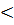 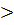 Изображать натуральные числа точками на координатной прямой; понимать и уметь читать записи типа А(3);Округлять натуральные числа до указанного разряда, поясняя при этом свои действия;Знать термины «приближённое значение с недостатком» и «приближённое значение с избытком»;Приобрести первоначальный опыт решения комбинаторных задач методом перебора всех возможных вариантов.получат возможность:познакомиться с позиционными системами счисленияуглубить и развить представления о натуральных числахприобрести привычку контролировать вычисленияВ результате изучения темы «Действия с натуральными числами» обучающиеся должны уметь:Выполнять арифметические действия с натуральными числами, находить значения числовых выражений, устанавливая порядок выполнения действий;Знать, как связаны между собой действия сложения и вычитания, умножения и деления; знать термины «слагаемое», «вычитаемое», «делимое» и пр., находить неизвестное число в равенстве на основе зависимости между компонентами действий;Представлять произведение нескольких равных множителей в виде степени с натуральным показателем; знать термины «степень числа», «основание степени», «показатель степени»; возводить натуральное число в натуральную степень;Решать несложные текстовые задачи арифметическим методом;Решать несложные текстовые задачи на движение двух объектов навстречу друг другу, на движение реке.получат возможность:углубить и развить представления о свойствах делимости натуральных чиселнаучиться использовать приемы, рационализирующие вычисления, приобрести привычку контролировать вычисления, выбирая подходящий для ситуации способ;ощутить гармонию чисел, подметить различные числовые закономерности, провести математическое исследование.В результате изучения темы «Использование свойств действий при вычислениях» обучающиеся должны:Знать и уметь записывать с помощью букв переместительное и сочетательное свойства сложения и умножения, распределительное свойство умножения относительно сложения;В несложных случаях использовать рассмотренные свойства для преобразования числовых выражений: группировать слагаемые в сумме и множители в произведении; с помощью распределительного свойства раскрывать скобки в произведении и выносить в сумме общий множитель за скобки; выполняя преобразование выражения, записывать соответствующую цепочку равенств;Решать арифметическим способом несложные задачи на части и на уравнение.получат возможность:Познакомиться с приемами, рационализирующими вычисления и научиться использовать их;Приобрести навыки исследовательской работы.В результате изучения темы «Углы и многоугольники» обучающиеся должны уметь:Распознавать углы; использовать терминологию, связанную с углами: вершина, сторона, биссектриса;Распознавать острые, тупые, прямые, развёрнутые углы;Измерять величину угла с помощью транспортира и строить угол заданной величины;Строить биссектрису угла с помощью транспортира;Распознавать многоугольники; использовать терминологию, связанную с многоугольниками: вершина, сторона, угол, диагональ; применять классификацию многоугольников;Изображать  многоугольники с заданными свойствами; разбивать многоугольник на заданные многоугольники;Вычислять периметр многоугольника.получат возможность:Приобрести опыт выполн. проектных работ по темам: «Геометрия циферблата часов со стрелками», «Многоугольники в окружающем мире».В результате изучения темы «Делимость чисел» обучающиеся должны уметь:Владеть понятиями «делитель» и «кратное», понимать взаимосвязь между ними, уметь употреблять их в речи;Понимать обозначения НОД (a;b) и НОК(a;b), уметь находить НОД и НОК в не сложных случаях;Знать определение простого числа, уметь приводить прим.простых и составных чисел, знать некот.элемент.сведения о простых числах.получат возможность:Развить представления о роли вычислений в практике;Приобрести опыт проведения несложных доказательных рассуждений;В результате изучения темы «Треугольники и четырехугольники» обучающиеся должны уметь:Распознавать и изображать остроугольные, тупоугольные, прямоугольные треугольники;Распознавать равнобедренный треугольник и использовать связанную с ним терминологию: боковые стороны, основание; распознавать равносторонний треугольник;Строить равнобедренный треугольник по боковым сторонам и углу между ними; понимать свойство равенства углов при основании равнобедренного треугольника;Строить прямоугольник на нелинованной бумаге с помощью чертежных инструментов;Понимать свойства диагоналей прямоугольника; распознавать треугольники, получаемые при разбиении прямоугольника его диагоналями;Распознавать, моделировать и изображать равные фигуры;Изображать многоугольники с заданными свойствами; разбивать многоугольник на заданные многоугольники;Вычислять периметр треугольника, прямоугольника, площадь прямоугольника; применять единицы измерения площади.получат возможность:Научиться вычислять площади фигур, составленных из двух и более прямоугольников;Приобрести навыки исследовательской работы.Приобрести  опыт выполнения проектных работ по темам: «Периметр и площадь школьного участка», « План школьной территории».В результате изучения темы «Дроби» обучающиеся должны уметь:Знать, что означают знаменатель и числитель дроби, уметь читать и записывать дроби, иллюстрировать дробь как долю целого на рисунках и чертежах;Находить дробь от величины, опираясь на содержательный смысл понятия дроби;Соотносить дроби и точки координатной прямой;Понимать, в чём заключается основное свойство дроби, иллюстрировать равенство дробей с помощью рисунков и чертежей, с помощью координатной прямой;Сокращать дроби, приводить дроби к новому знаменателю, к общему знаменателю, сравнивать и упорядочивать дроби;Записывать в виде дроби частное двух натуральных чисел, представлять натуральное число в виде дроби.получат возможность:Развить и углубить знания о числе (обыкновенные дроби)В результате изучения темы «Действия с дробями» обучающиесядолжны уметь:Знать и записывать с помощью букв правила сложения и вычитания дробей с одинаковыми знаменателями; выполнять сложение и вычитание дробей с одинаковыми и с разными знаменателями;Владеть приёмами выделения целой части  из неправильной дроби и представления смешанной дроби в виде неправильной;Знать и записывать с помощью букв правила умножения и деления дробей; применять правила на практике, включая случаи действий с натуральными числами и смешанными дробями;Владеть приёмами решения задач на нахождение части целого и целого по его части;Решать знакомые текстовые задачи, содержащие дробные данные.получат возможность:Научиться выполнять оценку и прикидку результатов арифметических действий с дробными числами.В результате изучения темы «Многогранники» обучающиесядолжны уметь:Распознавать цилиндр, конус , шар;Распознавать многогранники; использовать терминологию, связанную с многогранниками: вершина, ребро, грань; читать проекционное изображение многогранника;Распознавать параллелепипед, изображать его на бумаге в клетку, определять измерения; распознавать и называть пирамиду;Распознавать развертку куба; моделировать куб из его развертки.получат возможность:Приобрести  опыт выполнения проектных работ по темам: «Модели многогранников», «Объем классной комнаты», «Макет домика для щенка», «Многогранники в архитектуре».Развития пространственного воображенияУглубить и развить представления о пространственных геометрических фигурах.В результате изучения темы «Таблицы и диаграммы» обучающиеся должны уметь:Анализировать готовые таблицы и диаграммы, отвечать на поставленные вопросы, делать простейшие выводы из представл.данных;Заполнять несложные таблицы, следуя инструкции.получат возможность:Получить некоторое представление о методике проведения опроса общественного мнения.Планируемые результаты  для учащихся  с ОВЗЧитать и записывать многозначные числа и обыкновенные дроби.Выполнять письменно и устно арифметические действия с натуральными числами и обыкновенными дробями; складывать и вычитать обыкновенные дроби с одинаковым знаменателем; уметь обращать число в неправильную дробь и наоборот.Уметь вычислять значение числовых выражений, содержащих действия с натур. числами и обыкновенными  дробями, применяя знания порядка действий.Уметь решать простейшие линейные уравнения.Уметь решать текстовые задачи на прямое и косвенное сравнение, различать сравнение «на < или >» и «в раз > или <».Уметь находить Р и S прямоугольника, уметь обращаться с линейкой и угольником; измерять углы с помощью транспортира и строить их..№ п/пТема урокаКчКчКчДатаДатаОсновные виды деятельностиУУДУУДУУДУУДУУДУУДУУДУУДУУДПримечание№ п/пТема урокаОсновные виды деятельностиЛичностныеМетапредметныеМетапредметныеМетапредметныеМетапредметныеМетапредметныеМетапредметныеМетапредметныеПредметныеОВЗГЛАВА 1. Линии - 9 чГЛАВА 1. Линии - 9 чГЛАВА 1. Линии - 9 чГЛАВА 1. Линии - 9 чГЛАВА 1. Линии - 9 чГЛАВА 1. Линии - 9 чГЛАВА 1. Линии - 9 чГЛАВА 1. Линии - 9 чГЛАВА 1. Линии - 9 чГЛАВА 1. Линии - 9 чГЛАВА 1. Линии - 9 чГЛАВА 1. Линии - 9 чГЛАВА 1. Линии - 9 чГЛАВА 1. Линии - 9 чГЛАВА 1. Линии - 9 чГЛАВА 1. Линии - 9 чГЛАВА 1. Линии - 9 чГЛАВА 1. Линии - 9 ч123Повторение курса математика – 4 класс1.1 Разнообразный мир линий1212121.092.093.091.092.093.09Распознавать на чертежах, рисунках, в окружающем мире геометр. фигуры, конфигурации фигур (плоские и пространственные). Приводить примеры аналогов фигур в окруж  мире.Изобр. геометр. фигуры и их конфигу-  рации от руки и с использованием чертежных инструментов. Изображать геометрич фигуры на клетчатой бумагеВыражают положительное отношение к процессу познания; адекватно оценивают свою учебную деятельность; принимают и осваивают социальную роль обучающегося; проявляют мотивы учебной деятельности; понимают личностный смысл учения; проявляют познавательный интерес к изучению предмета, к способам решения задач; объясняют самому себе свои наиболее заметные достиженияРегулятивные - определяют цель учебной деятельности, осуществляют поиск средства её достижения; работают по составленному плану, используют наряду с основными и дополнительные средства.Познавательные - передают содержание в сжатом, выборочном или развёрнутом виде; делают предположения об информации, которая нужна для решения учебной задачи.Коммуникативные - умеют принимать точку зрения другого; умеют при необходимости отстаивать точку зрения, аргументируя ее, подтверждая фактами; умеют организовывать учебное взаимодействие в группеРегулятивные - определяют цель учебной деятельности, осуществляют поиск средства её достижения; работают по составленному плану, используют наряду с основными и дополнительные средства.Познавательные - передают содержание в сжатом, выборочном или развёрнутом виде; делают предположения об информации, которая нужна для решения учебной задачи.Коммуникативные - умеют принимать точку зрения другого; умеют при необходимости отстаивать точку зрения, аргументируя ее, подтверждая фактами; умеют организовывать учебное взаимодействие в группеРегулятивные - определяют цель учебной деятельности, осуществляют поиск средства её достижения; работают по составленному плану, используют наряду с основными и дополнительные средства.Познавательные - передают содержание в сжатом, выборочном или развёрнутом виде; делают предположения об информации, которая нужна для решения учебной задачи.Коммуникативные - умеют принимать точку зрения другого; умеют при необходимости отстаивать точку зрения, аргументируя ее, подтверждая фактами; умеют организовывать учебное взаимодействие в группеРегулятивные - определяют цель учебной деятельности, осуществляют поиск средства её достижения; работают по составленному плану, используют наряду с основными и дополнительные средства.Познавательные - передают содержание в сжатом, выборочном или развёрнутом виде; делают предположения об информации, которая нужна для решения учебной задачи.Коммуникативные - умеют принимать точку зрения другого; умеют при необходимости отстаивать точку зрения, аргументируя ее, подтверждая фактами; умеют организовывать учебное взаимодействие в группеРегулятивные - определяют цель учебной деятельности, осуществляют поиск средства её достижения; работают по составленному плану, используют наряду с основными и дополнительные средства.Познавательные - передают содержание в сжатом, выборочном или развёрнутом виде; делают предположения об информации, которая нужна для решения учебной задачи.Коммуникативные - умеют принимать точку зрения другого; умеют при необходимости отстаивать точку зрения, аргументируя ее, подтверждая фактами; умеют организовывать учебное взаимодействие в группеРегулятивные - определяют цель учебной деятельности, осуществляют поиск средства её достижения; работают по составленному плану, используют наряду с основными и дополнительные средства.Познавательные - передают содержание в сжатом, выборочном или развёрнутом виде; делают предположения об информации, которая нужна для решения учебной задачи.Коммуникативные - умеют принимать точку зрения другого; умеют при необходимости отстаивать точку зрения, аргументируя ее, подтверждая фактами; умеют организовывать учебное взаимодействие в группеРегулятивные - определяют цель учебной деятельности, осуществляют поиск средства её достижения; работают по составленному плану, используют наряду с основными и дополнительные средства.Познавательные - передают содержание в сжатом, выборочном или развёрнутом виде; делают предположения об информации, которая нужна для решения учебной задачи.Коммуникативные - умеют принимать точку зрения другого; умеют при необходимости отстаивать точку зрения, аргументируя ее, подтверждая фактами; умеют организовывать учебное взаимодействие в группеУченик научится: проводить и обозначать прямые, лучи, строить и измерять отрезки; находить длины ломанных; строить окружность заданного радиуса, окружность с заданным центром, проходящую через заданную точку; связывать радиус и диаметр окружности;выражать одни единицы измерения длины через другие.Ученик получит возможность научиться: строить отрезок, называть его элементы; измерять длину отрезка; выражать длину отрезка в различных единицах измерения; переходить от одних единиц измерения к другим; строить прямую, луч; по рисунку называют точки41.2 Прямая. Части прямойЛоманая2224.097.094.097.09Исследовать и описывать св-ва геометр фигур, исп-я эксперимент, наблюдение, измерение, моделирование.Моделировать  геометрич. объекты, исп-я проволоку, бумагу, пластилин др.Выделять в условии задачи данные, необходимые для решения задачи, строить логическую цепочку рассуждений, сопоставлять получ-й результат с условием задачи.Проводить и обозначать прямые, лучи, строить и измерять отрезки. Изобр. геометр. фигуры на клетчатой бумаге. Изображать равные фигуры Выражают положительное отношение к процессу познания; адекватно оценивают свою учебную деятельность; принимают и осваивают социальную роль обучающегося; проявляют мотивы учебной деятельности; понимают личностный смысл учения; проявляют познавательный интерес к изучению предмета, к способам решения задач; объясняют самому себе свои наиболее заметные достиженияРегулятивные - определяют цель учебной деятельности, осуществляют поиск средства её достижения; работают по составленному плану, используют наряду с основными и дополнительные средства.Познавательные - передают содержание в сжатом, выборочном или развёрнутом виде; делают предположения об информации, которая нужна для решения учебной задачи.Коммуникативные - умеют принимать точку зрения другого; умеют при необходимости отстаивать точку зрения, аргументируя ее, подтверждая фактами; умеют организовывать учебное взаимодействие в группеРегулятивные - определяют цель учебной деятельности, осуществляют поиск средства её достижения; работают по составленному плану, используют наряду с основными и дополнительные средства.Познавательные - передают содержание в сжатом, выборочном или развёрнутом виде; делают предположения об информации, которая нужна для решения учебной задачи.Коммуникативные - умеют принимать точку зрения другого; умеют при необходимости отстаивать точку зрения, аргументируя ее, подтверждая фактами; умеют организовывать учебное взаимодействие в группеРегулятивные - определяют цель учебной деятельности, осуществляют поиск средства её достижения; работают по составленному плану, используют наряду с основными и дополнительные средства.Познавательные - передают содержание в сжатом, выборочном или развёрнутом виде; делают предположения об информации, которая нужна для решения учебной задачи.Коммуникативные - умеют принимать точку зрения другого; умеют при необходимости отстаивать точку зрения, аргументируя ее, подтверждая фактами; умеют организовывать учебное взаимодействие в группеРегулятивные - определяют цель учебной деятельности, осуществляют поиск средства её достижения; работают по составленному плану, используют наряду с основными и дополнительные средства.Познавательные - передают содержание в сжатом, выборочном или развёрнутом виде; делают предположения об информации, которая нужна для решения учебной задачи.Коммуникативные - умеют принимать точку зрения другого; умеют при необходимости отстаивать точку зрения, аргументируя ее, подтверждая фактами; умеют организовывать учебное взаимодействие в группеРегулятивные - определяют цель учебной деятельности, осуществляют поиск средства её достижения; работают по составленному плану, используют наряду с основными и дополнительные средства.Познавательные - передают содержание в сжатом, выборочном или развёрнутом виде; делают предположения об информации, которая нужна для решения учебной задачи.Коммуникативные - умеют принимать точку зрения другого; умеют при необходимости отстаивать точку зрения, аргументируя ее, подтверждая фактами; умеют организовывать учебное взаимодействие в группеРегулятивные - определяют цель учебной деятельности, осуществляют поиск средства её достижения; работают по составленному плану, используют наряду с основными и дополнительные средства.Познавательные - передают содержание в сжатом, выборочном или развёрнутом виде; делают предположения об информации, которая нужна для решения учебной задачи.Коммуникативные - умеют принимать точку зрения другого; умеют при необходимости отстаивать точку зрения, аргументируя ее, подтверждая фактами; умеют организовывать учебное взаимодействие в группеРегулятивные - определяют цель учебной деятельности, осуществляют поиск средства её достижения; работают по составленному плану, используют наряду с основными и дополнительные средства.Познавательные - передают содержание в сжатом, выборочном или развёрнутом виде; делают предположения об информации, которая нужна для решения учебной задачи.Коммуникативные - умеют принимать точку зрения другого; умеют при необходимости отстаивать точку зрения, аргументируя ее, подтверждая фактами; умеют организовывать учебное взаимодействие в группеУченик научится: проводить и обозначать прямые, лучи, строить и измерять отрезки; находить длины ломанных; строить окружность заданного радиуса, окружность с заданным центром, проходящую через заданную точку; связывать радиус и диаметр окружности;выражать одни единицы измерения длины через другие.Ученик получит возможность научиться: строить отрезок, называть его элементы; измерять длину отрезка; выражать длину отрезка в различных единицах измерения; переходить от одних единиц измерения к другим; строить прямую, луч; по рисунку называют точки51.2 Прямая. Части прямойЛоманая2224.097.094.097.09Исследовать и описывать св-ва геометр фигур, исп-я эксперимент, наблюдение, измерение, моделирование.Моделировать  геометрич. объекты, исп-я проволоку, бумагу, пластилин др.Выделять в условии задачи данные, необходимые для решения задачи, строить логическую цепочку рассуждений, сопоставлять получ-й результат с условием задачи.Проводить и обозначать прямые, лучи, строить и измерять отрезки. Изобр. геометр. фигуры на клетчатой бумаге. Изображать равные фигуры Выражают положительное отношение к процессу познания; адекватно оценивают свою учебную деятельность; принимают и осваивают социальную роль обучающегося; проявляют мотивы учебной деятельности; понимают личностный смысл учения; проявляют познавательный интерес к изучению предмета, к способам решения задач; объясняют самому себе свои наиболее заметные достиженияРегулятивные - определяют цель учебной деятельности, осуществляют поиск средства её достижения; работают по составленному плану, используют наряду с основными и дополнительные средства.Познавательные - передают содержание в сжатом, выборочном или развёрнутом виде; делают предположения об информации, которая нужна для решения учебной задачи.Коммуникативные - умеют принимать точку зрения другого; умеют при необходимости отстаивать точку зрения, аргументируя ее, подтверждая фактами; умеют организовывать учебное взаимодействие в группеРегулятивные - определяют цель учебной деятельности, осуществляют поиск средства её достижения; работают по составленному плану, используют наряду с основными и дополнительные средства.Познавательные - передают содержание в сжатом, выборочном или развёрнутом виде; делают предположения об информации, которая нужна для решения учебной задачи.Коммуникативные - умеют принимать точку зрения другого; умеют при необходимости отстаивать точку зрения, аргументируя ее, подтверждая фактами; умеют организовывать учебное взаимодействие в группеРегулятивные - определяют цель учебной деятельности, осуществляют поиск средства её достижения; работают по составленному плану, используют наряду с основными и дополнительные средства.Познавательные - передают содержание в сжатом, выборочном или развёрнутом виде; делают предположения об информации, которая нужна для решения учебной задачи.Коммуникативные - умеют принимать точку зрения другого; умеют при необходимости отстаивать точку зрения, аргументируя ее, подтверждая фактами; умеют организовывать учебное взаимодействие в группеРегулятивные - определяют цель учебной деятельности, осуществляют поиск средства её достижения; работают по составленному плану, используют наряду с основными и дополнительные средства.Познавательные - передают содержание в сжатом, выборочном или развёрнутом виде; делают предположения об информации, которая нужна для решения учебной задачи.Коммуникативные - умеют принимать точку зрения другого; умеют при необходимости отстаивать точку зрения, аргументируя ее, подтверждая фактами; умеют организовывать учебное взаимодействие в группеРегулятивные - определяют цель учебной деятельности, осуществляют поиск средства её достижения; работают по составленному плану, используют наряду с основными и дополнительные средства.Познавательные - передают содержание в сжатом, выборочном или развёрнутом виде; делают предположения об информации, которая нужна для решения учебной задачи.Коммуникативные - умеют принимать точку зрения другого; умеют при необходимости отстаивать точку зрения, аргументируя ее, подтверждая фактами; умеют организовывать учебное взаимодействие в группеРегулятивные - определяют цель учебной деятельности, осуществляют поиск средства её достижения; работают по составленному плану, используют наряду с основными и дополнительные средства.Познавательные - передают содержание в сжатом, выборочном или развёрнутом виде; делают предположения об информации, которая нужна для решения учебной задачи.Коммуникативные - умеют принимать точку зрения другого; умеют при необходимости отстаивать точку зрения, аргументируя ее, подтверждая фактами; умеют организовывать учебное взаимодействие в группеРегулятивные - определяют цель учебной деятельности, осуществляют поиск средства её достижения; работают по составленному плану, используют наряду с основными и дополнительные средства.Познавательные - передают содержание в сжатом, выборочном или развёрнутом виде; делают предположения об информации, которая нужна для решения учебной задачи.Коммуникативные - умеют принимать точку зрения другого; умеют при необходимости отстаивать точку зрения, аргументируя ее, подтверждая фактами; умеют организовывать учебное взаимодействие в группеУченик научится: проводить и обозначать прямые, лучи, строить и измерять отрезки; находить длины ломанных; строить окружность заданного радиуса, окружность с заданным центром, проходящую через заданную точку; связывать радиус и диаметр окружности;выражать одни единицы измерения длины через другие.Ученик получит возможность научиться: строить отрезок, называть его элементы; измерять длину отрезка; выражать длину отрезка в различных единицах измерения; переходить от одних единиц измерения к другим; строить прямую, луч; по рисунку называют точки61.3 Длина линии 1118.098.09Измерять с помощью инструментов и сравнивать длины отрезков.Строить отрезки заданной длины с помощью линейки и циркуля.Выражать одни единицы измерения через другие.Изображать геометрические фигуры на клетчатой бумаге. Решать задачи на нахождение длин отрезков, периметров многоугольниковВыражают положительное отношение к процессу познания; адекватно оценивают свою учебную деятельность; принимают и осваивают социальную роль обучающегося; проявляют мотивы учебной деятельности; понимают личностный смысл учения; проявляют познавательный интерес к изучению предмета, к способам решения задач; объясняют самому себе свои наиболее заметные достиженияРегулятивные - определяют цель учебной деятельности, осуществляют поиск средства её достижения; работают по составленному плану, используют наряду с основными и дополнительные средства.Познавательные - передают содержание в сжатом, выборочном или развёрнутом виде; делают предположения об информации, которая нужна для решения учебной задачи.Коммуникативные - умеют принимать точку зрения другого; умеют при необходимости отстаивать точку зрения, аргументируя ее, подтверждая фактами; умеют организовывать учебное взаимодействие в группеРегулятивные - определяют цель учебной деятельности, осуществляют поиск средства её достижения; работают по составленному плану, используют наряду с основными и дополнительные средства.Познавательные - передают содержание в сжатом, выборочном или развёрнутом виде; делают предположения об информации, которая нужна для решения учебной задачи.Коммуникативные - умеют принимать точку зрения другого; умеют при необходимости отстаивать точку зрения, аргументируя ее, подтверждая фактами; умеют организовывать учебное взаимодействие в группеРегулятивные - определяют цель учебной деятельности, осуществляют поиск средства её достижения; работают по составленному плану, используют наряду с основными и дополнительные средства.Познавательные - передают содержание в сжатом, выборочном или развёрнутом виде; делают предположения об информации, которая нужна для решения учебной задачи.Коммуникативные - умеют принимать точку зрения другого; умеют при необходимости отстаивать точку зрения, аргументируя ее, подтверждая фактами; умеют организовывать учебное взаимодействие в группеРегулятивные - определяют цель учебной деятельности, осуществляют поиск средства её достижения; работают по составленному плану, используют наряду с основными и дополнительные средства.Познавательные - передают содержание в сжатом, выборочном или развёрнутом виде; делают предположения об информации, которая нужна для решения учебной задачи.Коммуникативные - умеют принимать точку зрения другого; умеют при необходимости отстаивать точку зрения, аргументируя ее, подтверждая фактами; умеют организовывать учебное взаимодействие в группеРегулятивные - определяют цель учебной деятельности, осуществляют поиск средства её достижения; работают по составленному плану, используют наряду с основными и дополнительные средства.Познавательные - передают содержание в сжатом, выборочном или развёрнутом виде; делают предположения об информации, которая нужна для решения учебной задачи.Коммуникативные - умеют принимать точку зрения другого; умеют при необходимости отстаивать точку зрения, аргументируя ее, подтверждая фактами; умеют организовывать учебное взаимодействие в группеРегулятивные - определяют цель учебной деятельности, осуществляют поиск средства её достижения; работают по составленному плану, используют наряду с основными и дополнительные средства.Познавательные - передают содержание в сжатом, выборочном или развёрнутом виде; делают предположения об информации, которая нужна для решения учебной задачи.Коммуникативные - умеют принимать точку зрения другого; умеют при необходимости отстаивать точку зрения, аргументируя ее, подтверждая фактами; умеют организовывать учебное взаимодействие в группеРегулятивные - определяют цель учебной деятельности, осуществляют поиск средства её достижения; работают по составленному плану, используют наряду с основными и дополнительные средства.Познавательные - передают содержание в сжатом, выборочном или развёрнутом виде; делают предположения об информации, которая нужна для решения учебной задачи.Коммуникативные - умеют принимать точку зрения другого; умеют при необходимости отстаивать точку зрения, аргументируя ее, подтверждая фактами; умеют организовывать учебное взаимодействие в группеУченик научится: проводить и обозначать прямые, лучи, строить и измерять отрезки; находить длины ломанных; строить окружность заданного радиуса, окружность с заданным центром, проходящую через заданную точку; связывать радиус и диаметр окружности;выражать одни единицы измерения длины через другие.Ученик получит возможность научиться: строить отрезок, называть его элементы; измерять длину отрезка; выражать длину отрезка в различных единицах измерения; переходить от одних единиц измерения к другим; строить прямую, луч; по рисунку называют точки7Длина линии1119.099.09Измерять с помощью инструментов и сравнивать длины ломанных.Строить ломанные заданной длины с помощью линейки.Выражать одни единицы измерения через другие. Находить длину ломанной. Изображать геометрические фигуры на клетчатой бумагеВыражают положительное отношение к процессу познания; адекватно оценивают свою учебную деятельность; принимают и осваивают социальную роль обучающегося; проявляют мотивы учебной деятельности; понимают личностный смысл учения; проявляют познавательный интерес к изучению предмета, к способам решения задач; объясняют самому себе свои наиболее заметные достиженияРегулятивные - определяют цель учебной деятельности, осуществляют поиск средства её достижения; работают по составленному плану, используют наряду с основными и дополнительные средства.Познавательные - передают содержание в сжатом, выборочном или развёрнутом виде; делают предположения об информации, которая нужна для решения учебной задачи.Коммуникативные - умеют принимать точку зрения другого; умеют при необходимости отстаивать точку зрения, аргументируя ее, подтверждая фактами; умеют организовывать учебное взаимодействие в группеРегулятивные - определяют цель учебной деятельности, осуществляют поиск средства её достижения; работают по составленному плану, используют наряду с основными и дополнительные средства.Познавательные - передают содержание в сжатом, выборочном или развёрнутом виде; делают предположения об информации, которая нужна для решения учебной задачи.Коммуникативные - умеют принимать точку зрения другого; умеют при необходимости отстаивать точку зрения, аргументируя ее, подтверждая фактами; умеют организовывать учебное взаимодействие в группеРегулятивные - определяют цель учебной деятельности, осуществляют поиск средства её достижения; работают по составленному плану, используют наряду с основными и дополнительные средства.Познавательные - передают содержание в сжатом, выборочном или развёрнутом виде; делают предположения об информации, которая нужна для решения учебной задачи.Коммуникативные - умеют принимать точку зрения другого; умеют при необходимости отстаивать точку зрения, аргументируя ее, подтверждая фактами; умеют организовывать учебное взаимодействие в группеРегулятивные - определяют цель учебной деятельности, осуществляют поиск средства её достижения; работают по составленному плану, используют наряду с основными и дополнительные средства.Познавательные - передают содержание в сжатом, выборочном или развёрнутом виде; делают предположения об информации, которая нужна для решения учебной задачи.Коммуникативные - умеют принимать точку зрения другого; умеют при необходимости отстаивать точку зрения, аргументируя ее, подтверждая фактами; умеют организовывать учебное взаимодействие в группеРегулятивные - определяют цель учебной деятельности, осуществляют поиск средства её достижения; работают по составленному плану, используют наряду с основными и дополнительные средства.Познавательные - передают содержание в сжатом, выборочном или развёрнутом виде; делают предположения об информации, которая нужна для решения учебной задачи.Коммуникативные - умеют принимать точку зрения другого; умеют при необходимости отстаивать точку зрения, аргументируя ее, подтверждая фактами; умеют организовывать учебное взаимодействие в группеРегулятивные - определяют цель учебной деятельности, осуществляют поиск средства её достижения; работают по составленному плану, используют наряду с основными и дополнительные средства.Познавательные - передают содержание в сжатом, выборочном или развёрнутом виде; делают предположения об информации, которая нужна для решения учебной задачи.Коммуникативные - умеют принимать точку зрения другого; умеют при необходимости отстаивать точку зрения, аргументируя ее, подтверждая фактами; умеют организовывать учебное взаимодействие в группеРегулятивные - определяют цель учебной деятельности, осуществляют поиск средства её достижения; работают по составленному плану, используют наряду с основными и дополнительные средства.Познавательные - передают содержание в сжатом, выборочном или развёрнутом виде; делают предположения об информации, которая нужна для решения учебной задачи.Коммуникативные - умеют принимать точку зрения другого; умеют при необходимости отстаивать точку зрения, аргументируя ее, подтверждая фактами; умеют организовывать учебное взаимодействие в группеУченик научится: проводить и обозначать прямые, лучи, строить и измерять отрезки; находить длины ломанных; строить окружность заданного радиуса, окружность с заданным центром, проходящую через заданную точку; связывать радиус и диаметр окружности;выражать одни единицы измерения длины через другие.Ученик получит возможность научиться: строить отрезок, называть его элементы; измерять длину отрезка; выражать длину отрезка в различных единицах измерения; переходить от одних единиц измерения к другим; строить прямую, луч; по рисунку называют точки81.4Окружность11110.0910.09Строить окружность заданного радиуса, окружность с заданным центром, проходящую через заданную точку. Знать, как связаны радиус и диаметр окружности. Изображать геометрич.фигуры на клетчатой бумагеВыражают положительное отношение к процессу познания; адекватно оценивают свою учебную деятельность; принимают и осваивают социальную роль обучающегося; проявляют мотивы учебной деятельности; понимают личностный смысл учения; проявляют познавательный интерес к изучению предмета, к способам решения задач; объясняют самому себе свои наиболее заметные достиженияРегулятивные - определяют цель учебной деятельности, осуществляют поиск средства её достижения; работают по составленному плану, используют наряду с основными и дополнительные средства.Познавательные - передают содержание в сжатом, выборочном или развёрнутом виде; делают предположения об информации, которая нужна для решения учебной задачи.Коммуникативные - умеют принимать точку зрения другого; умеют при необходимости отстаивать точку зрения, аргументируя ее, подтверждая фактами; умеют организовывать учебное взаимодействие в группеРегулятивные - определяют цель учебной деятельности, осуществляют поиск средства её достижения; работают по составленному плану, используют наряду с основными и дополнительные средства.Познавательные - передают содержание в сжатом, выборочном или развёрнутом виде; делают предположения об информации, которая нужна для решения учебной задачи.Коммуникативные - умеют принимать точку зрения другого; умеют при необходимости отстаивать точку зрения, аргументируя ее, подтверждая фактами; умеют организовывать учебное взаимодействие в группеРегулятивные - определяют цель учебной деятельности, осуществляют поиск средства её достижения; работают по составленному плану, используют наряду с основными и дополнительные средства.Познавательные - передают содержание в сжатом, выборочном или развёрнутом виде; делают предположения об информации, которая нужна для решения учебной задачи.Коммуникативные - умеют принимать точку зрения другого; умеют при необходимости отстаивать точку зрения, аргументируя ее, подтверждая фактами; умеют организовывать учебное взаимодействие в группеРегулятивные - определяют цель учебной деятельности, осуществляют поиск средства её достижения; работают по составленному плану, используют наряду с основными и дополнительные средства.Познавательные - передают содержание в сжатом, выборочном или развёрнутом виде; делают предположения об информации, которая нужна для решения учебной задачи.Коммуникативные - умеют принимать точку зрения другого; умеют при необходимости отстаивать точку зрения, аргументируя ее, подтверждая фактами; умеют организовывать учебное взаимодействие в группеРегулятивные - определяют цель учебной деятельности, осуществляют поиск средства её достижения; работают по составленному плану, используют наряду с основными и дополнительные средства.Познавательные - передают содержание в сжатом, выборочном или развёрнутом виде; делают предположения об информации, которая нужна для решения учебной задачи.Коммуникативные - умеют принимать точку зрения другого; умеют при необходимости отстаивать точку зрения, аргументируя ее, подтверждая фактами; умеют организовывать учебное взаимодействие в группеРегулятивные - определяют цель учебной деятельности, осуществляют поиск средства её достижения; работают по составленному плану, используют наряду с основными и дополнительные средства.Познавательные - передают содержание в сжатом, выборочном или развёрнутом виде; делают предположения об информации, которая нужна для решения учебной задачи.Коммуникативные - умеют принимать точку зрения другого; умеют при необходимости отстаивать точку зрения, аргументируя ее, подтверждая фактами; умеют организовывать учебное взаимодействие в группеРегулятивные - определяют цель учебной деятельности, осуществляют поиск средства её достижения; работают по составленному плану, используют наряду с основными и дополнительные средства.Познавательные - передают содержание в сжатом, выборочном или развёрнутом виде; делают предположения об информации, которая нужна для решения учебной задачи.Коммуникативные - умеют принимать точку зрения другого; умеют при необходимости отстаивать точку зрения, аргументируя ее, подтверждая фактами; умеют организовывать учебное взаимодействие в группеУченик научится: проводить и обозначать прямые, лучи, строить и измерять отрезки; находить длины ломанных; строить окружность заданного радиуса, окружность с заданным центром, проходящую через заданную точку; связывать радиус и диаметр окружности;выражать одни единицы измерения длины через другие.Ученик получит возможность научиться: строить отрезок, называть его элементы; измерять длину отрезка; выражать длину отрезка в различных единицах измерения; переходить от одних единиц измерения к другим; строить прямую, луч; по рисунку называют точки9Входная контрольная работа11111.0911.09Индивидуальное решение контрольных заданийВыражают положительное отношение к процессу познания; адекватно оценивают свою учебную деятельность; принимают и осваивают социальную роль обучающегося; проявляют мотивы учебной деятельности; понимают личностный смысл учения; проявляют познавательный интерес к изучению предмета, к способам решения задач; объясняют самому себе свои наиболее заметные достиженияРегулятивные - определяют цель учебной деятельности, осуществляют поиск средства её достижения; работают по составленному плану, используют наряду с основными и дополнительные средства.Познавательные - передают содержание в сжатом, выборочном или развёрнутом виде; делают предположения об информации, которая нужна для решения учебной задачи.Коммуникативные - умеют принимать точку зрения другого; умеют при необходимости отстаивать точку зрения, аргументируя ее, подтверждая фактами; умеют организовывать учебное взаимодействие в группеРегулятивные - определяют цель учебной деятельности, осуществляют поиск средства её достижения; работают по составленному плану, используют наряду с основными и дополнительные средства.Познавательные - передают содержание в сжатом, выборочном или развёрнутом виде; делают предположения об информации, которая нужна для решения учебной задачи.Коммуникативные - умеют принимать точку зрения другого; умеют при необходимости отстаивать точку зрения, аргументируя ее, подтверждая фактами; умеют организовывать учебное взаимодействие в группеРегулятивные - определяют цель учебной деятельности, осуществляют поиск средства её достижения; работают по составленному плану, используют наряду с основными и дополнительные средства.Познавательные - передают содержание в сжатом, выборочном или развёрнутом виде; делают предположения об информации, которая нужна для решения учебной задачи.Коммуникативные - умеют принимать точку зрения другого; умеют при необходимости отстаивать точку зрения, аргументируя ее, подтверждая фактами; умеют организовывать учебное взаимодействие в группеРегулятивные - определяют цель учебной деятельности, осуществляют поиск средства её достижения; работают по составленному плану, используют наряду с основными и дополнительные средства.Познавательные - передают содержание в сжатом, выборочном или развёрнутом виде; делают предположения об информации, которая нужна для решения учебной задачи.Коммуникативные - умеют принимать точку зрения другого; умеют при необходимости отстаивать точку зрения, аргументируя ее, подтверждая фактами; умеют организовывать учебное взаимодействие в группеРегулятивные - определяют цель учебной деятельности, осуществляют поиск средства её достижения; работают по составленному плану, используют наряду с основными и дополнительные средства.Познавательные - передают содержание в сжатом, выборочном или развёрнутом виде; делают предположения об информации, которая нужна для решения учебной задачи.Коммуникативные - умеют принимать точку зрения другого; умеют при необходимости отстаивать точку зрения, аргументируя ее, подтверждая фактами; умеют организовывать учебное взаимодействие в группеРегулятивные - определяют цель учебной деятельности, осуществляют поиск средства её достижения; работают по составленному плану, используют наряду с основными и дополнительные средства.Познавательные - передают содержание в сжатом, выборочном или развёрнутом виде; делают предположения об информации, которая нужна для решения учебной задачи.Коммуникативные - умеют принимать точку зрения другого; умеют при необходимости отстаивать точку зрения, аргументируя ее, подтверждая фактами; умеют организовывать учебное взаимодействие в группеРегулятивные - определяют цель учебной деятельности, осуществляют поиск средства её достижения; работают по составленному плану, используют наряду с основными и дополнительные средства.Познавательные - передают содержание в сжатом, выборочном или развёрнутом виде; делают предположения об информации, которая нужна для решения учебной задачи.Коммуникативные - умеют принимать точку зрения другого; умеют при необходимости отстаивать точку зрения, аргументируя ее, подтверждая фактами; умеют организовывать учебное взаимодействие в группеУченик научится: проводить и обозначать прямые, лучи, строить и измерять отрезки; находить длины ломанных; строить окружность заданного радиуса, окружность с заданным центром, проходящую через заданную точку; связывать радиус и диаметр окружности;выражать одни единицы измерения длины через другие.Ученик получит возможность научиться: строить отрезок, называть его элементы; измерять длину отрезка; выражать длину отрезка в различных единицах измерения; переходить от одних единиц измерения к другим; строить прямую, луч; по рисунку называют точкиГЛАВА 2. Натуральные числа - 12 чГЛАВА 2. Натуральные числа - 12 чГЛАВА 2. Натуральные числа - 12 чГЛАВА 2. Натуральные числа - 12 чГЛАВА 2. Натуральные числа - 12 чГЛАВА 2. Натуральные числа - 12 чГЛАВА 2. Натуральные числа - 12 чГЛАВА 2. Натуральные числа - 12 чГЛАВА 2. Натуральные числа - 12 чГЛАВА 2. Натуральные числа - 12 чГЛАВА 2. Натуральные числа - 12 чГЛАВА 2. Натуральные числа - 12 чГЛАВА 2. Натуральные числа - 12 чГЛАВА 2. Натуральные числа - 12 чГЛАВА 2. Натуральные числа - 12 чГЛАВА 2. Натуральные числа - 12 чГЛАВА 2. Натуральные числа - 12 чГЛАВА 2. Натуральные числа - 12 ч102.1Как записывают и читают натуральные числа11114.0914.09Описывать свойства натурального ряда. Читать и записывать натуральные числа. Записывать и читать числа в десятичной системе. Выполнять задания по теме «Как записывают и читают натуральные числа»Проявляют положительное отношение к урокам математики, к способам решения познавательных задач, адекватно оценивают результаты своей учебной деятельности; объясняют самому себе свои наиболее заметные достижения; осознают границы собственного знания и «незнания», дают адекватную оценку результатам своей учебной деятельности, к способам решения задачПроявляют положительное отношение к урокам математики, к способам решения познавательных задач, адекватно оценивают результаты своей учебной деятельности; объясняют самому себе свои наиболее заметные достижения; осознают границы собственного знания и «незнания», дают адекватную оценку результатам своей учебной деятельности, к способам решения задачРегулятивные - в диалоге с учителем совершенствуют критерии оценки и пользуются ими в ходе оценки и самооценки; понимают причины своего неуспеха и находят способы выхода из этой ситуации; составляют план выполнения задач, решения проблем творческого и поискового характера.Познавательные - делают предположения об информации, которая нужна для решения учебной задачи; передают содержание в сжатом, выборочном или развёрнутом виде.Коммуникативные - умеют оформлять свои мысли в устной и письмен. речи с учетом речевых ситуаций; умеют отстаивать точку зрения, аргументируя Регулятивные - в диалоге с учителем совершенствуют критерии оценки и пользуются ими в ходе оценки и самооценки; понимают причины своего неуспеха и находят способы выхода из этой ситуации; составляют план выполнения задач, решения проблем творческого и поискового характера.Познавательные - делают предположения об информации, которая нужна для решения учебной задачи; передают содержание в сжатом, выборочном или развёрнутом виде.Коммуникативные - умеют оформлять свои мысли в устной и письмен. речи с учетом речевых ситуаций; умеют отстаивать точку зрения, аргументируя Регулятивные - в диалоге с учителем совершенствуют критерии оценки и пользуются ими в ходе оценки и самооценки; понимают причины своего неуспеха и находят способы выхода из этой ситуации; составляют план выполнения задач, решения проблем творческого и поискового характера.Познавательные - делают предположения об информации, которая нужна для решения учебной задачи; передают содержание в сжатом, выборочном или развёрнутом виде.Коммуникативные - умеют оформлять свои мысли в устной и письмен. речи с учетом речевых ситуаций; умеют отстаивать точку зрения, аргументируя Регулятивные - в диалоге с учителем совершенствуют критерии оценки и пользуются ими в ходе оценки и самооценки; понимают причины своего неуспеха и находят способы выхода из этой ситуации; составляют план выполнения задач, решения проблем творческого и поискового характера.Познавательные - делают предположения об информации, которая нужна для решения учебной задачи; передают содержание в сжатом, выборочном или развёрнутом виде.Коммуникативные - умеют оформлять свои мысли в устной и письмен. речи с учетом речевых ситуаций; умеют отстаивать точку зрения, аргументируя Ученик научится: записывать и читать числа в десятичной системе;записывать натуральные числа в виде суммы разрядных слагаемых;сравнивать натуральные числа;отмечать числа точками на координатной прямой и находить координаты отмеченных точек; округлять натуральные числа.Ученик получит возможность научиться: Сравнивать натуральные числа по классам и разрядам; записывать результат сравнения с помощью знаков «>», «<», «=»; строить координатную прямую; по рисунку называть и показывать начало координатной прямой и единичный отрезок; решать комбинаторные задачиУченик научится: записывать и читать числа в десятичной системе;записывать натуральные числа в виде суммы разрядных слагаемых;сравнивать натуральные числа;отмечать числа точками на координатной прямой и находить координаты отмеченных точек; округлять натуральные числа.Ученик получит возможность научиться: Сравнивать натуральные числа по классам и разрядам; записывать результат сравнения с помощью знаков «>», «<», «=»; строить координатную прямую; по рисунку называть и показывать начало координатной прямой и единичный отрезок; решать комбинаторные задачиУченик научится: записывать и читать числа в десятичной системе;записывать натуральные числа в виде суммы разрядных слагаемых;сравнивать натуральные числа;отмечать числа точками на координатной прямой и находить координаты отмеченных точек; округлять натуральные числа.Ученик получит возможность научиться: Сравнивать натуральные числа по классам и разрядам; записывать результат сравнения с помощью знаков «>», «<», «=»; строить координатную прямую; по рисунку называть и показывать начало координатной прямой и единичный отрезок; решать комбинаторные задачи112.2Натуральный ряд. Сравнение натуральных чисел11115.0915.09Читать и записывать натуральные числа. Записывать числа в виде суммы разрядных слагаемых. Сравнивать и упорядочивать натуральные числа. Проявляют положительное отношение к урокам математики, к способам решения познавательных задач, адекватно оценивают результаты своей учебной деятельности; объясняют самому себе свои наиболее заметные достижения; осознают границы собственного знания и «незнания», дают адекватную оценку результатам своей учебной деятельности, к способам решения задачПроявляют положительное отношение к урокам математики, к способам решения познавательных задач, адекватно оценивают результаты своей учебной деятельности; объясняют самому себе свои наиболее заметные достижения; осознают границы собственного знания и «незнания», дают адекватную оценку результатам своей учебной деятельности, к способам решения задачРегулятивные - в диалоге с учителем совершенствуют критерии оценки и пользуются ими в ходе оценки и самооценки; понимают причины своего неуспеха и находят способы выхода из этой ситуации; составляют план выполнения задач, решения проблем творческого и поискового характера.Познавательные - делают предположения об информации, которая нужна для решения учебной задачи; передают содержание в сжатом, выборочном или развёрнутом виде.Коммуникативные - умеют оформлять свои мысли в устной и письмен. речи с учетом речевых ситуаций; умеют отстаивать точку зрения, аргументируя Регулятивные - в диалоге с учителем совершенствуют критерии оценки и пользуются ими в ходе оценки и самооценки; понимают причины своего неуспеха и находят способы выхода из этой ситуации; составляют план выполнения задач, решения проблем творческого и поискового характера.Познавательные - делают предположения об информации, которая нужна для решения учебной задачи; передают содержание в сжатом, выборочном или развёрнутом виде.Коммуникативные - умеют оформлять свои мысли в устной и письмен. речи с учетом речевых ситуаций; умеют отстаивать точку зрения, аргументируя Регулятивные - в диалоге с учителем совершенствуют критерии оценки и пользуются ими в ходе оценки и самооценки; понимают причины своего неуспеха и находят способы выхода из этой ситуации; составляют план выполнения задач, решения проблем творческого и поискового характера.Познавательные - делают предположения об информации, которая нужна для решения учебной задачи; передают содержание в сжатом, выборочном или развёрнутом виде.Коммуникативные - умеют оформлять свои мысли в устной и письмен. речи с учетом речевых ситуаций; умеют отстаивать точку зрения, аргументируя Регулятивные - в диалоге с учителем совершенствуют критерии оценки и пользуются ими в ходе оценки и самооценки; понимают причины своего неуспеха и находят способы выхода из этой ситуации; составляют план выполнения задач, решения проблем творческого и поискового характера.Познавательные - делают предположения об информации, которая нужна для решения учебной задачи; передают содержание в сжатом, выборочном или развёрнутом виде.Коммуникативные - умеют оформлять свои мысли в устной и письмен. речи с учетом речевых ситуаций; умеют отстаивать точку зрения, аргументируя Ученик научится: записывать и читать числа в десятичной системе;записывать натуральные числа в виде суммы разрядных слагаемых;сравнивать натуральные числа;отмечать числа точками на координатной прямой и находить координаты отмеченных точек; округлять натуральные числа.Ученик получит возможность научиться: Сравнивать натуральные числа по классам и разрядам; записывать результат сравнения с помощью знаков «>», «<», «=»; строить координатную прямую; по рисунку называть и показывать начало координатной прямой и единичный отрезок; решать комбинаторные задачиУченик научится: записывать и читать числа в десятичной системе;записывать натуральные числа в виде суммы разрядных слагаемых;сравнивать натуральные числа;отмечать числа точками на координатной прямой и находить координаты отмеченных точек; округлять натуральные числа.Ученик получит возможность научиться: Сравнивать натуральные числа по классам и разрядам; записывать результат сравнения с помощью знаков «>», «<», «=»; строить координатную прямую; по рисунку называть и показывать начало координатной прямой и единичный отрезок; решать комбинаторные задачиУченик научится: записывать и читать числа в десятичной системе;записывать натуральные числа в виде суммы разрядных слагаемых;сравнивать натуральные числа;отмечать числа точками на координатной прямой и находить координаты отмеченных точек; округлять натуральные числа.Ученик получит возможность научиться: Сравнивать натуральные числа по классам и разрядам; записывать результат сравнения с помощью знаков «>», «<», «=»; строить координатную прямую; по рисунку называть и показывать начало координатной прямой и единичный отрезок; решать комбинаторные задачи12Решение задач по теме «Натуральный  ряд»11116.0916.09Анализировать и осмысливать текст задачи, переформулировать условие, извлекать необходимую информацию, моделировать условие с помощью схем, рисунков, реальных предметов, строить логическую цепочку рассужденийПроявляют положительное отношение к урокам математики, к способам решения познавательных задач, адекватно оценивают результаты своей учебной деятельности; объясняют самому себе свои наиболее заметные достижения; осознают границы собственного знания и «незнания», дают адекватную оценку результатам своей учебной деятельности, к способам решения задачПроявляют положительное отношение к урокам математики, к способам решения познавательных задач, адекватно оценивают результаты своей учебной деятельности; объясняют самому себе свои наиболее заметные достижения; осознают границы собственного знания и «незнания», дают адекватную оценку результатам своей учебной деятельности, к способам решения задачРегулятивные - в диалоге с учителем совершенствуют критерии оценки и пользуются ими в ходе оценки и самооценки; понимают причины своего неуспеха и находят способы выхода из этой ситуации; составляют план выполнения задач, решения проблем творческого и поискового характера.Познавательные - делают предположения об информации, которая нужна для решения учебной задачи; передают содержание в сжатом, выборочном или развёрнутом виде.Коммуникативные - умеют оформлять свои мысли в устной и письмен. речи с учетом речевых ситуаций; умеют отстаивать точку зрения, аргументируя Регулятивные - в диалоге с учителем совершенствуют критерии оценки и пользуются ими в ходе оценки и самооценки; понимают причины своего неуспеха и находят способы выхода из этой ситуации; составляют план выполнения задач, решения проблем творческого и поискового характера.Познавательные - делают предположения об информации, которая нужна для решения учебной задачи; передают содержание в сжатом, выборочном или развёрнутом виде.Коммуникативные - умеют оформлять свои мысли в устной и письмен. речи с учетом речевых ситуаций; умеют отстаивать точку зрения, аргументируя Регулятивные - в диалоге с учителем совершенствуют критерии оценки и пользуются ими в ходе оценки и самооценки; понимают причины своего неуспеха и находят способы выхода из этой ситуации; составляют план выполнения задач, решения проблем творческого и поискового характера.Познавательные - делают предположения об информации, которая нужна для решения учебной задачи; передают содержание в сжатом, выборочном или развёрнутом виде.Коммуникативные - умеют оформлять свои мысли в устной и письмен. речи с учетом речевых ситуаций; умеют отстаивать точку зрения, аргументируя Регулятивные - в диалоге с учителем совершенствуют критерии оценки и пользуются ими в ходе оценки и самооценки; понимают причины своего неуспеха и находят способы выхода из этой ситуации; составляют план выполнения задач, решения проблем творческого и поискового характера.Познавательные - делают предположения об информации, которая нужна для решения учебной задачи; передают содержание в сжатом, выборочном или развёрнутом виде.Коммуникативные - умеют оформлять свои мысли в устной и письмен. речи с учетом речевых ситуаций; умеют отстаивать точку зрения, аргументируя Ученик научится: записывать и читать числа в десятичной системе;записывать натуральные числа в виде суммы разрядных слагаемых;сравнивать натуральные числа;отмечать числа точками на координатной прямой и находить координаты отмеченных точек; округлять натуральные числа.Ученик получит возможность научиться: Сравнивать натуральные числа по классам и разрядам; записывать результат сравнения с помощью знаков «>», «<», «=»; строить координатную прямую; по рисунку называть и показывать начало координатной прямой и единичный отрезок; решать комбинаторные задачиУченик научится: записывать и читать числа в десятичной системе;записывать натуральные числа в виде суммы разрядных слагаемых;сравнивать натуральные числа;отмечать числа точками на координатной прямой и находить координаты отмеченных точек; округлять натуральные числа.Ученик получит возможность научиться: Сравнивать натуральные числа по классам и разрядам; записывать результат сравнения с помощью знаков «>», «<», «=»; строить координатную прямую; по рисунку называть и показывать начало координатной прямой и единичный отрезок; решать комбинаторные задачиУченик научится: записывать и читать числа в десятичной системе;записывать натуральные числа в виде суммы разрядных слагаемых;сравнивать натуральные числа;отмечать числа точками на координатной прямой и находить координаты отмеченных точек; округлять натуральные числа.Ученик получит возможность научиться: Сравнивать натуральные числа по классам и разрядам; записывать результат сравнения с помощью знаков «>», «<», «=»; строить координатную прямую; по рисунку называть и показывать начало координатной прямой и единичный отрезок; решать комбинаторные задачи13Решение задач по теме «Сравнение натуральных чисел»11117.0917.09Описывать свойства натурального ряда. Сравнивать и упорядочивать натуральные числа.Проявляют положительное отношение к урокам математики, к способам решения познавательных задач, адекватно оценивают результаты своей учебной деятельности; объясняют самому себе свои наиболее заметные достижения; осознают границы собственного знания и «незнания», дают адекватную оценку результатам своей учебной деятельности, к способам решения задачПроявляют положительное отношение к урокам математики, к способам решения познавательных задач, адекватно оценивают результаты своей учебной деятельности; объясняют самому себе свои наиболее заметные достижения; осознают границы собственного знания и «незнания», дают адекватную оценку результатам своей учебной деятельности, к способам решения задачРегулятивные - в диалоге с учителем совершенствуют критерии оценки и пользуются ими в ходе оценки и самооценки; понимают причины своего неуспеха и находят способы выхода из этой ситуации; составляют план выполнения задач, решения проблем творческого и поискового характера.Познавательные - делают предположения об информации, которая нужна для решения учебной задачи; передают содержание в сжатом, выборочном или развёрнутом виде.Коммуникативные - умеют оформлять свои мысли в устной и письмен. речи с учетом речевых ситуаций; умеют отстаивать точку зрения, аргументируя Регулятивные - в диалоге с учителем совершенствуют критерии оценки и пользуются ими в ходе оценки и самооценки; понимают причины своего неуспеха и находят способы выхода из этой ситуации; составляют план выполнения задач, решения проблем творческого и поискового характера.Познавательные - делают предположения об информации, которая нужна для решения учебной задачи; передают содержание в сжатом, выборочном или развёрнутом виде.Коммуникативные - умеют оформлять свои мысли в устной и письмен. речи с учетом речевых ситуаций; умеют отстаивать точку зрения, аргументируя Регулятивные - в диалоге с учителем совершенствуют критерии оценки и пользуются ими в ходе оценки и самооценки; понимают причины своего неуспеха и находят способы выхода из этой ситуации; составляют план выполнения задач, решения проблем творческого и поискового характера.Познавательные - делают предположения об информации, которая нужна для решения учебной задачи; передают содержание в сжатом, выборочном или развёрнутом виде.Коммуникативные - умеют оформлять свои мысли в устной и письмен. речи с учетом речевых ситуаций; умеют отстаивать точку зрения, аргументируя Регулятивные - в диалоге с учителем совершенствуют критерии оценки и пользуются ими в ходе оценки и самооценки; понимают причины своего неуспеха и находят способы выхода из этой ситуации; составляют план выполнения задач, решения проблем творческого и поискового характера.Познавательные - делают предположения об информации, которая нужна для решения учебной задачи; передают содержание в сжатом, выборочном или развёрнутом виде.Коммуникативные - умеют оформлять свои мысли в устной и письмен. речи с учетом речевых ситуаций; умеют отстаивать точку зрения, аргументируя Ученик научится: записывать и читать числа в десятичной системе;записывать натуральные числа в виде суммы разрядных слагаемых;сравнивать натуральные числа;отмечать числа точками на координатной прямой и находить координаты отмеченных точек; округлять натуральные числа.Ученик получит возможность научиться: Сравнивать натуральные числа по классам и разрядам; записывать результат сравнения с помощью знаков «>», «<», «=»; строить координатную прямую; по рисунку называть и показывать начало координатной прямой и единичный отрезок; решать комбинаторные задачиУченик научится: записывать и читать числа в десятичной системе;записывать натуральные числа в виде суммы разрядных слагаемых;сравнивать натуральные числа;отмечать числа точками на координатной прямой и находить координаты отмеченных точек; округлять натуральные числа.Ученик получит возможность научиться: Сравнивать натуральные числа по классам и разрядам; записывать результат сравнения с помощью знаков «>», «<», «=»; строить координатную прямую; по рисунку называть и показывать начало координатной прямой и единичный отрезок; решать комбинаторные задачиУченик научится: записывать и читать числа в десятичной системе;записывать натуральные числа в виде суммы разрядных слагаемых;сравнивать натуральные числа;отмечать числа точками на координатной прямой и находить координаты отмеченных точек; округлять натуральные числа.Ученик получит возможность научиться: Сравнивать натуральные числа по классам и разрядам; записывать результат сравнения с помощью знаков «>», «<», «=»; строить координатную прямую; по рисунку называть и показывать начало координатной прямой и единичный отрезок; решать комбинаторные задачи14Решение задач по теме «Сравнение натуральных чисел»11118.0918.09Сравнивать и упорядочивать натуральные числа.Проявляют положительное отношение к урокам математики, к способам решения познавательных задач, адекватно оценивают результаты своей учебной деятельности; объясняют самому себе свои наиболее заметные достижения; осознают границы собственного знания и «незнания», дают адекватную оценку результатам своей учебной деятельности, к способам решения задачПроявляют положительное отношение к урокам математики, к способам решения познавательных задач, адекватно оценивают результаты своей учебной деятельности; объясняют самому себе свои наиболее заметные достижения; осознают границы собственного знания и «незнания», дают адекватную оценку результатам своей учебной деятельности, к способам решения задачРегулятивные - в диалоге с учителем совершенствуют критерии оценки и пользуются ими в ходе оценки и самооценки; понимают причины своего неуспеха и находят способы выхода из этой ситуации; составляют план выполнения задач, решения проблем творческого и поискового характера.Познавательные - делают предположения об информации, которая нужна для решения учебной задачи; передают содержание в сжатом, выборочном или развёрнутом виде.Коммуникативные - умеют оформлять свои мысли в устной и письмен. речи с учетом речевых ситуаций; умеют отстаивать точку зрения, аргументируя Регулятивные - в диалоге с учителем совершенствуют критерии оценки и пользуются ими в ходе оценки и самооценки; понимают причины своего неуспеха и находят способы выхода из этой ситуации; составляют план выполнения задач, решения проблем творческого и поискового характера.Познавательные - делают предположения об информации, которая нужна для решения учебной задачи; передают содержание в сжатом, выборочном или развёрнутом виде.Коммуникативные - умеют оформлять свои мысли в устной и письмен. речи с учетом речевых ситуаций; умеют отстаивать точку зрения, аргументируя Регулятивные - в диалоге с учителем совершенствуют критерии оценки и пользуются ими в ходе оценки и самооценки; понимают причины своего неуспеха и находят способы выхода из этой ситуации; составляют план выполнения задач, решения проблем творческого и поискового характера.Познавательные - делают предположения об информации, которая нужна для решения учебной задачи; передают содержание в сжатом, выборочном или развёрнутом виде.Коммуникативные - умеют оформлять свои мысли в устной и письмен. речи с учетом речевых ситуаций; умеют отстаивать точку зрения, аргументируя Регулятивные - в диалоге с учителем совершенствуют критерии оценки и пользуются ими в ходе оценки и самооценки; понимают причины своего неуспеха и находят способы выхода из этой ситуации; составляют план выполнения задач, решения проблем творческого и поискового характера.Познавательные - делают предположения об информации, которая нужна для решения учебной задачи; передают содержание в сжатом, выборочном или развёрнутом виде.Коммуникативные - умеют оформлять свои мысли в устной и письмен. речи с учетом речевых ситуаций; умеют отстаивать точку зрения, аргументируя Ученик научится: записывать и читать числа в десятичной системе;записывать натуральные числа в виде суммы разрядных слагаемых;сравнивать натуральные числа;отмечать числа точками на координатной прямой и находить координаты отмеченных точек; округлять натуральные числа.Ученик получит возможность научиться: Сравнивать натуральные числа по классам и разрядам; записывать результат сравнения с помощью знаков «>», «<», «=»; строить координатную прямую; по рисунку называть и показывать начало координатной прямой и единичный отрезок; решать комбинаторные задачиУченик научится: записывать и читать числа в десятичной системе;записывать натуральные числа в виде суммы разрядных слагаемых;сравнивать натуральные числа;отмечать числа точками на координатной прямой и находить координаты отмеченных точек; округлять натуральные числа.Ученик получит возможность научиться: Сравнивать натуральные числа по классам и разрядам; записывать результат сравнения с помощью знаков «>», «<», «=»; строить координатную прямую; по рисунку называть и показывать начало координатной прямой и единичный отрезок; решать комбинаторные задачиУченик научится: записывать и читать числа в десятичной системе;записывать натуральные числа в виде суммы разрядных слагаемых;сравнивать натуральные числа;отмечать числа точками на координатной прямой и находить координаты отмеченных точек; округлять натуральные числа.Ученик получит возможность научиться: Сравнивать натуральные числа по классам и разрядам; записывать результат сравнения с помощью знаков «>», «<», «=»; строить координатную прямую; по рисунку называть и показывать начало координатной прямой и единичный отрезок; решать комбинаторные задачи15162.4       Округление натуральных чисел22221.0922.0921.0922.09Округлять натуральные числаПрименять правило округления нату- ральных чисел при выполнении заданийПроявляют положительное отношение к урокам математики, к способам решения познавательных задач, адекватно оценивают результаты своей учебной деятельности; объясняют самому себе свои наиболее заметные достижения; осознают границы собственного знания и «незнания», дают адекватную оценку результатам своей учебной деятельности, к способам решения задачПроявляют положительное отношение к урокам математики, к способам решения познавательных задач, адекватно оценивают результаты своей учебной деятельности; объясняют самому себе свои наиболее заметные достижения; осознают границы собственного знания и «незнания», дают адекватную оценку результатам своей учебной деятельности, к способам решения задачРегулятивные - в диалоге с учителем совершенствуют критерии оценки и пользуются ими в ходе оценки и самооценки; понимают причины своего неуспеха и находят способы выхода из этой ситуации; составляют план выполнения задач, решения проблем творческого и поискового характера.Познавательные - делают предположения об информации, которая нужна для решения учебной задачи; передают содержание в сжатом, выборочном или развёрнутом виде.Коммуникативные - умеют оформлять свои мысли в устной и письмен. речи с учетом речевых ситуаций; умеют отстаивать точку зрения, аргументируя Регулятивные - в диалоге с учителем совершенствуют критерии оценки и пользуются ими в ходе оценки и самооценки; понимают причины своего неуспеха и находят способы выхода из этой ситуации; составляют план выполнения задач, решения проблем творческого и поискового характера.Познавательные - делают предположения об информации, которая нужна для решения учебной задачи; передают содержание в сжатом, выборочном или развёрнутом виде.Коммуникативные - умеют оформлять свои мысли в устной и письмен. речи с учетом речевых ситуаций; умеют отстаивать точку зрения, аргументируя Регулятивные - в диалоге с учителем совершенствуют критерии оценки и пользуются ими в ходе оценки и самооценки; понимают причины своего неуспеха и находят способы выхода из этой ситуации; составляют план выполнения задач, решения проблем творческого и поискового характера.Познавательные - делают предположения об информации, которая нужна для решения учебной задачи; передают содержание в сжатом, выборочном или развёрнутом виде.Коммуникативные - умеют оформлять свои мысли в устной и письмен. речи с учетом речевых ситуаций; умеют отстаивать точку зрения, аргументируя Регулятивные - в диалоге с учителем совершенствуют критерии оценки и пользуются ими в ходе оценки и самооценки; понимают причины своего неуспеха и находят способы выхода из этой ситуации; составляют план выполнения задач, решения проблем творческого и поискового характера.Познавательные - делают предположения об информации, которая нужна для решения учебной задачи; передают содержание в сжатом, выборочном или развёрнутом виде.Коммуникативные - умеют оформлять свои мысли в устной и письмен. речи с учетом речевых ситуаций; умеют отстаивать точку зрения, аргументируя Ученик научится: записывать и читать числа в десятичной системе;записывать натуральные числа в виде суммы разрядных слагаемых;сравнивать натуральные числа;отмечать числа точками на координатной прямой и находить координаты отмеченных точек; округлять натуральные числа.Ученик получит возможность научиться: Сравнивать натуральные числа по классам и разрядам; записывать результат сравнения с помощью знаков «>», «<», «=»; строить координатную прямую; по рисунку называть и показывать начало координатной прямой и единичный отрезок; решать комбинаторные задачиУченик научится: записывать и читать числа в десятичной системе;записывать натуральные числа в виде суммы разрядных слагаемых;сравнивать натуральные числа;отмечать числа точками на координатной прямой и находить координаты отмеченных точек; округлять натуральные числа.Ученик получит возможность научиться: Сравнивать натуральные числа по классам и разрядам; записывать результат сравнения с помощью знаков «>», «<», «=»; строить координатную прямую; по рисунку называть и показывать начало координатной прямой и единичный отрезок; решать комбинаторные задачиУченик научится: записывать и читать числа в десятичной системе;записывать натуральные числа в виде суммы разрядных слагаемых;сравнивать натуральные числа;отмечать числа точками на координатной прямой и находить координаты отмеченных точек; округлять натуральные числа.Ученик получит возможность научиться: Сравнивать натуральные числа по классам и разрядам; записывать результат сравнения с помощью знаков «>», «<», «=»; строить координатную прямую; по рисунку называть и показывать начало координатной прямой и единичный отрезок; решать комбинаторные задачи15162.4       Округление натуральных чисел22221.0922.0921.0922.09Округлять натуральные числаПрименять правило округления нату- ральных чисел при выполнении заданийПроявляют положительное отношение к урокам математики, к способам решения познавательных задач, адекватно оценивают результаты своей учебной деятельности; объясняют самому себе свои наиболее заметные достижения; осознают границы собственного знания и «незнания», дают адекватную оценку результатам своей учебной деятельности, к способам решения задачПроявляют положительное отношение к урокам математики, к способам решения познавательных задач, адекватно оценивают результаты своей учебной деятельности; объясняют самому себе свои наиболее заметные достижения; осознают границы собственного знания и «незнания», дают адекватную оценку результатам своей учебной деятельности, к способам решения задачРегулятивные - в диалоге с учителем совершенствуют критерии оценки и пользуются ими в ходе оценки и самооценки; понимают причины своего неуспеха и находят способы выхода из этой ситуации; составляют план выполнения задач, решения проблем творческого и поискового характера.Познавательные - делают предположения об информации, которая нужна для решения учебной задачи; передают содержание в сжатом, выборочном или развёрнутом виде.Коммуникативные - умеют оформлять свои мысли в устной и письмен. речи с учетом речевых ситуаций; умеют отстаивать точку зрения, аргументируя Регулятивные - в диалоге с учителем совершенствуют критерии оценки и пользуются ими в ходе оценки и самооценки; понимают причины своего неуспеха и находят способы выхода из этой ситуации; составляют план выполнения задач, решения проблем творческого и поискового характера.Познавательные - делают предположения об информации, которая нужна для решения учебной задачи; передают содержание в сжатом, выборочном или развёрнутом виде.Коммуникативные - умеют оформлять свои мысли в устной и письмен. речи с учетом речевых ситуаций; умеют отстаивать точку зрения, аргументируя Регулятивные - в диалоге с учителем совершенствуют критерии оценки и пользуются ими в ходе оценки и самооценки; понимают причины своего неуспеха и находят способы выхода из этой ситуации; составляют план выполнения задач, решения проблем творческого и поискового характера.Познавательные - делают предположения об информации, которая нужна для решения учебной задачи; передают содержание в сжатом, выборочном или развёрнутом виде.Коммуникативные - умеют оформлять свои мысли в устной и письмен. речи с учетом речевых ситуаций; умеют отстаивать точку зрения, аргументируя Регулятивные - в диалоге с учителем совершенствуют критерии оценки и пользуются ими в ходе оценки и самооценки; понимают причины своего неуспеха и находят способы выхода из этой ситуации; составляют план выполнения задач, решения проблем творческого и поискового характера.Познавательные - делают предположения об информации, которая нужна для решения учебной задачи; передают содержание в сжатом, выборочном или развёрнутом виде.Коммуникативные - умеют оформлять свои мысли в устной и письмен. речи с учетом речевых ситуаций; умеют отстаивать точку зрения, аргументируя Ученик научится: записывать и читать числа в десятичной системе;записывать натуральные числа в виде суммы разрядных слагаемых;сравнивать натуральные числа;отмечать числа точками на координатной прямой и находить координаты отмеченных точек; округлять натуральные числа.Ученик получит возможность научиться: Сравнивать натуральные числа по классам и разрядам; записывать результат сравнения с помощью знаков «>», «<», «=»; строить координатную прямую; по рисунку называть и показывать начало координатной прямой и единичный отрезок; решать комбинаторные задачиУченик научится: записывать и читать числа в десятичной системе;записывать натуральные числа в виде суммы разрядных слагаемых;сравнивать натуральные числа;отмечать числа точками на координатной прямой и находить координаты отмеченных точек; округлять натуральные числа.Ученик получит возможность научиться: Сравнивать натуральные числа по классам и разрядам; записывать результат сравнения с помощью знаков «>», «<», «=»; строить координатную прямую; по рисунку называть и показывать начало координатной прямой и единичный отрезок; решать комбинаторные задачиУченик научится: записывать и читать числа в десятичной системе;записывать натуральные числа в виде суммы разрядных слагаемых;сравнивать натуральные числа;отмечать числа точками на координатной прямой и находить координаты отмеченных точек; округлять натуральные числа.Ученик получит возможность научиться: Сравнивать натуральные числа по классам и разрядам; записывать результат сравнения с помощью знаков «>», «<», «=»; строить координатную прямую; по рисунку называть и показывать начало координатной прямой и единичный отрезок; решать комбинаторные задачиОзнакомит(решен.задач нат.ряд)172.5Комбинаторные задачи11123.0923.09Решать комбинаторные задачи с помощью перебора всех возможных вариантовПроявляют положительное отношение к урокам математики, к способам решения познавательных задач, адекватно оценивают результаты своей учебной деятельности; объясняют самому себе свои наиболее заметные достижения; осознают границы собственного знания и «незнания», дают адекватную оценку результатам своей учебной деятельности, к способам решения задачПроявляют положительное отношение к урокам математики, к способам решения познавательных задач, адекватно оценивают результаты своей учебной деятельности; объясняют самому себе свои наиболее заметные достижения; осознают границы собственного знания и «незнания», дают адекватную оценку результатам своей учебной деятельности, к способам решения задачРегулятивные - в диалоге с учителем совершенствуют критерии оценки и пользуются ими в ходе оценки и самооценки; понимают причины своего неуспеха и находят способы выхода из этой ситуации; составляют план выполнения задач, решения проблем творческого и поискового характера.Познавательные - делают предположения об информации, которая нужна для решения учебной задачи; передают содержание в сжатом, выборочном или развёрнутом виде.Коммуникативные - умеют оформлять свои мысли в устной и письмен. речи с учетом речевых ситуаций; умеют отстаивать точку зрения, аргументируя Регулятивные - в диалоге с учителем совершенствуют критерии оценки и пользуются ими в ходе оценки и самооценки; понимают причины своего неуспеха и находят способы выхода из этой ситуации; составляют план выполнения задач, решения проблем творческого и поискового характера.Познавательные - делают предположения об информации, которая нужна для решения учебной задачи; передают содержание в сжатом, выборочном или развёрнутом виде.Коммуникативные - умеют оформлять свои мысли в устной и письмен. речи с учетом речевых ситуаций; умеют отстаивать точку зрения, аргументируя Регулятивные - в диалоге с учителем совершенствуют критерии оценки и пользуются ими в ходе оценки и самооценки; понимают причины своего неуспеха и находят способы выхода из этой ситуации; составляют план выполнения задач, решения проблем творческого и поискового характера.Познавательные - делают предположения об информации, которая нужна для решения учебной задачи; передают содержание в сжатом, выборочном или развёрнутом виде.Коммуникативные - умеют оформлять свои мысли в устной и письмен. речи с учетом речевых ситуаций; умеют отстаивать точку зрения, аргументируя Регулятивные - в диалоге с учителем совершенствуют критерии оценки и пользуются ими в ходе оценки и самооценки; понимают причины своего неуспеха и находят способы выхода из этой ситуации; составляют план выполнения задач, решения проблем творческого и поискового характера.Познавательные - делают предположения об информации, которая нужна для решения учебной задачи; передают содержание в сжатом, выборочном или развёрнутом виде.Коммуникативные - умеют оформлять свои мысли в устной и письмен. речи с учетом речевых ситуаций; умеют отстаивать точку зрения, аргументируя Ученик научится: записывать и читать числа в десятичной системе;записывать натуральные числа в виде суммы разрядных слагаемых;сравнивать натуральные числа;отмечать числа точками на координатной прямой и находить координаты отмеченных точек; округлять натуральные числа.Ученик получит возможность научиться: Сравнивать натуральные числа по классам и разрядам; записывать результат сравнения с помощью знаков «>», «<», «=»; строить координатную прямую; по рисунку называть и показывать начало координатной прямой и единичный отрезок; решать комбинаторные задачиУченик научится: записывать и читать числа в десятичной системе;записывать натуральные числа в виде суммы разрядных слагаемых;сравнивать натуральные числа;отмечать числа точками на координатной прямой и находить координаты отмеченных точек; округлять натуральные числа.Ученик получит возможность научиться: Сравнивать натуральные числа по классам и разрядам; записывать результат сравнения с помощью знаков «>», «<», «=»; строить координатную прямую; по рисунку называть и показывать начало координатной прямой и единичный отрезок; решать комбинаторные задачиУченик научится: записывать и читать числа в десятичной системе;записывать натуральные числа в виде суммы разрядных слагаемых;сравнивать натуральные числа;отмечать числа точками на координатной прямой и находить координаты отмеченных точек; округлять натуральные числа.Ученик получит возможность научиться: Сравнивать натуральные числа по классам и разрядам; записывать результат сравнения с помощью знаков «>», «<», «=»; строить координатную прямую; по рисунку называть и показывать начало координатной прямой и единичный отрезок; решать комбинаторные задачи18Комбинаторные задачи11124.0924.09Моделировать ход решения задач с помощью рисунка, с помощью дерева возможных вариантовПроявляют положительное отношение к урокам математики, к способам решения познавательных задач, адекватно оценивают результаты своей учебной деятельности; объясняют самому себе свои наиболее заметные достижения; осознают границы собственного знания и «незнания», дают адекватную оценку результатам своей учебной деятельности, к способам решения задачПроявляют положительное отношение к урокам математики, к способам решения познавательных задач, адекватно оценивают результаты своей учебной деятельности; объясняют самому себе свои наиболее заметные достижения; осознают границы собственного знания и «незнания», дают адекватную оценку результатам своей учебной деятельности, к способам решения задачРегулятивные - в диалоге с учителем совершенствуют критерии оценки и пользуются ими в ходе оценки и самооценки; понимают причины своего неуспеха и находят способы выхода из этой ситуации; составляют план выполнения задач, решения проблем творческого и поискового характера.Познавательные - делают предположения об информации, которая нужна для решения учебной задачи; передают содержание в сжатом, выборочном или развёрнутом виде.Коммуникативные - умеют оформлять свои мысли в устной и письмен. речи с учетом речевых ситуаций; умеют отстаивать точку зрения, аргументируя Регулятивные - в диалоге с учителем совершенствуют критерии оценки и пользуются ими в ходе оценки и самооценки; понимают причины своего неуспеха и находят способы выхода из этой ситуации; составляют план выполнения задач, решения проблем творческого и поискового характера.Познавательные - делают предположения об информации, которая нужна для решения учебной задачи; передают содержание в сжатом, выборочном или развёрнутом виде.Коммуникативные - умеют оформлять свои мысли в устной и письмен. речи с учетом речевых ситуаций; умеют отстаивать точку зрения, аргументируя Регулятивные - в диалоге с учителем совершенствуют критерии оценки и пользуются ими в ходе оценки и самооценки; понимают причины своего неуспеха и находят способы выхода из этой ситуации; составляют план выполнения задач, решения проблем творческого и поискового характера.Познавательные - делают предположения об информации, которая нужна для решения учебной задачи; передают содержание в сжатом, выборочном или развёрнутом виде.Коммуникативные - умеют оформлять свои мысли в устной и письмен. речи с учетом речевых ситуаций; умеют отстаивать точку зрения, аргументируя Регулятивные - в диалоге с учителем совершенствуют критерии оценки и пользуются ими в ходе оценки и самооценки; понимают причины своего неуспеха и находят способы выхода из этой ситуации; составляют план выполнения задач, решения проблем творческого и поискового характера.Познавательные - делают предположения об информации, которая нужна для решения учебной задачи; передают содержание в сжатом, выборочном или развёрнутом виде.Коммуникативные - умеют оформлять свои мысли в устной и письмен. речи с учетом речевых ситуаций; умеют отстаивать точку зрения, аргументируя Ученик научится: записывать и читать числа в десятичной системе;записывать натуральные числа в виде суммы разрядных слагаемых;сравнивать натуральные числа;отмечать числа точками на координатной прямой и находить координаты отмеченных точек; округлять натуральные числа.Ученик получит возможность научиться: Сравнивать натуральные числа по классам и разрядам; записывать результат сравнения с помощью знаков «>», «<», «=»; строить координатную прямую; по рисунку называть и показывать начало координатной прямой и единичный отрезок; решать комбинаторные задачиУченик научится: записывать и читать числа в десятичной системе;записывать натуральные числа в виде суммы разрядных слагаемых;сравнивать натуральные числа;отмечать числа точками на координатной прямой и находить координаты отмеченных точек; округлять натуральные числа.Ученик получит возможность научиться: Сравнивать натуральные числа по классам и разрядам; записывать результат сравнения с помощью знаков «>», «<», «=»; строить координатную прямую; по рисунку называть и показывать начало координатной прямой и единичный отрезок; решать комбинаторные задачиУченик научится: записывать и читать числа в десятичной системе;записывать натуральные числа в виде суммы разрядных слагаемых;сравнивать натуральные числа;отмечать числа точками на координатной прямой и находить координаты отмеченных точек; округлять натуральные числа.Ученик получит возможность научиться: Сравнивать натуральные числа по классам и разрядам; записывать результат сравнения с помощью знаков «>», «<», «=»; строить координатную прямую; по рисунку называть и показывать начало координатной прямой и единичный отрезок; решать комбинаторные задачи19Решение комбинаторных задач11125.0925.09Решать комбинаторные задачи различными способамиПроявляют положительное отношение к урокам математики, к способам решения познавательных задач, адекватно оценивают результаты своей учебной деятельности; объясняют самому себе свои наиболее заметные достижения; осознают границы собственного знания и «незнания», дают адекватную оценку результатам своей учебной деятельности, к способам решения задачПроявляют положительное отношение к урокам математики, к способам решения познавательных задач, адекватно оценивают результаты своей учебной деятельности; объясняют самому себе свои наиболее заметные достижения; осознают границы собственного знания и «незнания», дают адекватную оценку результатам своей учебной деятельности, к способам решения задачРегулятивные - в диалоге с учителем совершенствуют критерии оценки и пользуются ими в ходе оценки и самооценки; понимают причины своего неуспеха и находят способы выхода из этой ситуации; составляют план выполнения задач, решения проблем творческого и поискового характера.Познавательные - делают предположения об информации, которая нужна для решения учебной задачи; передают содержание в сжатом, выборочном или развёрнутом виде.Коммуникативные - умеют оформлять свои мысли в устной и письмен. речи с учетом речевых ситуаций; умеют отстаивать точку зрения, аргументируя Регулятивные - в диалоге с учителем совершенствуют критерии оценки и пользуются ими в ходе оценки и самооценки; понимают причины своего неуспеха и находят способы выхода из этой ситуации; составляют план выполнения задач, решения проблем творческого и поискового характера.Познавательные - делают предположения об информации, которая нужна для решения учебной задачи; передают содержание в сжатом, выборочном или развёрнутом виде.Коммуникативные - умеют оформлять свои мысли в устной и письмен. речи с учетом речевых ситуаций; умеют отстаивать точку зрения, аргументируя Регулятивные - в диалоге с учителем совершенствуют критерии оценки и пользуются ими в ходе оценки и самооценки; понимают причины своего неуспеха и находят способы выхода из этой ситуации; составляют план выполнения задач, решения проблем творческого и поискового характера.Познавательные - делают предположения об информации, которая нужна для решения учебной задачи; передают содержание в сжатом, выборочном или развёрнутом виде.Коммуникативные - умеют оформлять свои мысли в устной и письмен. речи с учетом речевых ситуаций; умеют отстаивать точку зрения, аргументируя Регулятивные - в диалоге с учителем совершенствуют критерии оценки и пользуются ими в ходе оценки и самооценки; понимают причины своего неуспеха и находят способы выхода из этой ситуации; составляют план выполнения задач, решения проблем творческого и поискового характера.Познавательные - делают предположения об информации, которая нужна для решения учебной задачи; передают содержание в сжатом, выборочном или развёрнутом виде.Коммуникативные - умеют оформлять свои мысли в устной и письмен. речи с учетом речевых ситуаций; умеют отстаивать точку зрения, аргументируя Ученик научится: записывать и читать числа в десятичной системе;записывать натуральные числа в виде суммы разрядных слагаемых;сравнивать натуральные числа;отмечать числа точками на координатной прямой и находить координаты отмеченных точек; округлять натуральные числа.Ученик получит возможность научиться: Сравнивать натуральные числа по классам и разрядам; записывать результат сравнения с помощью знаков «>», «<», «=»; строить координатную прямую; по рисунку называть и показывать начало координатной прямой и единичный отрезок; решать комбинаторные задачиУченик научится: записывать и читать числа в десятичной системе;записывать натуральные числа в виде суммы разрядных слагаемых;сравнивать натуральные числа;отмечать числа точками на координатной прямой и находить координаты отмеченных точек; округлять натуральные числа.Ученик получит возможность научиться: Сравнивать натуральные числа по классам и разрядам; записывать результат сравнения с помощью знаков «>», «<», «=»; строить координатную прямую; по рисунку называть и показывать начало координатной прямой и единичный отрезок; решать комбинаторные задачиУченик научится: записывать и читать числа в десятичной системе;записывать натуральные числа в виде суммы разрядных слагаемых;сравнивать натуральные числа;отмечать числа точками на координатной прямой и находить координаты отмеченных точек; округлять натуральные числа.Ученик получит возможность научиться: Сравнивать натуральные числа по классам и разрядам; записывать результат сравнения с помощью знаков «>», «<», «=»; строить координатную прямую; по рисунку называть и показывать начало координатной прямой и единичный отрезок; решать комбинаторные задачи20Обобщение по теме «Натуральные числа»11128.0928.09Решать задачи различными способамиПроявляют положительное отношение к урокам математики, к способам решения познавательных задач, адекватно оценивают результаты своей учебной деятельности; объясняют самому себе свои наиболее заметные достижения; осознают границы собственного знания и «незнания», дают адекватную оценку результатам своей учебной деятельности, к способам решения задачПроявляют положительное отношение к урокам математики, к способам решения познавательных задач, адекватно оценивают результаты своей учебной деятельности; объясняют самому себе свои наиболее заметные достижения; осознают границы собственного знания и «незнания», дают адекватную оценку результатам своей учебной деятельности, к способам решения задачРегулятивные - в диалоге с учителем совершенствуют критерии оценки и пользуются ими в ходе оценки и самооценки; понимают причины своего неуспеха и находят способы выхода из этой ситуации; составляют план выполнения задач, решения проблем творческого и поискового характера.Познавательные - делают предположения об информации, которая нужна для решения учебной задачи; передают содержание в сжатом, выборочном или развёрнутом виде.Коммуникативные - умеют оформлять свои мысли в устной и письмен. речи с учетом речевых ситуаций; умеют отстаивать точку зрения, аргументируя Регулятивные - в диалоге с учителем совершенствуют критерии оценки и пользуются ими в ходе оценки и самооценки; понимают причины своего неуспеха и находят способы выхода из этой ситуации; составляют план выполнения задач, решения проблем творческого и поискового характера.Познавательные - делают предположения об информации, которая нужна для решения учебной задачи; передают содержание в сжатом, выборочном или развёрнутом виде.Коммуникативные - умеют оформлять свои мысли в устной и письмен. речи с учетом речевых ситуаций; умеют отстаивать точку зрения, аргументируя Регулятивные - в диалоге с учителем совершенствуют критерии оценки и пользуются ими в ходе оценки и самооценки; понимают причины своего неуспеха и находят способы выхода из этой ситуации; составляют план выполнения задач, решения проблем творческого и поискового характера.Познавательные - делают предположения об информации, которая нужна для решения учебной задачи; передают содержание в сжатом, выборочном или развёрнутом виде.Коммуникативные - умеют оформлять свои мысли в устной и письмен. речи с учетом речевых ситуаций; умеют отстаивать точку зрения, аргументируя Регулятивные - в диалоге с учителем совершенствуют критерии оценки и пользуются ими в ходе оценки и самооценки; понимают причины своего неуспеха и находят способы выхода из этой ситуации; составляют план выполнения задач, решения проблем творческого и поискового характера.Познавательные - делают предположения об информации, которая нужна для решения учебной задачи; передают содержание в сжатом, выборочном или развёрнутом виде.Коммуникативные - умеют оформлять свои мысли в устной и письмен. речи с учетом речевых ситуаций; умеют отстаивать точку зрения, аргументируя Ученик научится: записывать и читать числа в десятичной системе;записывать натуральные числа в виде суммы разрядных слагаемых;сравнивать натуральные числа;отмечать числа точками на координатной прямой и находить координаты отмеченных точек; округлять натуральные числа.Ученик получит возможность научиться: Сравнивать натуральные числа по классам и разрядам; записывать результат сравнения с помощью знаков «>», «<», «=»; строить координатную прямую; по рисунку называть и показывать начало координатной прямой и единичный отрезок; решать комбинаторные задачиУченик научится: записывать и читать числа в десятичной системе;записывать натуральные числа в виде суммы разрядных слагаемых;сравнивать натуральные числа;отмечать числа точками на координатной прямой и находить координаты отмеченных точек; округлять натуральные числа.Ученик получит возможность научиться: Сравнивать натуральные числа по классам и разрядам; записывать результат сравнения с помощью знаков «>», «<», «=»; строить координатную прямую; по рисунку называть и показывать начало координатной прямой и единичный отрезок; решать комбинаторные задачиУченик научится: записывать и читать числа в десятичной системе;записывать натуральные числа в виде суммы разрядных слагаемых;сравнивать натуральные числа;отмечать числа точками на координатной прямой и находить координаты отмеченных точек; округлять натуральные числа.Ученик получит возможность научиться: Сравнивать натуральные числа по классам и разрядам; записывать результат сравнения с помощью знаков «>», «<», «=»; строить координатную прямую; по рисунку называть и показывать начало координатной прямой и единичный отрезок; решать комбинаторные задачи21Контрольная работа по теме «Натуральные числа»11129.0929.09Индивидуальное решение контрольных заданий. Осуществлять самоконтрольПроявляют положительное отношение к урокам математики, к способам решения познавательных задач, адекватно оценивают результаты своей учебной деятельности; объясняют самому себе свои наиболее заметные достижения; осознают границы собственного знания и «незнания», дают адекватную оценку результатам своей учебной деятельности, к способам решения задачПроявляют положительное отношение к урокам математики, к способам решения познавательных задач, адекватно оценивают результаты своей учебной деятельности; объясняют самому себе свои наиболее заметные достижения; осознают границы собственного знания и «незнания», дают адекватную оценку результатам своей учебной деятельности, к способам решения задачРегулятивные - в диалоге с учителем совершенствуют критерии оценки и пользуются ими в ходе оценки и самооценки; понимают причины своего неуспеха и находят способы выхода из этой ситуации; составляют план выполнения задач, решения проблем творческого и поискового характера.Познавательные - делают предположения об информации, которая нужна для решения учебной задачи; передают содержание в сжатом, выборочном или развёрнутом виде.Коммуникативные - умеют оформлять свои мысли в устной и письмен. речи с учетом речевых ситуаций; умеют отстаивать точку зрения, аргументируя Регулятивные - в диалоге с учителем совершенствуют критерии оценки и пользуются ими в ходе оценки и самооценки; понимают причины своего неуспеха и находят способы выхода из этой ситуации; составляют план выполнения задач, решения проблем творческого и поискового характера.Познавательные - делают предположения об информации, которая нужна для решения учебной задачи; передают содержание в сжатом, выборочном или развёрнутом виде.Коммуникативные - умеют оформлять свои мысли в устной и письмен. речи с учетом речевых ситуаций; умеют отстаивать точку зрения, аргументируя Регулятивные - в диалоге с учителем совершенствуют критерии оценки и пользуются ими в ходе оценки и самооценки; понимают причины своего неуспеха и находят способы выхода из этой ситуации; составляют план выполнения задач, решения проблем творческого и поискового характера.Познавательные - делают предположения об информации, которая нужна для решения учебной задачи; передают содержание в сжатом, выборочном или развёрнутом виде.Коммуникативные - умеют оформлять свои мысли в устной и письмен. речи с учетом речевых ситуаций; умеют отстаивать точку зрения, аргументируя Регулятивные - в диалоге с учителем совершенствуют критерии оценки и пользуются ими в ходе оценки и самооценки; понимают причины своего неуспеха и находят способы выхода из этой ситуации; составляют план выполнения задач, решения проблем творческого и поискового характера.Познавательные - делают предположения об информации, которая нужна для решения учебной задачи; передают содержание в сжатом, выборочном или развёрнутом виде.Коммуникативные - умеют оформлять свои мысли в устной и письмен. речи с учетом речевых ситуаций; умеют отстаивать точку зрения, аргументируя Ученик научится: записывать и читать числа в десятичной системе;записывать натуральные числа в виде суммы разрядных слагаемых;сравнивать натуральные числа;отмечать числа точками на координатной прямой и находить координаты отмеченных точек; округлять натуральные числа.Ученик получит возможность научиться: Сравнивать натуральные числа по классам и разрядам; записывать результат сравнения с помощью знаков «>», «<», «=»; строить координатную прямую; по рисунку называть и показывать начало координатной прямой и единичный отрезок; решать комбинаторные задачиУченик научится: записывать и читать числа в десятичной системе;записывать натуральные числа в виде суммы разрядных слагаемых;сравнивать натуральные числа;отмечать числа точками на координатной прямой и находить координаты отмеченных точек; округлять натуральные числа.Ученик получит возможность научиться: Сравнивать натуральные числа по классам и разрядам; записывать результат сравнения с помощью знаков «>», «<», «=»; строить координатную прямую; по рисунку называть и показывать начало координатной прямой и единичный отрезок; решать комбинаторные задачиУченик научится: записывать и читать числа в десятичной системе;записывать натуральные числа в виде суммы разрядных слагаемых;сравнивать натуральные числа;отмечать числа точками на координатной прямой и находить координаты отмеченных точек; округлять натуральные числа.Ученик получит возможность научиться: Сравнивать натуральные числа по классам и разрядам; записывать результат сравнения с помощью знаков «>», «<», «=»; строить координатную прямую; по рисунку называть и показывать начало координатной прямой и единичный отрезок; решать комбинаторные задачиС опоройГЛАВА 3. Действия с натуральными числами - 18 чГЛАВА 3. Действия с натуральными числами - 18 чГЛАВА 3. Действия с натуральными числами - 18 чГЛАВА 3. Действия с натуральными числами - 18 чГЛАВА 3. Действия с натуральными числами - 18 чГЛАВА 3. Действия с натуральными числами - 18 чГЛАВА 3. Действия с натуральными числами - 18 чГЛАВА 3. Действия с натуральными числами - 18 чГЛАВА 3. Действия с натуральными числами - 18 чГЛАВА 3. Действия с натуральными числами - 18 чГЛАВА 3. Действия с натуральными числами - 18 чГЛАВА 3. Действия с натуральными числами - 18 чГЛАВА 3. Действия с натуральными числами - 18 чГЛАВА 3. Действия с натуральными числами - 18 чГЛАВА 3. Действия с натуральными числами - 18 чГЛАВА 3. Действия с натуральными числами - 18 чГЛАВА 3. Действия с натуральными числами - 18 чГЛАВА 3. Действия с натуральными числами - 18 ч223.1Анализ к/рСложение натуральных чисел11130.0930.09Выполнять работу над ошибкамиВыполнять вычисления с натуральными числами; Исследовать простейшие числовые закономерности, проводить числовые экспериментыДают позитивную самооценку своей учебной деятельности, понимают причины успеха в учебной деятельности, проявляют познавательный интерес к изучению предмета; объясняют самому себе свои отдельные ближайшие цели саморазвития, проявляют познавательный интерес к изучению предмета, к способам решения задачДают позитивную самооценку своей учебной деятельности, понимают причины успеха в учебной деятельности, проявляют познавательный интерес к изучению предмета; объясняют самому себе свои отдельные ближайшие цели саморазвития, проявляют познавательный интерес к изучению предмета, к способам решения задачРегулятивные - составляют план выполнения заданий совместно с учителем; понимают причины своего неуспеха и находят способы выхода из этой ситуации; определяют цель учебной деятельности, осуществляют поиск средства её достижения.Познавательные - передают содержание в сжатом или развернутом виде; делают предположение об информации, которая нужна для решения учебной задачи; записывают выводы в виде правил «если ..., то ...».Коммуникативные - оформляют свои мысли в устной и письменной речи с учётом речевых ситуаций; умеют уважительно относиться к позиции другого; умеют взглянуть на ситуацию с иной позицииРегулятивные - составляют план выполнения заданий совместно с учителем; понимают причины своего неуспеха и находят способы выхода из этой ситуации; определяют цель учебной деятельности, осуществляют поиск средства её достижения.Познавательные - передают содержание в сжатом или развернутом виде; делают предположение об информации, которая нужна для решения учебной задачи; записывают выводы в виде правил «если ..., то ...».Коммуникативные - оформляют свои мысли в устной и письменной речи с учётом речевых ситуаций; умеют уважительно относиться к позиции другого; умеют взглянуть на ситуацию с иной позицииРегулятивные - составляют план выполнения заданий совместно с учителем; понимают причины своего неуспеха и находят способы выхода из этой ситуации; определяют цель учебной деятельности, осуществляют поиск средства её достижения.Познавательные - передают содержание в сжатом или развернутом виде; делают предположение об информации, которая нужна для решения учебной задачи; записывают выводы в виде правил «если ..., то ...».Коммуникативные - оформляют свои мысли в устной и письменной речи с учётом речевых ситуаций; умеют уважительно относиться к позиции другого; умеют взглянуть на ситуацию с иной позицииРегулятивные - составляют план выполнения заданий совместно с учителем; понимают причины своего неуспеха и находят способы выхода из этой ситуации; определяют цель учебной деятельности, осуществляют поиск средства её достижения.Познавательные - передают содержание в сжатом или развернутом виде; делают предположение об информации, которая нужна для решения учебной задачи; записывают выводы в виде правил «если ..., то ...».Коммуникативные - оформляют свои мысли в устной и письменной речи с учётом речевых ситуаций; умеют уважительно относиться к позиции другого; умеют взглянуть на ситуацию с иной позицииУченик научится: выполнять сложение, вычитание, умножение и деление многозначных чисел;связывать между собой сложение и вычитание, умножение и деление;находить неизвестные компоненты действий;записывать математические выражения;находить квадраты и кубы чисел;определять порядок действий и находить значения выражений, содержащих несколько разных действий;решать задачи на движение;решать задачи в несколько действий.Ученик получит возможность научиться: складывать натуральные числа, используя свойства сложения; использовать различные приёмы проверки, правильности нахождения значения числового выражения; вычитать натуральные числа, используя разные способы вычислений, выбирая удобный способ; контролировать правильность и полноту выполнения алгоритма арифметических действий, выполнять любые действия с многозначными числами решать текстовые задачиУченик научится: выполнять сложение, вычитание, умножение и деление многозначных чисел;связывать между собой сложение и вычитание, умножение и деление;находить неизвестные компоненты действий;записывать математические выражения;находить квадраты и кубы чисел;определять порядок действий и находить значения выражений, содержащих несколько разных действий;решать задачи на движение;решать задачи в несколько действий.Ученик получит возможность научиться: складывать натуральные числа, используя свойства сложения; использовать различные приёмы проверки, правильности нахождения значения числового выражения; вычитать натуральные числа, используя разные способы вычислений, выбирая удобный способ; контролировать правильность и полноту выполнения алгоритма арифметических действий, выполнять любые действия с многозначными числами решать текстовые задачиУченик научится: выполнять сложение, вычитание, умножение и деление многозначных чисел;связывать между собой сложение и вычитание, умножение и деление;находить неизвестные компоненты действий;записывать математические выражения;находить квадраты и кубы чисел;определять порядок действий и находить значения выражений, содержащих несколько разных действий;решать задачи на движение;решать задачи в несколько действий.Ученик получит возможность научиться: складывать натуральные числа, используя свойства сложения; использовать различные приёмы проверки, правильности нахождения значения числового выражения; вычитать натуральные числа, используя разные способы вычислений, выбирая удобный способ; контролировать правильность и полноту выполнения алгоритма арифметических действий, выполнять любые действия с многозначными числами решать текстовые задачи23Сложение и вычитание натуральных чисел1111.101.10Выполнять арифметические действия (сложение и вычитание) с натуральными числамиДают позитивную самооценку своей учебной деятельности, понимают причины успеха в учебной деятельности, проявляют познавательный интерес к изучению предмета; объясняют самому себе свои отдельные ближайшие цели саморазвития, проявляют познавательный интерес к изучению предмета, к способам решения задачДают позитивную самооценку своей учебной деятельности, понимают причины успеха в учебной деятельности, проявляют познавательный интерес к изучению предмета; объясняют самому себе свои отдельные ближайшие цели саморазвития, проявляют познавательный интерес к изучению предмета, к способам решения задачРегулятивные - составляют план выполнения заданий совместно с учителем; понимают причины своего неуспеха и находят способы выхода из этой ситуации; определяют цель учебной деятельности, осуществляют поиск средства её достижения.Познавательные - передают содержание в сжатом или развернутом виде; делают предположение об информации, которая нужна для решения учебной задачи; записывают выводы в виде правил «если ..., то ...».Коммуникативные - оформляют свои мысли в устной и письменной речи с учётом речевых ситуаций; умеют уважительно относиться к позиции другого; умеют взглянуть на ситуацию с иной позицииРегулятивные - составляют план выполнения заданий совместно с учителем; понимают причины своего неуспеха и находят способы выхода из этой ситуации; определяют цель учебной деятельности, осуществляют поиск средства её достижения.Познавательные - передают содержание в сжатом или развернутом виде; делают предположение об информации, которая нужна для решения учебной задачи; записывают выводы в виде правил «если ..., то ...».Коммуникативные - оформляют свои мысли в устной и письменной речи с учётом речевых ситуаций; умеют уважительно относиться к позиции другого; умеют взглянуть на ситуацию с иной позицииРегулятивные - составляют план выполнения заданий совместно с учителем; понимают причины своего неуспеха и находят способы выхода из этой ситуации; определяют цель учебной деятельности, осуществляют поиск средства её достижения.Познавательные - передают содержание в сжатом или развернутом виде; делают предположение об информации, которая нужна для решения учебной задачи; записывают выводы в виде правил «если ..., то ...».Коммуникативные - оформляют свои мысли в устной и письменной речи с учётом речевых ситуаций; умеют уважительно относиться к позиции другого; умеют взглянуть на ситуацию с иной позицииРегулятивные - составляют план выполнения заданий совместно с учителем; понимают причины своего неуспеха и находят способы выхода из этой ситуации; определяют цель учебной деятельности, осуществляют поиск средства её достижения.Познавательные - передают содержание в сжатом или развернутом виде; делают предположение об информации, которая нужна для решения учебной задачи; записывают выводы в виде правил «если ..., то ...».Коммуникативные - оформляют свои мысли в устной и письменной речи с учётом речевых ситуаций; умеют уважительно относиться к позиции другого; умеют взглянуть на ситуацию с иной позицииУченик научится: выполнять сложение, вычитание, умножение и деление многозначных чисел;связывать между собой сложение и вычитание, умножение и деление;находить неизвестные компоненты действий;записывать математические выражения;находить квадраты и кубы чисел;определять порядок действий и находить значения выражений, содержащих несколько разных действий;решать задачи на движение;решать задачи в несколько действий.Ученик получит возможность научиться: складывать натуральные числа, используя свойства сложения; использовать различные приёмы проверки, правильности нахождения значения числового выражения; вычитать натуральные числа, используя разные способы вычислений, выбирая удобный способ; контролировать правильность и полноту выполнения алгоритма арифметических действий, выполнять любые действия с многозначными числами решать текстовые задачиУченик научится: выполнять сложение, вычитание, умножение и деление многозначных чисел;связывать между собой сложение и вычитание, умножение и деление;находить неизвестные компоненты действий;записывать математические выражения;находить квадраты и кубы чисел;определять порядок действий и находить значения выражений, содержащих несколько разных действий;решать задачи на движение;решать задачи в несколько действий.Ученик получит возможность научиться: складывать натуральные числа, используя свойства сложения; использовать различные приёмы проверки, правильности нахождения значения числового выражения; вычитать натуральные числа, используя разные способы вычислений, выбирая удобный способ; контролировать правильность и полноту выполнения алгоритма арифметических действий, выполнять любые действия с многозначными числами решать текстовые задачиУченик научится: выполнять сложение, вычитание, умножение и деление многозначных чисел;связывать между собой сложение и вычитание, умножение и деление;находить неизвестные компоненты действий;записывать математические выражения;находить квадраты и кубы чисел;определять порядок действий и находить значения выражений, содержащих несколько разных действий;решать задачи на движение;решать задачи в несколько действий.Ученик получит возможность научиться: складывать натуральные числа, используя свойства сложения; использовать различные приёмы проверки, правильности нахождения значения числового выражения; вычитать натуральные числа, используя разные способы вычислений, выбирая удобный способ; контролировать правильность и полноту выполнения алгоритма арифметических действий, выполнять любые действия с многозначными числами решать текстовые задачи24253.2Умножение и деление 2222.105.102.105.10Вып. арифм. действия (умножение и деление) с натуральными числамиДают позитивную самооценку своей учебной деятельности, понимают причины успеха в учебной деятельности, проявляют познавательный интерес к изучению предмета; объясняют самому себе свои отдельные ближайшие цели саморазвития, проявляют познавательный интерес к изучению предмета, к способам решения задачДают позитивную самооценку своей учебной деятельности, понимают причины успеха в учебной деятельности, проявляют познавательный интерес к изучению предмета; объясняют самому себе свои отдельные ближайшие цели саморазвития, проявляют познавательный интерес к изучению предмета, к способам решения задачРегулятивные - составляют план выполнения заданий совместно с учителем; понимают причины своего неуспеха и находят способы выхода из этой ситуации; определяют цель учебной деятельности, осуществляют поиск средства её достижения.Познавательные - передают содержание в сжатом или развернутом виде; делают предположение об информации, которая нужна для решения учебной задачи; записывают выводы в виде правил «если ..., то ...».Коммуникативные - оформляют свои мысли в устной и письменной речи с учётом речевых ситуаций; умеют уважительно относиться к позиции другого; умеют взглянуть на ситуацию с иной позицииРегулятивные - составляют план выполнения заданий совместно с учителем; понимают причины своего неуспеха и находят способы выхода из этой ситуации; определяют цель учебной деятельности, осуществляют поиск средства её достижения.Познавательные - передают содержание в сжатом или развернутом виде; делают предположение об информации, которая нужна для решения учебной задачи; записывают выводы в виде правил «если ..., то ...».Коммуникативные - оформляют свои мысли в устной и письменной речи с учётом речевых ситуаций; умеют уважительно относиться к позиции другого; умеют взглянуть на ситуацию с иной позицииРегулятивные - составляют план выполнения заданий совместно с учителем; понимают причины своего неуспеха и находят способы выхода из этой ситуации; определяют цель учебной деятельности, осуществляют поиск средства её достижения.Познавательные - передают содержание в сжатом или развернутом виде; делают предположение об информации, которая нужна для решения учебной задачи; записывают выводы в виде правил «если ..., то ...».Коммуникативные - оформляют свои мысли в устной и письменной речи с учётом речевых ситуаций; умеют уважительно относиться к позиции другого; умеют взглянуть на ситуацию с иной позицииРегулятивные - составляют план выполнения заданий совместно с учителем; понимают причины своего неуспеха и находят способы выхода из этой ситуации; определяют цель учебной деятельности, осуществляют поиск средства её достижения.Познавательные - передают содержание в сжатом или развернутом виде; делают предположение об информации, которая нужна для решения учебной задачи; записывают выводы в виде правил «если ..., то ...».Коммуникативные - оформляют свои мысли в устной и письменной речи с учётом речевых ситуаций; умеют уважительно относиться к позиции другого; умеют взглянуть на ситуацию с иной позицииУченик научится: выполнять сложение, вычитание, умножение и деление многозначных чисел;связывать между собой сложение и вычитание, умножение и деление;находить неизвестные компоненты действий;записывать математические выражения;находить квадраты и кубы чисел;определять порядок действий и находить значения выражений, содержащих несколько разных действий;решать задачи на движение;решать задачи в несколько действий.Ученик получит возможность научиться: складывать натуральные числа, используя свойства сложения; использовать различные приёмы проверки, правильности нахождения значения числового выражения; вычитать натуральные числа, используя разные способы вычислений, выбирая удобный способ; контролировать правильность и полноту выполнения алгоритма арифметических действий, выполнять любые действия с многозначными числами решать текстовые задачиУченик научится: выполнять сложение, вычитание, умножение и деление многозначных чисел;связывать между собой сложение и вычитание, умножение и деление;находить неизвестные компоненты действий;записывать математические выражения;находить квадраты и кубы чисел;определять порядок действий и находить значения выражений, содержащих несколько разных действий;решать задачи на движение;решать задачи в несколько действий.Ученик получит возможность научиться: складывать натуральные числа, используя свойства сложения; использовать различные приёмы проверки, правильности нахождения значения числового выражения; вычитать натуральные числа, используя разные способы вычислений, выбирая удобный способ; контролировать правильность и полноту выполнения алгоритма арифметических действий, выполнять любые действия с многозначными числами решать текстовые задачиУченик научится: выполнять сложение, вычитание, умножение и деление многозначных чисел;связывать между собой сложение и вычитание, умножение и деление;находить неизвестные компоненты действий;записывать математические выражения;находить квадраты и кубы чисел;определять порядок действий и находить значения выражений, содержащих несколько разных действий;решать задачи на движение;решать задачи в несколько действий.Ученик получит возможность научиться: складывать натуральные числа, используя свойства сложения; использовать различные приёмы проверки, правильности нахождения значения числового выражения; вычитать натуральные числа, используя разные способы вычислений, выбирая удобный способ; контролировать правильность и полноту выполнения алгоритма арифметических действий, выполнять любые действия с многозначными числами решать текстовые задачи2627Решение задач на умножение и деление 2226.107.106.107.10Решать задачи на умножение и деление натуральных чисел, анализировать и осмысливать текст задачи, переформулировать условие, извлекать необходимую информациюДают позитивную самооценку своей учебной деятельности, понимают причины успеха в учебной деятельности, проявляют познавательный интерес к изучению предмета; объясняют самому себе свои отдельные ближайшие цели саморазвития, проявляют познавательный интерес к изучению предмета, к способам решения задачДают позитивную самооценку своей учебной деятельности, понимают причины успеха в учебной деятельности, проявляют познавательный интерес к изучению предмета; объясняют самому себе свои отдельные ближайшие цели саморазвития, проявляют познавательный интерес к изучению предмета, к способам решения задачРегулятивные - составляют план выполнения заданий совместно с учителем; понимают причины своего неуспеха и находят способы выхода из этой ситуации; определяют цель учебной деятельности, осуществляют поиск средства её достижения.Познавательные - передают содержание в сжатом или развернутом виде; делают предположение об информации, которая нужна для решения учебной задачи; записывают выводы в виде правил «если ..., то ...».Коммуникативные - оформляют свои мысли в устной и письменной речи с учётом речевых ситуаций; умеют уважительно относиться к позиции другого; умеют взглянуть на ситуацию с иной позицииРегулятивные - составляют план выполнения заданий совместно с учителем; понимают причины своего неуспеха и находят способы выхода из этой ситуации; определяют цель учебной деятельности, осуществляют поиск средства её достижения.Познавательные - передают содержание в сжатом или развернутом виде; делают предположение об информации, которая нужна для решения учебной задачи; записывают выводы в виде правил «если ..., то ...».Коммуникативные - оформляют свои мысли в устной и письменной речи с учётом речевых ситуаций; умеют уважительно относиться к позиции другого; умеют взглянуть на ситуацию с иной позицииРегулятивные - составляют план выполнения заданий совместно с учителем; понимают причины своего неуспеха и находят способы выхода из этой ситуации; определяют цель учебной деятельности, осуществляют поиск средства её достижения.Познавательные - передают содержание в сжатом или развернутом виде; делают предположение об информации, которая нужна для решения учебной задачи; записывают выводы в виде правил «если ..., то ...».Коммуникативные - оформляют свои мысли в устной и письменной речи с учётом речевых ситуаций; умеют уважительно относиться к позиции другого; умеют взглянуть на ситуацию с иной позицииРегулятивные - составляют план выполнения заданий совместно с учителем; понимают причины своего неуспеха и находят способы выхода из этой ситуации; определяют цель учебной деятельности, осуществляют поиск средства её достижения.Познавательные - передают содержание в сжатом или развернутом виде; делают предположение об информации, которая нужна для решения учебной задачи; записывают выводы в виде правил «если ..., то ...».Коммуникативные - оформляют свои мысли в устной и письменной речи с учётом речевых ситуаций; умеют уважительно относиться к позиции другого; умеют взглянуть на ситуацию с иной позицииУченик научится: выполнять сложение, вычитание, умножение и деление многозначных чисел;связывать между собой сложение и вычитание, умножение и деление;находить неизвестные компоненты действий;записывать математические выражения;находить квадраты и кубы чисел;определять порядок действий и находить значения выражений, содержащих несколько разных действий;решать задачи на движение;решать задачи в несколько действий.Ученик получит возможность научиться: складывать натуральные числа, используя свойства сложения; использовать различные приёмы проверки, правильности нахождения значения числового выражения; вычитать натуральные числа, используя разные способы вычислений, выбирая удобный способ; контролировать правильность и полноту выполнения алгоритма арифметических действий, выполнять любые действия с многозначными числами решать текстовые задачиУченик научится: выполнять сложение, вычитание, умножение и деление многозначных чисел;связывать между собой сложение и вычитание, умножение и деление;находить неизвестные компоненты действий;записывать математические выражения;находить квадраты и кубы чисел;определять порядок действий и находить значения выражений, содержащих несколько разных действий;решать задачи на движение;решать задачи в несколько действий.Ученик получит возможность научиться: складывать натуральные числа, используя свойства сложения; использовать различные приёмы проверки, правильности нахождения значения числового выражения; вычитать натуральные числа, используя разные способы вычислений, выбирая удобный способ; контролировать правильность и полноту выполнения алгоритма арифметических действий, выполнять любые действия с многозначными числами решать текстовые задачиУченик научится: выполнять сложение, вычитание, умножение и деление многозначных чисел;связывать между собой сложение и вычитание, умножение и деление;находить неизвестные компоненты действий;записывать математические выражения;находить квадраты и кубы чисел;определять порядок действий и находить значения выражений, содержащих несколько разных действий;решать задачи на движение;решать задачи в несколько действий.Ученик получит возможность научиться: складывать натуральные числа, используя свойства сложения; использовать различные приёмы проверки, правильности нахождения значения числового выражения; вычитать натуральные числа, используя разные способы вычислений, выбирая удобный способ; контролировать правильность и полноту выполнения алгоритма арифметических действий, выполнять любые действия с многозначными числами решать текстовые задачиРешение несложных задач283.3Порядок действий в вычислениях1118.108.10Находить значения числовых выражений, соблюдая порядок действий в вычисленияхДают позитивную самооценку своей учебной деятельности, понимают причины успеха в учебной деятельности, проявляют познавательный интерес к изучению предмета; объясняют самому себе свои отдельные ближайшие цели саморазвития, проявляют познавательный интерес к изучению предмета, к способам решения задачДают позитивную самооценку своей учебной деятельности, понимают причины успеха в учебной деятельности, проявляют познавательный интерес к изучению предмета; объясняют самому себе свои отдельные ближайшие цели саморазвития, проявляют познавательный интерес к изучению предмета, к способам решения задачРегулятивные - составляют план выполнения заданий совместно с учителем; понимают причины своего неуспеха и находят способы выхода из этой ситуации; определяют цель учебной деятельности, осуществляют поиск средства её достижения.Познавательные - передают содержание в сжатом или развернутом виде; делают предположение об информации, которая нужна для решения учебной задачи; записывают выводы в виде правил «если ..., то ...».Коммуникативные - оформляют свои мысли в устной и письменной речи с учётом речевых ситуаций; умеют уважительно относиться к позиции другого; умеют взглянуть на ситуацию с иной позицииРегулятивные - составляют план выполнения заданий совместно с учителем; понимают причины своего неуспеха и находят способы выхода из этой ситуации; определяют цель учебной деятельности, осуществляют поиск средства её достижения.Познавательные - передают содержание в сжатом или развернутом виде; делают предположение об информации, которая нужна для решения учебной задачи; записывают выводы в виде правил «если ..., то ...».Коммуникативные - оформляют свои мысли в устной и письменной речи с учётом речевых ситуаций; умеют уважительно относиться к позиции другого; умеют взглянуть на ситуацию с иной позицииРегулятивные - составляют план выполнения заданий совместно с учителем; понимают причины своего неуспеха и находят способы выхода из этой ситуации; определяют цель учебной деятельности, осуществляют поиск средства её достижения.Познавательные - передают содержание в сжатом или развернутом виде; делают предположение об информации, которая нужна для решения учебной задачи; записывают выводы в виде правил «если ..., то ...».Коммуникативные - оформляют свои мысли в устной и письменной речи с учётом речевых ситуаций; умеют уважительно относиться к позиции другого; умеют взглянуть на ситуацию с иной позицииРегулятивные - составляют план выполнения заданий совместно с учителем; понимают причины своего неуспеха и находят способы выхода из этой ситуации; определяют цель учебной деятельности, осуществляют поиск средства её достижения.Познавательные - передают содержание в сжатом или развернутом виде; делают предположение об информации, которая нужна для решения учебной задачи; записывают выводы в виде правил «если ..., то ...».Коммуникативные - оформляют свои мысли в устной и письменной речи с учётом речевых ситуаций; умеют уважительно относиться к позиции другого; умеют взглянуть на ситуацию с иной позицииУченик научится: выполнять сложение, вычитание, умножение и деление многозначных чисел;связывать между собой сложение и вычитание, умножение и деление;находить неизвестные компоненты действий;записывать математические выражения;находить квадраты и кубы чисел;определять порядок действий и находить значения выражений, содержащих несколько разных действий;решать задачи на движение;решать задачи в несколько действий.Ученик получит возможность научиться: складывать натуральные числа, используя свойства сложения; использовать различные приёмы проверки, правильности нахождения значения числового выражения; вычитать натуральные числа, используя разные способы вычислений, выбирая удобный способ; контролировать правильность и полноту выполнения алгоритма арифметических действий, выполнять любые действия с многозначными числами решать текстовые задачиУченик научится: выполнять сложение, вычитание, умножение и деление многозначных чисел;связывать между собой сложение и вычитание, умножение и деление;находить неизвестные компоненты действий;записывать математические выражения;находить квадраты и кубы чисел;определять порядок действий и находить значения выражений, содержащих несколько разных действий;решать задачи на движение;решать задачи в несколько действий.Ученик получит возможность научиться: складывать натуральные числа, используя свойства сложения; использовать различные приёмы проверки, правильности нахождения значения числового выражения; вычитать натуральные числа, используя разные способы вычислений, выбирая удобный способ; контролировать правильность и полноту выполнения алгоритма арифметических действий, выполнять любые действия с многозначными числами решать текстовые задачиУченик научится: выполнять сложение, вычитание, умножение и деление многозначных чисел;связывать между собой сложение и вычитание, умножение и деление;находить неизвестные компоненты действий;записывать математические выражения;находить квадраты и кубы чисел;определять порядок действий и находить значения выражений, содержащих несколько разных действий;решать задачи на движение;решать задачи в несколько действий.Ученик получит возможность научиться: складывать натуральные числа, используя свойства сложения; использовать различные приёмы проверки, правильности нахождения значения числового выражения; вычитать натуральные числа, используя разные способы вычислений, выбирая удобный способ; контролировать правильность и полноту выполнения алгоритма арифметических действий, выполнять любые действия с многозначными числами решать текстовые задачи29Порядок действия в числовых выражениях.1119.109.10Находить значения числ. выражений, содержащих действия разных ступеней, со скобками и без скобок.Дают позитивную самооценку своей учебной деятельности, понимают причины успеха в учебной деятельности, проявляют познавательный интерес к изучению предмета; объясняют самому себе свои отдельные ближайшие цели саморазвития, проявляют познавательный интерес к изучению предмета, к способам решения задачДают позитивную самооценку своей учебной деятельности, понимают причины успеха в учебной деятельности, проявляют познавательный интерес к изучению предмета; объясняют самому себе свои отдельные ближайшие цели саморазвития, проявляют познавательный интерес к изучению предмета, к способам решения задачРегулятивные - составляют план выполнения заданий совместно с учителем; понимают причины своего неуспеха и находят способы выхода из этой ситуации; определяют цель учебной деятельности, осуществляют поиск средства её достижения.Познавательные - передают содержание в сжатом или развернутом виде; делают предположение об информации, которая нужна для решения учебной задачи; записывают выводы в виде правил «если ..., то ...».Коммуникативные - оформляют свои мысли в устной и письменной речи с учётом речевых ситуаций; умеют уважительно относиться к позиции другого; умеют взглянуть на ситуацию с иной позицииРегулятивные - составляют план выполнения заданий совместно с учителем; понимают причины своего неуспеха и находят способы выхода из этой ситуации; определяют цель учебной деятельности, осуществляют поиск средства её достижения.Познавательные - передают содержание в сжатом или развернутом виде; делают предположение об информации, которая нужна для решения учебной задачи; записывают выводы в виде правил «если ..., то ...».Коммуникативные - оформляют свои мысли в устной и письменной речи с учётом речевых ситуаций; умеют уважительно относиться к позиции другого; умеют взглянуть на ситуацию с иной позицииРегулятивные - составляют план выполнения заданий совместно с учителем; понимают причины своего неуспеха и находят способы выхода из этой ситуации; определяют цель учебной деятельности, осуществляют поиск средства её достижения.Познавательные - передают содержание в сжатом или развернутом виде; делают предположение об информации, которая нужна для решения учебной задачи; записывают выводы в виде правил «если ..., то ...».Коммуникативные - оформляют свои мысли в устной и письменной речи с учётом речевых ситуаций; умеют уважительно относиться к позиции другого; умеют взглянуть на ситуацию с иной позицииРегулятивные - составляют план выполнения заданий совместно с учителем; понимают причины своего неуспеха и находят способы выхода из этой ситуации; определяют цель учебной деятельности, осуществляют поиск средства её достижения.Познавательные - передают содержание в сжатом или развернутом виде; делают предположение об информации, которая нужна для решения учебной задачи; записывают выводы в виде правил «если ..., то ...».Коммуникативные - оформляют свои мысли в устной и письменной речи с учётом речевых ситуаций; умеют уважительно относиться к позиции другого; умеют взглянуть на ситуацию с иной позицииУченик научится: выполнять сложение, вычитание, умножение и деление многозначных чисел;связывать между собой сложение и вычитание, умножение и деление;находить неизвестные компоненты действий;записывать математические выражения;находить квадраты и кубы чисел;определять порядок действий и находить значения выражений, содержащих несколько разных действий;решать задачи на движение;решать задачи в несколько действий.Ученик получит возможность научиться: складывать натуральные числа, используя свойства сложения; использовать различные приёмы проверки, правильности нахождения значения числового выражения; вычитать натуральные числа, используя разные способы вычислений, выбирая удобный способ; контролировать правильность и полноту выполнения алгоритма арифметических действий, выполнять любые действия с многозначными числами решать текстовые задачиУченик научится: выполнять сложение, вычитание, умножение и деление многозначных чисел;связывать между собой сложение и вычитание, умножение и деление;находить неизвестные компоненты действий;записывать математические выражения;находить квадраты и кубы чисел;определять порядок действий и находить значения выражений, содержащих несколько разных действий;решать задачи на движение;решать задачи в несколько действий.Ученик получит возможность научиться: складывать натуральные числа, используя свойства сложения; использовать различные приёмы проверки, правильности нахождения значения числового выражения; вычитать натуральные числа, используя разные способы вычислений, выбирая удобный способ; контролировать правильность и полноту выполнения алгоритма арифметических действий, выполнять любые действия с многозначными числами решать текстовые задачиУченик научится: выполнять сложение, вычитание, умножение и деление многозначных чисел;связывать между собой сложение и вычитание, умножение и деление;находить неизвестные компоненты действий;записывать математические выражения;находить квадраты и кубы чисел;определять порядок действий и находить значения выражений, содержащих несколько разных действий;решать задачи на движение;решать задачи в несколько действий.Ученик получит возможность научиться: складывать натуральные числа, используя свойства сложения; использовать различные приёмы проверки, правильности нахождения значения числового выражения; вычитать натуральные числа, используя разные способы вычислений, выбирая удобный способ; контролировать правильность и полноту выполнения алгоритма арифметических действий, выполнять любые действия с многозначными числами решать текстовые задачиРешение несложных задач30Порядок действий в вычислениях. Решение текстовых задач11112101210Решать текстовые задачи арифметическим способом, используя различные зависимости между величинами, анализировать и осмысливать текст задачи, переформулировать условие, извлекать необходимую информациюДают позитивную самооценку своей учебной деятельности, понимают причины успеха в учебной деятельности, проявляют познавательный интерес к изучению предмета; объясняют самому себе свои отдельные ближайшие цели саморазвития, проявляют познавательный интерес к изучению предмета, к способам решения задачДают позитивную самооценку своей учебной деятельности, понимают причины успеха в учебной деятельности, проявляют познавательный интерес к изучению предмета; объясняют самому себе свои отдельные ближайшие цели саморазвития, проявляют познавательный интерес к изучению предмета, к способам решения задачРегулятивные - составляют план выполнения заданий совместно с учителем; понимают причины своего неуспеха и находят способы выхода из этой ситуации; определяют цель учебной деятельности, осуществляют поиск средства её достижения.Познавательные - передают содержание в сжатом или развернутом виде; делают предположение об информации, которая нужна для решения учебной задачи; записывают выводы в виде правил «если ..., то ...».Коммуникативные - оформляют свои мысли в устной и письменной речи с учётом речевых ситуаций; умеют уважительно относиться к позиции другого; умеют взглянуть на ситуацию с иной позицииРегулятивные - составляют план выполнения заданий совместно с учителем; понимают причины своего неуспеха и находят способы выхода из этой ситуации; определяют цель учебной деятельности, осуществляют поиск средства её достижения.Познавательные - передают содержание в сжатом или развернутом виде; делают предположение об информации, которая нужна для решения учебной задачи; записывают выводы в виде правил «если ..., то ...».Коммуникативные - оформляют свои мысли в устной и письменной речи с учётом речевых ситуаций; умеют уважительно относиться к позиции другого; умеют взглянуть на ситуацию с иной позицииРегулятивные - составляют план выполнения заданий совместно с учителем; понимают причины своего неуспеха и находят способы выхода из этой ситуации; определяют цель учебной деятельности, осуществляют поиск средства её достижения.Познавательные - передают содержание в сжатом или развернутом виде; делают предположение об информации, которая нужна для решения учебной задачи; записывают выводы в виде правил «если ..., то ...».Коммуникативные - оформляют свои мысли в устной и письменной речи с учётом речевых ситуаций; умеют уважительно относиться к позиции другого; умеют взглянуть на ситуацию с иной позицииРегулятивные - составляют план выполнения заданий совместно с учителем; понимают причины своего неуспеха и находят способы выхода из этой ситуации; определяют цель учебной деятельности, осуществляют поиск средства её достижения.Познавательные - передают содержание в сжатом или развернутом виде; делают предположение об информации, которая нужна для решения учебной задачи; записывают выводы в виде правил «если ..., то ...».Коммуникативные - оформляют свои мысли в устной и письменной речи с учётом речевых ситуаций; умеют уважительно относиться к позиции другого; умеют взглянуть на ситуацию с иной позицииУченик научится: выполнять сложение, вычитание, умножение и деление многозначных чисел;связывать между собой сложение и вычитание, умножение и деление;находить неизвестные компоненты действий;записывать математические выражения;находить квадраты и кубы чисел;определять порядок действий и находить значения выражений, содержащих несколько разных действий;решать задачи на движение;решать задачи в несколько действий.Ученик получит возможность научиться: складывать натуральные числа, используя свойства сложения; использовать различные приёмы проверки, правильности нахождения значения числового выражения; вычитать натуральные числа, используя разные способы вычислений, выбирая удобный способ; контролировать правильность и полноту выполнения алгоритма арифметических действий, выполнять любые действия с многозначными числами решать текстовые задачиУченик научится: выполнять сложение, вычитание, умножение и деление многозначных чисел;связывать между собой сложение и вычитание, умножение и деление;находить неизвестные компоненты действий;записывать математические выражения;находить квадраты и кубы чисел;определять порядок действий и находить значения выражений, содержащих несколько разных действий;решать задачи на движение;решать задачи в несколько действий.Ученик получит возможность научиться: складывать натуральные числа, используя свойства сложения; использовать различные приёмы проверки, правильности нахождения значения числового выражения; вычитать натуральные числа, используя разные способы вычислений, выбирая удобный способ; контролировать правильность и полноту выполнения алгоритма арифметических действий, выполнять любые действия с многозначными числами решать текстовые задачиУченик научится: выполнять сложение, вычитание, умножение и деление многозначных чисел;связывать между собой сложение и вычитание, умножение и деление;находить неизвестные компоненты действий;записывать математические выражения;находить квадраты и кубы чисел;определять порядок действий и находить значения выражений, содержащих несколько разных действий;решать задачи на движение;решать задачи в несколько действий.Ученик получит возможность научиться: складывать натуральные числа, используя свойства сложения; использовать различные приёмы проверки, правильности нахождения значения числового выражения; вычитать натуральные числа, используя разные способы вычислений, выбирая удобный способ; контролировать правильность и полноту выполнения алгоритма арифметических действий, выполнять любые действия с многозначными числами решать текстовые задачиРешение несложных задач313.4       Степень числа11113.1013.10Вычислять значения степенейДают позитивную самооценку своей учебной деятельности, понимают причины успеха в учебной деятельности, проявляют познавательный интерес к изучению предмета; объясняют самому себе свои отдельные ближайшие цели саморазвития, проявляют познавательный интерес к изучению предмета, к способам решения задачДают позитивную самооценку своей учебной деятельности, понимают причины успеха в учебной деятельности, проявляют познавательный интерес к изучению предмета; объясняют самому себе свои отдельные ближайшие цели саморазвития, проявляют познавательный интерес к изучению предмета, к способам решения задачРегулятивные - составляют план выполнения заданий совместно с учителем; понимают причины своего неуспеха и находят способы выхода из этой ситуации; определяют цель учебной деятельности, осуществляют поиск средства её достижения.Познавательные - передают содержание в сжатом или развернутом виде; делают предположение об информации, которая нужна для решения учебной задачи; записывают выводы в виде правил «если ..., то ...».Коммуникативные - оформляют свои мысли в устной и письменной речи с учётом речевых ситуаций; умеют уважительно относиться к позиции другого; умеют взглянуть на ситуацию с иной позицииРегулятивные - составляют план выполнения заданий совместно с учителем; понимают причины своего неуспеха и находят способы выхода из этой ситуации; определяют цель учебной деятельности, осуществляют поиск средства её достижения.Познавательные - передают содержание в сжатом или развернутом виде; делают предположение об информации, которая нужна для решения учебной задачи; записывают выводы в виде правил «если ..., то ...».Коммуникативные - оформляют свои мысли в устной и письменной речи с учётом речевых ситуаций; умеют уважительно относиться к позиции другого; умеют взглянуть на ситуацию с иной позицииРегулятивные - составляют план выполнения заданий совместно с учителем; понимают причины своего неуспеха и находят способы выхода из этой ситуации; определяют цель учебной деятельности, осуществляют поиск средства её достижения.Познавательные - передают содержание в сжатом или развернутом виде; делают предположение об информации, которая нужна для решения учебной задачи; записывают выводы в виде правил «если ..., то ...».Коммуникативные - оформляют свои мысли в устной и письменной речи с учётом речевых ситуаций; умеют уважительно относиться к позиции другого; умеют взглянуть на ситуацию с иной позицииРегулятивные - составляют план выполнения заданий совместно с учителем; понимают причины своего неуспеха и находят способы выхода из этой ситуации; определяют цель учебной деятельности, осуществляют поиск средства её достижения.Познавательные - передают содержание в сжатом или развернутом виде; делают предположение об информации, которая нужна для решения учебной задачи; записывают выводы в виде правил «если ..., то ...».Коммуникативные - оформляют свои мысли в устной и письменной речи с учётом речевых ситуаций; умеют уважительно относиться к позиции другого; умеют взглянуть на ситуацию с иной позицииУченик научится: выполнять сложение, вычитание, умножение и деление многозначных чисел;связывать между собой сложение и вычитание, умножение и деление;находить неизвестные компоненты действий;записывать математические выражения;находить квадраты и кубы чисел;определять порядок действий и находить значения выражений, содержащих несколько разных действий;решать задачи на движение;решать задачи в несколько действий.Ученик получит возможность научиться: складывать натуральные числа, используя свойства сложения; использовать различные приёмы проверки, правильности нахождения значения числового выражения; вычитать натуральные числа, используя разные способы вычислений, выбирая удобный способ; контролировать правильность и полноту выполнения алгоритма арифметических действий, выполнять любые действия с многозначными числами решать текстовые задачиУченик научится: выполнять сложение, вычитание, умножение и деление многозначных чисел;связывать между собой сложение и вычитание, умножение и деление;находить неизвестные компоненты действий;записывать математические выражения;находить квадраты и кубы чисел;определять порядок действий и находить значения выражений, содержащих несколько разных действий;решать задачи на движение;решать задачи в несколько действий.Ученик получит возможность научиться: складывать натуральные числа, используя свойства сложения; использовать различные приёмы проверки, правильности нахождения значения числового выражения; вычитать натуральные числа, используя разные способы вычислений, выбирая удобный способ; контролировать правильность и полноту выполнения алгоритма арифметических действий, выполнять любые действия с многозначными числами решать текстовые задачиУченик научится: выполнять сложение, вычитание, умножение и деление многозначных чисел;связывать между собой сложение и вычитание, умножение и деление;находить неизвестные компоненты действий;записывать математические выражения;находить квадраты и кубы чисел;определять порядок действий и находить значения выражений, содержащих несколько разных действий;решать задачи на движение;решать задачи в несколько действий.Ученик получит возможность научиться: складывать натуральные числа, используя свойства сложения; использовать различные приёмы проверки, правильности нахождения значения числового выражения; вычитать натуральные числа, используя разные способы вычислений, выбирая удобный способ; контролировать правильность и полноту выполнения алгоритма арифметических действий, выполнять любые действия с многозначными числами решать текстовые задачи32Квадрат и куб числа11114.1014.10Вычислять значения квадрата и кубаДают позитивную самооценку своей учебной деятельности, понимают причины успеха в учебной деятельности, проявляют познавательный интерес к изучению предмета; объясняют самому себе свои отдельные ближайшие цели саморазвития, проявляют познавательный интерес к изучению предмета, к способам решения задачДают позитивную самооценку своей учебной деятельности, понимают причины успеха в учебной деятельности, проявляют познавательный интерес к изучению предмета; объясняют самому себе свои отдельные ближайшие цели саморазвития, проявляют познавательный интерес к изучению предмета, к способам решения задачРегулятивные - составляют план выполнения заданий совместно с учителем; понимают причины своего неуспеха и находят способы выхода из этой ситуации; определяют цель учебной деятельности, осуществляют поиск средства её достижения.Познавательные - передают содержание в сжатом или развернутом виде; делают предположение об информации, которая нужна для решения учебной задачи; записывают выводы в виде правил «если ..., то ...».Коммуникативные - оформляют свои мысли в устной и письменной речи с учётом речевых ситуаций; умеют уважительно относиться к позиции другого; умеют взглянуть на ситуацию с иной позицииРегулятивные - составляют план выполнения заданий совместно с учителем; понимают причины своего неуспеха и находят способы выхода из этой ситуации; определяют цель учебной деятельности, осуществляют поиск средства её достижения.Познавательные - передают содержание в сжатом или развернутом виде; делают предположение об информации, которая нужна для решения учебной задачи; записывают выводы в виде правил «если ..., то ...».Коммуникативные - оформляют свои мысли в устной и письменной речи с учётом речевых ситуаций; умеют уважительно относиться к позиции другого; умеют взглянуть на ситуацию с иной позицииРегулятивные - составляют план выполнения заданий совместно с учителем; понимают причины своего неуспеха и находят способы выхода из этой ситуации; определяют цель учебной деятельности, осуществляют поиск средства её достижения.Познавательные - передают содержание в сжатом или развернутом виде; делают предположение об информации, которая нужна для решения учебной задачи; записывают выводы в виде правил «если ..., то ...».Коммуникативные - оформляют свои мысли в устной и письменной речи с учётом речевых ситуаций; умеют уважительно относиться к позиции другого; умеют взглянуть на ситуацию с иной позицииРегулятивные - составляют план выполнения заданий совместно с учителем; понимают причины своего неуспеха и находят способы выхода из этой ситуации; определяют цель учебной деятельности, осуществляют поиск средства её достижения.Познавательные - передают содержание в сжатом или развернутом виде; делают предположение об информации, которая нужна для решения учебной задачи; записывают выводы в виде правил «если ..., то ...».Коммуникативные - оформляют свои мысли в устной и письменной речи с учётом речевых ситуаций; умеют уважительно относиться к позиции другого; умеют взглянуть на ситуацию с иной позицииУченик научится: выполнять сложение, вычитание, умножение и деление многозначных чисел;связывать между собой сложение и вычитание, умножение и деление;находить неизвестные компоненты действий;записывать математические выражения;находить квадраты и кубы чисел;определять порядок действий и находить значения выражений, содержащих несколько разных действий;решать задачи на движение;решать задачи в несколько действий.Ученик получит возможность научиться: складывать натуральные числа, используя свойства сложения; использовать различные приёмы проверки, правильности нахождения значения числового выражения; вычитать натуральные числа, используя разные способы вычислений, выбирая удобный способ; контролировать правильность и полноту выполнения алгоритма арифметических действий, выполнять любые действия с многозначными числами решать текстовые задачиУченик научится: выполнять сложение, вычитание, умножение и деление многозначных чисел;связывать между собой сложение и вычитание, умножение и деление;находить неизвестные компоненты действий;записывать математические выражения;находить квадраты и кубы чисел;определять порядок действий и находить значения выражений, содержащих несколько разных действий;решать задачи на движение;решать задачи в несколько действий.Ученик получит возможность научиться: складывать натуральные числа, используя свойства сложения; использовать различные приёмы проверки, правильности нахождения значения числового выражения; вычитать натуральные числа, используя разные способы вычислений, выбирая удобный способ; контролировать правильность и полноту выполнения алгоритма арифметических действий, выполнять любые действия с многозначными числами решать текстовые задачиУченик научится: выполнять сложение, вычитание, умножение и деление многозначных чисел;связывать между собой сложение и вычитание, умножение и деление;находить неизвестные компоненты действий;записывать математические выражения;находить квадраты и кубы чисел;определять порядок действий и находить значения выражений, содержащих несколько разных действий;решать задачи на движение;решать задачи в несколько действий.Ученик получит возможность научиться: складывать натуральные числа, используя свойства сложения; использовать различные приёмы проверки, правильности нахождения значения числового выражения; вычитать натуральные числа, используя разные способы вычислений, выбирая удобный способ; контролировать правильность и полноту выполнения алгоритма арифметических действий, выполнять любые действия с многозначными числами решать текстовые задачи33Порядок действий при вычислении значений выражений, содержащих степени11115.1015.10Исследовать простейшие числовые закономерности, используя числовые эксперименты. Употреблять буквы для обозначения чисел, для записи общих утвержденийДают позитивную самооценку своей учебной деятельности, понимают причины успеха в учебной деятельности, проявляют познавательный интерес к изучению предмета; объясняют самому себе свои отдельные ближайшие цели саморазвития, проявляют познавательный интерес к изучению предмета, к способам решения задачДают позитивную самооценку своей учебной деятельности, понимают причины успеха в учебной деятельности, проявляют познавательный интерес к изучению предмета; объясняют самому себе свои отдельные ближайшие цели саморазвития, проявляют познавательный интерес к изучению предмета, к способам решения задачРегулятивные - составляют план выполнения заданий совместно с учителем; понимают причины своего неуспеха и находят способы выхода из этой ситуации; определяют цель учебной деятельности, осуществляют поиск средства её достижения.Познавательные - передают содержание в сжатом или развернутом виде; делают предположение об информации, которая нужна для решения учебной задачи; записывают выводы в виде правил «если ..., то ...».Коммуникативные - оформляют свои мысли в устной и письменной речи с учётом речевых ситуаций; умеют уважительно относиться к позиции другого; умеют взглянуть на ситуацию с иной позицииРегулятивные - составляют план выполнения заданий совместно с учителем; понимают причины своего неуспеха и находят способы выхода из этой ситуации; определяют цель учебной деятельности, осуществляют поиск средства её достижения.Познавательные - передают содержание в сжатом или развернутом виде; делают предположение об информации, которая нужна для решения учебной задачи; записывают выводы в виде правил «если ..., то ...».Коммуникативные - оформляют свои мысли в устной и письменной речи с учётом речевых ситуаций; умеют уважительно относиться к позиции другого; умеют взглянуть на ситуацию с иной позицииРегулятивные - составляют план выполнения заданий совместно с учителем; понимают причины своего неуспеха и находят способы выхода из этой ситуации; определяют цель учебной деятельности, осуществляют поиск средства её достижения.Познавательные - передают содержание в сжатом или развернутом виде; делают предположение об информации, которая нужна для решения учебной задачи; записывают выводы в виде правил «если ..., то ...».Коммуникативные - оформляют свои мысли в устной и письменной речи с учётом речевых ситуаций; умеют уважительно относиться к позиции другого; умеют взглянуть на ситуацию с иной позицииРегулятивные - составляют план выполнения заданий совместно с учителем; понимают причины своего неуспеха и находят способы выхода из этой ситуации; определяют цель учебной деятельности, осуществляют поиск средства её достижения.Познавательные - передают содержание в сжатом или развернутом виде; делают предположение об информации, которая нужна для решения учебной задачи; записывают выводы в виде правил «если ..., то ...».Коммуникативные - оформляют свои мысли в устной и письменной речи с учётом речевых ситуаций; умеют уважительно относиться к позиции другого; умеют взглянуть на ситуацию с иной позицииУченик научится: выполнять сложение, вычитание, умножение и деление многозначных чисел;связывать между собой сложение и вычитание, умножение и деление;находить неизвестные компоненты действий;записывать математические выражения;находить квадраты и кубы чисел;определять порядок действий и находить значения выражений, содержащих несколько разных действий;решать задачи на движение;решать задачи в несколько действий.Ученик получит возможность научиться: складывать натуральные числа, используя свойства сложения; использовать различные приёмы проверки, правильности нахождения значения числового выражения; вычитать натуральные числа, используя разные способы вычислений, выбирая удобный способ; контролировать правильность и полноту выполнения алгоритма арифметических действий, выполнять любые действия с многозначными числами решать текстовые задачиУченик научится: выполнять сложение, вычитание, умножение и деление многозначных чисел;связывать между собой сложение и вычитание, умножение и деление;находить неизвестные компоненты действий;записывать математические выражения;находить квадраты и кубы чисел;определять порядок действий и находить значения выражений, содержащих несколько разных действий;решать задачи на движение;решать задачи в несколько действий.Ученик получит возможность научиться: складывать натуральные числа, используя свойства сложения; использовать различные приёмы проверки, правильности нахождения значения числового выражения; вычитать натуральные числа, используя разные способы вычислений, выбирая удобный способ; контролировать правильность и полноту выполнения алгоритма арифметических действий, выполнять любые действия с многозначными числами решать текстовые задачиУченик научится: выполнять сложение, вычитание, умножение и деление многозначных чисел;связывать между собой сложение и вычитание, умножение и деление;находить неизвестные компоненты действий;записывать математические выражения;находить квадраты и кубы чисел;определять порядок действий и находить значения выражений, содержащих несколько разных действий;решать задачи на движение;решать задачи в несколько действий.Ученик получит возможность научиться: складывать натуральные числа, используя свойства сложения; использовать различные приёмы проверки, правильности нахождения значения числового выражения; вычитать натуральные числа, используя разные способы вычислений, выбирая удобный способ; контролировать правильность и полноту выполнения алгоритма арифметических действий, выполнять любые действия с многозначными числами решать текстовые задачиРешение несложных задач343.5    Задачи на движение навстречу и в противопо- ложных направлениях11116.1016.10Решать задачи на движения навстречу и в противоположных направленияхДают позитивную самооценку своей учебной деятельности, понимают причины успеха в учебной деятельности, проявляют познавательный интерес к изучению предмета; объясняют самому себе свои отдельные ближайшие цели саморазвития, проявляют познавательный интерес к изучению предмета, к способам решения задачДают позитивную самооценку своей учебной деятельности, понимают причины успеха в учебной деятельности, проявляют познавательный интерес к изучению предмета; объясняют самому себе свои отдельные ближайшие цели саморазвития, проявляют познавательный интерес к изучению предмета, к способам решения задачРегулятивные - составляют план выполнения заданий совместно с учителем; понимают причины своего неуспеха и находят способы выхода из этой ситуации; определяют цель учебной деятельности, осуществляют поиск средства её достижения.Познавательные - передают содержание в сжатом или развернутом виде; делают предположение об информации, которая нужна для решения учебной задачи; записывают выводы в виде правил «если ..., то ...».Коммуникативные - оформляют свои мысли в устной и письменной речи с учётом речевых ситуаций; умеют уважительно относиться к позиции другого; умеют взглянуть на ситуацию с иной позицииРегулятивные - составляют план выполнения заданий совместно с учителем; понимают причины своего неуспеха и находят способы выхода из этой ситуации; определяют цель учебной деятельности, осуществляют поиск средства её достижения.Познавательные - передают содержание в сжатом или развернутом виде; делают предположение об информации, которая нужна для решения учебной задачи; записывают выводы в виде правил «если ..., то ...».Коммуникативные - оформляют свои мысли в устной и письменной речи с учётом речевых ситуаций; умеют уважительно относиться к позиции другого; умеют взглянуть на ситуацию с иной позицииРегулятивные - составляют план выполнения заданий совместно с учителем; понимают причины своего неуспеха и находят способы выхода из этой ситуации; определяют цель учебной деятельности, осуществляют поиск средства её достижения.Познавательные - передают содержание в сжатом или развернутом виде; делают предположение об информации, которая нужна для решения учебной задачи; записывают выводы в виде правил «если ..., то ...».Коммуникативные - оформляют свои мысли в устной и письменной речи с учётом речевых ситуаций; умеют уважительно относиться к позиции другого; умеют взглянуть на ситуацию с иной позицииРегулятивные - составляют план выполнения заданий совместно с учителем; понимают причины своего неуспеха и находят способы выхода из этой ситуации; определяют цель учебной деятельности, осуществляют поиск средства её достижения.Познавательные - передают содержание в сжатом или развернутом виде; делают предположение об информации, которая нужна для решения учебной задачи; записывают выводы в виде правил «если ..., то ...».Коммуникативные - оформляют свои мысли в устной и письменной речи с учётом речевых ситуаций; умеют уважительно относиться к позиции другого; умеют взглянуть на ситуацию с иной позицииУченик научится: выполнять сложение, вычитание, умножение и деление многозначных чисел;связывать между собой сложение и вычитание, умножение и деление;находить неизвестные компоненты действий;записывать математические выражения;находить квадраты и кубы чисел;определять порядок действий и находить значения выражений, содержащих несколько разных действий;решать задачи на движение;решать задачи в несколько действий.Ученик получит возможность научиться: складывать натуральные числа, используя свойства сложения; использовать различные приёмы проверки, правильности нахождения значения числового выражения; вычитать натуральные числа, используя разные способы вычислений, выбирая удобный способ; контролировать правильность и полноту выполнения алгоритма арифметических действий, выполнять любые действия с многозначными числами решать текстовые задачиУченик научится: выполнять сложение, вычитание, умножение и деление многозначных чисел;связывать между собой сложение и вычитание, умножение и деление;находить неизвестные компоненты действий;записывать математические выражения;находить квадраты и кубы чисел;определять порядок действий и находить значения выражений, содержащих несколько разных действий;решать задачи на движение;решать задачи в несколько действий.Ученик получит возможность научиться: складывать натуральные числа, используя свойства сложения; использовать различные приёмы проверки, правильности нахождения значения числового выражения; вычитать натуральные числа, используя разные способы вычислений, выбирая удобный способ; контролировать правильность и полноту выполнения алгоритма арифметических действий, выполнять любые действия с многозначными числами решать текстовые задачиУченик научится: выполнять сложение, вычитание, умножение и деление многозначных чисел;связывать между собой сложение и вычитание, умножение и деление;находить неизвестные компоненты действий;записывать математические выражения;находить квадраты и кубы чисел;определять порядок действий и находить значения выражений, содержащих несколько разных действий;решать задачи на движение;решать задачи в несколько действий.Ученик получит возможность научиться: складывать натуральные числа, используя свойства сложения; использовать различные приёмы проверки, правильности нахождения значения числового выражения; вычитать натуральные числа, используя разные способы вычислений, выбирая удобный способ; контролировать правильность и полноту выполнения алгоритма арифметических действий, выполнять любые действия с многозначными числами решать текстовые задачиРешение несложных задач35Задачи на движение по течению и против течения реки11119.1019.10Решать задачи по течению и против течения рекиДают позитивную самооценку своей учебной деятельности, понимают причины успеха в учебной деятельности, проявляют познавательный интерес к изучению предмета; объясняют самому себе свои отдельные ближайшие цели саморазвития, проявляют познавательный интерес к изучению предмета, к способам решения задачДают позитивную самооценку своей учебной деятельности, понимают причины успеха в учебной деятельности, проявляют познавательный интерес к изучению предмета; объясняют самому себе свои отдельные ближайшие цели саморазвития, проявляют познавательный интерес к изучению предмета, к способам решения задачРегулятивные - составляют план выполнения заданий совместно с учителем; понимают причины своего неуспеха и находят способы выхода из этой ситуации; определяют цель учебной деятельности, осуществляют поиск средства её достижения.Познавательные - передают содержание в сжатом или развернутом виде; делают предположение об информации, которая нужна для решения учебной задачи; записывают выводы в виде правил «если ..., то ...».Коммуникативные - оформляют свои мысли в устной и письменной речи с учётом речевых ситуаций; умеют уважительно относиться к позиции другого; умеют взглянуть на ситуацию с иной позицииРегулятивные - составляют план выполнения заданий совместно с учителем; понимают причины своего неуспеха и находят способы выхода из этой ситуации; определяют цель учебной деятельности, осуществляют поиск средства её достижения.Познавательные - передают содержание в сжатом или развернутом виде; делают предположение об информации, которая нужна для решения учебной задачи; записывают выводы в виде правил «если ..., то ...».Коммуникативные - оформляют свои мысли в устной и письменной речи с учётом речевых ситуаций; умеют уважительно относиться к позиции другого; умеют взглянуть на ситуацию с иной позицииРегулятивные - составляют план выполнения заданий совместно с учителем; понимают причины своего неуспеха и находят способы выхода из этой ситуации; определяют цель учебной деятельности, осуществляют поиск средства её достижения.Познавательные - передают содержание в сжатом или развернутом виде; делают предположение об информации, которая нужна для решения учебной задачи; записывают выводы в виде правил «если ..., то ...».Коммуникативные - оформляют свои мысли в устной и письменной речи с учётом речевых ситуаций; умеют уважительно относиться к позиции другого; умеют взглянуть на ситуацию с иной позицииРегулятивные - составляют план выполнения заданий совместно с учителем; понимают причины своего неуспеха и находят способы выхода из этой ситуации; определяют цель учебной деятельности, осуществляют поиск средства её достижения.Познавательные - передают содержание в сжатом или развернутом виде; делают предположение об информации, которая нужна для решения учебной задачи; записывают выводы в виде правил «если ..., то ...».Коммуникативные - оформляют свои мысли в устной и письменной речи с учётом речевых ситуаций; умеют уважительно относиться к позиции другого; умеют взглянуть на ситуацию с иной позицииУченик научится: выполнять сложение, вычитание, умножение и деление многозначных чисел;связывать между собой сложение и вычитание, умножение и деление;находить неизвестные компоненты действий;записывать математические выражения;находить квадраты и кубы чисел;определять порядок действий и находить значения выражений, содержащих несколько разных действий;решать задачи на движение;решать задачи в несколько действий.Ученик получит возможность научиться: складывать натуральные числа, используя свойства сложения; использовать различные приёмы проверки, правильности нахождения значения числового выражения; вычитать натуральные числа, используя разные способы вычислений, выбирая удобный способ; контролировать правильность и полноту выполнения алгоритма арифметических действий, выполнять любые действия с многозначными числами решать текстовые задачиУченик научится: выполнять сложение, вычитание, умножение и деление многозначных чисел;связывать между собой сложение и вычитание, умножение и деление;находить неизвестные компоненты действий;записывать математические выражения;находить квадраты и кубы чисел;определять порядок действий и находить значения выражений, содержащих несколько разных действий;решать задачи на движение;решать задачи в несколько действий.Ученик получит возможность научиться: складывать натуральные числа, используя свойства сложения; использовать различные приёмы проверки, правильности нахождения значения числового выражения; вычитать натуральные числа, используя разные способы вычислений, выбирая удобный способ; контролировать правильность и полноту выполнения алгоритма арифметических действий, выполнять любые действия с многозначными числами решать текстовые задачиУченик научится: выполнять сложение, вычитание, умножение и деление многозначных чисел;связывать между собой сложение и вычитание, умножение и деление;находить неизвестные компоненты действий;записывать математические выражения;находить квадраты и кубы чисел;определять порядок действий и находить значения выражений, содержащих несколько разных действий;решать задачи на движение;решать задачи в несколько действий.Ученик получит возможность научиться: складывать натуральные числа, используя свойства сложения; использовать различные приёмы проверки, правильности нахождения значения числового выражения; вычитать натуральные числа, используя разные способы вычислений, выбирая удобный способ; контролировать правильность и полноту выполнения алгоритма арифметических действий, выполнять любые действия с многозначными числами решать текстовые задачиРешение несложных задач3637Различные задачи на движения22220.1021.1020.1021.10Решать задачи на движение арифметическим способом, используя различные зависимости между величинами, анализировать и осмысливать текст задачи, переформулировать условие, извлекать необходимую информациюИндивидуальное решение контрольных заданий.Дают позитивную самооценку своей учебной деятельности, понимают причины успеха в учебной деятельности, проявляют познавательный интерес к изучению предмета; объясняют самому себе свои отдельные ближайшие цели саморазвития, проявляют познавательный интерес к изучению предмета, к способам решения задачДают позитивную самооценку своей учебной деятельности, понимают причины успеха в учебной деятельности, проявляют познавательный интерес к изучению предмета; объясняют самому себе свои отдельные ближайшие цели саморазвития, проявляют познавательный интерес к изучению предмета, к способам решения задачРегулятивные - составляют план выполнения заданий совместно с учителем; понимают причины своего неуспеха и находят способы выхода из этой ситуации; определяют цель учебной деятельности, осуществляют поиск средства её достижения.Познавательные - передают содержание в сжатом или развернутом виде; делают предположение об информации, которая нужна для решения учебной задачи; записывают выводы в виде правил «если ..., то ...».Коммуникативные - оформляют свои мысли в устной и письменной речи с учётом речевых ситуаций; умеют уважительно относиться к позиции другого; умеют взглянуть на ситуацию с иной позицииРегулятивные - составляют план выполнения заданий совместно с учителем; понимают причины своего неуспеха и находят способы выхода из этой ситуации; определяют цель учебной деятельности, осуществляют поиск средства её достижения.Познавательные - передают содержание в сжатом или развернутом виде; делают предположение об информации, которая нужна для решения учебной задачи; записывают выводы в виде правил «если ..., то ...».Коммуникативные - оформляют свои мысли в устной и письменной речи с учётом речевых ситуаций; умеют уважительно относиться к позиции другого; умеют взглянуть на ситуацию с иной позицииРегулятивные - составляют план выполнения заданий совместно с учителем; понимают причины своего неуспеха и находят способы выхода из этой ситуации; определяют цель учебной деятельности, осуществляют поиск средства её достижения.Познавательные - передают содержание в сжатом или развернутом виде; делают предположение об информации, которая нужна для решения учебной задачи; записывают выводы в виде правил «если ..., то ...».Коммуникативные - оформляют свои мысли в устной и письменной речи с учётом речевых ситуаций; умеют уважительно относиться к позиции другого; умеют взглянуть на ситуацию с иной позицииРегулятивные - составляют план выполнения заданий совместно с учителем; понимают причины своего неуспеха и находят способы выхода из этой ситуации; определяют цель учебной деятельности, осуществляют поиск средства её достижения.Познавательные - передают содержание в сжатом или развернутом виде; делают предположение об информации, которая нужна для решения учебной задачи; записывают выводы в виде правил «если ..., то ...».Коммуникативные - оформляют свои мысли в устной и письменной речи с учётом речевых ситуаций; умеют уважительно относиться к позиции другого; умеют взглянуть на ситуацию с иной позицииУченик научится: выполнять сложение, вычитание, умножение и деление многозначных чисел;связывать между собой сложение и вычитание, умножение и деление;находить неизвестные компоненты действий;записывать математические выражения;находить квадраты и кубы чисел;определять порядок действий и находить значения выражений, содержащих несколько разных действий;решать задачи на движение;решать задачи в несколько действий.Ученик получит возможность научиться: складывать натуральные числа, используя свойства сложения; использовать различные приёмы проверки, правильности нахождения значения числового выражения; вычитать натуральные числа, используя разные способы вычислений, выбирая удобный способ; контролировать правильность и полноту выполнения алгоритма арифметических действий, выполнять любые действия с многозначными числами решать текстовые задачиУченик научится: выполнять сложение, вычитание, умножение и деление многозначных чисел;связывать между собой сложение и вычитание, умножение и деление;находить неизвестные компоненты действий;записывать математические выражения;находить квадраты и кубы чисел;определять порядок действий и находить значения выражений, содержащих несколько разных действий;решать задачи на движение;решать задачи в несколько действий.Ученик получит возможность научиться: складывать натуральные числа, используя свойства сложения; использовать различные приёмы проверки, правильности нахождения значения числового выражения; вычитать натуральные числа, используя разные способы вычислений, выбирая удобный способ; контролировать правильность и полноту выполнения алгоритма арифметических действий, выполнять любые действия с многозначными числами решать текстовые задачиУченик научится: выполнять сложение, вычитание, умножение и деление многозначных чисел;связывать между собой сложение и вычитание, умножение и деление;находить неизвестные компоненты действий;записывать математические выражения;находить квадраты и кубы чисел;определять порядок действий и находить значения выражений, содержащих несколько разных действий;решать задачи на движение;решать задачи в несколько действий.Ученик получит возможность научиться: складывать натуральные числа, используя свойства сложения; использовать различные приёмы проверки, правильности нахождения значения числового выражения; вычитать натуральные числа, используя разные способы вычислений, выбирая удобный способ; контролировать правильность и полноту выполнения алгоритма арифметических действий, выполнять любые действия с многозначными числами решать текстовые задачиРешение несложных задач38Контрольная работа по теме «Действия с натуральными числами»11122.1022.10Решать задачи на движение арифметическим способом, используя различные зависимости между величинами, анализировать и осмысливать текст задачи, переформулировать условие, извлекать необходимую информациюИндивидуальное решение контрольных заданий.Дают позитивную самооценку своей учебной деятельности, понимают причины успеха в учебной деятельности, проявляют познавательный интерес к изучению предмета; объясняют самому себе свои отдельные ближайшие цели саморазвития, проявляют познавательный интерес к изучению предмета, к способам решения задачДают позитивную самооценку своей учебной деятельности, понимают причины успеха в учебной деятельности, проявляют познавательный интерес к изучению предмета; объясняют самому себе свои отдельные ближайшие цели саморазвития, проявляют познавательный интерес к изучению предмета, к способам решения задачРегулятивные - составляют план выполнения заданий совместно с учителем; понимают причины своего неуспеха и находят способы выхода из этой ситуации; определяют цель учебной деятельности, осуществляют поиск средства её достижения.Познавательные - передают содержание в сжатом или развернутом виде; делают предположение об информации, которая нужна для решения учебной задачи; записывают выводы в виде правил «если ..., то ...».Коммуникативные - оформляют свои мысли в устной и письменной речи с учётом речевых ситуаций; умеют уважительно относиться к позиции другого; умеют взглянуть на ситуацию с иной позицииРегулятивные - составляют план выполнения заданий совместно с учителем; понимают причины своего неуспеха и находят способы выхода из этой ситуации; определяют цель учебной деятельности, осуществляют поиск средства её достижения.Познавательные - передают содержание в сжатом или развернутом виде; делают предположение об информации, которая нужна для решения учебной задачи; записывают выводы в виде правил «если ..., то ...».Коммуникативные - оформляют свои мысли в устной и письменной речи с учётом речевых ситуаций; умеют уважительно относиться к позиции другого; умеют взглянуть на ситуацию с иной позицииРегулятивные - составляют план выполнения заданий совместно с учителем; понимают причины своего неуспеха и находят способы выхода из этой ситуации; определяют цель учебной деятельности, осуществляют поиск средства её достижения.Познавательные - передают содержание в сжатом или развернутом виде; делают предположение об информации, которая нужна для решения учебной задачи; записывают выводы в виде правил «если ..., то ...».Коммуникативные - оформляют свои мысли в устной и письменной речи с учётом речевых ситуаций; умеют уважительно относиться к позиции другого; умеют взглянуть на ситуацию с иной позицииРегулятивные - составляют план выполнения заданий совместно с учителем; понимают причины своего неуспеха и находят способы выхода из этой ситуации; определяют цель учебной деятельности, осуществляют поиск средства её достижения.Познавательные - передают содержание в сжатом или развернутом виде; делают предположение об информации, которая нужна для решения учебной задачи; записывают выводы в виде правил «если ..., то ...».Коммуникативные - оформляют свои мысли в устной и письменной речи с учётом речевых ситуаций; умеют уважительно относиться к позиции другого; умеют взглянуть на ситуацию с иной позицииУченик научится: выполнять сложение, вычитание, умножение и деление многозначных чисел;связывать между собой сложение и вычитание, умножение и деление;находить неизвестные компоненты действий;записывать математические выражения;находить квадраты и кубы чисел;определять порядок действий и находить значения выражений, содержащих несколько разных действий;решать задачи на движение;решать задачи в несколько действий.Ученик получит возможность научиться: складывать натуральные числа, используя свойства сложения; использовать различные приёмы проверки, правильности нахождения значения числового выражения; вычитать натуральные числа, используя разные способы вычислений, выбирая удобный способ; контролировать правильность и полноту выполнения алгоритма арифметических действий, выполнять любые действия с многозначными числами решать текстовые задачиУченик научится: выполнять сложение, вычитание, умножение и деление многозначных чисел;связывать между собой сложение и вычитание, умножение и деление;находить неизвестные компоненты действий;записывать математические выражения;находить квадраты и кубы чисел;определять порядок действий и находить значения выражений, содержащих несколько разных действий;решать задачи на движение;решать задачи в несколько действий.Ученик получит возможность научиться: складывать натуральные числа, используя свойства сложения; использовать различные приёмы проверки, правильности нахождения значения числового выражения; вычитать натуральные числа, используя разные способы вычислений, выбирая удобный способ; контролировать правильность и полноту выполнения алгоритма арифметических действий, выполнять любые действия с многозначными числами решать текстовые задачиУченик научится: выполнять сложение, вычитание, умножение и деление многозначных чисел;связывать между собой сложение и вычитание, умножение и деление;находить неизвестные компоненты действий;записывать математические выражения;находить квадраты и кубы чисел;определять порядок действий и находить значения выражений, содержащих несколько разных действий;решать задачи на движение;решать задачи в несколько действий.Ученик получит возможность научиться: складывать натуральные числа, используя свойства сложения; использовать различные приёмы проверки, правильности нахождения значения числового выражения; вычитать натуральные числа, используя разные способы вычислений, выбирая удобный способ; контролировать правильность и полноту выполнения алгоритма арифметических действий, выполнять любые действия с многозначными числами решать текстовые задачиРешение несложных задач39Обобщение по теме «Задачи на движения11123.1023.10Решать задачи по течению и против течения рекиДают позитивную самооценку своей учебной деятельности, понимают причины успеха в учебной деятельности, проявляют познавательный интерес к изучению предмета; объясняют самому себе свои отдельные ближайшие цели саморазвития, проявляют познавательный интерес к изучению предмета, к способам решения задачДают позитивную самооценку своей учебной деятельности, понимают причины успеха в учебной деятельности, проявляют познавательный интерес к изучению предмета; объясняют самому себе свои отдельные ближайшие цели саморазвития, проявляют познавательный интерес к изучению предмета, к способам решения задачРегулятивные - составляют план выполнения заданий совместно с учителем; понимают причины своего неуспеха и находят способы выхода из этой ситуации; определяют цель учебной деятельности, осуществляют поиск средства её достижения.Познавательные - передают содержание в сжатом или развернутом виде; делают предположение об информации, которая нужна для решения учебной задачи; записывают выводы в виде правил «если ..., то ...».Коммуникативные - оформляют свои мысли в устной и письменной речи с учётом речевых ситуаций; умеют уважительно относиться к позиции другого; умеют взглянуть на ситуацию с иной позицииРегулятивные - составляют план выполнения заданий совместно с учителем; понимают причины своего неуспеха и находят способы выхода из этой ситуации; определяют цель учебной деятельности, осуществляют поиск средства её достижения.Познавательные - передают содержание в сжатом или развернутом виде; делают предположение об информации, которая нужна для решения учебной задачи; записывают выводы в виде правил «если ..., то ...».Коммуникативные - оформляют свои мысли в устной и письменной речи с учётом речевых ситуаций; умеют уважительно относиться к позиции другого; умеют взглянуть на ситуацию с иной позицииРегулятивные - составляют план выполнения заданий совместно с учителем; понимают причины своего неуспеха и находят способы выхода из этой ситуации; определяют цель учебной деятельности, осуществляют поиск средства её достижения.Познавательные - передают содержание в сжатом или развернутом виде; делают предположение об информации, которая нужна для решения учебной задачи; записывают выводы в виде правил «если ..., то ...».Коммуникативные - оформляют свои мысли в устной и письменной речи с учётом речевых ситуаций; умеют уважительно относиться к позиции другого; умеют взглянуть на ситуацию с иной позицииРегулятивные - составляют план выполнения заданий совместно с учителем; понимают причины своего неуспеха и находят способы выхода из этой ситуации; определяют цель учебной деятельности, осуществляют поиск средства её достижения.Познавательные - передают содержание в сжатом или развернутом виде; делают предположение об информации, которая нужна для решения учебной задачи; записывают выводы в виде правил «если ..., то ...».Коммуникативные - оформляют свои мысли в устной и письменной речи с учётом речевых ситуаций; умеют уважительно относиться к позиции другого; умеют взглянуть на ситуацию с иной позицииУченик научится: выполнять сложение, вычитание, умножение и деление многозначных чисел;связывать между собой сложение и вычитание, умножение и деление;находить неизвестные компоненты действий;записывать математические выражения;находить квадраты и кубы чисел;определять порядок действий и находить значения выражений, содержащих несколько разных действий;решать задачи на движение;решать задачи в несколько действий.Ученик получит возможность научиться: складывать натуральные числа, используя свойства сложения; использовать различные приёмы проверки, правильности нахождения значения числового выражения; вычитать натуральные числа, используя разные способы вычислений, выбирая удобный способ; контролировать правильность и полноту выполнения алгоритма арифметических действий, выполнять любые действия с многозначными числами решать текстовые задачиУченик научится: выполнять сложение, вычитание, умножение и деление многозначных чисел;связывать между собой сложение и вычитание, умножение и деление;находить неизвестные компоненты действий;записывать математические выражения;находить квадраты и кубы чисел;определять порядок действий и находить значения выражений, содержащих несколько разных действий;решать задачи на движение;решать задачи в несколько действий.Ученик получит возможность научиться: складывать натуральные числа, используя свойства сложения; использовать различные приёмы проверки, правильности нахождения значения числового выражения; вычитать натуральные числа, используя разные способы вычислений, выбирая удобный способ; контролировать правильность и полноту выполнения алгоритма арифметических действий, выполнять любые действия с многозначными числами решать текстовые задачиУченик научится: выполнять сложение, вычитание, умножение и деление многозначных чисел;связывать между собой сложение и вычитание, умножение и деление;находить неизвестные компоненты действий;записывать математические выражения;находить квадраты и кубы чисел;определять порядок действий и находить значения выражений, содержащих несколько разных действий;решать задачи на движение;решать задачи в несколько действий.Ученик получит возможность научиться: складывать натуральные числа, используя свойства сложения; использовать различные приёмы проверки, правильности нахождения значения числового выражения; вычитать натуральные числа, используя разные способы вычислений, выбирая удобный способ; контролировать правильность и полноту выполнения алгоритма арифметических действий, выполнять любые действия с многозначными числами решать текстовые задачиС опорой	ГЛАВА 4. Использование свойств действий при вычислениях - 13 ч		ГЛАВА 4. Использование свойств действий при вычислениях - 13 ч		ГЛАВА 4. Использование свойств действий при вычислениях - 13 ч		ГЛАВА 4. Использование свойств действий при вычислениях - 13 ч		ГЛАВА 4. Использование свойств действий при вычислениях - 13 ч		ГЛАВА 4. Использование свойств действий при вычислениях - 13 ч		ГЛАВА 4. Использование свойств действий при вычислениях - 13 ч		ГЛАВА 4. Использование свойств действий при вычислениях - 13 ч		ГЛАВА 4. Использование свойств действий при вычислениях - 13 ч		ГЛАВА 4. Использование свойств действий при вычислениях - 13 ч		ГЛАВА 4. Использование свойств действий при вычислениях - 13 ч		ГЛАВА 4. Использование свойств действий при вычислениях - 13 ч		ГЛАВА 4. Использование свойств действий при вычислениях - 13 ч		ГЛАВА 4. Использование свойств действий при вычислениях - 13 ч		ГЛАВА 4. Использование свойств действий при вычислениях - 13 ч		ГЛАВА 4. Использование свойств действий при вычислениях - 13 ч		ГЛАВА 4. Использование свойств действий при вычислениях - 13 ч		ГЛАВА 4. Использование свойств действий при вычислениях - 13 ч	404.1   Свойства сложения и умножения (переместительное и сочетательное свойства)1115.115.11Записывать переместительное и сочетательное свойства с помощью букв.  Применять данные свойства при выполнении заданийВыражают положительное отношение к процессу познания; адекватно оценивают свою учебную деятельность; принимают и осваивают социальную роль обучающегося; проявляют мотивы учебной деятельности; понимают личностный смысл учения; проявляют познавательный интерес к изучению предмета, к способам решения задач; объясняют самому себе свои наиболее заметные достиженияВыражают положительное отношение к процессу познания; адекватно оценивают свою учебную деятельность; принимают и осваивают социальную роль обучающегося; проявляют мотивы учебной деятельности; понимают личностный смысл учения; проявляют познавательный интерес к изучению предмета, к способам решения задач; объясняют самому себе свои наиболее заметные достиженияРегулятивные - определяют цель учебной деятельности, осуществляют поиск средства её достижения; работают по составленному плану, используют наряду с основными и дополнительные средства.Познавательные - передают содержание в сжатом, выборочном или развёрнутом виде; делают предположения об информации, которая нужна для решения учебной задачи.Коммуникативные - умеют принимать точку зрения другого; умеют при необходимости отстаивать точку зрения, аргументи руя ее, подтверждая фактами; умеют  организовывать учебное взаимодействие в группеРегулятивные - определяют цель учебной деятельности, осуществляют поиск средства её достижения; работают по составленному плану, используют наряду с основными и дополнительные средства.Познавательные - передают содержание в сжатом, выборочном или развёрнутом виде; делают предположения об информации, которая нужна для решения учебной задачи.Коммуникативные - умеют принимать точку зрения другого; умеют при необходимости отстаивать точку зрения, аргументи руя ее, подтверждая фактами; умеют  организовывать учебное взаимодействие в группеУченик научится: записывать с помощью букв свойства арифметических действий;группировать слагаемые в сумме и множители в произведении;раскрывать скобки в произведении и выносить в сумме общий множитель за скобки;применять способ решения задачи на части;применять способ решения задачи на уравнивание.Ученик получит возможность научиться: находить и выбирать удобный способ решения задач; выполнять алгоритм арифметических действий, описывая явления с использованием буквенных выражений; самостоятельно выбирать способ решения задачиУченик научится: записывать с помощью букв свойства арифметических действий;группировать слагаемые в сумме и множители в произведении;раскрывать скобки в произведении и выносить в сумме общий множитель за скобки;применять способ решения задачи на части;применять способ решения задачи на уравнивание.Ученик получит возможность научиться: находить и выбирать удобный способ решения задач; выполнять алгоритм арифметических действий, описывая явления с использованием буквенных выражений; самостоятельно выбирать способ решения задачиУченик научится: записывать с помощью букв свойства арифметических действий;группировать слагаемые в сумме и множители в произведении;раскрывать скобки в произведении и выносить в сумме общий множитель за скобки;применять способ решения задачи на части;применять способ решения задачи на уравнивание.Ученик получит возможность научиться: находить и выбирать удобный способ решения задач; выполнять алгоритм арифметических действий, описывая явления с использованием буквенных выражений; самостоятельно выбирать способ решения задачиУченик научится: записывать с помощью букв свойства арифметических действий;группировать слагаемые в сумме и множители в произведении;раскрывать скобки в произведении и выносить в сумме общий множитель за скобки;применять способ решения задачи на части;применять способ решения задачи на уравнивание.Ученик получит возможность научиться: находить и выбирать удобный способ решения задач; выполнять алгоритм арифметических действий, описывая явления с использованием буквенных выражений; самостоятельно выбирать способ решения задачиУченик научится: записывать с помощью букв свойства арифметических действий;группировать слагаемые в сумме и множители в произведении;раскрывать скобки в произведении и выносить в сумме общий множитель за скобки;применять способ решения задачи на части;применять способ решения задачи на уравнивание.Ученик получит возможность научиться: находить и выбирать удобный способ решения задач; выполнять алгоритм арифметических действий, описывая явления с использованием буквенных выражений; самостоятельно выбирать способ решения задачи41Свойства сложения и умножения (переместительный, сочетательный)1116.116.11Формулировать и применять правила преобразования числовых выражений на основе переместительного и сочетательного свойств арифметических действийВыражают положительное отношение к процессу познания; адекватно оценивают свою учебную деятельность; принимают и осваивают социальную роль обучающегося; проявляют мотивы учебной деятельности; понимают личностный смысл учения; проявляют познавательный интерес к изучению предмета, к способам решения задач; объясняют самому себе свои наиболее заметные достиженияВыражают положительное отношение к процессу познания; адекватно оценивают свою учебную деятельность; принимают и осваивают социальную роль обучающегося; проявляют мотивы учебной деятельности; понимают личностный смысл учения; проявляют познавательный интерес к изучению предмета, к способам решения задач; объясняют самому себе свои наиболее заметные достиженияРегулятивные - определяют цель учебной деятельности, осуществляют поиск средства её достижения; работают по составленному плану, используют наряду с основными и дополнительные средства.Познавательные - передают содержание в сжатом, выборочном или развёрнутом виде; делают предположения об информации, которая нужна для решения учебной задачи.Коммуникативные - умеют принимать точку зрения другого; умеют при необходимости отстаивать точку зрения, аргументи руя ее, подтверждая фактами; умеют  организовывать учебное взаимодействие в группеРегулятивные - определяют цель учебной деятельности, осуществляют поиск средства её достижения; работают по составленному плану, используют наряду с основными и дополнительные средства.Познавательные - передают содержание в сжатом, выборочном или развёрнутом виде; делают предположения об информации, которая нужна для решения учебной задачи.Коммуникативные - умеют принимать точку зрения другого; умеют при необходимости отстаивать точку зрения, аргументи руя ее, подтверждая фактами; умеют  организовывать учебное взаимодействие в группеУченик научится: записывать с помощью букв свойства арифметических действий;группировать слагаемые в сумме и множители в произведении;раскрывать скобки в произведении и выносить в сумме общий множитель за скобки;применять способ решения задачи на части;применять способ решения задачи на уравнивание.Ученик получит возможность научиться: находить и выбирать удобный способ решения задач; выполнять алгоритм арифметических действий, описывая явления с использованием буквенных выражений; самостоятельно выбирать способ решения задачиУченик научится: записывать с помощью букв свойства арифметических действий;группировать слагаемые в сумме и множители в произведении;раскрывать скобки в произведении и выносить в сумме общий множитель за скобки;применять способ решения задачи на части;применять способ решения задачи на уравнивание.Ученик получит возможность научиться: находить и выбирать удобный способ решения задач; выполнять алгоритм арифметических действий, описывая явления с использованием буквенных выражений; самостоятельно выбирать способ решения задачиУченик научится: записывать с помощью букв свойства арифметических действий;группировать слагаемые в сумме и множители в произведении;раскрывать скобки в произведении и выносить в сумме общий множитель за скобки;применять способ решения задачи на части;применять способ решения задачи на уравнивание.Ученик получит возможность научиться: находить и выбирать удобный способ решения задач; выполнять алгоритм арифметических действий, описывая явления с использованием буквенных выражений; самостоятельно выбирать способ решения задачиУченик научится: записывать с помощью букв свойства арифметических действий;группировать слагаемые в сумме и множители в произведении;раскрывать скобки в произведении и выносить в сумме общий множитель за скобки;применять способ решения задачи на части;применять способ решения задачи на уравнивание.Ученик получит возможность научиться: находить и выбирать удобный способ решения задач; выполнять алгоритм арифметических действий, описывая явления с использованием буквенных выражений; самостоятельно выбирать способ решения задачиУченик научится: записывать с помощью букв свойства арифметических действий;группировать слагаемые в сумме и множители в произведении;раскрывать скобки в произведении и выносить в сумме общий множитель за скобки;применять способ решения задачи на части;применять способ решения задачи на уравнивание.Ученик получит возможность научиться: находить и выбирать удобный способ решения задач; выполнять алгоритм арифметических действий, описывая явления с использованием буквенных выражений; самостоятельно выбирать способ решения задачи424.2      Преобразование выражений на основе свойств действий1119.119.11Записывать распределительное свойство с помощью букв. Применять данное свойство при вып. заданийВыражают положительное отношение к процессу познания; адекватно оценивают свою учебную деятельность; принимают и осваивают социальную роль обучающегося; проявляют мотивы учебной деятельности; понимают личностный смысл учения; проявляют познавательный интерес к изучению предмета, к способам решения задач; объясняют самому себе свои наиболее заметные достиженияВыражают положительное отношение к процессу познания; адекватно оценивают свою учебную деятельность; принимают и осваивают социальную роль обучающегося; проявляют мотивы учебной деятельности; понимают личностный смысл учения; проявляют познавательный интерес к изучению предмета, к способам решения задач; объясняют самому себе свои наиболее заметные достиженияРегулятивные - определяют цель учебной деятельности, осуществляют поиск средства её достижения; работают по составленному плану, используют наряду с основными и дополнительные средства.Познавательные - передают содержание в сжатом, выборочном или развёрнутом виде; делают предположения об информации, которая нужна для решения учебной задачи.Коммуникативные - умеют принимать точку зрения другого; умеют при необходимости отстаивать точку зрения, аргументи руя ее, подтверждая фактами; умеют  организовывать учебное взаимодействие в группеРегулятивные - определяют цель учебной деятельности, осуществляют поиск средства её достижения; работают по составленному плану, используют наряду с основными и дополнительные средства.Познавательные - передают содержание в сжатом, выборочном или развёрнутом виде; делают предположения об информации, которая нужна для решения учебной задачи.Коммуникативные - умеют принимать точку зрения другого; умеют при необходимости отстаивать точку зрения, аргументи руя ее, подтверждая фактами; умеют  организовывать учебное взаимодействие в группеУченик научится: записывать с помощью букв свойства арифметических действий;группировать слагаемые в сумме и множители в произведении;раскрывать скобки в произведении и выносить в сумме общий множитель за скобки;применять способ решения задачи на части;применять способ решения задачи на уравнивание.Ученик получит возможность научиться: находить и выбирать удобный способ решения задач; выполнять алгоритм арифметических действий, описывая явления с использованием буквенных выражений; самостоятельно выбирать способ решения задачиУченик научится: записывать с помощью букв свойства арифметических действий;группировать слагаемые в сумме и множители в произведении;раскрывать скобки в произведении и выносить в сумме общий множитель за скобки;применять способ решения задачи на части;применять способ решения задачи на уравнивание.Ученик получит возможность научиться: находить и выбирать удобный способ решения задач; выполнять алгоритм арифметических действий, описывая явления с использованием буквенных выражений; самостоятельно выбирать способ решения задачиУченик научится: записывать с помощью букв свойства арифметических действий;группировать слагаемые в сумме и множители в произведении;раскрывать скобки в произведении и выносить в сумме общий множитель за скобки;применять способ решения задачи на части;применять способ решения задачи на уравнивание.Ученик получит возможность научиться: находить и выбирать удобный способ решения задач; выполнять алгоритм арифметических действий, описывая явления с использованием буквенных выражений; самостоятельно выбирать способ решения задачиУченик научится: записывать с помощью букв свойства арифметических действий;группировать слагаемые в сумме и множители в произведении;раскрывать скобки в произведении и выносить в сумме общий множитель за скобки;применять способ решения задачи на части;применять способ решения задачи на уравнивание.Ученик получит возможность научиться: находить и выбирать удобный способ решения задач; выполнять алгоритм арифметических действий, описывая явления с использованием буквенных выражений; самостоятельно выбирать способ решения задачиУченик научится: записывать с помощью букв свойства арифметических действий;группировать слагаемые в сумме и множители в произведении;раскрывать скобки в произведении и выносить в сумме общий множитель за скобки;применять способ решения задачи на части;применять способ решения задачи на уравнивание.Ученик получит возможность научиться: находить и выбирать удобный способ решения задач; выполнять алгоритм арифметических действий, описывая явления с использованием буквенных выражений; самостоятельно выбирать способ решения задачи4344Вынесение общего множителя за скобки22210.1111.1110.1111.11Анализировать и рассуждать в ходе исследования числовых закономерностейВыражают положительное отношение к процессу познания; адекватно оценивают свою учебную деятельность; принимают и осваивают социальную роль обучающегося; проявляют мотивы учебной деятельности; понимают личностный смысл учения; проявляют познавательный интерес к изучению предмета, к способам решения задач; объясняют самому себе свои наиболее заметные достиженияВыражают положительное отношение к процессу познания; адекватно оценивают свою учебную деятельность; принимают и осваивают социальную роль обучающегося; проявляют мотивы учебной деятельности; понимают личностный смысл учения; проявляют познавательный интерес к изучению предмета, к способам решения задач; объясняют самому себе свои наиболее заметные достиженияРегулятивные - определяют цель учебной деятельности, осуществляют поиск средства её достижения; работают по составленному плану, используют наряду с основными и дополнительные средства.Познавательные - передают содержание в сжатом, выборочном или развёрнутом виде; делают предположения об информации, которая нужна для решения учебной задачи.Коммуникативные - умеют принимать точку зрения другого; умеют при необходимости отстаивать точку зрения, аргументи руя ее, подтверждая фактами; умеют  организовывать учебное взаимодействие в группеРегулятивные - определяют цель учебной деятельности, осуществляют поиск средства её достижения; работают по составленному плану, используют наряду с основными и дополнительные средства.Познавательные - передают содержание в сжатом, выборочном или развёрнутом виде; делают предположения об информации, которая нужна для решения учебной задачи.Коммуникативные - умеют принимать точку зрения другого; умеют при необходимости отстаивать точку зрения, аргументи руя ее, подтверждая фактами; умеют  организовывать учебное взаимодействие в группеУченик научится: записывать с помощью букв свойства арифметических действий;группировать слагаемые в сумме и множители в произведении;раскрывать скобки в произведении и выносить в сумме общий множитель за скобки;применять способ решения задачи на части;применять способ решения задачи на уравнивание.Ученик получит возможность научиться: находить и выбирать удобный способ решения задач; выполнять алгоритм арифметических действий, описывая явления с использованием буквенных выражений; самостоятельно выбирать способ решения задачиУченик научится: записывать с помощью букв свойства арифметических действий;группировать слагаемые в сумме и множители в произведении;раскрывать скобки в произведении и выносить в сумме общий множитель за скобки;применять способ решения задачи на части;применять способ решения задачи на уравнивание.Ученик получит возможность научиться: находить и выбирать удобный способ решения задач; выполнять алгоритм арифметических действий, описывая явления с использованием буквенных выражений; самостоятельно выбирать способ решения задачиУченик научится: записывать с помощью букв свойства арифметических действий;группировать слагаемые в сумме и множители в произведении;раскрывать скобки в произведении и выносить в сумме общий множитель за скобки;применять способ решения задачи на части;применять способ решения задачи на уравнивание.Ученик получит возможность научиться: находить и выбирать удобный способ решения задач; выполнять алгоритм арифметических действий, описывая явления с использованием буквенных выражений; самостоятельно выбирать способ решения задачиУченик научится: записывать с помощью букв свойства арифметических действий;группировать слагаемые в сумме и множители в произведении;раскрывать скобки в произведении и выносить в сумме общий множитель за скобки;применять способ решения задачи на части;применять способ решения задачи на уравнивание.Ученик получит возможность научиться: находить и выбирать удобный способ решения задач; выполнять алгоритм арифметических действий, описывая явления с использованием буквенных выражений; самостоятельно выбирать способ решения задачиУченик научится: записывать с помощью букв свойства арифметических действий;группировать слагаемые в сумме и множители в произведении;раскрывать скобки в произведении и выносить в сумме общий множитель за скобки;применять способ решения задачи на части;применять способ решения задачи на уравнивание.Ученик получит возможность научиться: находить и выбирать удобный способ решения задач; выполнять алгоритм арифметических действий, описывая явления с использованием буквенных выражений; самостоятельно выбирать способ решения задачи45Преобразование числовых выражений на основе распределитель- ного закона11112.1112.11Выполнять задания на преобразование числовых выражений на основе распределительного законаВыражают положительное отношение к процессу познания; адекватно оценивают свою учебную деятельность; принимают и осваивают социальную роль обучающегося; проявляют мотивы учебной деятельности; понимают личностный смысл учения; проявляют познавательный интерес к изучению предмета, к способам решения задач; объясняют самому себе свои наиболее заметные достиженияВыражают положительное отношение к процессу познания; адекватно оценивают свою учебную деятельность; принимают и осваивают социальную роль обучающегося; проявляют мотивы учебной деятельности; понимают личностный смысл учения; проявляют познавательный интерес к изучению предмета, к способам решения задач; объясняют самому себе свои наиболее заметные достиженияРегулятивные - определяют цель учебной деятельности, осуществляют поиск средства её достижения; работают по составленному плану, используют наряду с основными и дополнительные средства.Познавательные - передают содержание в сжатом, выборочном или развёрнутом виде; делают предположения об информации, которая нужна для решения учебной задачи.Коммуникативные - умеют принимать точку зрения другого; умеют при необходимости отстаивать точку зрения, аргументи руя ее, подтверждая фактами; умеют  организовывать учебное взаимодействие в группеРегулятивные - определяют цель учебной деятельности, осуществляют поиск средства её достижения; работают по составленному плану, используют наряду с основными и дополнительные средства.Познавательные - передают содержание в сжатом, выборочном или развёрнутом виде; делают предположения об информации, которая нужна для решения учебной задачи.Коммуникативные - умеют принимать точку зрения другого; умеют при необходимости отстаивать точку зрения, аргументи руя ее, подтверждая фактами; умеют  организовывать учебное взаимодействие в группеУченик научится: записывать с помощью букв свойства арифметических действий;группировать слагаемые в сумме и множители в произведении;раскрывать скобки в произведении и выносить в сумме общий множитель за скобки;применять способ решения задачи на части;применять способ решения задачи на уравнивание.Ученик получит возможность научиться: находить и выбирать удобный способ решения задач; выполнять алгоритм арифметических действий, описывая явления с использованием буквенных выражений; самостоятельно выбирать способ решения задачиУченик научится: записывать с помощью букв свойства арифметических действий;группировать слагаемые в сумме и множители в произведении;раскрывать скобки в произведении и выносить в сумме общий множитель за скобки;применять способ решения задачи на части;применять способ решения задачи на уравнивание.Ученик получит возможность научиться: находить и выбирать удобный способ решения задач; выполнять алгоритм арифметических действий, описывая явления с использованием буквенных выражений; самостоятельно выбирать способ решения задачиУченик научится: записывать с помощью букв свойства арифметических действий;группировать слагаемые в сумме и множители в произведении;раскрывать скобки в произведении и выносить в сумме общий множитель за скобки;применять способ решения задачи на части;применять способ решения задачи на уравнивание.Ученик получит возможность научиться: находить и выбирать удобный способ решения задач; выполнять алгоритм арифметических действий, описывая явления с использованием буквенных выражений; самостоятельно выбирать способ решения задачиУченик научится: записывать с помощью букв свойства арифметических действий;группировать слагаемые в сумме и множители в произведении;раскрывать скобки в произведении и выносить в сумме общий множитель за скобки;применять способ решения задачи на части;применять способ решения задачи на уравнивание.Ученик получит возможность научиться: находить и выбирать удобный способ решения задач; выполнять алгоритм арифметических действий, описывая явления с использованием буквенных выражений; самостоятельно выбирать способ решения задачиУченик научится: записывать с помощью букв свойства арифметических действий;группировать слагаемые в сумме и множители в произведении;раскрывать скобки в произведении и выносить в сумме общий множитель за скобки;применять способ решения задачи на части;применять способ решения задачи на уравнивание.Ученик получит возможность научиться: находить и выбирать удобный способ решения задач; выполнять алгоритм арифметических действий, описывая явления с использованием буквенных выражений; самостоятельно выбирать способ решения задачиРешение несложных задач464.3Задачи на части11113.1113.11Решать задачи, на части используя реальные предметы и рисункиВыражают положительное отношение к процессу познания; адекватно оценивают свою учебную деятельность; принимают и осваивают социальную роль обучающегося; проявляют мотивы учебной деятельности; понимают личностный смысл учения; проявляют познавательный интерес к изучению предмета, к способам решения задач; объясняют самому себе свои наиболее заметные достиженияВыражают положительное отношение к процессу познания; адекватно оценивают свою учебную деятельность; принимают и осваивают социальную роль обучающегося; проявляют мотивы учебной деятельности; понимают личностный смысл учения; проявляют познавательный интерес к изучению предмета, к способам решения задач; объясняют самому себе свои наиболее заметные достиженияРегулятивные - определяют цель учебной деятельности, осуществляют поиск средства её достижения; работают по составленному плану, используют наряду с основными и дополнительные средства.Познавательные - передают содержание в сжатом, выборочном или развёрнутом виде; делают предположения об информации, которая нужна для решения учебной задачи.Коммуникативные - умеют принимать точку зрения другого; умеют при необходимости отстаивать точку зрения, аргументи руя ее, подтверждая фактами; умеют  организовывать учебное взаимодействие в группеРегулятивные - определяют цель учебной деятельности, осуществляют поиск средства её достижения; работают по составленному плану, используют наряду с основными и дополнительные средства.Познавательные - передают содержание в сжатом, выборочном или развёрнутом виде; делают предположения об информации, которая нужна для решения учебной задачи.Коммуникативные - умеют принимать точку зрения другого; умеют при необходимости отстаивать точку зрения, аргументи руя ее, подтверждая фактами; умеют  организовывать учебное взаимодействие в группеУченик научится: записывать с помощью букв свойства арифметических действий;группировать слагаемые в сумме и множители в произведении;раскрывать скобки в произведении и выносить в сумме общий множитель за скобки;применять способ решения задачи на части;применять способ решения задачи на уравнивание.Ученик получит возможность научиться: находить и выбирать удобный способ решения задач; выполнять алгоритм арифметических действий, описывая явления с использованием буквенных выражений; самостоятельно выбирать способ решения задачиУченик научится: записывать с помощью букв свойства арифметических действий;группировать слагаемые в сумме и множители в произведении;раскрывать скобки в произведении и выносить в сумме общий множитель за скобки;применять способ решения задачи на части;применять способ решения задачи на уравнивание.Ученик получит возможность научиться: находить и выбирать удобный способ решения задач; выполнять алгоритм арифметических действий, описывая явления с использованием буквенных выражений; самостоятельно выбирать способ решения задачиУченик научится: записывать с помощью букв свойства арифметических действий;группировать слагаемые в сумме и множители в произведении;раскрывать скобки в произведении и выносить в сумме общий множитель за скобки;применять способ решения задачи на части;применять способ решения задачи на уравнивание.Ученик получит возможность научиться: находить и выбирать удобный способ решения задач; выполнять алгоритм арифметических действий, описывая явления с использованием буквенных выражений; самостоятельно выбирать способ решения задачиУченик научится: записывать с помощью букв свойства арифметических действий;группировать слагаемые в сумме и множители в произведении;раскрывать скобки в произведении и выносить в сумме общий множитель за скобки;применять способ решения задачи на части;применять способ решения задачи на уравнивание.Ученик получит возможность научиться: находить и выбирать удобный способ решения задач; выполнять алгоритм арифметических действий, описывая явления с использованием буквенных выражений; самостоятельно выбирать способ решения задачиУченик научится: записывать с помощью букв свойства арифметических действий;группировать слагаемые в сумме и множители в произведении;раскрывать скобки в произведении и выносить в сумме общий множитель за скобки;применять способ решения задачи на части;применять способ решения задачи на уравнивание.Ученик получит возможность научиться: находить и выбирать удобный способ решения задач; выполнять алгоритм арифметических действий, описывая явления с использованием буквенных выражений; самостоятельно выбирать способ решения задачи47Задачи на части, в условии которых дается масса всей смеси11116.1116.11Решать задачи на части, в условии которых дается масса всей смесиВыражают положительное отношение к процессу познания; адекватно оценивают свою учебную деятельность; принимают и осваивают социальную роль обучающегося; проявляют мотивы учебной деятельности; понимают личностный смысл учения; проявляют познавательный интерес к изучению предмета, к способам решения задач; объясняют самому себе свои наиболее заметные достиженияВыражают положительное отношение к процессу познания; адекватно оценивают свою учебную деятельность; принимают и осваивают социальную роль обучающегося; проявляют мотивы учебной деятельности; понимают личностный смысл учения; проявляют познавательный интерес к изучению предмета, к способам решения задач; объясняют самому себе свои наиболее заметные достиженияРегулятивные - определяют цель учебной деятельности, осуществляют поиск средства её достижения; работают по составленному плану, используют наряду с основными и дополнительные средства.Познавательные - передают содержание в сжатом, выборочном или развёрнутом виде; делают предположения об информации, которая нужна для решения учебной задачи.Коммуникативные - умеют принимать точку зрения другого; умеют при необходимости отстаивать точку зрения, аргументи руя ее, подтверждая фактами; умеют  организовывать учебное взаимодействие в группеРегулятивные - определяют цель учебной деятельности, осуществляют поиск средства её достижения; работают по составленному плану, используют наряду с основными и дополнительные средства.Познавательные - передают содержание в сжатом, выборочном или развёрнутом виде; делают предположения об информации, которая нужна для решения учебной задачи.Коммуникативные - умеют принимать точку зрения другого; умеют при необходимости отстаивать точку зрения, аргументи руя ее, подтверждая фактами; умеют  организовывать учебное взаимодействие в группеУченик научится: записывать с помощью букв свойства арифметических действий;группировать слагаемые в сумме и множители в произведении;раскрывать скобки в произведении и выносить в сумме общий множитель за скобки;применять способ решения задачи на части;применять способ решения задачи на уравнивание.Ученик получит возможность научиться: находить и выбирать удобный способ решения задач; выполнять алгоритм арифметических действий, описывая явления с использованием буквенных выражений; самостоятельно выбирать способ решения задачиУченик научится: записывать с помощью букв свойства арифметических действий;группировать слагаемые в сумме и множители в произведении;раскрывать скобки в произведении и выносить в сумме общий множитель за скобки;применять способ решения задачи на части;применять способ решения задачи на уравнивание.Ученик получит возможность научиться: находить и выбирать удобный способ решения задач; выполнять алгоритм арифметических действий, описывая явления с использованием буквенных выражений; самостоятельно выбирать способ решения задачиУченик научится: записывать с помощью букв свойства арифметических действий;группировать слагаемые в сумме и множители в произведении;раскрывать скобки в произведении и выносить в сумме общий множитель за скобки;применять способ решения задачи на части;применять способ решения задачи на уравнивание.Ученик получит возможность научиться: находить и выбирать удобный способ решения задач; выполнять алгоритм арифметических действий, описывая явления с использованием буквенных выражений; самостоятельно выбирать способ решения задачиУченик научится: записывать с помощью букв свойства арифметических действий;группировать слагаемые в сумме и множители в произведении;раскрывать скобки в произведении и выносить в сумме общий множитель за скобки;применять способ решения задачи на части;применять способ решения задачи на уравнивание.Ученик получит возможность научиться: находить и выбирать удобный способ решения задач; выполнять алгоритм арифметических действий, описывая явления с использованием буквенных выражений; самостоятельно выбирать способ решения задачиУченик научится: записывать с помощью букв свойства арифметических действий;группировать слагаемые в сумме и множители в произведении;раскрывать скобки в произведении и выносить в сумме общий множитель за скобки;применять способ решения задачи на части;применять способ решения задачи на уравнивание.Ученик получит возможность научиться: находить и выбирать удобный способ решения задач; выполнять алгоритм арифметических действий, описывая явления с использованием буквенных выражений; самостоятельно выбирать способ решения задачиРешение несложных задач48Задачи на части, в которых части в явном виде не указаны11117.1117.11Решать задачи на части, в которых части в явном виде не указаныВыражают положительное отношение к процессу познания; адекватно оценивают свою учебную деятельность; принимают и осваивают социальную роль обучающегося; проявляют мотивы учебной деятельности; понимают личностный смысл учения; проявляют познавательный интерес к изучению предмета, к способам решения задач; объясняют самому себе свои наиболее заметные достиженияВыражают положительное отношение к процессу познания; адекватно оценивают свою учебную деятельность; принимают и осваивают социальную роль обучающегося; проявляют мотивы учебной деятельности; понимают личностный смысл учения; проявляют познавательный интерес к изучению предмета, к способам решения задач; объясняют самому себе свои наиболее заметные достиженияРегулятивные - определяют цель учебной деятельности, осуществляют поиск средства её достижения; работают по составленному плану, используют наряду с основными и дополнительные средства.Познавательные - передают содержание в сжатом, выборочном или развёрнутом виде; делают предположения об информации, которая нужна для решения учебной задачи.Коммуникативные - умеют принимать точку зрения другого; умеют при необходимости отстаивать точку зрения, аргументи руя ее, подтверждая фактами; умеют  организовывать учебное взаимодействие в группеРегулятивные - определяют цель учебной деятельности, осуществляют поиск средства её достижения; работают по составленному плану, используют наряду с основными и дополнительные средства.Познавательные - передают содержание в сжатом, выборочном или развёрнутом виде; делают предположения об информации, которая нужна для решения учебной задачи.Коммуникативные - умеют принимать точку зрения другого; умеют при необходимости отстаивать точку зрения, аргументи руя ее, подтверждая фактами; умеют  организовывать учебное взаимодействие в группеУченик научится: записывать с помощью букв свойства арифметических действий;группировать слагаемые в сумме и множители в произведении;раскрывать скобки в произведении и выносить в сумме общий множитель за скобки;применять способ решения задачи на части;применять способ решения задачи на уравнивание.Ученик получит возможность научиться: находить и выбирать удобный способ решения задач; выполнять алгоритм арифметических действий, описывая явления с использованием буквенных выражений; самостоятельно выбирать способ решения задачиУченик научится: записывать с помощью букв свойства арифметических действий;группировать слагаемые в сумме и множители в произведении;раскрывать скобки в произведении и выносить в сумме общий множитель за скобки;применять способ решения задачи на части;применять способ решения задачи на уравнивание.Ученик получит возможность научиться: находить и выбирать удобный способ решения задач; выполнять алгоритм арифметических действий, описывая явления с использованием буквенных выражений; самостоятельно выбирать способ решения задачиУченик научится: записывать с помощью букв свойства арифметических действий;группировать слагаемые в сумме и множители в произведении;раскрывать скобки в произведении и выносить в сумме общий множитель за скобки;применять способ решения задачи на части;применять способ решения задачи на уравнивание.Ученик получит возможность научиться: находить и выбирать удобный способ решения задач; выполнять алгоритм арифметических действий, описывая явления с использованием буквенных выражений; самостоятельно выбирать способ решения задачиУченик научится: записывать с помощью букв свойства арифметических действий;группировать слагаемые в сумме и множители в произведении;раскрывать скобки в произведении и выносить в сумме общий множитель за скобки;применять способ решения задачи на части;применять способ решения задачи на уравнивание.Ученик получит возможность научиться: находить и выбирать удобный способ решения задач; выполнять алгоритм арифметических действий, описывая явления с использованием буквенных выражений; самостоятельно выбирать способ решения задачиУченик научится: записывать с помощью букв свойства арифметических действий;группировать слагаемые в сумме и множители в произведении;раскрывать скобки в произведении и выносить в сумме общий множитель за скобки;применять способ решения задачи на части;применять способ решения задачи на уравнивание.Ученик получит возможность научиться: находить и выбирать удобный способ решения задач; выполнять алгоритм арифметических действий, описывая явления с использованием буквенных выражений; самостоятельно выбирать способ решения задачиРешение несложных задач494.4Задачи на уравнивание11118.1118.11Решать задачи на уравнивание, используя реальные предметы и рисункиВыражают положительное отношение к процессу познания; адекватно оценивают свою учебную деятельность; принимают и осваивают социальную роль обучающегося; проявляют мотивы учебной деятельности; понимают личностный смысл учения; проявляют познавательный интерес к изучению предмета, к способам решения задач; объясняют самому себе свои наиболее заметные достиженияВыражают положительное отношение к процессу познания; адекватно оценивают свою учебную деятельность; принимают и осваивают социальную роль обучающегося; проявляют мотивы учебной деятельности; понимают личностный смысл учения; проявляют познавательный интерес к изучению предмета, к способам решения задач; объясняют самому себе свои наиболее заметные достиженияРегулятивные - определяют цель учебной деятельности, осуществляют поиск средства её достижения; работают по составленному плану, используют наряду с основными и дополнительные средства.Познавательные - передают содержание в сжатом, выборочном или развёрнутом виде; делают предположения об информации, которая нужна для решения учебной задачи.Коммуникативные - умеют принимать точку зрения другого; умеют при необходимости отстаивать точку зрения, аргументи руя ее, подтверждая фактами; умеют  организовывать учебное взаимодействие в группеРегулятивные - определяют цель учебной деятельности, осуществляют поиск средства её достижения; работают по составленному плану, используют наряду с основными и дополнительные средства.Познавательные - передают содержание в сжатом, выборочном или развёрнутом виде; делают предположения об информации, которая нужна для решения учебной задачи.Коммуникативные - умеют принимать точку зрения другого; умеют при необходимости отстаивать точку зрения, аргументи руя ее, подтверждая фактами; умеют  организовывать учебное взаимодействие в группеУченик научится: записывать с помощью букв свойства арифметических действий;группировать слагаемые в сумме и множители в произведении;раскрывать скобки в произведении и выносить в сумме общий множитель за скобки;применять способ решения задачи на части;применять способ решения задачи на уравнивание.Ученик получит возможность научиться: находить и выбирать удобный способ решения задач; выполнять алгоритм арифметических действий, описывая явления с использованием буквенных выражений; самостоятельно выбирать способ решения задачиУченик научится: записывать с помощью букв свойства арифметических действий;группировать слагаемые в сумме и множители в произведении;раскрывать скобки в произведении и выносить в сумме общий множитель за скобки;применять способ решения задачи на части;применять способ решения задачи на уравнивание.Ученик получит возможность научиться: находить и выбирать удобный способ решения задач; выполнять алгоритм арифметических действий, описывая явления с использованием буквенных выражений; самостоятельно выбирать способ решения задачиУченик научится: записывать с помощью букв свойства арифметических действий;группировать слагаемые в сумме и множители в произведении;раскрывать скобки в произведении и выносить в сумме общий множитель за скобки;применять способ решения задачи на части;применять способ решения задачи на уравнивание.Ученик получит возможность научиться: находить и выбирать удобный способ решения задач; выполнять алгоритм арифметических действий, описывая явления с использованием буквенных выражений; самостоятельно выбирать способ решения задачиУченик научится: записывать с помощью букв свойства арифметических действий;группировать слагаемые в сумме и множители в произведении;раскрывать скобки в произведении и выносить в сумме общий множитель за скобки;применять способ решения задачи на части;применять способ решения задачи на уравнивание.Ученик получит возможность научиться: находить и выбирать удобный способ решения задач; выполнять алгоритм арифметических действий, описывая явления с использованием буквенных выражений; самостоятельно выбирать способ решения задачиУченик научится: записывать с помощью букв свойства арифметических действий;группировать слагаемые в сумме и множители в произведении;раскрывать скобки в произведении и выносить в сумме общий множитель за скобки;применять способ решения задачи на части;применять способ решения задачи на уравнивание.Ученик получит возможность научиться: находить и выбирать удобный способ решения задач; выполнять алгоритм арифметических действий, описывая явления с использованием буквенных выражений; самостоятельно выбирать способ решения задачиОзнакомит.50Решение задач на уравнивание11119.1119.11Моделировать условие задачи, используя реальные предметы и рисунки. Решать текстовые задачи арифметическим способомВыражают положительное отношение к процессу познания; адекватно оценивают свою учебную деятельность; принимают и осваивают социальную роль обучающегося; проявляют мотивы учебной деятельности; понимают личностный смысл учения; проявляют познавательный интерес к изучению предмета, к способам решения задач; объясняют самому себе свои наиболее заметные достиженияВыражают положительное отношение к процессу познания; адекватно оценивают свою учебную деятельность; принимают и осваивают социальную роль обучающегося; проявляют мотивы учебной деятельности; понимают личностный смысл учения; проявляют познавательный интерес к изучению предмета, к способам решения задач; объясняют самому себе свои наиболее заметные достиженияРегулятивные - определяют цель учебной деятельности, осуществляют поиск средства её достижения; работают по составленному плану, используют наряду с основными и дополнительные средства.Познавательные - передают содержание в сжатом, выборочном или развёрнутом виде; делают предположения об информации, которая нужна для решения учебной задачи.Коммуникативные - умеют принимать точку зрения другого; умеют при необходимости отстаивать точку зрения, аргументи руя ее, подтверждая фактами; умеют  организовывать учебное взаимодействие в группеРегулятивные - определяют цель учебной деятельности, осуществляют поиск средства её достижения; работают по составленному плану, используют наряду с основными и дополнительные средства.Познавательные - передают содержание в сжатом, выборочном или развёрнутом виде; делают предположения об информации, которая нужна для решения учебной задачи.Коммуникативные - умеют принимать точку зрения другого; умеют при необходимости отстаивать точку зрения, аргументи руя ее, подтверждая фактами; умеют  организовывать учебное взаимодействие в группеУченик научится: записывать с помощью букв свойства арифметических действий;группировать слагаемые в сумме и множители в произведении;раскрывать скобки в произведении и выносить в сумме общий множитель за скобки;применять способ решения задачи на части;применять способ решения задачи на уравнивание.Ученик получит возможность научиться: находить и выбирать удобный способ решения задач; выполнять алгоритм арифметических действий, описывая явления с использованием буквенных выражений; самостоятельно выбирать способ решения задачиУченик научится: записывать с помощью букв свойства арифметических действий;группировать слагаемые в сумме и множители в произведении;раскрывать скобки в произведении и выносить в сумме общий множитель за скобки;применять способ решения задачи на части;применять способ решения задачи на уравнивание.Ученик получит возможность научиться: находить и выбирать удобный способ решения задач; выполнять алгоритм арифметических действий, описывая явления с использованием буквенных выражений; самостоятельно выбирать способ решения задачиУченик научится: записывать с помощью букв свойства арифметических действий;группировать слагаемые в сумме и множители в произведении;раскрывать скобки в произведении и выносить в сумме общий множитель за скобки;применять способ решения задачи на части;применять способ решения задачи на уравнивание.Ученик получит возможность научиться: находить и выбирать удобный способ решения задач; выполнять алгоритм арифметических действий, описывая явления с использованием буквенных выражений; самостоятельно выбирать способ решения задачиУченик научится: записывать с помощью букв свойства арифметических действий;группировать слагаемые в сумме и множители в произведении;раскрывать скобки в произведении и выносить в сумме общий множитель за скобки;применять способ решения задачи на части;применять способ решения задачи на уравнивание.Ученик получит возможность научиться: находить и выбирать удобный способ решения задач; выполнять алгоритм арифметических действий, описывая явления с использованием буквенных выражений; самостоятельно выбирать способ решения задачиУченик научится: записывать с помощью букв свойства арифметических действий;группировать слагаемые в сумме и множители в произведении;раскрывать скобки в произведении и выносить в сумме общий множитель за скобки;применять способ решения задачи на части;применять способ решения задачи на уравнивание.Ученик получит возможность научиться: находить и выбирать удобный способ решения задач; выполнять алгоритм арифметических действий, описывая явления с использованием буквенных выражений; самостоятельно выбирать способ решения задачиОзнакомит.51Решение задач.11120.1120.11Решать задачи различных типовВыражают положительное отношение к процессу познания; адекватно оценивают свою учебную деятельность; принимают и осваивают социальную роль обучающегося; проявляют мотивы учебной деятельности; понимают личностный смысл учения; проявляют познавательный интерес к изучению предмета, к способам решения задач; объясняют самому себе свои наиболее заметные достиженияВыражают положительное отношение к процессу познания; адекватно оценивают свою учебную деятельность; принимают и осваивают социальную роль обучающегося; проявляют мотивы учебной деятельности; понимают личностный смысл учения; проявляют познавательный интерес к изучению предмета, к способам решения задач; объясняют самому себе свои наиболее заметные достиженияРегулятивные - определяют цель учебной деятельности, осуществляют поиск средства её достижения; работают по составленному плану, используют наряду с основными и дополнительные средства.Познавательные - передают содержание в сжатом, выборочном или развёрнутом виде; делают предположения об информации, которая нужна для решения учебной задачи.Коммуникативные - умеют принимать точку зрения другого; умеют при необходимости отстаивать точку зрения, аргументи руя ее, подтверждая фактами; умеют  организовывать учебное взаимодействие в группеРегулятивные - определяют цель учебной деятельности, осуществляют поиск средства её достижения; работают по составленному плану, используют наряду с основными и дополнительные средства.Познавательные - передают содержание в сжатом, выборочном или развёрнутом виде; делают предположения об информации, которая нужна для решения учебной задачи.Коммуникативные - умеют принимать точку зрения другого; умеют при необходимости отстаивать точку зрения, аргументи руя ее, подтверждая фактами; умеют  организовывать учебное взаимодействие в группеУченик научится: записывать с помощью букв свойства арифметических действий;группировать слагаемые в сумме и множители в произведении;раскрывать скобки в произведении и выносить в сумме общий множитель за скобки;применять способ решения задачи на части;применять способ решения задачи на уравнивание.Ученик получит возможность научиться: находить и выбирать удобный способ решения задач; выполнять алгоритм арифметических действий, описывая явления с использованием буквенных выражений; самостоятельно выбирать способ решения задачиУченик научится: записывать с помощью букв свойства арифметических действий;группировать слагаемые в сумме и множители в произведении;раскрывать скобки в произведении и выносить в сумме общий множитель за скобки;применять способ решения задачи на части;применять способ решения задачи на уравнивание.Ученик получит возможность научиться: находить и выбирать удобный способ решения задач; выполнять алгоритм арифметических действий, описывая явления с использованием буквенных выражений; самостоятельно выбирать способ решения задачиУченик научится: записывать с помощью букв свойства арифметических действий;группировать слагаемые в сумме и множители в произведении;раскрывать скобки в произведении и выносить в сумме общий множитель за скобки;применять способ решения задачи на части;применять способ решения задачи на уравнивание.Ученик получит возможность научиться: находить и выбирать удобный способ решения задач; выполнять алгоритм арифметических действий, описывая явления с использованием буквенных выражений; самостоятельно выбирать способ решения задачиУченик научится: записывать с помощью букв свойства арифметических действий;группировать слагаемые в сумме и множители в произведении;раскрывать скобки в произведении и выносить в сумме общий множитель за скобки;применять способ решения задачи на части;применять способ решения задачи на уравнивание.Ученик получит возможность научиться: находить и выбирать удобный способ решения задач; выполнять алгоритм арифметических действий, описывая явления с использованием буквенных выражений; самостоятельно выбирать способ решения задачиУченик научится: записывать с помощью букв свойства арифметических действий;группировать слагаемые в сумме и множители в произведении;раскрывать скобки в произведении и выносить в сумме общий множитель за скобки;применять способ решения задачи на части;применять способ решения задачи на уравнивание.Ученик получит возможность научиться: находить и выбирать удобный способ решения задач; выполнять алгоритм арифметических действий, описывая явления с использованием буквенных выражений; самостоятельно выбирать способ решения задачиС опорой52Контрольная работа по теме «Использование свойств действий при вычислениях»11123.1123.11Индивидуальное решение контрольных заданий. Осуществлять самоконтроль Выражают положительное отношение к процессу познания; адекватно оценивают свою учебную деятельность; принимают и осваивают социальную роль обучающегося; проявляют мотивы учебной деятельности; понимают личностный смысл учения; проявляют познавательный интерес к изучению предмета, к способам решения задач; объясняют самому себе свои наиболее заметные достиженияВыражают положительное отношение к процессу познания; адекватно оценивают свою учебную деятельность; принимают и осваивают социальную роль обучающегося; проявляют мотивы учебной деятельности; понимают личностный смысл учения; проявляют познавательный интерес к изучению предмета, к способам решения задач; объясняют самому себе свои наиболее заметные достиженияРегулятивные - определяют цель учебной деятельности, осуществляют поиск средства её достижения; работают по составленному плану, используют наряду с основными и дополнительные средства.Познавательные - передают содержание в сжатом, выборочном или развёрнутом виде; делают предположения об информации, которая нужна для решения учебной задачи.Коммуникативные - умеют принимать точку зрения другого; умеют при необходимости отстаивать точку зрения, аргументи руя ее, подтверждая фактами; умеют  организовывать учебное взаимодействие в группеРегулятивные - определяют цель учебной деятельности, осуществляют поиск средства её достижения; работают по составленному плану, используют наряду с основными и дополнительные средства.Познавательные - передают содержание в сжатом, выборочном или развёрнутом виде; делают предположения об информации, которая нужна для решения учебной задачи.Коммуникативные - умеют принимать точку зрения другого; умеют при необходимости отстаивать точку зрения, аргументи руя ее, подтверждая фактами; умеют  организовывать учебное взаимодействие в группеУченик научится: записывать с помощью букв свойства арифметических действий;группировать слагаемые в сумме и множители в произведении;раскрывать скобки в произведении и выносить в сумме общий множитель за скобки;применять способ решения задачи на части;применять способ решения задачи на уравнивание.Ученик получит возможность научиться: находить и выбирать удобный способ решения задач; выполнять алгоритм арифметических действий, описывая явления с использованием буквенных выражений; самостоятельно выбирать способ решения задачиУченик научится: записывать с помощью букв свойства арифметических действий;группировать слагаемые в сумме и множители в произведении;раскрывать скобки в произведении и выносить в сумме общий множитель за скобки;применять способ решения задачи на части;применять способ решения задачи на уравнивание.Ученик получит возможность научиться: находить и выбирать удобный способ решения задач; выполнять алгоритм арифметических действий, описывая явления с использованием буквенных выражений; самостоятельно выбирать способ решения задачиУченик научится: записывать с помощью букв свойства арифметических действий;группировать слагаемые в сумме и множители в произведении;раскрывать скобки в произведении и выносить в сумме общий множитель за скобки;применять способ решения задачи на части;применять способ решения задачи на уравнивание.Ученик получит возможность научиться: находить и выбирать удобный способ решения задач; выполнять алгоритм арифметических действий, описывая явления с использованием буквенных выражений; самостоятельно выбирать способ решения задачиУченик научится: записывать с помощью букв свойства арифметических действий;группировать слагаемые в сумме и множители в произведении;раскрывать скобки в произведении и выносить в сумме общий множитель за скобки;применять способ решения задачи на части;применять способ решения задачи на уравнивание.Ученик получит возможность научиться: находить и выбирать удобный способ решения задач; выполнять алгоритм арифметических действий, описывая явления с использованием буквенных выражений; самостоятельно выбирать способ решения задачиУченик научится: записывать с помощью букв свойства арифметических действий;группировать слагаемые в сумме и множители в произведении;раскрывать скобки в произведении и выносить в сумме общий множитель за скобки;применять способ решения задачи на части;применять способ решения задачи на уравнивание.Ученик получит возможность научиться: находить и выбирать удобный способ решения задач; выполнять алгоритм арифметических действий, описывая явления с использованием буквенных выражений; самостоятельно выбирать способ решения задачиГЛАВА 5. Углы и многоугольники - 9 чГЛАВА 5. Углы и многоугольники - 9 чГЛАВА 5. Углы и многоугольники - 9 чГЛАВА 5. Углы и многоугольники - 9 чГЛАВА 5. Углы и многоугольники - 9 чГЛАВА 5. Углы и многоугольники - 9 чГЛАВА 5. Углы и многоугольники - 9 чГЛАВА 5. Углы и многоугольники - 9 чГЛАВА 5. Углы и многоугольники - 9 чГЛАВА 5. Углы и многоугольники - 9 чГЛАВА 5. Углы и многоугольники - 9 чГЛАВА 5. Углы и многоугольники - 9 чГЛАВА 5. Углы и многоугольники - 9 чГЛАВА 5. Углы и многоугольники - 9 чГЛАВА 5. Углы и многоугольники - 9 чГЛАВА 5. Углы и многоугольники - 9 чГЛАВА 5. Углы и многоугольники - 9 чГЛАВА 5. Углы и многоугольники - 9 ч535.1Как обозначают и сравнивают углы1124.1124.1124.11Обозначать и сравнивать углы. Исследовать и описывать свойства геометрических фигур, используя эксперимент, наблюдение, измерение, моделирование.Дают позитивную самооценку своей учебной деятельности, понимают причины успеха в учебной деятельности, проявляют познавательный интерес к изучению предмета; объясняют самому себе свои отдельные ближайшие цели саморазвития, проявляют познавательный интерес к изучению предмета, к способам решения задачДают позитивную самооценку своей учебной деятельности, понимают причины успеха в учебной деятельности, проявляют познавательный интерес к изучению предмета; объясняют самому себе свои отдельные ближайшие цели саморазвития, проявляют познавательный интерес к изучению предмета, к способам решения задачРегулятивные - составляют план выполнения заданий совместно с учите- лем; понимают причины своего неуспеха и находят способы выхода из этой ситуации; опре- деляют цель учебной деятельности, осуще ствляют поиск сред- ства её достижения.Познавательные - передают содержа- ние в сжатом или развернутом виде; делают предположе ние об информации, которая нужна для решения учебной задачи; записывают выводы в виде правил «если ..., то ...». Коммуникативные - оформляют свои мысли в устной и письменной речи с учётом речевых ситуаций; умеют уваж. относиться к позиции другого; умеют взглянуть на ситуацию с иной позицииРегулятивные - составляют план выполнения заданий совместно с учите- лем; понимают причины своего неуспеха и находят способы выхода из этой ситуации; опре- деляют цель учебной деятельности, осуще ствляют поиск сред- ства её достижения.Познавательные - передают содержа- ние в сжатом или развернутом виде; делают предположе ние об информации, которая нужна для решения учебной задачи; записывают выводы в виде правил «если ..., то ...». Коммуникативные - оформляют свои мысли в устной и письменной речи с учётом речевых ситуаций; умеют уваж. относиться к позиции другого; умеют взглянуть на ситуацию с иной позицииРегулятивные - составляют план выполнения заданий совместно с учите- лем; понимают причины своего неуспеха и находят способы выхода из этой ситуации; опре- деляют цель учебной деятельности, осуще ствляют поиск сред- ства её достижения.Познавательные - передают содержа- ние в сжатом или развернутом виде; делают предположе ние об информации, которая нужна для решения учебной задачи; записывают выводы в виде правил «если ..., то ...». Коммуникативные - оформляют свои мысли в устной и письменной речи с учётом речевых ситуаций; умеют уваж. относиться к позиции другого; умеют взглянуть на ситуацию с иной позицииРегулятивные - составляют план выполнения заданий совместно с учите- лем; понимают причины своего неуспеха и находят способы выхода из этой ситуации; опре- деляют цель учебной деятельности, осуще ствляют поиск сред- ства её достижения.Познавательные - передают содержа- ние в сжатом или развернутом виде; делают предположе ние об информации, которая нужна для решения учебной задачи; записывают выводы в виде правил «если ..., то ...». Коммуникативные - оформляют свои мысли в устной и письменной речи с учётом речевых ситуаций; умеют уваж. относиться к позиции другого; умеют взглянуть на ситуацию с иной позицииУченик научится: измерять величину угла с помощью транспортира и строить угол заданной величины;определять острым, тупым или прямым является угол;проводить биссектрису угла;называть элементы многоугольника;находить периметр многоугольника.Ученик получит возможность научиться: распознавать виды углов; изображать ломанные и многоугольникиУченик научится: измерять величину угла с помощью транспортира и строить угол заданной величины;определять острым, тупым или прямым является угол;проводить биссектрису угла;называть элементы многоугольника;находить периметр многоугольника.Ученик получит возможность научиться: распознавать виды углов; изображать ломанные и многоугольникиУченик научится: измерять величину угла с помощью транспортира и строить угол заданной величины;определять острым, тупым или прямым является угол;проводить биссектрису угла;называть элементы многоугольника;находить периметр многоугольника.Ученик получит возможность научиться: распознавать виды углов; изображать ломанные и многоугольники54Виды углов. Биссектриса угла1125.1125.1125.11Распознавать виды углов по рисунку. Изображать геометрические фигуры на клетчатой бумаге.Дают позитивную самооценку своей учебной деятельности, понимают причины успеха в учебной деятельности, проявляют познавательный интерес к изучению предмета; объясняют самому себе свои отдельные ближайшие цели саморазвития, проявляют познавательный интерес к изучению предмета, к способам решения задачДают позитивную самооценку своей учебной деятельности, понимают причины успеха в учебной деятельности, проявляют познавательный интерес к изучению предмета; объясняют самому себе свои отдельные ближайшие цели саморазвития, проявляют познавательный интерес к изучению предмета, к способам решения задачРегулятивные - составляют план выполнения заданий совместно с учите- лем; понимают причины своего неуспеха и находят способы выхода из этой ситуации; опре- деляют цель учебной деятельности, осуще ствляют поиск сред- ства её достижения.Познавательные - передают содержа- ние в сжатом или развернутом виде; делают предположе ние об информации, которая нужна для решения учебной задачи; записывают выводы в виде правил «если ..., то ...». Коммуникативные - оформляют свои мысли в устной и письменной речи с учётом речевых ситуаций; умеют уваж. относиться к позиции другого; умеют взглянуть на ситуацию с иной позицииРегулятивные - составляют план выполнения заданий совместно с учите- лем; понимают причины своего неуспеха и находят способы выхода из этой ситуации; опре- деляют цель учебной деятельности, осуще ствляют поиск сред- ства её достижения.Познавательные - передают содержа- ние в сжатом или развернутом виде; делают предположе ние об информации, которая нужна для решения учебной задачи; записывают выводы в виде правил «если ..., то ...». Коммуникативные - оформляют свои мысли в устной и письменной речи с учётом речевых ситуаций; умеют уваж. относиться к позиции другого; умеют взглянуть на ситуацию с иной позицииРегулятивные - составляют план выполнения заданий совместно с учите- лем; понимают причины своего неуспеха и находят способы выхода из этой ситуации; опре- деляют цель учебной деятельности, осуще ствляют поиск сред- ства её достижения.Познавательные - передают содержа- ние в сжатом или развернутом виде; делают предположе ние об информации, которая нужна для решения учебной задачи; записывают выводы в виде правил «если ..., то ...». Коммуникативные - оформляют свои мысли в устной и письменной речи с учётом речевых ситуаций; умеют уваж. относиться к позиции другого; умеют взглянуть на ситуацию с иной позицииРегулятивные - составляют план выполнения заданий совместно с учите- лем; понимают причины своего неуспеха и находят способы выхода из этой ситуации; опре- деляют цель учебной деятельности, осуще ствляют поиск сред- ства её достижения.Познавательные - передают содержа- ние в сжатом или развернутом виде; делают предположе ние об информации, которая нужна для решения учебной задачи; записывают выводы в виде правил «если ..., то ...». Коммуникативные - оформляют свои мысли в устной и письменной речи с учётом речевых ситуаций; умеют уваж. относиться к позиции другого; умеют взглянуть на ситуацию с иной позицииУченик научится: измерять величину угла с помощью транспортира и строить угол заданной величины;определять острым, тупым или прямым является угол;проводить биссектрису угла;называть элементы многоугольника;находить периметр многоугольника.Ученик получит возможность научиться: распознавать виды углов; изображать ломанные и многоугольникиУченик научится: измерять величину угла с помощью транспортира и строить угол заданной величины;определять острым, тупым или прямым является угол;проводить биссектрису угла;называть элементы многоугольника;находить периметр многоугольника.Ученик получит возможность научиться: распознавать виды углов; изображать ломанные и многоугольникиУченик научится: измерять величину угла с помощью транспортира и строить угол заданной величины;определять острым, тупым или прямым является угол;проводить биссектрису угла;называть элементы многоугольника;находить периметр многоугольника.Ученик получит возможность научиться: распознавать виды углов; изображать ломанные и многоугольники555.2Измерение углов1126.1126.1126.11Измерять с помощью транспортира и сравнивать величины угловДают позитивную самооценку своей учебной деятельности, понимают причины успеха в учебной деятельности, проявляют познавательный интерес к изучению предмета; объясняют самому себе свои отдельные ближайшие цели саморазвития, проявляют познавательный интерес к изучению предмета, к способам решения задачДают позитивную самооценку своей учебной деятельности, понимают причины успеха в учебной деятельности, проявляют познавательный интерес к изучению предмета; объясняют самому себе свои отдельные ближайшие цели саморазвития, проявляют познавательный интерес к изучению предмета, к способам решения задачРегулятивные - составляют план выполнения заданий совместно с учите- лем; понимают причины своего неуспеха и находят способы выхода из этой ситуации; опре- деляют цель учебной деятельности, осуще ствляют поиск сред- ства её достижения.Познавательные - передают содержа- ние в сжатом или развернутом виде; делают предположе ние об информации, которая нужна для решения учебной задачи; записывают выводы в виде правил «если ..., то ...». Коммуникативные - оформляют свои мысли в устной и письменной речи с учётом речевых ситуаций; умеют уваж. относиться к позиции другого; умеют взглянуть на ситуацию с иной позицииРегулятивные - составляют план выполнения заданий совместно с учите- лем; понимают причины своего неуспеха и находят способы выхода из этой ситуации; опре- деляют цель учебной деятельности, осуще ствляют поиск сред- ства её достижения.Познавательные - передают содержа- ние в сжатом или развернутом виде; делают предположе ние об информации, которая нужна для решения учебной задачи; записывают выводы в виде правил «если ..., то ...». Коммуникативные - оформляют свои мысли в устной и письменной речи с учётом речевых ситуаций; умеют уваж. относиться к позиции другого; умеют взглянуть на ситуацию с иной позицииРегулятивные - составляют план выполнения заданий совместно с учите- лем; понимают причины своего неуспеха и находят способы выхода из этой ситуации; опре- деляют цель учебной деятельности, осуще ствляют поиск сред- ства её достижения.Познавательные - передают содержа- ние в сжатом или развернутом виде; делают предположе ние об информации, которая нужна для решения учебной задачи; записывают выводы в виде правил «если ..., то ...». Коммуникативные - оформляют свои мысли в устной и письменной речи с учётом речевых ситуаций; умеют уваж. относиться к позиции другого; умеют взглянуть на ситуацию с иной позицииРегулятивные - составляют план выполнения заданий совместно с учите- лем; понимают причины своего неуспеха и находят способы выхода из этой ситуации; опре- деляют цель учебной деятельности, осуще ствляют поиск сред- ства её достижения.Познавательные - передают содержа- ние в сжатом или развернутом виде; делают предположе ние об информации, которая нужна для решения учебной задачи; записывают выводы в виде правил «если ..., то ...». Коммуникативные - оформляют свои мысли в устной и письменной речи с учётом речевых ситуаций; умеют уваж. относиться к позиции другого; умеют взглянуть на ситуацию с иной позицииУченик научится: измерять величину угла с помощью транспортира и строить угол заданной величины;определять острым, тупым или прямым является угол;проводить биссектрису угла;называть элементы многоугольника;находить периметр многоугольника.Ученик получит возможность научиться: распознавать виды углов; изображать ломанные и многоугольникиУченик научится: измерять величину угла с помощью транспортира и строить угол заданной величины;определять острым, тупым или прямым является угол;проводить биссектрису угла;называть элементы многоугольника;находить периметр многоугольника.Ученик получит возможность научиться: распознавать виды углов; изображать ломанные и многоугольникиУченик научится: измерять величину угла с помощью транспортира и строить угол заданной величины;определять острым, тупым или прямым является угол;проводить биссектрису угла;называть элементы многоугольника;находить периметр многоугольника.Ученик получит возможность научиться: распознавать виды углов; изображать ломанные и многоугольникиРешение несложных задач56Построение углов заданной градусной меры с помощью транспортира1127.1127.1127.11Строить углы заданной величиныДают позитивную самооценку своей учебной деятельности, понимают причины успеха в учебной деятельности, проявляют познавательный интерес к изучению предмета; объясняют самому себе свои отдельные ближайшие цели саморазвития, проявляют познавательный интерес к изучению предмета, к способам решения задачДают позитивную самооценку своей учебной деятельности, понимают причины успеха в учебной деятельности, проявляют познавательный интерес к изучению предмета; объясняют самому себе свои отдельные ближайшие цели саморазвития, проявляют познавательный интерес к изучению предмета, к способам решения задачРегулятивные - составляют план выполнения заданий совместно с учите- лем; понимают причины своего неуспеха и находят способы выхода из этой ситуации; опре- деляют цель учебной деятельности, осуще ствляют поиск сред- ства её достижения.Познавательные - передают содержа- ние в сжатом или развернутом виде; делают предположе ние об информации, которая нужна для решения учебной задачи; записывают выводы в виде правил «если ..., то ...». Коммуникативные - оформляют свои мысли в устной и письменной речи с учётом речевых ситуаций; умеют уваж. относиться к позиции другого; умеют взглянуть на ситуацию с иной позицииРегулятивные - составляют план выполнения заданий совместно с учите- лем; понимают причины своего неуспеха и находят способы выхода из этой ситуации; опре- деляют цель учебной деятельности, осуще ствляют поиск сред- ства её достижения.Познавательные - передают содержа- ние в сжатом или развернутом виде; делают предположе ние об информации, которая нужна для решения учебной задачи; записывают выводы в виде правил «если ..., то ...». Коммуникативные - оформляют свои мысли в устной и письменной речи с учётом речевых ситуаций; умеют уваж. относиться к позиции другого; умеют взглянуть на ситуацию с иной позицииРегулятивные - составляют план выполнения заданий совместно с учите- лем; понимают причины своего неуспеха и находят способы выхода из этой ситуации; опре- деляют цель учебной деятельности, осуще ствляют поиск сред- ства её достижения.Познавательные - передают содержа- ние в сжатом или развернутом виде; делают предположе ние об информации, которая нужна для решения учебной задачи; записывают выводы в виде правил «если ..., то ...». Коммуникативные - оформляют свои мысли в устной и письменной речи с учётом речевых ситуаций; умеют уваж. относиться к позиции другого; умеют взглянуть на ситуацию с иной позицииРегулятивные - составляют план выполнения заданий совместно с учите- лем; понимают причины своего неуспеха и находят способы выхода из этой ситуации; опре- деляют цель учебной деятельности, осуще ствляют поиск сред- ства её достижения.Познавательные - передают содержа- ние в сжатом или развернутом виде; делают предположе ние об информации, которая нужна для решения учебной задачи; записывают выводы в виде правил «если ..., то ...». Коммуникативные - оформляют свои мысли в устной и письменной речи с учётом речевых ситуаций; умеют уваж. относиться к позиции другого; умеют взглянуть на ситуацию с иной позицииУченик научится: измерять величину угла с помощью транспортира и строить угол заданной величины;определять острым, тупым или прямым является угол;проводить биссектрису угла;называть элементы многоугольника;находить периметр многоугольника.Ученик получит возможность научиться: распознавать виды углов; изображать ломанные и многоугольникиУченик научится: измерять величину угла с помощью транспортира и строить угол заданной величины;определять острым, тупым или прямым является угол;проводить биссектрису угла;называть элементы многоугольника;находить периметр многоугольника.Ученик получит возможность научиться: распознавать виды углов; изображать ломанные и многоугольникиУченик научится: измерять величину угла с помощью транспортира и строить угол заданной величины;определять острым, тупым или прямым является угол;проводить биссектрису угла;называть элементы многоугольника;находить периметр многоугольника.Ученик получит возможность научиться: распознавать виды углов; изображать ломанные и многоугольникиРешение несложных задач57Построение и измерение углов1130.1130.1130.11Решать задачи на нахождение градусной меры угловДают позитивную самооценку своей учебной деятельности, понимают причины успеха в учебной деятельности, проявляют познавательный интерес к изучению предмета; объясняют самому себе свои отдельные ближайшие цели саморазвития, проявляют познавательный интерес к изучению предмета, к способам решения задачДают позитивную самооценку своей учебной деятельности, понимают причины успеха в учебной деятельности, проявляют познавательный интерес к изучению предмета; объясняют самому себе свои отдельные ближайшие цели саморазвития, проявляют познавательный интерес к изучению предмета, к способам решения задачРегулятивные - составляют план выполнения заданий совместно с учите- лем; понимают причины своего неуспеха и находят способы выхода из этой ситуации; опре- деляют цель учебной деятельности, осуще ствляют поиск сред- ства её достижения.Познавательные - передают содержа- ние в сжатом или развернутом виде; делают предположе ние об информации, которая нужна для решения учебной задачи; записывают выводы в виде правил «если ..., то ...». Коммуникативные - оформляют свои мысли в устной и письменной речи с учётом речевых ситуаций; умеют уваж. относиться к позиции другого; умеют взглянуть на ситуацию с иной позицииРегулятивные - составляют план выполнения заданий совместно с учите- лем; понимают причины своего неуспеха и находят способы выхода из этой ситуации; опре- деляют цель учебной деятельности, осуще ствляют поиск сред- ства её достижения.Познавательные - передают содержа- ние в сжатом или развернутом виде; делают предположе ние об информации, которая нужна для решения учебной задачи; записывают выводы в виде правил «если ..., то ...». Коммуникативные - оформляют свои мысли в устной и письменной речи с учётом речевых ситуаций; умеют уваж. относиться к позиции другого; умеют взглянуть на ситуацию с иной позицииРегулятивные - составляют план выполнения заданий совместно с учите- лем; понимают причины своего неуспеха и находят способы выхода из этой ситуации; опре- деляют цель учебной деятельности, осуще ствляют поиск сред- ства её достижения.Познавательные - передают содержа- ние в сжатом или развернутом виде; делают предположе ние об информации, которая нужна для решения учебной задачи; записывают выводы в виде правил «если ..., то ...». Коммуникативные - оформляют свои мысли в устной и письменной речи с учётом речевых ситуаций; умеют уваж. относиться к позиции другого; умеют взглянуть на ситуацию с иной позицииРегулятивные - составляют план выполнения заданий совместно с учите- лем; понимают причины своего неуспеха и находят способы выхода из этой ситуации; опре- деляют цель учебной деятельности, осуще ствляют поиск сред- ства её достижения.Познавательные - передают содержа- ние в сжатом или развернутом виде; делают предположе ние об информации, которая нужна для решения учебной задачи; записывают выводы в виде правил «если ..., то ...». Коммуникативные - оформляют свои мысли в устной и письменной речи с учётом речевых ситуаций; умеют уваж. относиться к позиции другого; умеют взглянуть на ситуацию с иной позицииУченик научится: измерять величину угла с помощью транспортира и строить угол заданной величины;определять острым, тупым или прямым является угол;проводить биссектрису угла;называть элементы многоугольника;находить периметр многоугольника.Ученик получит возможность научиться: распознавать виды углов; изображать ломанные и многоугольникиУченик научится: измерять величину угла с помощью транспортира и строить угол заданной величины;определять острым, тупым или прямым является угол;проводить биссектрису угла;называть элементы многоугольника;находить периметр многоугольника.Ученик получит возможность научиться: распознавать виды углов; изображать ломанные и многоугольникиУченик научится: измерять величину угла с помощью транспортира и строить угол заданной величины;определять острым, тупым или прямым является угол;проводить биссектрису угла;называть элементы многоугольника;находить периметр многоугольника.Ученик получит возможность научиться: распознавать виды углов; изображать ломанные и многоугольникиРешение несложных задач585.3Ломанные и многоугольники. Периметр многоугольника111.121.121.12Изображать геометрические фигуры и их конфигурации от руки и с использованием чертежных инструментов. Вычислять периметры многоугольниковДают позитивную самооценку своей учебной деятельности, понимают причины успеха в учебной деятельности, проявляют познавательный интерес к изучению предмета; объясняют самому себе свои отдельные ближайшие цели саморазвития, проявляют познавательный интерес к изучению предмета, к способам решения задачДают позитивную самооценку своей учебной деятельности, понимают причины успеха в учебной деятельности, проявляют познавательный интерес к изучению предмета; объясняют самому себе свои отдельные ближайшие цели саморазвития, проявляют познавательный интерес к изучению предмета, к способам решения задачРегулятивные - составляют план выполнения заданий совместно с учите- лем; понимают причины своего неуспеха и находят способы выхода из этой ситуации; опре- деляют цель учебной деятельности, осуще ствляют поиск сред- ства её достижения.Познавательные - передают содержа- ние в сжатом или развернутом виде; делают предположе ние об информации, которая нужна для решения учебной задачи; записывают выводы в виде правил «если ..., то ...». Коммуникативные - оформляют свои мысли в устной и письменной речи с учётом речевых ситуаций; умеют уваж. относиться к позиции другого; умеют взглянуть на ситуацию с иной позицииРегулятивные - составляют план выполнения заданий совместно с учите- лем; понимают причины своего неуспеха и находят способы выхода из этой ситуации; опре- деляют цель учебной деятельности, осуще ствляют поиск сред- ства её достижения.Познавательные - передают содержа- ние в сжатом или развернутом виде; делают предположе ние об информации, которая нужна для решения учебной задачи; записывают выводы в виде правил «если ..., то ...». Коммуникативные - оформляют свои мысли в устной и письменной речи с учётом речевых ситуаций; умеют уваж. относиться к позиции другого; умеют взглянуть на ситуацию с иной позицииРегулятивные - составляют план выполнения заданий совместно с учите- лем; понимают причины своего неуспеха и находят способы выхода из этой ситуации; опре- деляют цель учебной деятельности, осуще ствляют поиск сред- ства её достижения.Познавательные - передают содержа- ние в сжатом или развернутом виде; делают предположе ние об информации, которая нужна для решения учебной задачи; записывают выводы в виде правил «если ..., то ...». Коммуникативные - оформляют свои мысли в устной и письменной речи с учётом речевых ситуаций; умеют уваж. относиться к позиции другого; умеют взглянуть на ситуацию с иной позицииРегулятивные - составляют план выполнения заданий совместно с учите- лем; понимают причины своего неуспеха и находят способы выхода из этой ситуации; опре- деляют цель учебной деятельности, осуще ствляют поиск сред- ства её достижения.Познавательные - передают содержа- ние в сжатом или развернутом виде; делают предположе ние об информации, которая нужна для решения учебной задачи; записывают выводы в виде правил «если ..., то ...». Коммуникативные - оформляют свои мысли в устной и письменной речи с учётом речевых ситуаций; умеют уваж. относиться к позиции другого; умеют взглянуть на ситуацию с иной позицииУченик научится: измерять величину угла с помощью транспортира и строить угол заданной величины;определять острым, тупым или прямым является угол;проводить биссектрису угла;называть элементы многоугольника;находить периметр многоугольника.Ученик получит возможность научиться: распознавать виды углов; изображать ломанные и многоугольникиУченик научится: измерять величину угла с помощью транспортира и строить угол заданной величины;определять острым, тупым или прямым является угол;проводить биссектрису угла;называть элементы многоугольника;находить периметр многоугольника.Ученик получит возможность научиться: распознавать виды углов; изображать ломанные и многоугольникиУченик научится: измерять величину угла с помощью транспортира и строить угол заданной величины;определять острым, тупым или прямым является угол;проводить биссектрису угла;называть элементы многоугольника;находить периметр многоугольника.Ученик получит возможность научиться: распознавать виды углов; изображать ломанные и многоугольники59Многоугольники. Диагонали многоугольников12.122.122.122.12Распознавать многоугольники на чертежах, рисунках, находить их аналоги в окружающем мире. Изображать геометрические фигуры на клетчатой бумаге.Дают позитивную самооценку своей учебной деятельности, понимают причины успеха в учебной деятельности, проявляют познавательный интерес к изучению предмета; объясняют самому себе свои отдельные ближайшие цели саморазвития, проявляют познавательный интерес к изучению предмета, к способам решения задачДают позитивную самооценку своей учебной деятельности, понимают причины успеха в учебной деятельности, проявляют познавательный интерес к изучению предмета; объясняют самому себе свои отдельные ближайшие цели саморазвития, проявляют познавательный интерес к изучению предмета, к способам решения задачРегулятивные - составляют план выполнения заданий совместно с учите- лем; понимают причины своего неуспеха и находят способы выхода из этой ситуации; опре- деляют цель учебной деятельности, осуще ствляют поиск сред- ства её достижения.Познавательные - передают содержа- ние в сжатом или развернутом виде; делают предположе ние об информации, которая нужна для решения учебной задачи; записывают выводы в виде правил «если ..., то ...». Коммуникативные - оформляют свои мысли в устной и письменной речи с учётом речевых ситуаций; умеют уваж. относиться к позиции другого; умеют взглянуть на ситуацию с иной позицииРегулятивные - составляют план выполнения заданий совместно с учите- лем; понимают причины своего неуспеха и находят способы выхода из этой ситуации; опре- деляют цель учебной деятельности, осуще ствляют поиск сред- ства её достижения.Познавательные - передают содержа- ние в сжатом или развернутом виде; делают предположе ние об информации, которая нужна для решения учебной задачи; записывают выводы в виде правил «если ..., то ...». Коммуникативные - оформляют свои мысли в устной и письменной речи с учётом речевых ситуаций; умеют уваж. относиться к позиции другого; умеют взглянуть на ситуацию с иной позицииРегулятивные - составляют план выполнения заданий совместно с учите- лем; понимают причины своего неуспеха и находят способы выхода из этой ситуации; опре- деляют цель учебной деятельности, осуще ствляют поиск сред- ства её достижения.Познавательные - передают содержа- ние в сжатом или развернутом виде; делают предположе ние об информации, которая нужна для решения учебной задачи; записывают выводы в виде правил «если ..., то ...». Коммуникативные - оформляют свои мысли в устной и письменной речи с учётом речевых ситуаций; умеют уваж. относиться к позиции другого; умеют взглянуть на ситуацию с иной позицииРегулятивные - составляют план выполнения заданий совместно с учите- лем; понимают причины своего неуспеха и находят способы выхода из этой ситуации; опре- деляют цель учебной деятельности, осуще ствляют поиск сред- ства её достижения.Познавательные - передают содержа- ние в сжатом или развернутом виде; делают предположе ние об информации, которая нужна для решения учебной задачи; записывают выводы в виде правил «если ..., то ...». Коммуникативные - оформляют свои мысли в устной и письменной речи с учётом речевых ситуаций; умеют уваж. относиться к позиции другого; умеют взглянуть на ситуацию с иной позицииУченик научится: измерять величину угла с помощью транспортира и строить угол заданной величины;определять острым, тупым или прямым является угол;проводить биссектрису угла;называть элементы многоугольника;находить периметр многоугольника.Ученик получит возможность научиться: распознавать виды углов; изображать ломанные и многоугольникиУченик научится: измерять величину угла с помощью транспортира и строить угол заданной величины;определять острым, тупым или прямым является угол;проводить биссектрису угла;называть элементы многоугольника;находить периметр многоугольника.Ученик получит возможность научиться: распознавать виды углов; изображать ломанные и многоугольникиУченик научится: измерять величину угла с помощью транспортира и строить угол заданной величины;определять острым, тупым или прямым является угол;проводить биссектрису угла;называть элементы многоугольника;находить периметр многоугольника.Ученик получит возможность научиться: распознавать виды углов; изображать ломанные и многоугольники60Обобщение по теме «Углы и многоугольники»13.123.123.123.12Моделировать многоугольники, используя бумагу, проволоку и др. Дают позитивную самооценку своей учебной деятельности, понимают причины успеха в учебной деятельности, проявляют познавательный интерес к изучению предмета; объясняют самому себе свои отдельные ближайшие цели саморазвития, проявляют познавательный интерес к изучению предмета, к способам решения задачДают позитивную самооценку своей учебной деятельности, понимают причины успеха в учебной деятельности, проявляют познавательный интерес к изучению предмета; объясняют самому себе свои отдельные ближайшие цели саморазвития, проявляют познавательный интерес к изучению предмета, к способам решения задачРегулятивные - составляют план выполнения заданий совместно с учите- лем; понимают причины своего неуспеха и находят способы выхода из этой ситуации; опре- деляют цель учебной деятельности, осуще ствляют поиск сред- ства её достижения.Познавательные - передают содержа- ние в сжатом или развернутом виде; делают предположе ние об информации, которая нужна для решения учебной задачи; записывают выводы в виде правил «если ..., то ...». Коммуникативные - оформляют свои мысли в устной и письменной речи с учётом речевых ситуаций; умеют уваж. относиться к позиции другого; умеют взглянуть на ситуацию с иной позицииРегулятивные - составляют план выполнения заданий совместно с учите- лем; понимают причины своего неуспеха и находят способы выхода из этой ситуации; опре- деляют цель учебной деятельности, осуще ствляют поиск сред- ства её достижения.Познавательные - передают содержа- ние в сжатом или развернутом виде; делают предположе ние об информации, которая нужна для решения учебной задачи; записывают выводы в виде правил «если ..., то ...». Коммуникативные - оформляют свои мысли в устной и письменной речи с учётом речевых ситуаций; умеют уваж. относиться к позиции другого; умеют взглянуть на ситуацию с иной позицииРегулятивные - составляют план выполнения заданий совместно с учите- лем; понимают причины своего неуспеха и находят способы выхода из этой ситуации; опре- деляют цель учебной деятельности, осуще ствляют поиск сред- ства её достижения.Познавательные - передают содержа- ние в сжатом или развернутом виде; делают предположе ние об информации, которая нужна для решения учебной задачи; записывают выводы в виде правил «если ..., то ...». Коммуникативные - оформляют свои мысли в устной и письменной речи с учётом речевых ситуаций; умеют уваж. относиться к позиции другого; умеют взглянуть на ситуацию с иной позицииРегулятивные - составляют план выполнения заданий совместно с учите- лем; понимают причины своего неуспеха и находят способы выхода из этой ситуации; опре- деляют цель учебной деятельности, осуще ствляют поиск сред- ства её достижения.Познавательные - передают содержа- ние в сжатом или развернутом виде; делают предположе ние об информации, которая нужна для решения учебной задачи; записывают выводы в виде правил «если ..., то ...». Коммуникативные - оформляют свои мысли в устной и письменной речи с учётом речевых ситуаций; умеют уваж. относиться к позиции другого; умеют взглянуть на ситуацию с иной позицииУченик научится: измерять величину угла с помощью транспортира и строить угол заданной величины;определять острым, тупым или прямым является угол;проводить биссектрису угла;называть элементы многоугольника;находить периметр многоугольника.Ученик получит возможность научиться: распознавать виды углов; изображать ломанные и многоугольникиУченик научится: измерять величину угла с помощью транспортира и строить угол заданной величины;определять острым, тупым или прямым является угол;проводить биссектрису угла;называть элементы многоугольника;находить периметр многоугольника.Ученик получит возможность научиться: распознавать виды углов; изображать ломанные и многоугольникиУченик научится: измерять величину угла с помощью транспортира и строить угол заданной величины;определять острым, тупым или прямым является угол;проводить биссектрису угла;называть элементы многоугольника;находить периметр многоугольника.Ученик получит возможность научиться: распознавать виды углов; изображать ломанные и многоугольники61Контрольная работа по теме «Углы и многоугольники»14.124.124.124.12Индивидуальное решение заданий. Осуществлять самоконтрольДают позитивную самооценку своей учебной деятельности, понимают причины успеха в учебной деятельности, проявляют познавательный интерес к изучению предмета; объясняют самому себе свои отдельные ближайшие цели саморазвития, проявляют познавательный интерес к изучению предмета, к способам решения задачДают позитивную самооценку своей учебной деятельности, понимают причины успеха в учебной деятельности, проявляют познавательный интерес к изучению предмета; объясняют самому себе свои отдельные ближайшие цели саморазвития, проявляют познавательный интерес к изучению предмета, к способам решения задачРегулятивные - составляют план выполнения заданий совместно с учите- лем; понимают причины своего неуспеха и находят способы выхода из этой ситуации; опре- деляют цель учебной деятельности, осуще ствляют поиск сред- ства её достижения.Познавательные - передают содержа- ние в сжатом или развернутом виде; делают предположе ние об информации, которая нужна для решения учебной задачи; записывают выводы в виде правил «если ..., то ...». Коммуникативные - оформляют свои мысли в устной и письменной речи с учётом речевых ситуаций; умеют уваж. относиться к позиции другого; умеют взглянуть на ситуацию с иной позицииРегулятивные - составляют план выполнения заданий совместно с учите- лем; понимают причины своего неуспеха и находят способы выхода из этой ситуации; опре- деляют цель учебной деятельности, осуще ствляют поиск сред- ства её достижения.Познавательные - передают содержа- ние в сжатом или развернутом виде; делают предположе ние об информации, которая нужна для решения учебной задачи; записывают выводы в виде правил «если ..., то ...». Коммуникативные - оформляют свои мысли в устной и письменной речи с учётом речевых ситуаций; умеют уваж. относиться к позиции другого; умеют взглянуть на ситуацию с иной позицииРегулятивные - составляют план выполнения заданий совместно с учите- лем; понимают причины своего неуспеха и находят способы выхода из этой ситуации; опре- деляют цель учебной деятельности, осуще ствляют поиск сред- ства её достижения.Познавательные - передают содержа- ние в сжатом или развернутом виде; делают предположе ние об информации, которая нужна для решения учебной задачи; записывают выводы в виде правил «если ..., то ...». Коммуникативные - оформляют свои мысли в устной и письменной речи с учётом речевых ситуаций; умеют уваж. относиться к позиции другого; умеют взглянуть на ситуацию с иной позицииРегулятивные - составляют план выполнения заданий совместно с учите- лем; понимают причины своего неуспеха и находят способы выхода из этой ситуации; опре- деляют цель учебной деятельности, осуще ствляют поиск сред- ства её достижения.Познавательные - передают содержа- ние в сжатом или развернутом виде; делают предположе ние об информации, которая нужна для решения учебной задачи; записывают выводы в виде правил «если ..., то ...». Коммуникативные - оформляют свои мысли в устной и письменной речи с учётом речевых ситуаций; умеют уваж. относиться к позиции другого; умеют взглянуть на ситуацию с иной позицииУченик научится: измерять величину угла с помощью транспортира и строить угол заданной величины;определять острым, тупым или прямым является угол;проводить биссектрису угла;называть элементы многоугольника;находить периметр многоугольника.Ученик получит возможность научиться: распознавать виды углов; изображать ломанные и многоугольникиУченик научится: измерять величину угла с помощью транспортира и строить угол заданной величины;определять острым, тупым или прямым является угол;проводить биссектрису угла;называть элементы многоугольника;находить периметр многоугольника.Ученик получит возможность научиться: распознавать виды углов; изображать ломанные и многоугольникиУченик научится: измерять величину угла с помощью транспортира и строить угол заданной величины;определять острым, тупым или прямым является угол;проводить биссектрису угла;называть элементы многоугольника;находить периметр многоугольника.Ученик получит возможность научиться: распознавать виды углов; изображать ломанные и многоугольникиС опоройГЛАВА 6. Делимость чисел - 15 чГЛАВА 6. Делимость чисел - 15 чГЛАВА 6. Делимость чисел - 15 чГЛАВА 6. Делимость чисел - 15 чГЛАВА 6. Делимость чисел - 15 чГЛАВА 6. Делимость чисел - 15 чГЛАВА 6. Делимость чисел - 15 чГЛАВА 6. Делимость чисел - 15 чГЛАВА 6. Делимость чисел - 15 чГЛАВА 6. Делимость чисел - 15 чГЛАВА 6. Делимость чисел - 15 чГЛАВА 6. Делимость чисел - 15 чГЛАВА 6. Делимость чисел - 15 чГЛАВА 6. Делимость чисел - 15 чГЛАВА 6. Делимость чисел - 15 чГЛАВА 6. Делимость чисел - 15 чГЛАВА 6. Делимость чисел - 15 чГЛАВА 6. Делимость чисел - 15 ч626.1Делители и кратные. Делитель числа. Наибольший общий делитель1117.127.12Выполнять вычисления с натуральными числами. Формулировать определения делителя и кратного, наибольшего общего делителяОбъясняют отличия в оценках одной и той же ситуации разными людьми, дают адекватную оценку результатам своей учебной деятельности, проявляют интерес к изучению предмета; проявляют устойчивый интерес к способам решения познавательных задач, положительное отношение к урокам математики, дают оценку своей учебной деятельностиОбъясняют отличия в оценках одной и той же ситуации разными людьми, дают адекватную оценку результатам своей учебной деятельности, проявляют интерес к изучению предмета; проявляют устойчивый интерес к способам решения познавательных задач, положительное отношение к урокам математики, дают оценку своей учебной деятельностиРегулятивные - понимают причины своего неуспеха и находят способы выхода из этой ситуации; определяют цель учебной деятельности, осуществляют поиск средств её достижения.Познавательные - делают предположения об информации, которая нужна для решения предметной учебной задачи; передают содержание в сжатом, выборочном или развёрнутом виде.Коммуникативные - умеют критично относиться к своему мнению; оформляют мысли в устной и письменной речи с учётом речевых ситуацийРегулятивные - понимают причины своего неуспеха и находят способы выхода из этой ситуации; определяют цель учебной деятельности, осуществляют поиск средств её достижения.Познавательные - делают предположения об информации, которая нужна для решения предметной учебной задачи; передают содержание в сжатом, выборочном или развёрнутом виде.Коммуникативные - умеют критично относиться к своему мнению; оформляют мысли в устной и письменной речи с учётом речевых ситуацийРегулятивные - понимают причины своего неуспеха и находят способы выхода из этой ситуации; определяют цель учебной деятельности, осуществляют поиск средств её достижения.Познавательные - делают предположения об информации, которая нужна для решения предметной учебной задачи; передают содержание в сжатом, выборочном или развёрнутом виде.Коммуникативные - умеют критично относиться к своему мнению; оформляют мысли в устной и письменной речи с учётом речевых ситуацийРегулятивные - понимают причины своего неуспеха и находят способы выхода из этой ситуации; определяют цель учебной деятельности, осуществляют поиск средств её достижения.Познавательные - делают предположения об информации, которая нужна для решения предметной учебной задачи; передают содержание в сжатом, выборочном или развёрнутом виде.Коммуникативные - умеют критично относиться к своему мнению; оформляют мысли в устной и письменной речи с учётом речевых ситуацийУченик научится: находить делители данного числа;находить общие кратные, и наименьшее общее кратное двух чисел;называть простые и составные числа, простые числа в пределах сотни;применять признаки делимости на 2, на 3, на 5, на 9, на 10; применятьсвойства делимости суммы и произведения;при делении одного натурального числа на другое находить частное и остаток от деления.Ученик получит возможность научиться: выяснять является ли одно число делителем или кратным другого; раскладывать число на простые множителиУченик научится: находить делители данного числа;находить общие кратные, и наименьшее общее кратное двух чисел;называть простые и составные числа, простые числа в пределах сотни;применять признаки делимости на 2, на 3, на 5, на 9, на 10; применятьсвойства делимости суммы и произведения;при делении одного натурального числа на другое находить частное и остаток от деления.Ученик получит возможность научиться: выяснять является ли одно число делителем или кратным другого; раскладывать число на простые множителиУченик научится: находить делители данного числа;находить общие кратные, и наименьшее общее кратное двух чисел;называть простые и составные числа, простые числа в пределах сотни;применять признаки делимости на 2, на 3, на 5, на 9, на 10; применятьсвойства делимости суммы и произведения;при делении одного натурального числа на другое находить частное и остаток от деления.Ученик получит возможность научиться: выяснять является ли одно число делителем или кратным другого; раскладывать число на простые множители63Делители и кратные. Наименьшее общее кратное1118.128.12Формулировать определения делителя и кратного, наименьшего общего делителяОбъясняют отличия в оценках одной и той же ситуации разными людьми, дают адекватную оценку результатам своей учебной деятельности, проявляют интерес к изучению предмета; проявляют устойчивый интерес к способам решения познавательных задач, положительное отношение к урокам математики, дают оценку своей учебной деятельностиОбъясняют отличия в оценках одной и той же ситуации разными людьми, дают адекватную оценку результатам своей учебной деятельности, проявляют интерес к изучению предмета; проявляют устойчивый интерес к способам решения познавательных задач, положительное отношение к урокам математики, дают оценку своей учебной деятельностиРегулятивные - понимают причины своего неуспеха и находят способы выхода из этой ситуации; определяют цель учебной деятельности, осуществляют поиск средств её достижения.Познавательные - делают предположения об информации, которая нужна для решения предметной учебной задачи; передают содержание в сжатом, выборочном или развёрнутом виде.Коммуникативные - умеют критично относиться к своему мнению; оформляют мысли в устной и письменной речи с учётом речевых ситуацийРегулятивные - понимают причины своего неуспеха и находят способы выхода из этой ситуации; определяют цель учебной деятельности, осуществляют поиск средств её достижения.Познавательные - делают предположения об информации, которая нужна для решения предметной учебной задачи; передают содержание в сжатом, выборочном или развёрнутом виде.Коммуникативные - умеют критично относиться к своему мнению; оформляют мысли в устной и письменной речи с учётом речевых ситуацийРегулятивные - понимают причины своего неуспеха и находят способы выхода из этой ситуации; определяют цель учебной деятельности, осуществляют поиск средств её достижения.Познавательные - делают предположения об информации, которая нужна для решения предметной учебной задачи; передают содержание в сжатом, выборочном или развёрнутом виде.Коммуникативные - умеют критично относиться к своему мнению; оформляют мысли в устной и письменной речи с учётом речевых ситуацийРегулятивные - понимают причины своего неуспеха и находят способы выхода из этой ситуации; определяют цель учебной деятельности, осуществляют поиск средств её достижения.Познавательные - делают предположения об информации, которая нужна для решения предметной учебной задачи; передают содержание в сжатом, выборочном или развёрнутом виде.Коммуникативные - умеют критично относиться к своему мнению; оформляют мысли в устной и письменной речи с учётом речевых ситуацийУченик научится: находить делители данного числа;находить общие кратные, и наименьшее общее кратное двух чисел;называть простые и составные числа, простые числа в пределах сотни;применять признаки делимости на 2, на 3, на 5, на 9, на 10; применятьсвойства делимости суммы и произведения;при делении одного натурального числа на другое находить частное и остаток от деления.Ученик получит возможность научиться: выяснять является ли одно число делителем или кратным другого; раскладывать число на простые множителиУченик научится: находить делители данного числа;находить общие кратные, и наименьшее общее кратное двух чисел;называть простые и составные числа, простые числа в пределах сотни;применять признаки делимости на 2, на 3, на 5, на 9, на 10; применятьсвойства делимости суммы и произведения;при делении одного натурального числа на другое находить частное и остаток от деления.Ученик получит возможность научиться: выяснять является ли одно число делителем или кратным другого; раскладывать число на простые множителиУченик научится: находить делители данного числа;находить общие кратные, и наименьшее общее кратное двух чисел;называть простые и составные числа, простые числа в пределах сотни;применять признаки делимости на 2, на 3, на 5, на 9, на 10; применятьсвойства делимости суммы и произведения;при делении одного натурального числа на другое находить частное и остаток от деления.Ученик получит возможность научиться: выяснять является ли одно число делителем или кратным другого; раскладывать число на простые множителиРешение несложных задач64Делители и кратные. Выполнение заданий1119.129.12Выполнять задания на нахождение наибольшего и наименьшего общего делителя. Конструировать математич. предложения с помощью связок «и», «или», «если…, то…»Объясняют отличия в оценках одной и той же ситуации разными людьми, дают адекватную оценку результатам своей учебной деятельности, проявляют интерес к изучению предмета; проявляют устойчивый интерес к способам решения познавательных задач, положительное отношение к урокам математики, дают оценку своей учебной деятельностиОбъясняют отличия в оценках одной и той же ситуации разными людьми, дают адекватную оценку результатам своей учебной деятельности, проявляют интерес к изучению предмета; проявляют устойчивый интерес к способам решения познавательных задач, положительное отношение к урокам математики, дают оценку своей учебной деятельностиРегулятивные - понимают причины своего неуспеха и находят способы выхода из этой ситуации; определяют цель учебной деятельности, осуществляют поиск средств её достижения.Познавательные - делают предположения об информации, которая нужна для решения предметной учебной задачи; передают содержание в сжатом, выборочном или развёрнутом виде.Коммуникативные - умеют критично относиться к своему мнению; оформляют мысли в устной и письменной речи с учётом речевых ситуацийРегулятивные - понимают причины своего неуспеха и находят способы выхода из этой ситуации; определяют цель учебной деятельности, осуществляют поиск средств её достижения.Познавательные - делают предположения об информации, которая нужна для решения предметной учебной задачи; передают содержание в сжатом, выборочном или развёрнутом виде.Коммуникативные - умеют критично относиться к своему мнению; оформляют мысли в устной и письменной речи с учётом речевых ситуацийРегулятивные - понимают причины своего неуспеха и находят способы выхода из этой ситуации; определяют цель учебной деятельности, осуществляют поиск средств её достижения.Познавательные - делают предположения об информации, которая нужна для решения предметной учебной задачи; передают содержание в сжатом, выборочном или развёрнутом виде.Коммуникативные - умеют критично относиться к своему мнению; оформляют мысли в устной и письменной речи с учётом речевых ситуацийРегулятивные - понимают причины своего неуспеха и находят способы выхода из этой ситуации; определяют цель учебной деятельности, осуществляют поиск средств её достижения.Познавательные - делают предположения об информации, которая нужна для решения предметной учебной задачи; передают содержание в сжатом, выборочном или развёрнутом виде.Коммуникативные - умеют критично относиться к своему мнению; оформляют мысли в устной и письменной речи с учётом речевых ситуацийУченик научится: находить делители данного числа;находить общие кратные, и наименьшее общее кратное двух чисел;называть простые и составные числа, простые числа в пределах сотни;применять признаки делимости на 2, на 3, на 5, на 9, на 10; применятьсвойства делимости суммы и произведения;при делении одного натурального числа на другое находить частное и остаток от деления.Ученик получит возможность научиться: выяснять является ли одно число делителем или кратным другого; раскладывать число на простые множителиУченик научится: находить делители данного числа;находить общие кратные, и наименьшее общее кратное двух чисел;называть простые и составные числа, простые числа в пределах сотни;применять признаки делимости на 2, на 3, на 5, на 9, на 10; применятьсвойства делимости суммы и произведения;при делении одного натурального числа на другое находить частное и остаток от деления.Ученик получит возможность научиться: выяснять является ли одно число делителем или кратным другого; раскладывать число на простые множителиУченик научится: находить делители данного числа;находить общие кратные, и наименьшее общее кратное двух чисел;называть простые и составные числа, простые числа в пределах сотни;применять признаки делимости на 2, на 3, на 5, на 9, на 10; применятьсвойства делимости суммы и произведения;при делении одного натурального числа на другое находить частное и остаток от деления.Ученик получит возможность научиться: выяснять является ли одно число делителем или кратным другого; раскладывать число на простые множителиРешение несложных задач686.2Простые и составные числа11110.1210.12Формулировать определения простого и составного числа. Использовать таблицу простых чиселОбъясняют отличия в оценках одной и той же ситуации разными людьми, дают адекватную оценку результатам своей учебной деятельности, проявляют интерес к изучению предмета; проявляют устойчивый интерес к способам решения познавательных задач, положительное отношение к урокам математики, дают оценку своей учебной деятельностиОбъясняют отличия в оценках одной и той же ситуации разными людьми, дают адекватную оценку результатам своей учебной деятельности, проявляют интерес к изучению предмета; проявляют устойчивый интерес к способам решения познавательных задач, положительное отношение к урокам математики, дают оценку своей учебной деятельностиРегулятивные - понимают причины своего неуспеха и находят способы выхода из этой ситуации; определяют цель учебной деятельности, осуществляют поиск средств её достижения.Познавательные - делают предположения об информации, которая нужна для решения предметной учебной задачи; передают содержание в сжатом, выборочном или развёрнутом виде.Коммуникативные - умеют критично относиться к своему мнению; оформляют мысли в устной и письменной речи с учётом речевых ситуацийРегулятивные - понимают причины своего неуспеха и находят способы выхода из этой ситуации; определяют цель учебной деятельности, осуществляют поиск средств её достижения.Познавательные - делают предположения об информации, которая нужна для решения предметной учебной задачи; передают содержание в сжатом, выборочном или развёрнутом виде.Коммуникативные - умеют критично относиться к своему мнению; оформляют мысли в устной и письменной речи с учётом речевых ситуацийРегулятивные - понимают причины своего неуспеха и находят способы выхода из этой ситуации; определяют цель учебной деятельности, осуществляют поиск средств её достижения.Познавательные - делают предположения об информации, которая нужна для решения предметной учебной задачи; передают содержание в сжатом, выборочном или развёрнутом виде.Коммуникативные - умеют критично относиться к своему мнению; оформляют мысли в устной и письменной речи с учётом речевых ситуацийРегулятивные - понимают причины своего неуспеха и находят способы выхода из этой ситуации; определяют цель учебной деятельности, осуществляют поиск средств её достижения.Познавательные - делают предположения об информации, которая нужна для решения предметной учебной задачи; передают содержание в сжатом, выборочном или развёрнутом виде.Коммуникативные - умеют критично относиться к своему мнению; оформляют мысли в устной и письменной речи с учётом речевых ситуацийУченик научится: находить делители данного числа;находить общие кратные, и наименьшее общее кратное двух чисел;называть простые и составные числа, простые числа в пределах сотни;применять признаки делимости на 2, на 3, на 5, на 9, на 10; применятьсвойства делимости суммы и произведения;при делении одного натурального числа на другое находить частное и остаток от деления.Ученик получит возможность научиться: выяснять является ли одно число делителем или кратным другого; раскладывать число на простые множителиУченик научится: находить делители данного числа;находить общие кратные, и наименьшее общее кратное двух чисел;называть простые и составные числа, простые числа в пределах сотни;применять признаки делимости на 2, на 3, на 5, на 9, на 10; применятьсвойства делимости суммы и произведения;при делении одного натурального числа на другое находить частное и остаток от деления.Ученик получит возможность научиться: выяснять является ли одно число делителем или кратным другого; раскладывать число на простые множителиУченик научится: находить делители данного числа;находить общие кратные, и наименьшее общее кратное двух чисел;называть простые и составные числа, простые числа в пределах сотни;применять признаки делимости на 2, на 3, на 5, на 9, на 10; применятьсвойства делимости суммы и произведения;при делении одного натурального числа на другое находить частное и остаток от деления.Ученик получит возможность научиться: выяснять является ли одно число делителем или кратным другого; раскладывать число на простые множители69Разложение составного числа на простые множители11111.1211.12Раскладывать составные числа на простые множителиОбъясняют отличия в оценках одной и той же ситуации разными людьми, дают адекватную оценку результатам своей учебной деятельности, проявляют интерес к изучению предмета; проявляют устойчивый интерес к способам решения познавательных задач, положительное отношение к урокам математики, дают оценку своей учебной деятельностиОбъясняют отличия в оценках одной и той же ситуации разными людьми, дают адекватную оценку результатам своей учебной деятельности, проявляют интерес к изучению предмета; проявляют устойчивый интерес к способам решения познавательных задач, положительное отношение к урокам математики, дают оценку своей учебной деятельностиРегулятивные - понимают причины своего неуспеха и находят способы выхода из этой ситуации; определяют цель учебной деятельности, осуществляют поиск средств её достижения.Познавательные - делают предположения об информации, которая нужна для решения предметной учебной задачи; передают содержание в сжатом, выборочном или развёрнутом виде.Коммуникативные - умеют критично относиться к своему мнению; оформляют мысли в устной и письменной речи с учётом речевых ситуацийРегулятивные - понимают причины своего неуспеха и находят способы выхода из этой ситуации; определяют цель учебной деятельности, осуществляют поиск средств её достижения.Познавательные - делают предположения об информации, которая нужна для решения предметной учебной задачи; передают содержание в сжатом, выборочном или развёрнутом виде.Коммуникативные - умеют критично относиться к своему мнению; оформляют мысли в устной и письменной речи с учётом речевых ситуацийРегулятивные - понимают причины своего неуспеха и находят способы выхода из этой ситуации; определяют цель учебной деятельности, осуществляют поиск средств её достижения.Познавательные - делают предположения об информации, которая нужна для решения предметной учебной задачи; передают содержание в сжатом, выборочном или развёрнутом виде.Коммуникативные - умеют критично относиться к своему мнению; оформляют мысли в устной и письменной речи с учётом речевых ситуацийРегулятивные - понимают причины своего неуспеха и находят способы выхода из этой ситуации; определяют цель учебной деятельности, осуществляют поиск средств её достижения.Познавательные - делают предположения об информации, которая нужна для решения предметной учебной задачи; передают содержание в сжатом, выборочном или развёрнутом виде.Коммуникативные - умеют критично относиться к своему мнению; оформляют мысли в устной и письменной речи с учётом речевых ситуацийУченик научится: находить делители данного числа;находить общие кратные, и наименьшее общее кратное двух чисел;называть простые и составные числа, простые числа в пределах сотни;применять признаки делимости на 2, на 3, на 5, на 9, на 10; применятьсвойства делимости суммы и произведения;при делении одного натурального числа на другое находить частное и остаток от деления.Ученик получит возможность научиться: выяснять является ли одно число делителем или кратным другого; раскладывать число на простые множителиУченик научится: находить делители данного числа;находить общие кратные, и наименьшее общее кратное двух чисел;называть простые и составные числа, простые числа в пределах сотни;применять признаки делимости на 2, на 3, на 5, на 9, на 10; применятьсвойства делимости суммы и произведения;при делении одного натурального числа на другое находить частное и остаток от деления.Ученик получит возможность научиться: выяснять является ли одно число делителем или кратным другого; раскладывать число на простые множителиУченик научится: находить делители данного числа;находить общие кратные, и наименьшее общее кратное двух чисел;называть простые и составные числа, простые числа в пределах сотни;применять признаки делимости на 2, на 3, на 5, на 9, на 10; применятьсвойства делимости суммы и произведения;при делении одного натурального числа на другое находить частное и остаток от деления.Ученик получит возможность научиться: выяснять является ли одно число делителем или кратным другого; раскладывать число на простые множители706.3Делимость суммы и произведения11115.1215.12Формулировать свойства и признаки делимости. Проводить несложные исследования, опираясь на числовые экспериментыОбъясняют отличия в оценках одной и той же ситуации разными людьми, дают адекватную оценку результатам своей учебной деятельности, проявляют интерес к изучению предмета; проявляют устойчивый интерес к способам решения познавательных задач, положительное отношение к урокам математики, дают оценку своей учебной деятельностиОбъясняют отличия в оценках одной и той же ситуации разными людьми, дают адекватную оценку результатам своей учебной деятельности, проявляют интерес к изучению предмета; проявляют устойчивый интерес к способам решения познавательных задач, положительное отношение к урокам математики, дают оценку своей учебной деятельностиРегулятивные - понимают причины своего неуспеха и находят способы выхода из этой ситуации; определяют цель учебной деятельности, осуществляют поиск средств её достижения.Познавательные - делают предположения об информации, которая нужна для решения предметной учебной задачи; передают содержание в сжатом, выборочном или развёрнутом виде.Коммуникативные - умеют критично относиться к своему мнению; оформляют мысли в устной и письменной речи с учётом речевых ситуацийРегулятивные - понимают причины своего неуспеха и находят способы выхода из этой ситуации; определяют цель учебной деятельности, осуществляют поиск средств её достижения.Познавательные - делают предположения об информации, которая нужна для решения предметной учебной задачи; передают содержание в сжатом, выборочном или развёрнутом виде.Коммуникативные - умеют критично относиться к своему мнению; оформляют мысли в устной и письменной речи с учётом речевых ситуацийРегулятивные - понимают причины своего неуспеха и находят способы выхода из этой ситуации; определяют цель учебной деятельности, осуществляют поиск средств её достижения.Познавательные - делают предположения об информации, которая нужна для решения предметной учебной задачи; передают содержание в сжатом, выборочном или развёрнутом виде.Коммуникативные - умеют критично относиться к своему мнению; оформляют мысли в устной и письменной речи с учётом речевых ситуацийРегулятивные - понимают причины своего неуспеха и находят способы выхода из этой ситуации; определяют цель учебной деятельности, осуществляют поиск средств её достижения.Познавательные - делают предположения об информации, которая нужна для решения предметной учебной задачи; передают содержание в сжатом, выборочном или развёрнутом виде.Коммуникативные - умеют критично относиться к своему мнению; оформляют мысли в устной и письменной речи с учётом речевых ситуацийУченик научится: находить делители данного числа;находить общие кратные, и наименьшее общее кратное двух чисел;называть простые и составные числа, простые числа в пределах сотни;применять признаки делимости на 2, на 3, на 5, на 9, на 10; применятьсвойства делимости суммы и произведения;при делении одного натурального числа на другое находить частное и остаток от деления.Ученик получит возможность научиться: выяснять является ли одно число делителем или кратным другого; раскладывать число на простые множителиУченик научится: находить делители данного числа;находить общие кратные, и наименьшее общее кратное двух чисел;называть простые и составные числа, простые числа в пределах сотни;применять признаки делимости на 2, на 3, на 5, на 9, на 10; применятьсвойства делимости суммы и произведения;при делении одного натурального числа на другое находить частное и остаток от деления.Ученик получит возможность научиться: выяснять является ли одно число делителем или кратным другого; раскладывать число на простые множителиУченик научится: находить делители данного числа;находить общие кратные, и наименьшее общее кратное двух чисел;называть простые и составные числа, простые числа в пределах сотни;применять признаки делимости на 2, на 3, на 5, на 9, на 10; применятьсвойства делимости суммы и произведения;при делении одного натурального числа на другое находить частное и остаток от деления.Ученик получит возможность научиться: выяснять является ли одно число делителем или кратным другого; раскладывать число на простые множители71Свойства делимости1 1 1 16121612Решать задачи, связанные с делимостью чиселОбъясняют отличия в оценках одной и той же ситуации разными людьми, дают адекватную оценку результатам своей учебной деятельности, проявляют интерес к изучению предмета; проявляют устойчивый интерес к способам решения познавательных задач, положительное отношение к урокам математики, дают оценку своей учебной деятельностиОбъясняют отличия в оценках одной и той же ситуации разными людьми, дают адекватную оценку результатам своей учебной деятельности, проявляют интерес к изучению предмета; проявляют устойчивый интерес к способам решения познавательных задач, положительное отношение к урокам математики, дают оценку своей учебной деятельностиРегулятивные - понимают причины своего неуспеха и находят способы выхода из этой ситуации; определяют цель учебной деятельности, осуществляют поиск средств её достижения.Познавательные - делают предположения об информации, которая нужна для решения предметной учебной задачи; передают содержание в сжатом, выборочном или развёрнутом виде.Коммуникативные - умеют критично относиться к своему мнению; оформляют мысли в устной и письменной речи с учётом речевых ситуацийРегулятивные - понимают причины своего неуспеха и находят способы выхода из этой ситуации; определяют цель учебной деятельности, осуществляют поиск средств её достижения.Познавательные - делают предположения об информации, которая нужна для решения предметной учебной задачи; передают содержание в сжатом, выборочном или развёрнутом виде.Коммуникативные - умеют критично относиться к своему мнению; оформляют мысли в устной и письменной речи с учётом речевых ситуацийРегулятивные - понимают причины своего неуспеха и находят способы выхода из этой ситуации; определяют цель учебной деятельности, осуществляют поиск средств её достижения.Познавательные - делают предположения об информации, которая нужна для решения предметной учебной задачи; передают содержание в сжатом, выборочном или развёрнутом виде.Коммуникативные - умеют критично относиться к своему мнению; оформляют мысли в устной и письменной речи с учётом речевых ситуацийРегулятивные - понимают причины своего неуспеха и находят способы выхода из этой ситуации; определяют цель учебной деятельности, осуществляют поиск средств её достижения.Познавательные - делают предположения об информации, которая нужна для решения предметной учебной задачи; передают содержание в сжатом, выборочном или развёрнутом виде.Коммуникативные - умеют критично относиться к своему мнению; оформляют мысли в устной и письменной речи с учётом речевых ситуацийУченик научится: находить делители данного числа;находить общие кратные, и наименьшее общее кратное двух чисел;называть простые и составные числа, простые числа в пределах сотни;применять признаки делимости на 2, на 3, на 5, на 9, на 10; применятьсвойства делимости суммы и произведения;при делении одного натурального числа на другое находить частное и остаток от деления.Ученик получит возможность научиться: выяснять является ли одно число делителем или кратным другого; раскладывать число на простые множителиУченик научится: находить делители данного числа;находить общие кратные, и наименьшее общее кратное двух чисел;называть простые и составные числа, простые числа в пределах сотни;применять признаки делимости на 2, на 3, на 5, на 9, на 10; применятьсвойства делимости суммы и произведения;при делении одного натурального числа на другое находить частное и остаток от деления.Ученик получит возможность научиться: выяснять является ли одно число делителем или кратным другого; раскладывать число на простые множителиУченик научится: находить делители данного числа;находить общие кратные, и наименьшее общее кратное двух чисел;называть простые и составные числа, простые числа в пределах сотни;применять признаки делимости на 2, на 3, на 5, на 9, на 10; применятьсвойства делимости суммы и произведения;при делении одного натурального числа на другое находить частное и остаток от деления.Ученик получит возможность научиться: выяснять является ли одно число делителем или кратным другого; раскладывать число на простые множители726.4Признаки делимости на 2, на 5, на 1011117.1217.12Знать признаки делимости на 2, на 5, на 10 и применять их при выполнении заданийОбъясняют отличия в оценках одной и той же ситуации разными людьми, дают адекватную оценку результатам своей учебной деятельности, проявляют интерес к изучению предмета; проявляют устойчивый интерес к способам решения познавательных задач, положительное отношение к урокам математики, дают оценку своей учебной деятельностиОбъясняют отличия в оценках одной и той же ситуации разными людьми, дают адекватную оценку результатам своей учебной деятельности, проявляют интерес к изучению предмета; проявляют устойчивый интерес к способам решения познавательных задач, положительное отношение к урокам математики, дают оценку своей учебной деятельностиРегулятивные - понимают причины своего неуспеха и находят способы выхода из этой ситуации; определяют цель учебной деятельности, осуществляют поиск средств её достижения.Познавательные - делают предположения об информации, которая нужна для решения предметной учебной задачи; передают содержание в сжатом, выборочном или развёрнутом виде.Коммуникативные - умеют критично относиться к своему мнению; оформляют мысли в устной и письменной речи с учётом речевых ситуацийРегулятивные - понимают причины своего неуспеха и находят способы выхода из этой ситуации; определяют цель учебной деятельности, осуществляют поиск средств её достижения.Познавательные - делают предположения об информации, которая нужна для решения предметной учебной задачи; передают содержание в сжатом, выборочном или развёрнутом виде.Коммуникативные - умеют критично относиться к своему мнению; оформляют мысли в устной и письменной речи с учётом речевых ситуацийРегулятивные - понимают причины своего неуспеха и находят способы выхода из этой ситуации; определяют цель учебной деятельности, осуществляют поиск средств её достижения.Познавательные - делают предположения об информации, которая нужна для решения предметной учебной задачи; передают содержание в сжатом, выборочном или развёрнутом виде.Коммуникативные - умеют критично относиться к своему мнению; оформляют мысли в устной и письменной речи с учётом речевых ситуацийРегулятивные - понимают причины своего неуспеха и находят способы выхода из этой ситуации; определяют цель учебной деятельности, осуществляют поиск средств её достижения.Познавательные - делают предположения об информации, которая нужна для решения предметной учебной задачи; передают содержание в сжатом, выборочном или развёрнутом виде.Коммуникативные - умеют критично относиться к своему мнению; оформляют мысли в устной и письменной речи с учётом речевых ситуацийУченик научится: находить делители данного числа;находить общие кратные, и наименьшее общее кратное двух чисел;называть простые и составные числа, простые числа в пределах сотни;применять признаки делимости на 2, на 3, на 5, на 9, на 10; применятьсвойства делимости суммы и произведения;при делении одного натурального числа на другое находить частное и остаток от деления.Ученик получит возможность научиться: выяснять является ли одно число делителем или кратным другого; раскладывать число на простые множителиУченик научится: находить делители данного числа;находить общие кратные, и наименьшее общее кратное двух чисел;называть простые и составные числа, простые числа в пределах сотни;применять признаки делимости на 2, на 3, на 5, на 9, на 10; применятьсвойства делимости суммы и произведения;при делении одного натурального числа на другое находить частное и остаток от деления.Ученик получит возможность научиться: выяснять является ли одно число делителем или кратным другого; раскладывать число на простые множителиУченик научится: находить делители данного числа;находить общие кратные, и наименьшее общее кратное двух чисел;называть простые и составные числа, простые числа в пределах сотни;применять признаки делимости на 2, на 3, на 5, на 9, на 10; применятьсвойства делимости суммы и произведения;при делении одного натурального числа на другое находить частное и остаток от деления.Ученик получит возможность научиться: выяснять является ли одно число делителем или кратным другого; раскладывать число на простые множители73Признаки делимости на 3, на 911118.1218.12Знать признаки делимости на 3, на 9 и применять их при выполнении заданийОбъясняют отличия в оценках одной и той же ситуации разными людьми, дают адекватную оценку результатам своей учебной деятельности, проявляют интерес к изучению предмета; проявляют устойчивый интерес к способам решения познавательных задач, положительное отношение к урокам математики, дают оценку своей учебной деятельностиОбъясняют отличия в оценках одной и той же ситуации разными людьми, дают адекватную оценку результатам своей учебной деятельности, проявляют интерес к изучению предмета; проявляют устойчивый интерес к способам решения познавательных задач, положительное отношение к урокам математики, дают оценку своей учебной деятельностиРегулятивные - понимают причины своего неуспеха и находят способы выхода из этой ситуации; определяют цель учебной деятельности, осуществляют поиск средств её достижения.Познавательные - делают предположения об информации, которая нужна для решения предметной учебной задачи; передают содержание в сжатом, выборочном или развёрнутом виде.Коммуникативные - умеют критично относиться к своему мнению; оформляют мысли в устной и письменной речи с учётом речевых ситуацийРегулятивные - понимают причины своего неуспеха и находят способы выхода из этой ситуации; определяют цель учебной деятельности, осуществляют поиск средств её достижения.Познавательные - делают предположения об информации, которая нужна для решения предметной учебной задачи; передают содержание в сжатом, выборочном или развёрнутом виде.Коммуникативные - умеют критично относиться к своему мнению; оформляют мысли в устной и письменной речи с учётом речевых ситуацийРегулятивные - понимают причины своего неуспеха и находят способы выхода из этой ситуации; определяют цель учебной деятельности, осуществляют поиск средств её достижения.Познавательные - делают предположения об информации, которая нужна для решения предметной учебной задачи; передают содержание в сжатом, выборочном или развёрнутом виде.Коммуникативные - умеют критично относиться к своему мнению; оформляют мысли в устной и письменной речи с учётом речевых ситуацийРегулятивные - понимают причины своего неуспеха и находят способы выхода из этой ситуации; определяют цель учебной деятельности, осуществляют поиск средств её достижения.Познавательные - делают предположения об информации, которая нужна для решения предметной учебной задачи; передают содержание в сжатом, выборочном или развёрнутом виде.Коммуникативные - умеют критично относиться к своему мнению; оформляют мысли в устной и письменной речи с учётом речевых ситуацийУченик научится: находить делители данного числа;находить общие кратные, и наименьшее общее кратное двух чисел;называть простые и составные числа, простые числа в пределах сотни;применять признаки делимости на 2, на 3, на 5, на 9, на 10; применятьсвойства делимости суммы и произведения;при делении одного натурального числа на другое находить частное и остаток от деления.Ученик получит возможность научиться: выяснять является ли одно число делителем или кратным другого; раскладывать число на простые множителиУченик научится: находить делители данного числа;находить общие кратные, и наименьшее общее кратное двух чисел;называть простые и составные числа, простые числа в пределах сотни;применять признаки делимости на 2, на 3, на 5, на 9, на 10; применятьсвойства делимости суммы и произведения;при делении одного натурального числа на другое находить частное и остаток от деления.Ученик получит возможность научиться: выяснять является ли одно число делителем или кратным другого; раскладывать число на простые множителиУченик научится: находить делители данного числа;находить общие кратные, и наименьшее общее кратное двух чисел;называть простые и составные числа, простые числа в пределах сотни;применять признаки делимости на 2, на 3, на 5, на 9, на 10; применятьсвойства делимости суммы и произведения;при делении одного натурального числа на другое находить частное и остаток от деления.Ученик получит возможность научиться: выяснять является ли одно число делителем или кратным другого; раскладывать число на простые множители74Признаки делимости чисел11121.1221.12Доказывать и опровергать с помощью контрпримеров утверждения о делимости чиселОбъясняют отличия в оценках одной и той же ситуации разными людьми, дают адекватную оценку результатам своей учебной деятельности, проявляют интерес к изучению предмета; проявляют устойчивый интерес к способам решения познавательных задач, положительное отношение к урокам математики, дают оценку своей учебной деятельностиОбъясняют отличия в оценках одной и той же ситуации разными людьми, дают адекватную оценку результатам своей учебной деятельности, проявляют интерес к изучению предмета; проявляют устойчивый интерес к способам решения познавательных задач, положительное отношение к урокам математики, дают оценку своей учебной деятельностиРегулятивные - понимают причины своего неуспеха и находят способы выхода из этой ситуации; определяют цель учебной деятельности, осуществляют поиск средств её достижения.Познавательные - делают предположения об информации, которая нужна для решения предметной учебной задачи; передают содержание в сжатом, выборочном или развёрнутом виде.Коммуникативные - умеют критично относиться к своему мнению; оформляют мысли в устной и письменной речи с учётом речевых ситуацийРегулятивные - понимают причины своего неуспеха и находят способы выхода из этой ситуации; определяют цель учебной деятельности, осуществляют поиск средств её достижения.Познавательные - делают предположения об информации, которая нужна для решения предметной учебной задачи; передают содержание в сжатом, выборочном или развёрнутом виде.Коммуникативные - умеют критично относиться к своему мнению; оформляют мысли в устной и письменной речи с учётом речевых ситуацийРегулятивные - понимают причины своего неуспеха и находят способы выхода из этой ситуации; определяют цель учебной деятельности, осуществляют поиск средств её достижения.Познавательные - делают предположения об информации, которая нужна для решения предметной учебной задачи; передают содержание в сжатом, выборочном или развёрнутом виде.Коммуникативные - умеют критично относиться к своему мнению; оформляют мысли в устной и письменной речи с учётом речевых ситуацийРегулятивные - понимают причины своего неуспеха и находят способы выхода из этой ситуации; определяют цель учебной деятельности, осуществляют поиск средств её достижения.Познавательные - делают предположения об информации, которая нужна для решения предметной учебной задачи; передают содержание в сжатом, выборочном или развёрнутом виде.Коммуникативные - умеют критично относиться к своему мнению; оформляют мысли в устной и письменной речи с учётом речевых ситуацийУченик научится: находить делители данного числа;находить общие кратные, и наименьшее общее кратное двух чисел;называть простые и составные числа, простые числа в пределах сотни;применять признаки делимости на 2, на 3, на 5, на 9, на 10; применятьсвойства делимости суммы и произведения;при делении одного натурального числа на другое находить частное и остаток от деления.Ученик получит возможность научиться: выяснять является ли одно число делителем или кратным другого; раскладывать число на простые множителиУченик научится: находить делители данного числа;находить общие кратные, и наименьшее общее кратное двух чисел;называть простые и составные числа, простые числа в пределах сотни;применять признаки делимости на 2, на 3, на 5, на 9, на 10; применятьсвойства делимости суммы и произведения;при делении одного натурального числа на другое находить частное и остаток от деления.Ученик получит возможность научиться: выяснять является ли одно число делителем или кратным другого; раскладывать число на простые множителиУченик научится: находить делители данного числа;находить общие кратные, и наименьшее общее кратное двух чисел;называть простые и составные числа, простые числа в пределах сотни;применять признаки делимости на 2, на 3, на 5, на 9, на 10; применятьсвойства делимости суммы и произведения;при делении одного натурального числа на другое находить частное и остаток от деления.Ученик получит возможность научиться: выяснять является ли одно число делителем или кратным другого; раскладывать число на простые множителиРешение несложных задач756.5Деление с остатком11122.1222.12Выполнять деление с остатком. Классифицировать натуральные числа (четные и нечетные, по остаткам от деления на 3 и т.п.)Объясняют отличия в оценках одной и той же ситуации разными людьми, дают адекватную оценку результатам своей учебной деятельности, проявляют интерес к изучению предмета; проявляют устойчивый интерес к способам решения познавательных задач, положительное отношение к урокам математики, дают оценку своей учебной деятельностиОбъясняют отличия в оценках одной и той же ситуации разными людьми, дают адекватную оценку результатам своей учебной деятельности, проявляют интерес к изучению предмета; проявляют устойчивый интерес к способам решения познавательных задач, положительное отношение к урокам математики, дают оценку своей учебной деятельностиРегулятивные - понимают причины своего неуспеха и находят способы выхода из этой ситуации; определяют цель учебной деятельности, осуществляют поиск средств её достижения.Познавательные - делают предположения об информации, которая нужна для решения предметной учебной задачи; передают содержание в сжатом, выборочном или развёрнутом виде.Коммуникативные - умеют критично относиться к своему мнению; оформляют мысли в устной и письменной речи с учётом речевых ситуацийРегулятивные - понимают причины своего неуспеха и находят способы выхода из этой ситуации; определяют цель учебной деятельности, осуществляют поиск средств её достижения.Познавательные - делают предположения об информации, которая нужна для решения предметной учебной задачи; передают содержание в сжатом, выборочном или развёрнутом виде.Коммуникативные - умеют критично относиться к своему мнению; оформляют мысли в устной и письменной речи с учётом речевых ситуацийРегулятивные - понимают причины своего неуспеха и находят способы выхода из этой ситуации; определяют цель учебной деятельности, осуществляют поиск средств её достижения.Познавательные - делают предположения об информации, которая нужна для решения предметной учебной задачи; передают содержание в сжатом, выборочном или развёрнутом виде.Коммуникативные - умеют критично относиться к своему мнению; оформляют мысли в устной и письменной речи с учётом речевых ситуацийРегулятивные - понимают причины своего неуспеха и находят способы выхода из этой ситуации; определяют цель учебной деятельности, осуществляют поиск средств её достижения.Познавательные - делают предположения об информации, которая нужна для решения предметной учебной задачи; передают содержание в сжатом, выборочном или развёрнутом виде.Коммуникативные - умеют критично относиться к своему мнению; оформляют мысли в устной и письменной речи с учётом речевых ситуацийУченик научится: находить делители данного числа;находить общие кратные, и наименьшее общее кратное двух чисел;называть простые и составные числа, простые числа в пределах сотни;применять признаки делимости на 2, на 3, на 5, на 9, на 10; применятьсвойства делимости суммы и произведения;при делении одного натурального числа на другое находить частное и остаток от деления.Ученик получит возможность научиться: выяснять является ли одно число делителем или кратным другого; раскладывать число на простые множителиУченик научится: находить делители данного числа;находить общие кратные, и наименьшее общее кратное двух чисел;называть простые и составные числа, простые числа в пределах сотни;применять признаки делимости на 2, на 3, на 5, на 9, на 10; применятьсвойства делимости суммы и произведения;при делении одного натурального числа на другое находить частное и остаток от деления.Ученик получит возможность научиться: выяснять является ли одно число делителем или кратным другого; раскладывать число на простые множителиУченик научится: находить делители данного числа;находить общие кратные, и наименьшее общее кратное двух чисел;называть простые и составные числа, простые числа в пределах сотни;применять признаки делимости на 2, на 3, на 5, на 9, на 10; применятьсвойства делимости суммы и произведения;при делении одного натурального числа на другое находить частное и остаток от деления.Ученик получит возможность научиться: выяснять является ли одно число делителем или кратным другого; раскладывать число на простые множителиОзнак.76Нахождение неизвестных компонентов при делении с остатком11123.1223.12Находить неизвестные компоненты при делении с остаткомОбъясняют отличия в оценках одной и той же ситуации разными людьми, дают адекватную оценку результатам своей учебной деятельности, проявляют интерес к изучению предмета; проявляют устойчивый интерес к способам решения познавательных задач, положительное отношение к урокам математики, дают оценку своей учебной деятельностиОбъясняют отличия в оценках одной и той же ситуации разными людьми, дают адекватную оценку результатам своей учебной деятельности, проявляют интерес к изучению предмета; проявляют устойчивый интерес к способам решения познавательных задач, положительное отношение к урокам математики, дают оценку своей учебной деятельностиРегулятивные - понимают причины своего неуспеха и находят способы выхода из этой ситуации; определяют цель учебной деятельности, осуществляют поиск средств её достижения.Познавательные - делают предположения об информации, которая нужна для решения предметной учебной задачи; передают содержание в сжатом, выборочном или развёрнутом виде.Коммуникативные - умеют критично относиться к своему мнению; оформляют мысли в устной и письменной речи с учётом речевых ситуацийРегулятивные - понимают причины своего неуспеха и находят способы выхода из этой ситуации; определяют цель учебной деятельности, осуществляют поиск средств её достижения.Познавательные - делают предположения об информации, которая нужна для решения предметной учебной задачи; передают содержание в сжатом, выборочном или развёрнутом виде.Коммуникативные - умеют критично относиться к своему мнению; оформляют мысли в устной и письменной речи с учётом речевых ситуацийРегулятивные - понимают причины своего неуспеха и находят способы выхода из этой ситуации; определяют цель учебной деятельности, осуществляют поиск средств её достижения.Познавательные - делают предположения об информации, которая нужна для решения предметной учебной задачи; передают содержание в сжатом, выборочном или развёрнутом виде.Коммуникативные - умеют критично относиться к своему мнению; оформляют мысли в устной и письменной речи с учётом речевых ситуацийРегулятивные - понимают причины своего неуспеха и находят способы выхода из этой ситуации; определяют цель учебной деятельности, осуществляют поиск средств её достижения.Познавательные - делают предположения об информации, которая нужна для решения предметной учебной задачи; передают содержание в сжатом, выборочном или развёрнутом виде.Коммуникативные - умеют критично относиться к своему мнению; оформляют мысли в устной и письменной речи с учётом речевых ситуацийУченик научится: находить делители данного числа;находить общие кратные, и наименьшее общее кратное двух чисел;называть простые и составные числа, простые числа в пределах сотни;применять признаки делимости на 2, на 3, на 5, на 9, на 10; применятьсвойства делимости суммы и произведения;при делении одного натурального числа на другое находить частное и остаток от деления.Ученик получит возможность научиться: выяснять является ли одно число делителем или кратным другого; раскладывать число на простые множителиУченик научится: находить делители данного числа;находить общие кратные, и наименьшее общее кратное двух чисел;называть простые и составные числа, простые числа в пределах сотни;применять признаки делимости на 2, на 3, на 5, на 9, на 10; применятьсвойства делимости суммы и произведения;при делении одного натурального числа на другое находить частное и остаток от деления.Ученик получит возможность научиться: выяснять является ли одно число делителем или кратным другого; раскладывать число на простые множителиУченик научится: находить делители данного числа;находить общие кратные, и наименьшее общее кратное двух чисел;называть простые и составные числа, простые числа в пределах сотни;применять признаки делимости на 2, на 3, на 5, на 9, на 10; применятьсвойства делимости суммы и произведения;при делении одного натурального числа на другое находить частное и остаток от деления.Ученик получит возможность научиться: выяснять является ли одно число делителем или кратным другого; раскладывать число на простые множителиОзнаком.77Контрольная работа по теме «Делимость чисел»11124.1224.12Индивидуальное решение контрольных заданий. Осуществлять самоконтрольОбъясняют отличия в оценках одной и той же ситуации разными людьми, дают адекватную оценку результатам своей учебной деятельности, проявляют интерес к изучению предмета; проявляют устойчивый интерес к способам решения познавательных задач, положительное отношение к урокам математики, дают оценку своей учебной деятельностиОбъясняют отличия в оценках одной и той же ситуации разными людьми, дают адекватную оценку результатам своей учебной деятельности, проявляют интерес к изучению предмета; проявляют устойчивый интерес к способам решения познавательных задач, положительное отношение к урокам математики, дают оценку своей учебной деятельностиРегулятивные - понимают причины своего неуспеха и находят способы выхода из этой ситуации; определяют цель учебной деятельности, осуществляют поиск средств её достижения.Познавательные - делают предположения об информации, которая нужна для решения предметной учебной задачи; передают содержание в сжатом, выборочном или развёрнутом виде.Коммуникативные - умеют критично относиться к своему мнению; оформляют мысли в устной и письменной речи с учётом речевых ситуацийРегулятивные - понимают причины своего неуспеха и находят способы выхода из этой ситуации; определяют цель учебной деятельности, осуществляют поиск средств её достижения.Познавательные - делают предположения об информации, которая нужна для решения предметной учебной задачи; передают содержание в сжатом, выборочном или развёрнутом виде.Коммуникативные - умеют критично относиться к своему мнению; оформляют мысли в устной и письменной речи с учётом речевых ситуацийРегулятивные - понимают причины своего неуспеха и находят способы выхода из этой ситуации; определяют цель учебной деятельности, осуществляют поиск средств её достижения.Познавательные - делают предположения об информации, которая нужна для решения предметной учебной задачи; передают содержание в сжатом, выборочном или развёрнутом виде.Коммуникативные - умеют критично относиться к своему мнению; оформляют мысли в устной и письменной речи с учётом речевых ситуацийРегулятивные - понимают причины своего неуспеха и находят способы выхода из этой ситуации; определяют цель учебной деятельности, осуществляют поиск средств её достижения.Познавательные - делают предположения об информации, которая нужна для решения предметной учебной задачи; передают содержание в сжатом, выборочном или развёрнутом виде.Коммуникативные - умеют критично относиться к своему мнению; оформляют мысли в устной и письменной речи с учётом речевых ситуацийУченик научится: находить делители данного числа;находить общие кратные, и наименьшее общее кратное двух чисел;называть простые и составные числа, простые числа в пределах сотни;применять признаки делимости на 2, на 3, на 5, на 9, на 10; применятьсвойства делимости суммы и произведения;при делении одного натурального числа на другое находить частное и остаток от деления.Ученик получит возможность научиться: выяснять является ли одно число делителем или кратным другого; раскладывать число на простые множителиУченик научится: находить делители данного числа;находить общие кратные, и наименьшее общее кратное двух чисел;называть простые и составные числа, простые числа в пределах сотни;применять признаки делимости на 2, на 3, на 5, на 9, на 10; применятьсвойства делимости суммы и произведения;при делении одного натурального числа на другое находить частное и остаток от деления.Ученик получит возможность научиться: выяснять является ли одно число делителем или кратным другого; раскладывать число на простые множителиУченик научится: находить делители данного числа;находить общие кратные, и наименьшее общее кратное двух чисел;называть простые и составные числа, простые числа в пределах сотни;применять признаки делимости на 2, на 3, на 5, на 9, на 10; применятьсвойства делимости суммы и произведения;при делении одного натурального числа на другое находить частное и остаток от деления.Ученик получит возможность научиться: выяснять является ли одно число делителем или кратным другого; раскладывать число на простые множители78Деление с остатком при решении задач11125.1225.12Анализировать и осмысливать текст задачи, переформулировать условие, извлекать необходимую информацию, моделировать условие с помощью схем, рисунков, реальных предметов, строить логич. цепочку. Объясняют отличия в оценках одной и той же ситуации разными людьми, дают адекватную оценку результатам своей учебной деятельности, проявляют интерес к изучению предмета; проявляют устойчивый интерес к способам решения познавательных задач, положительное отношение к урокам математики, дают оценку своей учебной деятельностиОбъясняют отличия в оценках одной и той же ситуации разными людьми, дают адекватную оценку результатам своей учебной деятельности, проявляют интерес к изучению предмета; проявляют устойчивый интерес к способам решения познавательных задач, положительное отношение к урокам математики, дают оценку своей учебной деятельностиРегулятивные - понимают причины своего неуспеха и находят способы выхода из этой ситуации; определяют цель учебной деятельности, осуществляют поиск средств её достижения.Познавательные - делают предположения об информации, которая нужна для решения предметной учебной задачи; передают содержание в сжатом, выборочном или развёрнутом виде.Коммуникативные - умеют критично относиться к своему мнению; оформляют мысли в устной и письменной речи с учётом речевых ситуацийРегулятивные - понимают причины своего неуспеха и находят способы выхода из этой ситуации; определяют цель учебной деятельности, осуществляют поиск средств её достижения.Познавательные - делают предположения об информации, которая нужна для решения предметной учебной задачи; передают содержание в сжатом, выборочном или развёрнутом виде.Коммуникативные - умеют критично относиться к своему мнению; оформляют мысли в устной и письменной речи с учётом речевых ситуацийРегулятивные - понимают причины своего неуспеха и находят способы выхода из этой ситуации; определяют цель учебной деятельности, осуществляют поиск средств её достижения.Познавательные - делают предположения об информации, которая нужна для решения предметной учебной задачи; передают содержание в сжатом, выборочном или развёрнутом виде.Коммуникативные - умеют критично относиться к своему мнению; оформляют мысли в устной и письменной речи с учётом речевых ситуацийРегулятивные - понимают причины своего неуспеха и находят способы выхода из этой ситуации; определяют цель учебной деятельности, осуществляют поиск средств её достижения.Познавательные - делают предположения об информации, которая нужна для решения предметной учебной задачи; передают содержание в сжатом, выборочном или развёрнутом виде.Коммуникативные - умеют критично относиться к своему мнению; оформляют мысли в устной и письменной речи с учётом речевых ситуацийУченик научится: находить делители данного числа;находить общие кратные, и наименьшее общее кратное двух чисел;называть простые и составные числа, простые числа в пределах сотни;применять признаки делимости на 2, на 3, на 5, на 9, на 10; применятьсвойства делимости суммы и произведения;при делении одного натурального числа на другое находить частное и остаток от деления.Ученик получит возможность научиться: выяснять является ли одно число делителем или кратным другого; раскладывать число на простые множителиУченик научится: находить делители данного числа;находить общие кратные, и наименьшее общее кратное двух чисел;называть простые и составные числа, простые числа в пределах сотни;применять признаки делимости на 2, на 3, на 5, на 9, на 10; применятьсвойства делимости суммы и произведения;при делении одного натурального числа на другое находить частное и остаток от деления.Ученик получит возможность научиться: выяснять является ли одно число делителем или кратным другого; раскладывать число на простые множителиУченик научится: находить делители данного числа;находить общие кратные, и наименьшее общее кратное двух чисел;называть простые и составные числа, простые числа в пределах сотни;применять признаки делимости на 2, на 3, на 5, на 9, на 10; применятьсвойства делимости суммы и произведения;при делении одного натурального числа на другое находить частное и остаток от деления.Ученик получит возможность научиться: выяснять является ли одно число делителем или кратным другого; раскладывать число на простые множителиС опоройГЛАВА 7. Треугольники и четырехугольники - 10 чГЛАВА 7. Треугольники и четырехугольники - 10 чГЛАВА 7. Треугольники и четырехугольники - 10 чГЛАВА 7. Треугольники и четырехугольники - 10 чГЛАВА 7. Треугольники и четырехугольники - 10 чГЛАВА 7. Треугольники и четырехугольники - 10 чГЛАВА 7. Треугольники и четырехугольники - 10 чГЛАВА 7. Треугольники и четырехугольники - 10 чГЛАВА 7. Треугольники и четырехугольники - 10 чГЛАВА 7. Треугольники и четырехугольники - 10 чГЛАВА 7. Треугольники и четырехугольники - 10 чГЛАВА 7. Треугольники и четырехугольники - 10 чГЛАВА 7. Треугольники и четырехугольники - 10 чГЛАВА 7. Треугольники и четырехугольники - 10 чГЛАВА 7. Треугольники и четырехугольники - 10 чГЛАВА 7. Треугольники и четырехугольники - 10 чГЛАВА 7. Треугольники и четырехугольники - 10 чГЛАВА 7. Треугольники и четырехугольники - 10 ч807.1Треугольники и их виды (свойства равнобедренного треугольника)1111 28.12Распознавать на чертежах, рисунках, в окружающем мире треугольники. Приводить примеры аналогов фигур в окружающем мире. Изображать различ- ные виды треугольников  от руки и с использованием чертежных инструмен-тов. Изображать треугольники на клет- чатой бумаге. Исследовать свойства треугольников путем эксперимента, наблюдения, измерения, моделированияДают позитивную самооценку своей учебной деятельности, понимают причины успеха в учебной деятельности, проявляют познавательный интерес к изучению предмета; объясняют самому себе свои отдельные ближайшие цели саморазвития, проявляют познавательный интерес к изучению предмета, к способам решения задачДают позитивную самооценку своей учебной деятельности, понимают причины успеха в учебной деятельности, проявляют познавательный интерес к изучению предмета; объясняют самому себе свои отдельные ближайшие цели саморазвития, проявляют познавательный интерес к изучению предмета, к способам решения задачДают позитивную самооценку своей учебной деятельности, понимают причины успеха в учебной деятельности, проявляют познавательный интерес к изучению предмета; объясняют самому себе свои отдельные ближайшие цели саморазвития, проявляют познавательный интерес к изучению предмета, к способам решения задачРегулятивные - составляют план выполнения заданий совместно с учителем; понимают причины своего неуспеха и находят способы выхода из этой ситуации; определяют цель учебной деятельнос- ти, осуществляют поиск средства её достижения.Познавательные - передают содержание в сжатом или развернутом виде; делают предпо ложение об информа ции, которая нужна для решения учебной задачи; записывают выводы в виде пра- вил «если ..., то ...».Коммуникативные-оформляют свои мысли в устной и письменной речи с учётом речевых ситуаций; умеют уважительно относиться к позиции другого; умеют взглянуть на ситуацию с иной позицииРегулятивные - составляют план выполнения заданий совместно с учителем; понимают причины своего неуспеха и находят способы выхода из этой ситуации; определяют цель учебной деятельнос- ти, осуществляют поиск средства её достижения.Познавательные - передают содержание в сжатом или развернутом виде; делают предпо ложение об информа ции, которая нужна для решения учебной задачи; записывают выводы в виде пра- вил «если ..., то ...».Коммуникативные-оформляют свои мысли в устной и письменной речи с учётом речевых ситуаций; умеют уважительно относиться к позиции другого; умеют взглянуть на ситуацию с иной позицииРегулятивные - составляют план выполнения заданий совместно с учителем; понимают причины своего неуспеха и находят способы выхода из этой ситуации; определяют цель учебной деятельнос- ти, осуществляют поиск средства её достижения.Познавательные - передают содержание в сжатом или развернутом виде; делают предпо ложение об информа ции, которая нужна для решения учебной задачи; записывают выводы в виде пра- вил «если ..., то ...».Коммуникативные-оформляют свои мысли в устной и письменной речи с учётом речевых ситуаций; умеют уважительно относиться к позиции другого; умеют взглянуть на ситуацию с иной позицииУченик научится: изображать прямоугольный треугольник с заданными сторонами, образующими прямой угол, равнобедренный треугольник с заданными боковыми сторонами и углом между ними;находить периметр треугольника, прямоугольника;строить прямоугольник с заданными сторонами;находить площадь прямоугольника;свойства прямоугольника и свойства квадрата;выражать одни единицы площади через другие; выбирать подходящую единицу измерения.Ученик получит возможность научиться: решать задачи на нахождение площадей; исследовать свойства треугольников и прямоугольников путем эксперимента, наблюдения, измерения, моделированияУченик научится: изображать прямоугольный треугольник с заданными сторонами, образующими прямой угол, равнобедренный треугольник с заданными боковыми сторонами и углом между ними;находить периметр треугольника, прямоугольника;строить прямоугольник с заданными сторонами;находить площадь прямоугольника;свойства прямоугольника и свойства квадрата;выражать одни единицы площади через другие; выбирать подходящую единицу измерения.Ученик получит возможность научиться: решать задачи на нахождение площадей; исследовать свойства треугольников и прямоугольников путем эксперимента, наблюдения, измерения, моделированияУченик научится: изображать прямоугольный треугольник с заданными сторонами, образующими прямой угол, равнобедренный треугольник с заданными боковыми сторонами и углом между ними;находить периметр треугольника, прямоугольника;строить прямоугольник с заданными сторонами;находить площадь прямоугольника;свойства прямоугольника и свойства квадрата;выражать одни единицы площади через другие; выбирать подходящую единицу измерения.Ученик получит возможность научиться: решать задачи на нахождение площадей; исследовать свойства треугольников и прямоугольников путем эксперимента, наблюдения, измерения, моделирования81Классификация треугольников по сторонам и углам111129.12Распознавать виды треугольников по сторонам и угламДают позитивную самооценку своей учебной деятельности, понимают причины успеха в учебной деятельности, проявляют познавательный интерес к изучению предмета; объясняют самому себе свои отдельные ближайшие цели саморазвития, проявляют познавательный интерес к изучению предмета, к способам решения задачДают позитивную самооценку своей учебной деятельности, понимают причины успеха в учебной деятельности, проявляют познавательный интерес к изучению предмета; объясняют самому себе свои отдельные ближайшие цели саморазвития, проявляют познавательный интерес к изучению предмета, к способам решения задачДают позитивную самооценку своей учебной деятельности, понимают причины успеха в учебной деятельности, проявляют познавательный интерес к изучению предмета; объясняют самому себе свои отдельные ближайшие цели саморазвития, проявляют познавательный интерес к изучению предмета, к способам решения задачРегулятивные - составляют план выполнения заданий совместно с учителем; понимают причины своего неуспеха и находят способы выхода из этой ситуации; определяют цель учебной деятельнос- ти, осуществляют поиск средства её достижения.Познавательные - передают содержание в сжатом или развернутом виде; делают предпо ложение об информа ции, которая нужна для решения учебной задачи; записывают выводы в виде пра- вил «если ..., то ...».Коммуникативные-оформляют свои мысли в устной и письменной речи с учётом речевых ситуаций; умеют уважительно относиться к позиции другого; умеют взглянуть на ситуацию с иной позицииРегулятивные - составляют план выполнения заданий совместно с учителем; понимают причины своего неуспеха и находят способы выхода из этой ситуации; определяют цель учебной деятельнос- ти, осуществляют поиск средства её достижения.Познавательные - передают содержание в сжатом или развернутом виде; делают предпо ложение об информа ции, которая нужна для решения учебной задачи; записывают выводы в виде пра- вил «если ..., то ...».Коммуникативные-оформляют свои мысли в устной и письменной речи с учётом речевых ситуаций; умеют уважительно относиться к позиции другого; умеют взглянуть на ситуацию с иной позицииРегулятивные - составляют план выполнения заданий совместно с учителем; понимают причины своего неуспеха и находят способы выхода из этой ситуации; определяют цель учебной деятельнос- ти, осуществляют поиск средства её достижения.Познавательные - передают содержание в сжатом или развернутом виде; делают предпо ложение об информа ции, которая нужна для решения учебной задачи; записывают выводы в виде пра- вил «если ..., то ...».Коммуникативные-оформляют свои мысли в устной и письменной речи с учётом речевых ситуаций; умеют уважительно относиться к позиции другого; умеют взглянуть на ситуацию с иной позицииУченик научится: изображать прямоугольный треугольник с заданными сторонами, образующими прямой угол, равнобедренный треугольник с заданными боковыми сторонами и углом между ними;находить периметр треугольника, прямоугольника;строить прямоугольник с заданными сторонами;находить площадь прямоугольника;свойства прямоугольника и свойства квадрата;выражать одни единицы площади через другие; выбирать подходящую единицу измерения.Ученик получит возможность научиться: решать задачи на нахождение площадей; исследовать свойства треугольников и прямоугольников путем эксперимента, наблюдения, измерения, моделированияУченик научится: изображать прямоугольный треугольник с заданными сторонами, образующими прямой угол, равнобедренный треугольник с заданными боковыми сторонами и углом между ними;находить периметр треугольника, прямоугольника;строить прямоугольник с заданными сторонами;находить площадь прямоугольника;свойства прямоугольника и свойства квадрата;выражать одни единицы площади через другие; выбирать подходящую единицу измерения.Ученик получит возможность научиться: решать задачи на нахождение площадей; исследовать свойства треугольников и прямоугольников путем эксперимента, наблюдения, измерения, моделированияУченик научится: изображать прямоугольный треугольник с заданными сторонами, образующими прямой угол, равнобедренный треугольник с заданными боковыми сторонами и углом между ними;находить периметр треугольника, прямоугольника;строить прямоугольник с заданными сторонами;находить площадь прямоугольника;свойства прямоугольника и свойства квадрата;выражать одни единицы площади через другие; выбирать подходящую единицу измерения.Ученик получит возможность научиться: решать задачи на нахождение площадей; исследовать свойства треугольников и прямоугольников путем эксперимента, наблюдения, измерения, моделирования827.2Прямоугольники111130.12Распознавать на чертежах, рисунках, в окружающем мире прямоугольники. Приводить примеры аналогов фигур в окружающем мире. Изображать прямо- угольники и их конфигурации от руки и с использованием чертежных инстру- ментов. Изображать прямоугольники на клетчатой бумаге. Моделировать, исполь-зуя бумагу, пластилин, проволоку и др.Дают позитивную самооценку своей учебной деятельности, понимают причины успеха в учебной деятельности, проявляют познавательный интерес к изучению предмета; объясняют самому себе свои отдельные ближайшие цели саморазвития, проявляют познавательный интерес к изучению предмета, к способам решения задачДают позитивную самооценку своей учебной деятельности, понимают причины успеха в учебной деятельности, проявляют познавательный интерес к изучению предмета; объясняют самому себе свои отдельные ближайшие цели саморазвития, проявляют познавательный интерес к изучению предмета, к способам решения задачДают позитивную самооценку своей учебной деятельности, понимают причины успеха в учебной деятельности, проявляют познавательный интерес к изучению предмета; объясняют самому себе свои отдельные ближайшие цели саморазвития, проявляют познавательный интерес к изучению предмета, к способам решения задачРегулятивные - составляют план выполнения заданий совместно с учителем; понимают причины своего неуспеха и находят способы выхода из этой ситуации; определяют цель учебной деятельнос- ти, осуществляют поиск средства её достижения.Познавательные - передают содержание в сжатом или развернутом виде; делают предпо ложение об информа ции, которая нужна для решения учебной задачи; записывают выводы в виде пра- вил «если ..., то ...».Коммуникативные-оформляют свои мысли в устной и письменной речи с учётом речевых ситуаций; умеют уважительно относиться к позиции другого; умеют взглянуть на ситуацию с иной позицииРегулятивные - составляют план выполнения заданий совместно с учителем; понимают причины своего неуспеха и находят способы выхода из этой ситуации; определяют цель учебной деятельнос- ти, осуществляют поиск средства её достижения.Познавательные - передают содержание в сжатом или развернутом виде; делают предпо ложение об информа ции, которая нужна для решения учебной задачи; записывают выводы в виде пра- вил «если ..., то ...».Коммуникативные-оформляют свои мысли в устной и письменной речи с учётом речевых ситуаций; умеют уважительно относиться к позиции другого; умеют взглянуть на ситуацию с иной позицииРегулятивные - составляют план выполнения заданий совместно с учителем; понимают причины своего неуспеха и находят способы выхода из этой ситуации; определяют цель учебной деятельнос- ти, осуществляют поиск средства её достижения.Познавательные - передают содержание в сжатом или развернутом виде; делают предпо ложение об информа ции, которая нужна для решения учебной задачи; записывают выводы в виде пра- вил «если ..., то ...».Коммуникативные-оформляют свои мысли в устной и письменной речи с учётом речевых ситуаций; умеют уважительно относиться к позиции другого; умеют взглянуть на ситуацию с иной позицииУченик научится: изображать прямоугольный треугольник с заданными сторонами, образующими прямой угол, равнобедренный треугольник с заданными боковыми сторонами и углом между ними;находить периметр треугольника, прямоугольника;строить прямоугольник с заданными сторонами;находить площадь прямоугольника;свойства прямоугольника и свойства квадрата;выражать одни единицы площади через другие; выбирать подходящую единицу измерения.Ученик получит возможность научиться: решать задачи на нахождение площадей; исследовать свойства треугольников и прямоугольников путем эксперимента, наблюдения, измерения, моделированияУченик научится: изображать прямоугольный треугольник с заданными сторонами, образующими прямой угол, равнобедренный треугольник с заданными боковыми сторонами и углом между ними;находить периметр треугольника, прямоугольника;строить прямоугольник с заданными сторонами;находить площадь прямоугольника;свойства прямоугольника и свойства квадрата;выражать одни единицы площади через другие; выбирать подходящую единицу измерения.Ученик получит возможность научиться: решать задачи на нахождение площадей; исследовать свойства треугольников и прямоугольников путем эксперимента, наблюдения, измерения, моделированияУченик научится: изображать прямоугольный треугольник с заданными сторонами, образующими прямой угол, равнобедренный треугольник с заданными боковыми сторонами и углом между ними;находить периметр треугольника, прямоугольника;строить прямоугольник с заданными сторонами;находить площадь прямоугольника;свойства прямоугольника и свойства квадрата;выражать одни единицы площади через другие; выбирать подходящую единицу измерения.Ученик получит возможность научиться: решать задачи на нахождение площадей; исследовать свойства треугольников и прямоугольников путем эксперимента, наблюдения, измерения, моделирования83Свойства диагоналей прямоугольника111113.01Исследовать свойства прямоугольника путем эксперимента, наблюдения, измерения, моделированияДают позитивную самооценку своей учебной деятельности, понимают причины успеха в учебной деятельности, проявляют познавательный интерес к изучению предмета; объясняют самому себе свои отдельные ближайшие цели саморазвития, проявляют познавательный интерес к изучению предмета, к способам решения задачДают позитивную самооценку своей учебной деятельности, понимают причины успеха в учебной деятельности, проявляют познавательный интерес к изучению предмета; объясняют самому себе свои отдельные ближайшие цели саморазвития, проявляют познавательный интерес к изучению предмета, к способам решения задачДают позитивную самооценку своей учебной деятельности, понимают причины успеха в учебной деятельности, проявляют познавательный интерес к изучению предмета; объясняют самому себе свои отдельные ближайшие цели саморазвития, проявляют познавательный интерес к изучению предмета, к способам решения задачРегулятивные - составляют план выполнения заданий совместно с учителем; понимают причины своего неуспеха и находят способы выхода из этой ситуации; определяют цель учебной деятельнос- ти, осуществляют поиск средства её достижения.Познавательные - передают содержание в сжатом или развернутом виде; делают предпо ложение об информа ции, которая нужна для решения учебной задачи; записывают выводы в виде пра- вил «если ..., то ...».Коммуникативные-оформляют свои мысли в устной и письменной речи с учётом речевых ситуаций; умеют уважительно относиться к позиции другого; умеют взглянуть на ситуацию с иной позицииРегулятивные - составляют план выполнения заданий совместно с учителем; понимают причины своего неуспеха и находят способы выхода из этой ситуации; определяют цель учебной деятельнос- ти, осуществляют поиск средства её достижения.Познавательные - передают содержание в сжатом или развернутом виде; делают предпо ложение об информа ции, которая нужна для решения учебной задачи; записывают выводы в виде пра- вил «если ..., то ...».Коммуникативные-оформляют свои мысли в устной и письменной речи с учётом речевых ситуаций; умеют уважительно относиться к позиции другого; умеют взглянуть на ситуацию с иной позицииРегулятивные - составляют план выполнения заданий совместно с учителем; понимают причины своего неуспеха и находят способы выхода из этой ситуации; определяют цель учебной деятельнос- ти, осуществляют поиск средства её достижения.Познавательные - передают содержание в сжатом или развернутом виде; делают предпо ложение об информа ции, которая нужна для решения учебной задачи; записывают выводы в виде пра- вил «если ..., то ...».Коммуникативные-оформляют свои мысли в устной и письменной речи с учётом речевых ситуаций; умеют уважительно относиться к позиции другого; умеют взглянуть на ситуацию с иной позицииУченик научится: изображать прямоугольный треугольник с заданными сторонами, образующими прямой угол, равнобедренный треугольник с заданными боковыми сторонами и углом между ними;находить периметр треугольника, прямоугольника;строить прямоугольник с заданными сторонами;находить площадь прямоугольника;свойства прямоугольника и свойства квадрата;выражать одни единицы площади через другие; выбирать подходящую единицу измерения.Ученик получит возможность научиться: решать задачи на нахождение площадей; исследовать свойства треугольников и прямоугольников путем эксперимента, наблюдения, измерения, моделированияУченик научится: изображать прямоугольный треугольник с заданными сторонами, образующими прямой угол, равнобедренный треугольник с заданными боковыми сторонами и углом между ними;находить периметр треугольника, прямоугольника;строить прямоугольник с заданными сторонами;находить площадь прямоугольника;свойства прямоугольника и свойства квадрата;выражать одни единицы площади через другие; выбирать подходящую единицу измерения.Ученик получит возможность научиться: решать задачи на нахождение площадей; исследовать свойства треугольников и прямоугольников путем эксперимента, наблюдения, измерения, моделированияУченик научится: изображать прямоугольный треугольник с заданными сторонами, образующими прямой угол, равнобедренный треугольник с заданными боковыми сторонами и углом между ними;находить периметр треугольника, прямоугольника;строить прямоугольник с заданными сторонами;находить площадь прямоугольника;свойства прямоугольника и свойства квадрата;выражать одни единицы площади через другие; выбирать подходящую единицу измерения.Ученик получит возможность научиться: решать задачи на нахождение площадей; исследовать свойства треугольников и прямоугольников путем эксперимента, наблюдения, измерения, моделирования847.3Равенство фигур111114.01Находить равные фигуры и изображать ихДают позитивную самооценку своей учебной деятельности, понимают причины успеха в учебной деятельности, проявляют познавательный интерес к изучению предмета; объясняют самому себе свои отдельные ближайшие цели саморазвития, проявляют познавательный интерес к изучению предмета, к способам решения задачДают позитивную самооценку своей учебной деятельности, понимают причины успеха в учебной деятельности, проявляют познавательный интерес к изучению предмета; объясняют самому себе свои отдельные ближайшие цели саморазвития, проявляют познавательный интерес к изучению предмета, к способам решения задачДают позитивную самооценку своей учебной деятельности, понимают причины успеха в учебной деятельности, проявляют познавательный интерес к изучению предмета; объясняют самому себе свои отдельные ближайшие цели саморазвития, проявляют познавательный интерес к изучению предмета, к способам решения задачРегулятивные - составляют план выполнения заданий совместно с учителем; понимают причины своего неуспеха и находят способы выхода из этой ситуации; определяют цель учебной деятельнос- ти, осуществляют поиск средства её достижения.Познавательные - передают содержание в сжатом или развернутом виде; делают предпо ложение об информа ции, которая нужна для решения учебной задачи; записывают выводы в виде пра- вил «если ..., то ...».Коммуникативные-оформляют свои мысли в устной и письменной речи с учётом речевых ситуаций; умеют уважительно относиться к позиции другого; умеют взглянуть на ситуацию с иной позицииРегулятивные - составляют план выполнения заданий совместно с учителем; понимают причины своего неуспеха и находят способы выхода из этой ситуации; определяют цель учебной деятельнос- ти, осуществляют поиск средства её достижения.Познавательные - передают содержание в сжатом или развернутом виде; делают предпо ложение об информа ции, которая нужна для решения учебной задачи; записывают выводы в виде пра- вил «если ..., то ...».Коммуникативные-оформляют свои мысли в устной и письменной речи с учётом речевых ситуаций; умеют уважительно относиться к позиции другого; умеют взглянуть на ситуацию с иной позицииРегулятивные - составляют план выполнения заданий совместно с учителем; понимают причины своего неуспеха и находят способы выхода из этой ситуации; определяют цель учебной деятельнос- ти, осуществляют поиск средства её достижения.Познавательные - передают содержание в сжатом или развернутом виде; делают предпо ложение об информа ции, которая нужна для решения учебной задачи; записывают выводы в виде пра- вил «если ..., то ...».Коммуникативные-оформляют свои мысли в устной и письменной речи с учётом речевых ситуаций; умеют уважительно относиться к позиции другого; умеют взглянуть на ситуацию с иной позицииУченик научится: изображать прямоугольный треугольник с заданными сторонами, образующими прямой угол, равнобедренный треугольник с заданными боковыми сторонами и углом между ними;находить периметр треугольника, прямоугольника;строить прямоугольник с заданными сторонами;находить площадь прямоугольника;свойства прямоугольника и свойства квадрата;выражать одни единицы площади через другие; выбирать подходящую единицу измерения.Ученик получит возможность научиться: решать задачи на нахождение площадей; исследовать свойства треугольников и прямоугольников путем эксперимента, наблюдения, измерения, моделированияУченик научится: изображать прямоугольный треугольник с заданными сторонами, образующими прямой угол, равнобедренный треугольник с заданными боковыми сторонами и углом между ними;находить периметр треугольника, прямоугольника;строить прямоугольник с заданными сторонами;находить площадь прямоугольника;свойства прямоугольника и свойства квадрата;выражать одни единицы площади через другие; выбирать подходящую единицу измерения.Ученик получит возможность научиться: решать задачи на нахождение площадей; исследовать свойства треугольников и прямоугольников путем эксперимента, наблюдения, измерения, моделированияУченик научится: изображать прямоугольный треугольник с заданными сторонами, образующими прямой угол, равнобедренный треугольник с заданными боковыми сторонами и углом между ними;находить периметр треугольника, прямоугольника;строить прямоугольник с заданными сторонами;находить площадь прямоугольника;свойства прямоугольника и свойства квадрата;выражать одни единицы площади через другие; выбирать подходящую единицу измерения.Ученик получит возможность научиться: решать задачи на нахождение площадей; исследовать свойства треугольников и прямоугольников путем эксперимента, наблюдения, измерения, моделирования85Равные фигуры111115.01Изображать равные фигуры. Выполнять задания на равенство фигурДают позитивную самооценку своей учебной деятельности, понимают причины успеха в учебной деятельности, проявляют познавательный интерес к изучению предмета; объясняют самому себе свои отдельные ближайшие цели саморазвития, проявляют познавательный интерес к изучению предмета, к способам решения задачДают позитивную самооценку своей учебной деятельности, понимают причины успеха в учебной деятельности, проявляют познавательный интерес к изучению предмета; объясняют самому себе свои отдельные ближайшие цели саморазвития, проявляют познавательный интерес к изучению предмета, к способам решения задачДают позитивную самооценку своей учебной деятельности, понимают причины успеха в учебной деятельности, проявляют познавательный интерес к изучению предмета; объясняют самому себе свои отдельные ближайшие цели саморазвития, проявляют познавательный интерес к изучению предмета, к способам решения задачРегулятивные - составляют план выполнения заданий совместно с учителем; понимают причины своего неуспеха и находят способы выхода из этой ситуации; определяют цель учебной деятельнос- ти, осуществляют поиск средства её достижения.Познавательные - передают содержание в сжатом или развернутом виде; делают предпо ложение об информа ции, которая нужна для решения учебной задачи; записывают выводы в виде пра- вил «если ..., то ...».Коммуникативные-оформляют свои мысли в устной и письменной речи с учётом речевых ситуаций; умеют уважительно относиться к позиции другого; умеют взглянуть на ситуацию с иной позицииРегулятивные - составляют план выполнения заданий совместно с учителем; понимают причины своего неуспеха и находят способы выхода из этой ситуации; определяют цель учебной деятельнос- ти, осуществляют поиск средства её достижения.Познавательные - передают содержание в сжатом или развернутом виде; делают предпо ложение об информа ции, которая нужна для решения учебной задачи; записывают выводы в виде пра- вил «если ..., то ...».Коммуникативные-оформляют свои мысли в устной и письменной речи с учётом речевых ситуаций; умеют уважительно относиться к позиции другого; умеют взглянуть на ситуацию с иной позицииРегулятивные - составляют план выполнения заданий совместно с учителем; понимают причины своего неуспеха и находят способы выхода из этой ситуации; определяют цель учебной деятельнос- ти, осуществляют поиск средства её достижения.Познавательные - передают содержание в сжатом или развернутом виде; делают предпо ложение об информа ции, которая нужна для решения учебной задачи; записывают выводы в виде пра- вил «если ..., то ...».Коммуникативные-оформляют свои мысли в устной и письменной речи с учётом речевых ситуаций; умеют уважительно относиться к позиции другого; умеют взглянуть на ситуацию с иной позицииУченик научится: изображать прямоугольный треугольник с заданными сторонами, образующими прямой угол, равнобедренный треугольник с заданными боковыми сторонами и углом между ними;находить периметр треугольника, прямоугольника;строить прямоугольник с заданными сторонами;находить площадь прямоугольника;свойства прямоугольника и свойства квадрата;выражать одни единицы площади через другие; выбирать подходящую единицу измерения.Ученик получит возможность научиться: решать задачи на нахождение площадей; исследовать свойства треугольников и прямоугольников путем эксперимента, наблюдения, измерения, моделированияУченик научится: изображать прямоугольный треугольник с заданными сторонами, образующими прямой угол, равнобедренный треугольник с заданными боковыми сторонами и углом между ними;находить периметр треугольника, прямоугольника;строить прямоугольник с заданными сторонами;находить площадь прямоугольника;свойства прямоугольника и свойства квадрата;выражать одни единицы площади через другие; выбирать подходящую единицу измерения.Ученик получит возможность научиться: решать задачи на нахождение площадей; исследовать свойства треугольников и прямоугольников путем эксперимента, наблюдения, измерения, моделированияУченик научится: изображать прямоугольный треугольник с заданными сторонами, образующими прямой угол, равнобедренный треугольник с заданными боковыми сторонами и углом между ними;находить периметр треугольника, прямоугольника;строить прямоугольник с заданными сторонами;находить площадь прямоугольника;свойства прямоугольника и свойства квадрата;выражать одни единицы площади через другие; выбирать подходящую единицу измерения.Ученик получит возможность научиться: решать задачи на нахождение площадей; исследовать свойства треугольников и прямоугольников путем эксперимента, наблюдения, измерения, моделирования867.4Площадь прямоугольника111118.01Вычислять площади квадрата и прямоугольника по формулам. Выражать одни единицы измерения площади через другиеДают позитивную самооценку своей учебной деятельности, понимают причины успеха в учебной деятельности, проявляют познавательный интерес к изучению предмета; объясняют самому себе свои отдельные ближайшие цели саморазвития, проявляют познавательный интерес к изучению предмета, к способам решения задачДают позитивную самооценку своей учебной деятельности, понимают причины успеха в учебной деятельности, проявляют познавательный интерес к изучению предмета; объясняют самому себе свои отдельные ближайшие цели саморазвития, проявляют познавательный интерес к изучению предмета, к способам решения задачДают позитивную самооценку своей учебной деятельности, понимают причины успеха в учебной деятельности, проявляют познавательный интерес к изучению предмета; объясняют самому себе свои отдельные ближайшие цели саморазвития, проявляют познавательный интерес к изучению предмета, к способам решения задачРегулятивные - составляют план выполнения заданий совместно с учителем; понимают причины своего неуспеха и находят способы выхода из этой ситуации; определяют цель учебной деятельнос- ти, осуществляют поиск средства её достижения.Познавательные - передают содержание в сжатом или развернутом виде; делают предпо ложение об информа ции, которая нужна для решения учебной задачи; записывают выводы в виде пра- вил «если ..., то ...».Коммуникативные-оформляют свои мысли в устной и письменной речи с учётом речевых ситуаций; умеют уважительно относиться к позиции другого; умеют взглянуть на ситуацию с иной позицииРегулятивные - составляют план выполнения заданий совместно с учителем; понимают причины своего неуспеха и находят способы выхода из этой ситуации; определяют цель учебной деятельнос- ти, осуществляют поиск средства её достижения.Познавательные - передают содержание в сжатом или развернутом виде; делают предпо ложение об информа ции, которая нужна для решения учебной задачи; записывают выводы в виде пра- вил «если ..., то ...».Коммуникативные-оформляют свои мысли в устной и письменной речи с учётом речевых ситуаций; умеют уважительно относиться к позиции другого; умеют взглянуть на ситуацию с иной позицииРегулятивные - составляют план выполнения заданий совместно с учителем; понимают причины своего неуспеха и находят способы выхода из этой ситуации; определяют цель учебной деятельнос- ти, осуществляют поиск средства её достижения.Познавательные - передают содержание в сжатом или развернутом виде; делают предпо ложение об информа ции, которая нужна для решения учебной задачи; записывают выводы в виде пра- вил «если ..., то ...».Коммуникативные-оформляют свои мысли в устной и письменной речи с учётом речевых ситуаций; умеют уважительно относиться к позиции другого; умеют взглянуть на ситуацию с иной позицииУченик научится: изображать прямоугольный треугольник с заданными сторонами, образующими прямой угол, равнобедренный треугольник с заданными боковыми сторонами и углом между ними;находить периметр треугольника, прямоугольника;строить прямоугольник с заданными сторонами;находить площадь прямоугольника;свойства прямоугольника и свойства квадрата;выражать одни единицы площади через другие; выбирать подходящую единицу измерения.Ученик получит возможность научиться: решать задачи на нахождение площадей; исследовать свойства треугольников и прямоугольников путем эксперимента, наблюдения, измерения, моделированияУченик научится: изображать прямоугольный треугольник с заданными сторонами, образующими прямой угол, равнобедренный треугольник с заданными боковыми сторонами и углом между ними;находить периметр треугольника, прямоугольника;строить прямоугольник с заданными сторонами;находить площадь прямоугольника;свойства прямоугольника и свойства квадрата;выражать одни единицы площади через другие; выбирать подходящую единицу измерения.Ученик получит возможность научиться: решать задачи на нахождение площадей; исследовать свойства треугольников и прямоугольников путем эксперимента, наблюдения, измерения, моделированияУченик научится: изображать прямоугольный треугольник с заданными сторонами, образующими прямой угол, равнобедренный треугольник с заданными боковыми сторонами и углом между ними;находить периметр треугольника, прямоугольника;строить прямоугольник с заданными сторонами;находить площадь прямоугольника;свойства прямоугольника и свойства квадрата;выражать одни единицы площади через другие; выбирать подходящую единицу измерения.Ученик получит возможность научиться: решать задачи на нахождение площадей; исследовать свойства треугольников и прямоугольников путем эксперимента, наблюдения, измерения, моделирования87Площадь фигур, составленных из прямоугольников111119.01Находить площади фигур, составленных из прямоугольниковДают позитивную самооценку своей учебной деятельности, понимают причины успеха в учебной деятельности, проявляют познавательный интерес к изучению предмета; объясняют самому себе свои отдельные ближайшие цели саморазвития, проявляют познавательный интерес к изучению предмета, к способам решения задачДают позитивную самооценку своей учебной деятельности, понимают причины успеха в учебной деятельности, проявляют познавательный интерес к изучению предмета; объясняют самому себе свои отдельные ближайшие цели саморазвития, проявляют познавательный интерес к изучению предмета, к способам решения задачДают позитивную самооценку своей учебной деятельности, понимают причины успеха в учебной деятельности, проявляют познавательный интерес к изучению предмета; объясняют самому себе свои отдельные ближайшие цели саморазвития, проявляют познавательный интерес к изучению предмета, к способам решения задачРегулятивные - составляют план выполнения заданий совместно с учителем; понимают причины своего неуспеха и находят способы выхода из этой ситуации; определяют цель учебной деятельнос- ти, осуществляют поиск средства её достижения.Познавательные - передают содержание в сжатом или развернутом виде; делают предпо ложение об информа ции, которая нужна для решения учебной задачи; записывают выводы в виде пра- вил «если ..., то ...».Коммуникативные-оформляют свои мысли в устной и письменной речи с учётом речевых ситуаций; умеют уважительно относиться к позиции другого; умеют взглянуть на ситуацию с иной позицииРегулятивные - составляют план выполнения заданий совместно с учителем; понимают причины своего неуспеха и находят способы выхода из этой ситуации; определяют цель учебной деятельнос- ти, осуществляют поиск средства её достижения.Познавательные - передают содержание в сжатом или развернутом виде; делают предпо ложение об информа ции, которая нужна для решения учебной задачи; записывают выводы в виде пра- вил «если ..., то ...».Коммуникативные-оформляют свои мысли в устной и письменной речи с учётом речевых ситуаций; умеют уважительно относиться к позиции другого; умеют взглянуть на ситуацию с иной позицииРегулятивные - составляют план выполнения заданий совместно с учителем; понимают причины своего неуспеха и находят способы выхода из этой ситуации; определяют цель учебной деятельнос- ти, осуществляют поиск средства её достижения.Познавательные - передают содержание в сжатом или развернутом виде; делают предпо ложение об информа ции, которая нужна для решения учебной задачи; записывают выводы в виде пра- вил «если ..., то ...».Коммуникативные-оформляют свои мысли в устной и письменной речи с учётом речевых ситуаций; умеют уважительно относиться к позиции другого; умеют взглянуть на ситуацию с иной позицииУченик научится: изображать прямоугольный треугольник с заданными сторонами, образующими прямой угол, равнобедренный треугольник с заданными боковыми сторонами и углом между ними;находить периметр треугольника, прямоугольника;строить прямоугольник с заданными сторонами;находить площадь прямоугольника;свойства прямоугольника и свойства квадрата;выражать одни единицы площади через другие; выбирать подходящую единицу измерения.Ученик получит возможность научиться: решать задачи на нахождение площадей; исследовать свойства треугольников и прямоугольников путем эксперимента, наблюдения, измерения, моделированияУченик научится: изображать прямоугольный треугольник с заданными сторонами, образующими прямой угол, равнобедренный треугольник с заданными боковыми сторонами и углом между ними;находить периметр треугольника, прямоугольника;строить прямоугольник с заданными сторонами;находить площадь прямоугольника;свойства прямоугольника и свойства квадрата;выражать одни единицы площади через другие; выбирать подходящую единицу измерения.Ученик получит возможность научиться: решать задачи на нахождение площадей; исследовать свойства треугольников и прямоугольников путем эксперимента, наблюдения, измерения, моделированияУченик научится: изображать прямоугольный треугольник с заданными сторонами, образующими прямой угол, равнобедренный треугольник с заданными боковыми сторонами и углом между ними;находить периметр треугольника, прямоугольника;строить прямоугольник с заданными сторонами;находить площадь прямоугольника;свойства прямоугольника и свойства квадрата;выражать одни единицы площади через другие; выбирать подходящую единицу измерения.Ученик получит возможность научиться: решать задачи на нахождение площадей; исследовать свойства треугольников и прямоугольников путем эксперимента, наблюдения, измерения, моделированияРешение несложных задач88Обобщение по теме «Треугольники и четырехугольник» 111120.01Конструировать орнаменты и паркеты (от руки или с помощью компьютера)Дают позитивную самооценку своей учебной деятельности, понимают причины успеха в учебной деятельности, проявляют познавательный интерес к изучению предмета; объясняют самому себе свои отдельные ближайшие цели саморазвития, проявляют познавательный интерес к изучению предмета, к способам решения задачДают позитивную самооценку своей учебной деятельности, понимают причины успеха в учебной деятельности, проявляют познавательный интерес к изучению предмета; объясняют самому себе свои отдельные ближайшие цели саморазвития, проявляют познавательный интерес к изучению предмета, к способам решения задачДают позитивную самооценку своей учебной деятельности, понимают причины успеха в учебной деятельности, проявляют познавательный интерес к изучению предмета; объясняют самому себе свои отдельные ближайшие цели саморазвития, проявляют познавательный интерес к изучению предмета, к способам решения задачРегулятивные - составляют план выполнения заданий совместно с учителем; понимают причины своего неуспеха и находят способы выхода из этой ситуации; определяют цель учебной деятельнос- ти, осуществляют поиск средства её достижения.Познавательные - передают содержание в сжатом или развернутом виде; делают предпо ложение об информа ции, которая нужна для решения учебной задачи; записывают выводы в виде пра- вил «если ..., то ...».Коммуникативные-оформляют свои мысли в устной и письменной речи с учётом речевых ситуаций; умеют уважительно относиться к позиции другого; умеют взглянуть на ситуацию с иной позицииРегулятивные - составляют план выполнения заданий совместно с учителем; понимают причины своего неуспеха и находят способы выхода из этой ситуации; определяют цель учебной деятельнос- ти, осуществляют поиск средства её достижения.Познавательные - передают содержание в сжатом или развернутом виде; делают предпо ложение об информа ции, которая нужна для решения учебной задачи; записывают выводы в виде пра- вил «если ..., то ...».Коммуникативные-оформляют свои мысли в устной и письменной речи с учётом речевых ситуаций; умеют уважительно относиться к позиции другого; умеют взглянуть на ситуацию с иной позицииРегулятивные - составляют план выполнения заданий совместно с учителем; понимают причины своего неуспеха и находят способы выхода из этой ситуации; определяют цель учебной деятельнос- ти, осуществляют поиск средства её достижения.Познавательные - передают содержание в сжатом или развернутом виде; делают предпо ложение об информа ции, которая нужна для решения учебной задачи; записывают выводы в виде пра- вил «если ..., то ...».Коммуникативные-оформляют свои мысли в устной и письменной речи с учётом речевых ситуаций; умеют уважительно относиться к позиции другого; умеют взглянуть на ситуацию с иной позицииУченик научится: изображать прямоугольный треугольник с заданными сторонами, образующими прямой угол, равнобедренный треугольник с заданными боковыми сторонами и углом между ними;находить периметр треугольника, прямоугольника;строить прямоугольник с заданными сторонами;находить площадь прямоугольника;свойства прямоугольника и свойства квадрата;выражать одни единицы площади через другие; выбирать подходящую единицу измерения.Ученик получит возможность научиться: решать задачи на нахождение площадей; исследовать свойства треугольников и прямоугольников путем эксперимента, наблюдения, измерения, моделированияУченик научится: изображать прямоугольный треугольник с заданными сторонами, образующими прямой угол, равнобедренный треугольник с заданными боковыми сторонами и углом между ними;находить периметр треугольника, прямоугольника;строить прямоугольник с заданными сторонами;находить площадь прямоугольника;свойства прямоугольника и свойства квадрата;выражать одни единицы площади через другие; выбирать подходящую единицу измерения.Ученик получит возможность научиться: решать задачи на нахождение площадей; исследовать свойства треугольников и прямоугольников путем эксперимента, наблюдения, измерения, моделированияУченик научится: изображать прямоугольный треугольник с заданными сторонами, образующими прямой угол, равнобедренный треугольник с заданными боковыми сторонами и углом между ними;находить периметр треугольника, прямоугольника;строить прямоугольник с заданными сторонами;находить площадь прямоугольника;свойства прямоугольника и свойства квадрата;выражать одни единицы площади через другие; выбирать подходящую единицу измерения.Ученик получит возможность научиться: решать задачи на нахождение площадей; исследовать свойства треугольников и прямоугольников путем эксперимента, наблюдения, измерения, моделирования89Контрольная работа  по теме «Треугольники и четырехугольник»111121.01Индивидуальное решение заданий. Осуществлять самоконтрольДают позитивную самооценку своей учебной деятельности, понимают причины успеха в учебной деятельности, проявляют познавательный интерес к изучению предмета; объясняют самому себе свои отдельные ближайшие цели саморазвития, проявляют познавательный интерес к изучению предмета, к способам решения задачДают позитивную самооценку своей учебной деятельности, понимают причины успеха в учебной деятельности, проявляют познавательный интерес к изучению предмета; объясняют самому себе свои отдельные ближайшие цели саморазвития, проявляют познавательный интерес к изучению предмета, к способам решения задачДают позитивную самооценку своей учебной деятельности, понимают причины успеха в учебной деятельности, проявляют познавательный интерес к изучению предмета; объясняют самому себе свои отдельные ближайшие цели саморазвития, проявляют познавательный интерес к изучению предмета, к способам решения задачРегулятивные - составляют план выполнения заданий совместно с учителем; понимают причины своего неуспеха и находят способы выхода из этой ситуации; определяют цель учебной деятельнос- ти, осуществляют поиск средства её достижения.Познавательные - передают содержание в сжатом или развернутом виде; делают предпо ложение об информа ции, которая нужна для решения учебной задачи; записывают выводы в виде пра- вил «если ..., то ...».Коммуникативные-оформляют свои мысли в устной и письменной речи с учётом речевых ситуаций; умеют уважительно относиться к позиции другого; умеют взглянуть на ситуацию с иной позицииРегулятивные - составляют план выполнения заданий совместно с учителем; понимают причины своего неуспеха и находят способы выхода из этой ситуации; определяют цель учебной деятельнос- ти, осуществляют поиск средства её достижения.Познавательные - передают содержание в сжатом или развернутом виде; делают предпо ложение об информа ции, которая нужна для решения учебной задачи; записывают выводы в виде пра- вил «если ..., то ...».Коммуникативные-оформляют свои мысли в устной и письменной речи с учётом речевых ситуаций; умеют уважительно относиться к позиции другого; умеют взглянуть на ситуацию с иной позицииРегулятивные - составляют план выполнения заданий совместно с учителем; понимают причины своего неуспеха и находят способы выхода из этой ситуации; определяют цель учебной деятельнос- ти, осуществляют поиск средства её достижения.Познавательные - передают содержание в сжатом или развернутом виде; делают предпо ложение об информа ции, которая нужна для решения учебной задачи; записывают выводы в виде пра- вил «если ..., то ...».Коммуникативные-оформляют свои мысли в устной и письменной речи с учётом речевых ситуаций; умеют уважительно относиться к позиции другого; умеют взглянуть на ситуацию с иной позицииУченик научится: изображать прямоугольный треугольник с заданными сторонами, образующими прямой угол, равнобедренный треугольник с заданными боковыми сторонами и углом между ними;находить периметр треугольника, прямоугольника;строить прямоугольник с заданными сторонами;находить площадь прямоугольника;свойства прямоугольника и свойства квадрата;выражать одни единицы площади через другие; выбирать подходящую единицу измерения.Ученик получит возможность научиться: решать задачи на нахождение площадей; исследовать свойства треугольников и прямоугольников путем эксперимента, наблюдения, измерения, моделированияУченик научится: изображать прямоугольный треугольник с заданными сторонами, образующими прямой угол, равнобедренный треугольник с заданными боковыми сторонами и углом между ними;находить периметр треугольника, прямоугольника;строить прямоугольник с заданными сторонами;находить площадь прямоугольника;свойства прямоугольника и свойства квадрата;выражать одни единицы площади через другие; выбирать подходящую единицу измерения.Ученик получит возможность научиться: решать задачи на нахождение площадей; исследовать свойства треугольников и прямоугольников путем эксперимента, наблюдения, измерения, моделированияУченик научится: изображать прямоугольный треугольник с заданными сторонами, образующими прямой угол, равнобедренный треугольник с заданными боковыми сторонами и углом между ними;находить периметр треугольника, прямоугольника;строить прямоугольник с заданными сторонами;находить площадь прямоугольника;свойства прямоугольника и свойства квадрата;выражать одни единицы площади через другие; выбирать подходящую единицу измерения.Ученик получит возможность научиться: решать задачи на нахождение площадей; исследовать свойства треугольников и прямоугольников путем эксперимента, наблюдения, измерения, моделированияГЛАВА 8. Дроби- 18 чГЛАВА 8. Дроби- 18 чГЛАВА 8. Дроби- 18 чГЛАВА 8. Дроби- 18 чГЛАВА 8. Дроби- 18 чГЛАВА 8. Дроби- 18 чГЛАВА 8. Дроби- 18 чГЛАВА 8. Дроби- 18 чГЛАВА 8. Дроби- 18 чГЛАВА 8. Дроби- 18 чГЛАВА 8. Дроби- 18 чГЛАВА 8. Дроби- 18 чГЛАВА 8. Дроби- 18 чГЛАВА 8. Дроби- 18 чГЛАВА 8. Дроби- 18 чГЛАВА 8. Дроби- 18 чГЛАВА 8. Дроби- 18 чГЛАВА 8. Дроби- 18 ч908.1 Доли и дроби11112201Знать, что такое доли, уметь представлять доли в виде рисункаОбъясняют отличия в оценках одной и той же ситуации разными людьми, дают адекватную оценку результатам своей учебной деятельности; проявляют устойчивый и широкий интерес к способам решения познавательных задач, адекватно оценивают результаты своей учебной деятельности, проявляют познавательный интерес к изучению предмета, понимают причины успеха в учебной деятельностиОбъясняют отличия в оценках одной и той же ситуации разными людьми, дают адекватную оценку результатам своей учебной деятельности; проявляют устойчивый и широкий интерес к способам решения познавательных задач, адекватно оценивают результаты своей учебной деятельности, проявляют познавательный интерес к изучению предмета, понимают причины успеха в учебной деятельностиРегулятивные - определяют цель учебной деятельности, осуществляют поиск средств её достижения; составляют план выполнения заданий совместно с учителем.Познавательные - записывают выводы в виде правил «если …то...»; делают предположения об информации, которая нужна для решения учебной задачи.Коммуникативные - умеют критично относиться к своему мнению; умеют организовывать учебное взаимодействие в группеРегулятивные - определяют цель учебной деятельности, осуществляют поиск средств её достижения; составляют план выполнения заданий совместно с учителем.Познавательные - записывают выводы в виде правил «если …то...»; делают предположения об информации, которая нужна для решения учебной задачи.Коммуникативные - умеют критично относиться к своему мнению; умеют организовывать учебное взаимодействие в группеРегулятивные - определяют цель учебной деятельности, осуществляют поиск средств её достижения; составляют план выполнения заданий совместно с учителем.Познавательные - записывают выводы в виде правил «если …то...»; делают предположения об информации, которая нужна для решения учебной задачи.Коммуникативные - умеют критично относиться к своему мнению; умеют организовывать учебное взаимодействие в группеРегулятивные - определяют цель учебной деятельности, осуществляют поиск средств её достижения; составляют план выполнения заданий совместно с учителем.Познавательные - записывают выводы в виде правил «если …то...»; делают предположения об информации, которая нужна для решения учебной задачи.Коммуникативные - умеют критично относиться к своему мнению; умеют организовывать учебное взаимодействие в группеРегулятивные - определяют цель учебной деятельности, осуществляют поиск средств её достижения; составляют план выполнения заданий совместно с учителем.Познавательные - записывают выводы в виде правил «если …то...»; делают предположения об информации, которая нужна для решения учебной задачи.Коммуникативные - умеют критично относиться к своему мнению; умеют организовывать учебное взаимодействие в группеУченик научится: читать и записывать дроби, знает, что означает числитель и знаменатель дроби;называть правильные и неправильные дроби;изображать дроби точками координатной прямой, определять координаты точек, отмеченных на координатной прямой;применять основное свойство дроби для нахождения равных дробей;приводить дроби к новому знаменателю, сокращать дроби;сравнивать дроби.Ученик получит возможность научиться: применять дроби, чтобы выражать более мелкие единицы измерения величин через более крупные;записывать натуральное число в виде дроби, записывать в виде дроби частное двух натуральных чиселУченик научится: читать и записывать дроби, знает, что означает числитель и знаменатель дроби;называть правильные и неправильные дроби;изображать дроби точками координатной прямой, определять координаты точек, отмеченных на координатной прямой;применять основное свойство дроби для нахождения равных дробей;приводить дроби к новому знаменателю, сокращать дроби;сравнивать дроби.Ученик получит возможность научиться: применять дроби, чтобы выражать более мелкие единицы измерения величин через более крупные;записывать натуральное число в виде дроби, записывать в виде дроби частное двух натуральных чисел91Нахождение целого по его части111125.01Находить целое по его части. Выполнять задания связанные с долямиОбъясняют отличия в оценках одной и той же ситуации разными людьми, дают адекватную оценку результатам своей учебной деятельности; проявляют устойчивый и широкий интерес к способам решения познавательных задач, адекватно оценивают результаты своей учебной деятельности, проявляют познавательный интерес к изучению предмета, понимают причины успеха в учебной деятельностиОбъясняют отличия в оценках одной и той же ситуации разными людьми, дают адекватную оценку результатам своей учебной деятельности; проявляют устойчивый и широкий интерес к способам решения познавательных задач, адекватно оценивают результаты своей учебной деятельности, проявляют познавательный интерес к изучению предмета, понимают причины успеха в учебной деятельностиРегулятивные - определяют цель учебной деятельности, осуществляют поиск средств её достижения; составляют план выполнения заданий совместно с учителем.Познавательные - записывают выводы в виде правил «если …то...»; делают предположения об информации, которая нужна для решения учебной задачи.Коммуникативные - умеют критично относиться к своему мнению; умеют организовывать учебное взаимодействие в группеРегулятивные - определяют цель учебной деятельности, осуществляют поиск средств её достижения; составляют план выполнения заданий совместно с учителем.Познавательные - записывают выводы в виде правил «если …то...»; делают предположения об информации, которая нужна для решения учебной задачи.Коммуникативные - умеют критично относиться к своему мнению; умеют организовывать учебное взаимодействие в группеРегулятивные - определяют цель учебной деятельности, осуществляют поиск средств её достижения; составляют план выполнения заданий совместно с учителем.Познавательные - записывают выводы в виде правил «если …то...»; делают предположения об информации, которая нужна для решения учебной задачи.Коммуникативные - умеют критично относиться к своему мнению; умеют организовывать учебное взаимодействие в группеРегулятивные - определяют цель учебной деятельности, осуществляют поиск средств её достижения; составляют план выполнения заданий совместно с учителем.Познавательные - записывают выводы в виде правил «если …то...»; делают предположения об информации, которая нужна для решения учебной задачи.Коммуникативные - умеют критично относиться к своему мнению; умеют организовывать учебное взаимодействие в группеРегулятивные - определяют цель учебной деятельности, осуществляют поиск средств её достижения; составляют план выполнения заданий совместно с учителем.Познавательные - записывают выводы в виде правил «если …то...»; делают предположения об информации, которая нужна для решения учебной задачи.Коммуникативные - умеют критично относиться к своему мнению; умеют организовывать учебное взаимодействие в группеУченик научится: читать и записывать дроби, знает, что означает числитель и знаменатель дроби;называть правильные и неправильные дроби;изображать дроби точками координатной прямой, определять координаты точек, отмеченных на координатной прямой;применять основное свойство дроби для нахождения равных дробей;приводить дроби к новому знаменателю, сокращать дроби;сравнивать дроби.Ученик получит возможность научиться: применять дроби, чтобы выражать более мелкие единицы измерения величин через более крупные;записывать натуральное число в виде дроби, записывать в виде дроби частное двух натуральных чиселУченик научится: читать и записывать дроби, знает, что означает числитель и знаменатель дроби;называть правильные и неправильные дроби;изображать дроби точками координатной прямой, определять координаты точек, отмеченных на координатной прямой;применять основное свойство дроби для нахождения равных дробей;приводить дроби к новому знаменателю, сокращать дроби;сравнивать дроби.Ученик получит возможность научиться: применять дроби, чтобы выражать более мелкие единицы измерения величин через более крупные;записывать натуральное число в виде дроби, записывать в виде дроби частное двух натуральных чисел928.2Что такое дробь (правильные и неправильные дроби)111126.01Записывать и читать обыкновенные дроби. Знать, что означают числитель и знаменатель, правильные и неправ. дроби. Моделировать в графической, предметной форме понятия и свойства, связанные с понятием обыкн. дробиОбъясняют отличия в оценках одной и той же ситуации разными людьми, дают адекватную оценку результатам своей учебной деятельности; проявляют устойчивый и широкий интерес к способам решения познавательных задач, адекватно оценивают результаты своей учебной деятельности, проявляют познавательный интерес к изучению предмета, понимают причины успеха в учебной деятельностиОбъясняют отличия в оценках одной и той же ситуации разными людьми, дают адекватную оценку результатам своей учебной деятельности; проявляют устойчивый и широкий интерес к способам решения познавательных задач, адекватно оценивают результаты своей учебной деятельности, проявляют познавательный интерес к изучению предмета, понимают причины успеха в учебной деятельностиРегулятивные - определяют цель учебной деятельности, осуществляют поиск средств её достижения; составляют план выполнения заданий совместно с учителем.Познавательные - записывают выводы в виде правил «если …то...»; делают предположения об информации, которая нужна для решения учебной задачи.Коммуникативные - умеют критично относиться к своему мнению; умеют организовывать учебное взаимодействие в группеРегулятивные - определяют цель учебной деятельности, осуществляют поиск средств её достижения; составляют план выполнения заданий совместно с учителем.Познавательные - записывают выводы в виде правил «если …то...»; делают предположения об информации, которая нужна для решения учебной задачи.Коммуникативные - умеют критично относиться к своему мнению; умеют организовывать учебное взаимодействие в группеРегулятивные - определяют цель учебной деятельности, осуществляют поиск средств её достижения; составляют план выполнения заданий совместно с учителем.Познавательные - записывают выводы в виде правил «если …то...»; делают предположения об информации, которая нужна для решения учебной задачи.Коммуникативные - умеют критично относиться к своему мнению; умеют организовывать учебное взаимодействие в группеРегулятивные - определяют цель учебной деятельности, осуществляют поиск средств её достижения; составляют план выполнения заданий совместно с учителем.Познавательные - записывают выводы в виде правил «если …то...»; делают предположения об информации, которая нужна для решения учебной задачи.Коммуникативные - умеют критично относиться к своему мнению; умеют организовывать учебное взаимодействие в группеРегулятивные - определяют цель учебной деятельности, осуществляют поиск средств её достижения; составляют план выполнения заданий совместно с учителем.Познавательные - записывают выводы в виде правил «если …то...»; делают предположения об информации, которая нужна для решения учебной задачи.Коммуникативные - умеют критично относиться к своему мнению; умеют организовывать учебное взаимодействие в группеУченик научится: читать и записывать дроби, знает, что означает числитель и знаменатель дроби;называть правильные и неправильные дроби;изображать дроби точками координатной прямой, определять координаты точек, отмеченных на координатной прямой;применять основное свойство дроби для нахождения равных дробей;приводить дроби к новому знаменателю, сокращать дроби;сравнивать дроби.Ученик получит возможность научиться: применять дроби, чтобы выражать более мелкие единицы измерения величин через более крупные;записывать натуральное число в виде дроби, записывать в виде дроби частное двух натуральных чиселУченик научится: читать и записывать дроби, знает, что означает числитель и знаменатель дроби;называть правильные и неправильные дроби;изображать дроби точками координатной прямой, определять координаты точек, отмеченных на координатной прямой;применять основное свойство дроби для нахождения равных дробей;приводить дроби к новому знаменателю, сокращать дроби;сравнивать дроби.Ученик получит возможность научиться: применять дроби, чтобы выражать более мелкие единицы измерения величин через более крупные;записывать натуральное число в виде дроби, записывать в виде дроби частное двух натуральных чисел93Изображение дробей точками на координатной прямой111127.01Соотносить дроби и точки на координатной прямой. Изображать дроби точками на координатной прямойОбъясняют отличия в оценках одной и той же ситуации разными людьми, дают адекватную оценку результатам своей учебной деятельности; проявляют устойчивый и широкий интерес к способам решения познавательных задач, адекватно оценивают результаты своей учебной деятельности, проявляют познавательный интерес к изучению предмета, понимают причины успеха в учебной деятельностиОбъясняют отличия в оценках одной и той же ситуации разными людьми, дают адекватную оценку результатам своей учебной деятельности; проявляют устойчивый и широкий интерес к способам решения познавательных задач, адекватно оценивают результаты своей учебной деятельности, проявляют познавательный интерес к изучению предмета, понимают причины успеха в учебной деятельностиРегулятивные - определяют цель учебной деятельности, осуществляют поиск средств её достижения; составляют план выполнения заданий совместно с учителем.Познавательные - записывают выводы в виде правил «если …то...»; делают предположения об информации, которая нужна для решения учебной задачи.Коммуникативные - умеют критично относиться к своему мнению; умеют организовывать учебное взаимодействие в группеРегулятивные - определяют цель учебной деятельности, осуществляют поиск средств её достижения; составляют план выполнения заданий совместно с учителем.Познавательные - записывают выводы в виде правил «если …то...»; делают предположения об информации, которая нужна для решения учебной задачи.Коммуникативные - умеют критично относиться к своему мнению; умеют организовывать учебное взаимодействие в группеРегулятивные - определяют цель учебной деятельности, осуществляют поиск средств её достижения; составляют план выполнения заданий совместно с учителем.Познавательные - записывают выводы в виде правил «если …то...»; делают предположения об информации, которая нужна для решения учебной задачи.Коммуникативные - умеют критично относиться к своему мнению; умеют организовывать учебное взаимодействие в группеРегулятивные - определяют цель учебной деятельности, осуществляют поиск средств её достижения; составляют план выполнения заданий совместно с учителем.Познавательные - записывают выводы в виде правил «если …то...»; делают предположения об информации, которая нужна для решения учебной задачи.Коммуникативные - умеют критично относиться к своему мнению; умеют организовывать учебное взаимодействие в группеРегулятивные - определяют цель учебной деятельности, осуществляют поиск средств её достижения; составляют план выполнения заданий совместно с учителем.Познавательные - записывают выводы в виде правил «если …то...»; делают предположения об информации, которая нужна для решения учебной задачи.Коммуникативные - умеют критично относиться к своему мнению; умеют организовывать учебное взаимодействие в группеУченик научится: читать и записывать дроби, знает, что означает числитель и знаменатель дроби;называть правильные и неправильные дроби;изображать дроби точками координатной прямой, определять координаты точек, отмеченных на координатной прямой;применять основное свойство дроби для нахождения равных дробей;приводить дроби к новому знаменателю, сокращать дроби;сравнивать дроби.Ученик получит возможность научиться: применять дроби, чтобы выражать более мелкие единицы измерения величин через более крупные;записывать натуральное число в виде дроби, записывать в виде дроби частное двух натуральных чиселУченик научится: читать и записывать дроби, знает, что означает числитель и знаменатель дроби;называть правильные и неправильные дроби;изображать дроби точками координатной прямой, определять координаты точек, отмеченных на координатной прямой;применять основное свойство дроби для нахождения равных дробей;приводить дроби к новому знаменателю, сокращать дроби;сравнивать дроби.Ученик получит возможность научиться: применять дроби, чтобы выражать более мелкие единицы измерения величин через более крупные;записывать натуральное число в виде дроби, записывать в виде дроби частное двух натуральных чисел94Решение задач на нахождение дроби от числа111128.01Анализировать и осмысливать текст задачи, переформулировать условие, извлекать необходимую информацию, моделировать условие с помощью схем, рисунков, реальных предметов, строить логическую цепочку рассуждений; критически оценивать полученный ответ, осуществлять самоконтроль, проверяя ответ на соответствие условиюОбъясняют отличия в оценках одной и той же ситуации разными людьми, дают адекватную оценку результатам своей учебной деятельности; проявляют устойчивый и широкий интерес к способам решения познавательных задач, адекватно оценивают результаты своей учебной деятельности, проявляют познавательный интерес к изучению предмета, понимают причины успеха в учебной деятельностиОбъясняют отличия в оценках одной и той же ситуации разными людьми, дают адекватную оценку результатам своей учебной деятельности; проявляют устойчивый и широкий интерес к способам решения познавательных задач, адекватно оценивают результаты своей учебной деятельности, проявляют познавательный интерес к изучению предмета, понимают причины успеха в учебной деятельностиРегулятивные - определяют цель учебной деятельности, осуществляют поиск средств её достижения; составляют план выполнения заданий совместно с учителем.Познавательные - записывают выводы в виде правил «если …то...»; делают предположения об информации, которая нужна для решения учебной задачи.Коммуникативные - умеют критично относиться к своему мнению; умеют организовывать учебное взаимодействие в группеРегулятивные - определяют цель учебной деятельности, осуществляют поиск средств её достижения; составляют план выполнения заданий совместно с учителем.Познавательные - записывают выводы в виде правил «если …то...»; делают предположения об информации, которая нужна для решения учебной задачи.Коммуникативные - умеют критично относиться к своему мнению; умеют организовывать учебное взаимодействие в группеРегулятивные - определяют цель учебной деятельности, осуществляют поиск средств её достижения; составляют план выполнения заданий совместно с учителем.Познавательные - записывают выводы в виде правил «если …то...»; делают предположения об информации, которая нужна для решения учебной задачи.Коммуникативные - умеют критично относиться к своему мнению; умеют организовывать учебное взаимодействие в группеРегулятивные - определяют цель учебной деятельности, осуществляют поиск средств её достижения; составляют план выполнения заданий совместно с учителем.Познавательные - записывают выводы в виде правил «если …то...»; делают предположения об информации, которая нужна для решения учебной задачи.Коммуникативные - умеют критично относиться к своему мнению; умеют организовывать учебное взаимодействие в группеРегулятивные - определяют цель учебной деятельности, осуществляют поиск средств её достижения; составляют план выполнения заданий совместно с учителем.Познавательные - записывают выводы в виде правил «если …то...»; делают предположения об информации, которая нужна для решения учебной задачи.Коммуникативные - умеют критично относиться к своему мнению; умеют организовывать учебное взаимодействие в группеУченик научится: читать и записывать дроби, знает, что означает числитель и знаменатель дроби;называть правильные и неправильные дроби;изображать дроби точками координатной прямой, определять координаты точек, отмеченных на координатной прямой;применять основное свойство дроби для нахождения равных дробей;приводить дроби к новому знаменателю, сокращать дроби;сравнивать дроби.Ученик получит возможность научиться: применять дроби, чтобы выражать более мелкие единицы измерения величин через более крупные;записывать натуральное число в виде дроби, записывать в виде дроби частное двух натуральных чиселУченик научится: читать и записывать дроби, знает, что означает числитель и знаменатель дроби;называть правильные и неправильные дроби;изображать дроби точками координатной прямой, определять координаты точек, отмеченных на координатной прямой;применять основное свойство дроби для нахождения равных дробей;приводить дроби к новому знаменателю, сокращать дроби;сравнивать дроби.Ученик получит возможность научиться: применять дроби, чтобы выражать более мелкие единицы измерения величин через более крупные;записывать натуральное число в виде дроби, записывать в виде дроби частное двух натуральных чиселРешение прост задач958.3Основное свойство дроби111129.01Формулировать и записывать с помощью букв основное свойство обыкн. дроби, преобразовывать дроби. Проводить несложные исследования, связанные со свойствами дробных чисел, опираясь на числовые экспериментыОбъясняют отличия в оценках одной и той же ситуации разными людьми, дают адекватную оценку результатам своей учебной деятельности; проявляют устойчивый и широкий интерес к способам решения познавательных задач, адекватно оценивают результаты своей учебной деятельности, проявляют познавательный интерес к изучению предмета, понимают причины успеха в учебной деятельностиОбъясняют отличия в оценках одной и той же ситуации разными людьми, дают адекватную оценку результатам своей учебной деятельности; проявляют устойчивый и широкий интерес к способам решения познавательных задач, адекватно оценивают результаты своей учебной деятельности, проявляют познавательный интерес к изучению предмета, понимают причины успеха в учебной деятельностиРегулятивные - определяют цель учебной деятельности, осуществляют поиск средств её достижения; составляют план выполнения заданий совместно с учителем.Познавательные - записывают выводы в виде правил «если …то...»; делают предположения об информации, которая нужна для решения учебной задачи.Коммуникативные - умеют критично относиться к своему мнению; умеют организовывать учебное взаимодействие в группеРегулятивные - определяют цель учебной деятельности, осуществляют поиск средств её достижения; составляют план выполнения заданий совместно с учителем.Познавательные - записывают выводы в виде правил «если …то...»; делают предположения об информации, которая нужна для решения учебной задачи.Коммуникативные - умеют критично относиться к своему мнению; умеют организовывать учебное взаимодействие в группеРегулятивные - определяют цель учебной деятельности, осуществляют поиск средств её достижения; составляют план выполнения заданий совместно с учителем.Познавательные - записывают выводы в виде правил «если …то...»; делают предположения об информации, которая нужна для решения учебной задачи.Коммуникативные - умеют критично относиться к своему мнению; умеют организовывать учебное взаимодействие в группеРегулятивные - определяют цель учебной деятельности, осуществляют поиск средств её достижения; составляют план выполнения заданий совместно с учителем.Познавательные - записывают выводы в виде правил «если …то...»; делают предположения об информации, которая нужна для решения учебной задачи.Коммуникативные - умеют критично относиться к своему мнению; умеют организовывать учебное взаимодействие в группеРегулятивные - определяют цель учебной деятельности, осуществляют поиск средств её достижения; составляют план выполнения заданий совместно с учителем.Познавательные - записывают выводы в виде правил «если …то...»; делают предположения об информации, которая нужна для решения учебной задачи.Коммуникативные - умеют критично относиться к своему мнению; умеют организовывать учебное взаимодействие в группеУченик научится: читать и записывать дроби, знает, что означает числитель и знаменатель дроби;называть правильные и неправильные дроби;изображать дроби точками координатной прямой, определять координаты точек, отмеченных на координатной прямой;применять основное свойство дроби для нахождения равных дробей;приводить дроби к новому знаменателю, сокращать дроби;сравнивать дроби.Ученик получит возможность научиться: применять дроби, чтобы выражать более мелкие единицы измерения величин через более крупные;записывать натуральное число в виде дроби, записывать в виде дроби частное двух натуральных чиселУченик научится: читать и записывать дроби, знает, что означает числитель и знаменатель дроби;называть правильные и неправильные дроби;изображать дроби точками координатной прямой, определять координаты точек, отмеченных на координатной прямой;применять основное свойство дроби для нахождения равных дробей;приводить дроби к новому знаменателю, сокращать дроби;сравнивать дроби.Ученик получит возможность научиться: применять дроби, чтобы выражать более мелкие единицы измерения величин через более крупные;записывать натуральное число в виде дроби, записывать в виде дроби частное двух натуральных чиселРешение несложных задач96Приведение дробей к новому знаменателю11111.02Приводить дроби к новому знаменателю. Применять основное свойство дроби для нахождения равных дробейОбъясняют отличия в оценках одной и той же ситуации разными людьми, дают адекватную оценку результатам своей учебной деятельности; проявляют устойчивый и широкий интерес к способам решения познавательных задач, адекватно оценивают результаты своей учебной деятельности, проявляют познавательный интерес к изучению предмета, понимают причины успеха в учебной деятельностиОбъясняют отличия в оценках одной и той же ситуации разными людьми, дают адекватную оценку результатам своей учебной деятельности; проявляют устойчивый и широкий интерес к способам решения познавательных задач, адекватно оценивают результаты своей учебной деятельности, проявляют познавательный интерес к изучению предмета, понимают причины успеха в учебной деятельностиРегулятивные - определяют цель учебной деятельности, осуществляют поиск средств её достижения; составляют план выполнения заданий совместно с учителем.Познавательные - записывают выводы в виде правил «если …то...»; делают предположения об информации, которая нужна для решения учебной задачи.Коммуникативные - умеют критично относиться к своему мнению; умеют организовывать учебное взаимодействие в группеРегулятивные - определяют цель учебной деятельности, осуществляют поиск средств её достижения; составляют план выполнения заданий совместно с учителем.Познавательные - записывают выводы в виде правил «если …то...»; делают предположения об информации, которая нужна для решения учебной задачи.Коммуникативные - умеют критично относиться к своему мнению; умеют организовывать учебное взаимодействие в группеРегулятивные - определяют цель учебной деятельности, осуществляют поиск средств её достижения; составляют план выполнения заданий совместно с учителем.Познавательные - записывают выводы в виде правил «если …то...»; делают предположения об информации, которая нужна для решения учебной задачи.Коммуникативные - умеют критично относиться к своему мнению; умеют организовывать учебное взаимодействие в группеРегулятивные - определяют цель учебной деятельности, осуществляют поиск средств её достижения; составляют план выполнения заданий совместно с учителем.Познавательные - записывают выводы в виде правил «если …то...»; делают предположения об информации, которая нужна для решения учебной задачи.Коммуникативные - умеют критично относиться к своему мнению; умеют организовывать учебное взаимодействие в группеРегулятивные - определяют цель учебной деятельности, осуществляют поиск средств её достижения; составляют план выполнения заданий совместно с учителем.Познавательные - записывают выводы в виде правил «если …то...»; делают предположения об информации, которая нужна для решения учебной задачи.Коммуникативные - умеют критично относиться к своему мнению; умеют организовывать учебное взаимодействие в группеУченик научится: читать и записывать дроби, знает, что означает числитель и знаменатель дроби;называть правильные и неправильные дроби;изображать дроби точками координатной прямой, определять координаты точек, отмеченных на координатной прямой;применять основное свойство дроби для нахождения равных дробей;приводить дроби к новому знаменателю, сокращать дроби;сравнивать дроби.Ученик получит возможность научиться: применять дроби, чтобы выражать более мелкие единицы измерения величин через более крупные;записывать натуральное число в виде дроби, записывать в виде дроби частное двух натуральных чиселУченик научится: читать и записывать дроби, знает, что означает числитель и знаменатель дроби;называть правильные и неправильные дроби;изображать дроби точками координатной прямой, определять координаты точек, отмеченных на координатной прямой;применять основное свойство дроби для нахождения равных дробей;приводить дроби к новому знаменателю, сокращать дроби;сравнивать дроби.Ученик получит возможность научиться: применять дроби, чтобы выражать более мелкие единицы измерения величин через более крупные;записывать натуральное число в виде дроби, записывать в виде дроби частное двух натуральных чисел97Сокращение дробей11112.02Сокращать дробиОбъясняют отличия в оценках одной и той же ситуации разными людьми, дают адекватную оценку результатам своей учебной деятельности; проявляют устойчивый и широкий интерес к способам решения познавательных задач, адекватно оценивают результаты своей учебной деятельности, проявляют познавательный интерес к изучению предмета, понимают причины успеха в учебной деятельностиОбъясняют отличия в оценках одной и той же ситуации разными людьми, дают адекватную оценку результатам своей учебной деятельности; проявляют устойчивый и широкий интерес к способам решения познавательных задач, адекватно оценивают результаты своей учебной деятельности, проявляют познавательный интерес к изучению предмета, понимают причины успеха в учебной деятельностиРегулятивные - определяют цель учебной деятельности, осуществляют поиск средств её достижения; составляют план выполнения заданий совместно с учителем.Познавательные - записывают выводы в виде правил «если …то...»; делают предположения об информации, которая нужна для решения учебной задачи.Коммуникативные - умеют критично относиться к своему мнению; умеют организовывать учебное взаимодействие в группеРегулятивные - определяют цель учебной деятельности, осуществляют поиск средств её достижения; составляют план выполнения заданий совместно с учителем.Познавательные - записывают выводы в виде правил «если …то...»; делают предположения об информации, которая нужна для решения учебной задачи.Коммуникативные - умеют критично относиться к своему мнению; умеют организовывать учебное взаимодействие в группеРегулятивные - определяют цель учебной деятельности, осуществляют поиск средств её достижения; составляют план выполнения заданий совместно с учителем.Познавательные - записывают выводы в виде правил «если …то...»; делают предположения об информации, которая нужна для решения учебной задачи.Коммуникативные - умеют критично относиться к своему мнению; умеют организовывать учебное взаимодействие в группеРегулятивные - определяют цель учебной деятельности, осуществляют поиск средств её достижения; составляют план выполнения заданий совместно с учителем.Познавательные - записывают выводы в виде правил «если …то...»; делают предположения об информации, которая нужна для решения учебной задачи.Коммуникативные - умеют критично относиться к своему мнению; умеют организовывать учебное взаимодействие в группеРегулятивные - определяют цель учебной деятельности, осуществляют поиск средств её достижения; составляют план выполнения заданий совместно с учителем.Познавательные - записывают выводы в виде правил «если …то...»; делают предположения об информации, которая нужна для решения учебной задачи.Коммуникативные - умеют критично относиться к своему мнению; умеют организовывать учебное взаимодействие в группеУченик научится: читать и записывать дроби, знает, что означает числитель и знаменатель дроби;называть правильные и неправильные дроби;изображать дроби точками координатной прямой, определять координаты точек, отмеченных на координатной прямой;применять основное свойство дроби для нахождения равных дробей;приводить дроби к новому знаменателю, сокращать дроби;сравнивать дроби.Ученик получит возможность научиться: применять дроби, чтобы выражать более мелкие единицы измерения величин через более крупные;записывать натуральное число в виде дроби, записывать в виде дроби частное двух натуральных чиселУченик научится: читать и записывать дроби, знает, что означает числитель и знаменатель дроби;называть правильные и неправильные дроби;изображать дроби точками координатной прямой, определять координаты точек, отмеченных на координатной прямой;применять основное свойство дроби для нахождения равных дробей;приводить дроби к новому знаменателю, сокращать дроби;сравнивать дроби.Ученик получит возможность научиться: применять дроби, чтобы выражать более мелкие единицы измерения величин через более крупные;записывать натуральное число в виде дроби, записывать в виде дроби частное двух натуральных чисел988.4Приведение дробей к общему знаменателю11113.02Приводить дроби к общему знаменателю, равному произведению их знаменателейОбъясняют отличия в оценках одной и той же ситуации разными людьми, дают адекватную оценку результатам своей учебной деятельности; проявляют устойчивый и широкий интерес к способам решения познавательных задач, адекватно оценивают результаты своей учебной деятельности, проявляют познавательный интерес к изучению предмета, понимают причины успеха в учебной деятельностиОбъясняют отличия в оценках одной и той же ситуации разными людьми, дают адекватную оценку результатам своей учебной деятельности; проявляют устойчивый и широкий интерес к способам решения познавательных задач, адекватно оценивают результаты своей учебной деятельности, проявляют познавательный интерес к изучению предмета, понимают причины успеха в учебной деятельностиРегулятивные - определяют цель учебной деятельности, осуществляют поиск средств её достижения; составляют план выполнения заданий совместно с учителем.Познавательные - записывают выводы в виде правил «если …то...»; делают предположения об информации, которая нужна для решения учебной задачи.Коммуникативные - умеют критично относиться к своему мнению; умеют организовывать учебное взаимодействие в группеРегулятивные - определяют цель учебной деятельности, осуществляют поиск средств её достижения; составляют план выполнения заданий совместно с учителем.Познавательные - записывают выводы в виде правил «если …то...»; делают предположения об информации, которая нужна для решения учебной задачи.Коммуникативные - умеют критично относиться к своему мнению; умеют организовывать учебное взаимодействие в группеРегулятивные - определяют цель учебной деятельности, осуществляют поиск средств её достижения; составляют план выполнения заданий совместно с учителем.Познавательные - записывают выводы в виде правил «если …то...»; делают предположения об информации, которая нужна для решения учебной задачи.Коммуникативные - умеют критично относиться к своему мнению; умеют организовывать учебное взаимодействие в группеРегулятивные - определяют цель учебной деятельности, осуществляют поиск средств её достижения; составляют план выполнения заданий совместно с учителем.Познавательные - записывают выводы в виде правил «если …то...»; делают предположения об информации, которая нужна для решения учебной задачи.Коммуникативные - умеют критично относиться к своему мнению; умеют организовывать учебное взаимодействие в группеРегулятивные - определяют цель учебной деятельности, осуществляют поиск средств её достижения; составляют план выполнения заданий совместно с учителем.Познавательные - записывают выводы в виде правил «если …то...»; делают предположения об информации, которая нужна для решения учебной задачи.Коммуникативные - умеют критично относиться к своему мнению; умеют организовывать учебное взаимодействие в группеУченик научится: читать и записывать дроби, знает, что означает числитель и знаменатель дроби;называть правильные и неправильные дроби;изображать дроби точками координатной прямой, определять координаты точек, отмеченных на координатной прямой;применять основное свойство дроби для нахождения равных дробей;приводить дроби к новому знаменателю, сокращать дроби;сравнивать дроби.Ученик получит возможность научиться: применять дроби, чтобы выражать более мелкие единицы измерения величин через более крупные;записывать натуральное число в виде дроби, записывать в виде дроби частное двух натуральных чиселУченик научится: читать и записывать дроби, знает, что означает числитель и знаменатель дроби;называть правильные и неправильные дроби;изображать дроби точками координатной прямой, определять координаты точек, отмеченных на координатной прямой;применять основное свойство дроби для нахождения равных дробей;приводить дроби к новому знаменателю, сокращать дроби;сравнивать дроби.Ученик получит возможность научиться: применять дроби, чтобы выражать более мелкие единицы измерения величин через более крупные;записывать натуральное число в виде дроби, записывать в виде дроби частное двух натуральных чисел99Приведение дробей к наименьшему общему знаменателю11114.02Приводить дроби к наименьшему общему знаменателюОбъясняют отличия в оценках одной и той же ситуации разными людьми, дают адекватную оценку результатам своей учебной деятельности; проявляют устойчивый и широкий интерес к способам решения познавательных задач, адекватно оценивают результаты своей учебной деятельности, проявляют познавательный интерес к изучению предмета, понимают причины успеха в учебной деятельностиОбъясняют отличия в оценках одной и той же ситуации разными людьми, дают адекватную оценку результатам своей учебной деятельности; проявляют устойчивый и широкий интерес к способам решения познавательных задач, адекватно оценивают результаты своей учебной деятельности, проявляют познавательный интерес к изучению предмета, понимают причины успеха в учебной деятельностиРегулятивные - определяют цель учебной деятельности, осуществляют поиск средств её достижения; составляют план выполнения заданий совместно с учителем.Познавательные - записывают выводы в виде правил «если …то...»; делают предположения об информации, которая нужна для решения учебной задачи.Коммуникативные - умеют критично относиться к своему мнению; умеют организовывать учебное взаимодействие в группеРегулятивные - определяют цель учебной деятельности, осуществляют поиск средств её достижения; составляют план выполнения заданий совместно с учителем.Познавательные - записывают выводы в виде правил «если …то...»; делают предположения об информации, которая нужна для решения учебной задачи.Коммуникативные - умеют критично относиться к своему мнению; умеют организовывать учебное взаимодействие в группеРегулятивные - определяют цель учебной деятельности, осуществляют поиск средств её достижения; составляют план выполнения заданий совместно с учителем.Познавательные - записывают выводы в виде правил «если …то...»; делают предположения об информации, которая нужна для решения учебной задачи.Коммуникативные - умеют критично относиться к своему мнению; умеют организовывать учебное взаимодействие в группеРегулятивные - определяют цель учебной деятельности, осуществляют поиск средств её достижения; составляют план выполнения заданий совместно с учителем.Познавательные - записывают выводы в виде правил «если …то...»; делают предположения об информации, которая нужна для решения учебной задачи.Коммуникативные - умеют критично относиться к своему мнению; умеют организовывать учебное взаимодействие в группеРегулятивные - определяют цель учебной деятельности, осуществляют поиск средств её достижения; составляют план выполнения заданий совместно с учителем.Познавательные - записывают выводы в виде правил «если …то...»; делают предположения об информации, которая нужна для решения учебной задачи.Коммуникативные - умеют критично относиться к своему мнению; умеют организовывать учебное взаимодействие в группеУченик научится: читать и записывать дроби, знает, что означает числитель и знаменатель дроби;называть правильные и неправильные дроби;изображать дроби точками координатной прямой, определять координаты точек, отмеченных на координатной прямой;применять основное свойство дроби для нахождения равных дробей;приводить дроби к новому знаменателю, сокращать дроби;сравнивать дроби.Ученик получит возможность научиться: применять дроби, чтобы выражать более мелкие единицы измерения величин через более крупные;записывать натуральное число в виде дроби, записывать в виде дроби частное двух натуральных чиселУченик научится: читать и записывать дроби, знает, что означает числитель и знаменатель дроби;называть правильные и неправильные дроби;изображать дроби точками координатной прямой, определять координаты точек, отмеченных на координатной прямой;применять основное свойство дроби для нахождения равных дробей;приводить дроби к новому знаменателю, сокращать дроби;сравнивать дроби.Ученик получит возможность научиться: применять дроби, чтобы выражать более мелкие единицы измерения величин через более крупные;записывать натуральное число в виде дроби, записывать в виде дроби частное двух натуральных чиселРешение несложных задач1008.5   Сравнение дробей(с одинаковыми знаменателями)11115.02Сравнивать дроби с одинаковыми знаменателямиОбъясняют отличия в оценках одной и той же ситуации разными людьми, дают адекватную оценку результатам своей учебной деятельности; проявляют устойчивый и широкий интерес к способам решения познавательных задач, адекватно оценивают результаты своей учебной деятельности, проявляют познавательный интерес к изучению предмета, понимают причины успеха в учебной деятельностиОбъясняют отличия в оценках одной и той же ситуации разными людьми, дают адекватную оценку результатам своей учебной деятельности; проявляют устойчивый и широкий интерес к способам решения познавательных задач, адекватно оценивают результаты своей учебной деятельности, проявляют познавательный интерес к изучению предмета, понимают причины успеха в учебной деятельностиРегулятивные - определяют цель учебной деятельности, осуществляют поиск средств её достижения; составляют план выполнения заданий совместно с учителем.Познавательные - записывают выводы в виде правил «если …то...»; делают предположения об информации, которая нужна для решения учебной задачи.Коммуникативные - умеют критично относиться к своему мнению; умеют организовывать учебное взаимодействие в группеРегулятивные - определяют цель учебной деятельности, осуществляют поиск средств её достижения; составляют план выполнения заданий совместно с учителем.Познавательные - записывают выводы в виде правил «если …то...»; делают предположения об информации, которая нужна для решения учебной задачи.Коммуникативные - умеют критично относиться к своему мнению; умеют организовывать учебное взаимодействие в группеРегулятивные - определяют цель учебной деятельности, осуществляют поиск средств её достижения; составляют план выполнения заданий совместно с учителем.Познавательные - записывают выводы в виде правил «если …то...»; делают предположения об информации, которая нужна для решения учебной задачи.Коммуникативные - умеют критично относиться к своему мнению; умеют организовывать учебное взаимодействие в группеРегулятивные - определяют цель учебной деятельности, осуществляют поиск средств её достижения; составляют план выполнения заданий совместно с учителем.Познавательные - записывают выводы в виде правил «если …то...»; делают предположения об информации, которая нужна для решения учебной задачи.Коммуникативные - умеют критично относиться к своему мнению; умеют организовывать учебное взаимодействие в группеРегулятивные - определяют цель учебной деятельности, осуществляют поиск средств её достижения; составляют план выполнения заданий совместно с учителем.Познавательные - записывают выводы в виде правил «если …то...»; делают предположения об информации, которая нужна для решения учебной задачи.Коммуникативные - умеют критично относиться к своему мнению; умеют организовывать учебное взаимодействие в группеУченик научится: читать и записывать дроби, знает, что означает числитель и знаменатель дроби;называть правильные и неправильные дроби;изображать дроби точками координатной прямой, определять координаты точек, отмеченных на координатной прямой;применять основное свойство дроби для нахождения равных дробей;приводить дроби к новому знаменателю, сокращать дроби;сравнивать дроби.Ученик получит возможность научиться: применять дроби, чтобы выражать более мелкие единицы измерения величин через более крупные;записывать натуральное число в виде дроби, записывать в виде дроби частное двух натуральных чиселУченик научится: читать и записывать дроби, знает, что означает числитель и знаменатель дроби;называть правильные и неправильные дроби;изображать дроби точками координатной прямой, определять координаты точек, отмеченных на координатной прямой;применять основное свойство дроби для нахождения равных дробей;приводить дроби к новому знаменателю, сокращать дроби;сравнивать дроби.Ученик получит возможность научиться: применять дроби, чтобы выражать более мелкие единицы измерения величин через более крупные;записывать натуральное число в виде дроби, записывать в виде дроби частное двух натуральных чисел101Различные приемы сравнения дробей11118.02Применять различные приемы сравнения дробей, выбирая наиболее подходящий в зависимости от конкретной ситуации. Использовать эквивалентные представления дробных чисел при их сравненииОбъясняют отличия в оценках одной и той же ситуации разными людьми, дают адекватную оценку результатам своей учебной деятельности; проявляют устойчивый и широкий интерес к способам решения познавательных задач, адекватно оценивают результаты своей учебной деятельности, проявляют познавательный интерес к изучению предмета, понимают причины успеха в учебной деятельностиОбъясняют отличия в оценках одной и той же ситуации разными людьми, дают адекватную оценку результатам своей учебной деятельности; проявляют устойчивый и широкий интерес к способам решения познавательных задач, адекватно оценивают результаты своей учебной деятельности, проявляют познавательный интерес к изучению предмета, понимают причины успеха в учебной деятельностиРегулятивные - определяют цель учебной деятельности, осуществляют поиск средств её достижения; составляют план выполнения заданий совместно с учителем.Познавательные - записывают выводы в виде правил «если …то...»; делают предположения об информации, которая нужна для решения учебной задачи.Коммуникативные - умеют критично относиться к своему мнению; умеют организовывать учебное взаимодействие в группеРегулятивные - определяют цель учебной деятельности, осуществляют поиск средств её достижения; составляют план выполнения заданий совместно с учителем.Познавательные - записывают выводы в виде правил «если …то...»; делают предположения об информации, которая нужна для решения учебной задачи.Коммуникативные - умеют критично относиться к своему мнению; умеют организовывать учебное взаимодействие в группеРегулятивные - определяют цель учебной деятельности, осуществляют поиск средств её достижения; составляют план выполнения заданий совместно с учителем.Познавательные - записывают выводы в виде правил «если …то...»; делают предположения об информации, которая нужна для решения учебной задачи.Коммуникативные - умеют критично относиться к своему мнению; умеют организовывать учебное взаимодействие в группеРегулятивные - определяют цель учебной деятельности, осуществляют поиск средств её достижения; составляют план выполнения заданий совместно с учителем.Познавательные - записывают выводы в виде правил «если …то...»; делают предположения об информации, которая нужна для решения учебной задачи.Коммуникативные - умеют критично относиться к своему мнению; умеют организовывать учебное взаимодействие в группеРегулятивные - определяют цель учебной деятельности, осуществляют поиск средств её достижения; составляют план выполнения заданий совместно с учителем.Познавательные - записывают выводы в виде правил «если …то...»; делают предположения об информации, которая нужна для решения учебной задачи.Коммуникативные - умеют критично относиться к своему мнению; умеют организовывать учебное взаимодействие в группеУченик научится: читать и записывать дроби, знает, что означает числитель и знаменатель дроби;называть правильные и неправильные дроби;изображать дроби точками координатной прямой, определять координаты точек, отмеченных на координатной прямой;применять основное свойство дроби для нахождения равных дробей;приводить дроби к новому знаменателю, сокращать дроби;сравнивать дроби.Ученик получит возможность научиться: применять дроби, чтобы выражать более мелкие единицы измерения величин через более крупные;записывать натуральное число в виде дроби, записывать в виде дроби частное двух натуральных чиселУченик научится: читать и записывать дроби, знает, что означает числитель и знаменатель дроби;называть правильные и неправильные дроби;изображать дроби точками координатной прямой, определять координаты точек, отмеченных на координатной прямой;применять основное свойство дроби для нахождения равных дробей;приводить дроби к новому знаменателю, сокращать дроби;сравнивать дроби.Ученик получит возможность научиться: применять дроби, чтобы выражать более мелкие единицы измерения величин через более крупные;записывать натуральное число в виде дроби, записывать в виде дроби частное двух натуральных чиселСравнен.дробей с равн  знаменат.102Сравнение дробей11119.02Преобразовывать обыкновенные дроби, сравнивать и упорядочивать ихОбъясняют отличия в оценках одной и той же ситуации разными людьми, дают адекватную оценку результатам своей учебной деятельности; проявляют устойчивый и широкий интерес к способам решения познавательных задач, адекватно оценивают результаты своей учебной деятельности, проявляют познавательный интерес к изучению предмета, понимают причины успеха в учебной деятельностиОбъясняют отличия в оценках одной и той же ситуации разными людьми, дают адекватную оценку результатам своей учебной деятельности; проявляют устойчивый и широкий интерес к способам решения познавательных задач, адекватно оценивают результаты своей учебной деятельности, проявляют познавательный интерес к изучению предмета, понимают причины успеха в учебной деятельностиРегулятивные - определяют цель учебной деятельности, осуществляют поиск средств её достижения; составляют план выполнения заданий совместно с учителем.Познавательные - записывают выводы в виде правил «если …то...»; делают предположения об информации, которая нужна для решения учебной задачи.Коммуникативные - умеют критично относиться к своему мнению; умеют организовывать учебное взаимодействие в группеРегулятивные - определяют цель учебной деятельности, осуществляют поиск средств её достижения; составляют план выполнения заданий совместно с учителем.Познавательные - записывают выводы в виде правил «если …то...»; делают предположения об информации, которая нужна для решения учебной задачи.Коммуникативные - умеют критично относиться к своему мнению; умеют организовывать учебное взаимодействие в группеРегулятивные - определяют цель учебной деятельности, осуществляют поиск средств её достижения; составляют план выполнения заданий совместно с учителем.Познавательные - записывают выводы в виде правил «если …то...»; делают предположения об информации, которая нужна для решения учебной задачи.Коммуникативные - умеют критично относиться к своему мнению; умеют организовывать учебное взаимодействие в группеРегулятивные - определяют цель учебной деятельности, осуществляют поиск средств её достижения; составляют план выполнения заданий совместно с учителем.Познавательные - записывают выводы в виде правил «если …то...»; делают предположения об информации, которая нужна для решения учебной задачи.Коммуникативные - умеют критично относиться к своему мнению; умеют организовывать учебное взаимодействие в группеРегулятивные - определяют цель учебной деятельности, осуществляют поиск средств её достижения; составляют план выполнения заданий совместно с учителем.Познавательные - записывают выводы в виде правил «если …то...»; делают предположения об информации, которая нужна для решения учебной задачи.Коммуникативные - умеют критично относиться к своему мнению; умеют организовывать учебное взаимодействие в группеУченик научится: читать и записывать дроби, знает, что означает числитель и знаменатель дроби;называть правильные и неправильные дроби;изображать дроби точками координатной прямой, определять координаты точек, отмеченных на координатной прямой;применять основное свойство дроби для нахождения равных дробей;приводить дроби к новому знаменателю, сокращать дроби;сравнивать дроби.Ученик получит возможность научиться: применять дроби, чтобы выражать более мелкие единицы измерения величин через более крупные;записывать натуральное число в виде дроби, записывать в виде дроби частное двух натуральных чиселУченик научится: читать и записывать дроби, знает, что означает числитель и знаменатель дроби;называть правильные и неправильные дроби;изображать дроби точками координатной прямой, определять координаты точек, отмеченных на координатной прямой;применять основное свойство дроби для нахождения равных дробей;приводить дроби к новому знаменателю, сокращать дроби;сравнивать дроби.Ученик получит возможность научиться: применять дроби, чтобы выражать более мелкие единицы измерения величин через более крупные;записывать натуральное число в виде дроби, записывать в виде дроби частное двух натуральных чисел1038.6Натуральные числа и дроби111110.02Записывать натуральные числа в виде дроби. Записывать в виде дроби частное двух натуральных чиселОбъясняют отличия в оценках одной и той же ситуации разными людьми, дают адекватную оценку результатам своей учебной деятельности; проявляют устойчивый и широкий интерес к способам решения познавательных задач, адекватно оценивают результаты своей учебной деятельности, проявляют познавательный интерес к изучению предмета, понимают причины успеха в учебной деятельностиОбъясняют отличия в оценках одной и той же ситуации разными людьми, дают адекватную оценку результатам своей учебной деятельности; проявляют устойчивый и широкий интерес к способам решения познавательных задач, адекватно оценивают результаты своей учебной деятельности, проявляют познавательный интерес к изучению предмета, понимают причины успеха в учебной деятельностиРегулятивные - определяют цель учебной деятельности, осуществляют поиск средств её достижения; составляют план выполнения заданий совместно с учителем.Познавательные - записывают выводы в виде правил «если …то...»; делают предположения об информации, которая нужна для решения учебной задачи.Коммуникативные - умеют критично относиться к своему мнению; умеют организовывать учебное взаимодействие в группеРегулятивные - определяют цель учебной деятельности, осуществляют поиск средств её достижения; составляют план выполнения заданий совместно с учителем.Познавательные - записывают выводы в виде правил «если …то...»; делают предположения об информации, которая нужна для решения учебной задачи.Коммуникативные - умеют критично относиться к своему мнению; умеют организовывать учебное взаимодействие в группеРегулятивные - определяют цель учебной деятельности, осуществляют поиск средств её достижения; составляют план выполнения заданий совместно с учителем.Познавательные - записывают выводы в виде правил «если …то...»; делают предположения об информации, которая нужна для решения учебной задачи.Коммуникативные - умеют критично относиться к своему мнению; умеют организовывать учебное взаимодействие в группеРегулятивные - определяют цель учебной деятельности, осуществляют поиск средств её достижения; составляют план выполнения заданий совместно с учителем.Познавательные - записывают выводы в виде правил «если …то...»; делают предположения об информации, которая нужна для решения учебной задачи.Коммуникативные - умеют критично относиться к своему мнению; умеют организовывать учебное взаимодействие в группеРегулятивные - определяют цель учебной деятельности, осуществляют поиск средств её достижения; составляют план выполнения заданий совместно с учителем.Познавательные - записывают выводы в виде правил «если …то...»; делают предположения об информации, которая нужна для решения учебной задачи.Коммуникативные - умеют критично относиться к своему мнению; умеют организовывать учебное взаимодействие в группеУченик научится: читать и записывать дроби, знает, что означает числитель и знаменатель дроби;называть правильные и неправильные дроби;изображать дроби точками координатной прямой, определять координаты точек, отмеченных на координатной прямой;применять основное свойство дроби для нахождения равных дробей;приводить дроби к новому знаменателю, сокращать дроби;сравнивать дроби.Ученик получит возможность научиться: применять дроби, чтобы выражать более мелкие единицы измерения величин через более крупные;записывать натуральное число в виде дроби, записывать в виде дроби частное двух натуральных чиселУченик научится: читать и записывать дроби, знает, что означает числитель и знаменатель дроби;называть правильные и неправильные дроби;изображать дроби точками координатной прямой, определять координаты точек, отмеченных на координатной прямой;применять основное свойство дроби для нахождения равных дробей;приводить дроби к новому знаменателю, сокращать дроби;сравнивать дроби.Ученик получит возможность научиться: применять дроби, чтобы выражать более мелкие единицы измерения величин через более крупные;записывать натуральное число в виде дроби, записывать в виде дроби частное двух натуральных чисел104Выполнение заданий по теме «Натуральные числа и дроби»111111.02Находить способ решения задач, связанных с упорядочением, сравнением дробейОбъясняют отличия в оценках одной и той же ситуации разными людьми, дают адекватную оценку результатам своей учебной деятельности; проявляют устойчивый и широкий интерес к способам решения познавательных задач, адекватно оценивают результаты своей учебной деятельности, проявляют познавательный интерес к изучению предмета, понимают причины успеха в учебной деятельностиОбъясняют отличия в оценках одной и той же ситуации разными людьми, дают адекватную оценку результатам своей учебной деятельности; проявляют устойчивый и широкий интерес к способам решения познавательных задач, адекватно оценивают результаты своей учебной деятельности, проявляют познавательный интерес к изучению предмета, понимают причины успеха в учебной деятельностиРегулятивные - определяют цель учебной деятельности, осуществляют поиск средств её достижения; составляют план выполнения заданий совместно с учителем.Познавательные - записывают выводы в виде правил «если …то...»; делают предположения об информации, которая нужна для решения учебной задачи.Коммуникативные - умеют критично относиться к своему мнению; умеют организовывать учебное взаимодействие в группеРегулятивные - определяют цель учебной деятельности, осуществляют поиск средств её достижения; составляют план выполнения заданий совместно с учителем.Познавательные - записывают выводы в виде правил «если …то...»; делают предположения об информации, которая нужна для решения учебной задачи.Коммуникативные - умеют критично относиться к своему мнению; умеют организовывать учебное взаимодействие в группеРегулятивные - определяют цель учебной деятельности, осуществляют поиск средств её достижения; составляют план выполнения заданий совместно с учителем.Познавательные - записывают выводы в виде правил «если …то...»; делают предположения об информации, которая нужна для решения учебной задачи.Коммуникативные - умеют критично относиться к своему мнению; умеют организовывать учебное взаимодействие в группеРегулятивные - определяют цель учебной деятельности, осуществляют поиск средств её достижения; составляют план выполнения заданий совместно с учителем.Познавательные - записывают выводы в виде правил «если …то...»; делают предположения об информации, которая нужна для решения учебной задачи.Коммуникативные - умеют критично относиться к своему мнению; умеют организовывать учебное взаимодействие в группеРегулятивные - определяют цель учебной деятельности, осуществляют поиск средств её достижения; составляют план выполнения заданий совместно с учителем.Познавательные - записывают выводы в виде правил «если …то...»; делают предположения об информации, которая нужна для решения учебной задачи.Коммуникативные - умеют критично относиться к своему мнению; умеют организовывать учебное взаимодействие в группеУченик научится: читать и записывать дроби, знает, что означает числитель и знаменатель дроби;называть правильные и неправильные дроби;изображать дроби точками координатной прямой, определять координаты точек, отмеченных на координатной прямой;применять основное свойство дроби для нахождения равных дробей;приводить дроби к новому знаменателю, сокращать дроби;сравнивать дроби.Ученик получит возможность научиться: применять дроби, чтобы выражать более мелкие единицы измерения величин через более крупные;записывать натуральное число в виде дроби, записывать в виде дроби частное двух натуральных чиселУченик научится: читать и записывать дроби, знает, что означает числитель и знаменатель дроби;называть правильные и неправильные дроби;изображать дроби точками координатной прямой, определять координаты точек, отмеченных на координатной прямой;применять основное свойство дроби для нахождения равных дробей;приводить дроби к новому знаменателю, сокращать дроби;сравнивать дроби.Ученик получит возможность научиться: применять дроби, чтобы выражать более мелкие единицы измерения величин через более крупные;записывать натуральное число в виде дроби, записывать в виде дроби частное двух натуральных чисел105Обобщение по теме «Дроби» 111112.02Решать задания, анализировать и осмысливать текст задачи, переформулировать условие, извлекать необх. информацию, моделировать условие с помощью схем, рисунков, реальных предметов, строить логическую цепочку рассуждений; критически оценивать полученный ответ, осущ-ть самоконтроль, проверяя ответ на соответствие условиюОбъясняют отличия в оценках одной и той же ситуации разными людьми, дают адекватную оценку результатам своей учебной деятельности; проявляют устойчивый и широкий интерес к способам решения познавательных задач, адекватно оценивают результаты своей учебной деятельности, проявляют познавательный интерес к изучению предмета, понимают причины успеха в учебной деятельностиОбъясняют отличия в оценках одной и той же ситуации разными людьми, дают адекватную оценку результатам своей учебной деятельности; проявляют устойчивый и широкий интерес к способам решения познавательных задач, адекватно оценивают результаты своей учебной деятельности, проявляют познавательный интерес к изучению предмета, понимают причины успеха в учебной деятельностиРегулятивные - определяют цель учебной деятельности, осуществляют поиск средств её достижения; составляют план выполнения заданий совместно с учителем.Познавательные - записывают выводы в виде правил «если …то...»; делают предположения об информации, которая нужна для решения учебной задачи.Коммуникативные - умеют критично относиться к своему мнению; умеют организовывать учебное взаимодействие в группеРегулятивные - определяют цель учебной деятельности, осуществляют поиск средств её достижения; составляют план выполнения заданий совместно с учителем.Познавательные - записывают выводы в виде правил «если …то...»; делают предположения об информации, которая нужна для решения учебной задачи.Коммуникативные - умеют критично относиться к своему мнению; умеют организовывать учебное взаимодействие в группеРегулятивные - определяют цель учебной деятельности, осуществляют поиск средств её достижения; составляют план выполнения заданий совместно с учителем.Познавательные - записывают выводы в виде правил «если …то...»; делают предположения об информации, которая нужна для решения учебной задачи.Коммуникативные - умеют критично относиться к своему мнению; умеют организовывать учебное взаимодействие в группеРегулятивные - определяют цель учебной деятельности, осуществляют поиск средств её достижения; составляют план выполнения заданий совместно с учителем.Познавательные - записывают выводы в виде правил «если …то...»; делают предположения об информации, которая нужна для решения учебной задачи.Коммуникативные - умеют критично относиться к своему мнению; умеют организовывать учебное взаимодействие в группеРегулятивные - определяют цель учебной деятельности, осуществляют поиск средств её достижения; составляют план выполнения заданий совместно с учителем.Познавательные - записывают выводы в виде правил «если …то...»; делают предположения об информации, которая нужна для решения учебной задачи.Коммуникативные - умеют критично относиться к своему мнению; умеют организовывать учебное взаимодействие в группеУченик научится: читать и записывать дроби, знает, что означает числитель и знаменатель дроби;называть правильные и неправильные дроби;изображать дроби точками координатной прямой, определять координаты точек, отмеченных на координатной прямой;применять основное свойство дроби для нахождения равных дробей;приводить дроби к новому знаменателю, сокращать дроби;сравнивать дроби.Ученик получит возможность научиться: применять дроби, чтобы выражать более мелкие единицы измерения величин через более крупные;записывать натуральное число в виде дроби, записывать в виде дроби частное двух натуральных чиселУченик научится: читать и записывать дроби, знает, что означает числитель и знаменатель дроби;называть правильные и неправильные дроби;изображать дроби точками координатной прямой, определять координаты точек, отмеченных на координатной прямой;применять основное свойство дроби для нахождения равных дробей;приводить дроби к новому знаменателю, сокращать дроби;сравнивать дроби.Ученик получит возможность научиться: применять дроби, чтобы выражать более мелкие единицы измерения величин через более крупные;записывать натуральное число в виде дроби, записывать в виде дроби частное двух натуральных чисел106Решение задач по теме: «Дроби».111115.02Решать различные задания на дробиОбъясняют отличия в оценках одной и той же ситуации разными людьми, дают адекватную оценку результатам своей учебной деятельности; проявляют устойчивый и широкий интерес к способам решения познавательных задач, адекватно оценивают результаты своей учебной деятельности, проявляют познавательный интерес к изучению предмета, понимают причины успеха в учебной деятельностиОбъясняют отличия в оценках одной и той же ситуации разными людьми, дают адекватную оценку результатам своей учебной деятельности; проявляют устойчивый и широкий интерес к способам решения познавательных задач, адекватно оценивают результаты своей учебной деятельности, проявляют познавательный интерес к изучению предмета, понимают причины успеха в учебной деятельностиРегулятивные - определяют цель учебной деятельности, осуществляют поиск средств её достижения; составляют план выполнения заданий совместно с учителем.Познавательные - записывают выводы в виде правил «если …то...»; делают предположения об информации, которая нужна для решения учебной задачи.Коммуникативные - умеют критично относиться к своему мнению; умеют организовывать учебное взаимодействие в группеРегулятивные - определяют цель учебной деятельности, осуществляют поиск средств её достижения; составляют план выполнения заданий совместно с учителем.Познавательные - записывают выводы в виде правил «если …то...»; делают предположения об информации, которая нужна для решения учебной задачи.Коммуникативные - умеют критично относиться к своему мнению; умеют организовывать учебное взаимодействие в группеРегулятивные - определяют цель учебной деятельности, осуществляют поиск средств её достижения; составляют план выполнения заданий совместно с учителем.Познавательные - записывают выводы в виде правил «если …то...»; делают предположения об информации, которая нужна для решения учебной задачи.Коммуникативные - умеют критично относиться к своему мнению; умеют организовывать учебное взаимодействие в группеРегулятивные - определяют цель учебной деятельности, осуществляют поиск средств её достижения; составляют план выполнения заданий совместно с учителем.Познавательные - записывают выводы в виде правил «если …то...»; делают предположения об информации, которая нужна для решения учебной задачи.Коммуникативные - умеют критично относиться к своему мнению; умеют организовывать учебное взаимодействие в группеРегулятивные - определяют цель учебной деятельности, осуществляют поиск средств её достижения; составляют план выполнения заданий совместно с учителем.Познавательные - записывают выводы в виде правил «если …то...»; делают предположения об информации, которая нужна для решения учебной задачи.Коммуникативные - умеют критично относиться к своему мнению; умеют организовывать учебное взаимодействие в группеУченик научится: читать и записывать дроби, знает, что означает числитель и знаменатель дроби;называть правильные и неправильные дроби;изображать дроби точками координатной прямой, определять координаты точек, отмеченных на координатной прямой;применять основное свойство дроби для нахождения равных дробей;приводить дроби к новому знаменателю, сокращать дроби;сравнивать дроби.Ученик получит возможность научиться: применять дроби, чтобы выражать более мелкие единицы измерения величин через более крупные;записывать натуральное число в виде дроби, записывать в виде дроби частное двух натуральных чиселУченик научится: читать и записывать дроби, знает, что означает числитель и знаменатель дроби;называть правильные и неправильные дроби;изображать дроби точками координатной прямой, определять координаты точек, отмеченных на координатной прямой;применять основное свойство дроби для нахождения равных дробей;приводить дроби к новому знаменателю, сокращать дроби;сравнивать дроби.Ученик получит возможность научиться: применять дроби, чтобы выражать более мелкие единицы измерения величин через более крупные;записывать натуральное число в виде дроби, записывать в виде дроби частное двух натуральных чиселС опорой107Контрольная работа по теме: «Дроби» 111116.02Индивидуальное решение контрольных заданий. Осуществлять самоконтрольОбъясняют отличия в оценках одной и той же ситуации разными людьми, дают адекватную оценку результатам своей учебной деятельности; проявляют устойчивый и широкий интерес к способам решения познавательных задач, адекватно оценивают результаты своей учебной деятельности, проявляют познавательный интерес к изучению предмета, понимают причины успеха в учебной деятельностиОбъясняют отличия в оценках одной и той же ситуации разными людьми, дают адекватную оценку результатам своей учебной деятельности; проявляют устойчивый и широкий интерес к способам решения познавательных задач, адекватно оценивают результаты своей учебной деятельности, проявляют познавательный интерес к изучению предмета, понимают причины успеха в учебной деятельностиРегулятивные - определяют цель учебной деятельности, осуществляют поиск средств её достижения; составляют план выполнения заданий совместно с учителем.Познавательные - записывают выводы в виде правил «если …то...»; делают предположения об информации, которая нужна для решения учебной задачи.Коммуникативные - умеют критично относиться к своему мнению; умеют организовывать учебное взаимодействие в группеРегулятивные - определяют цель учебной деятельности, осуществляют поиск средств её достижения; составляют план выполнения заданий совместно с учителем.Познавательные - записывают выводы в виде правил «если …то...»; делают предположения об информации, которая нужна для решения учебной задачи.Коммуникативные - умеют критично относиться к своему мнению; умеют организовывать учебное взаимодействие в группеРегулятивные - определяют цель учебной деятельности, осуществляют поиск средств её достижения; составляют план выполнения заданий совместно с учителем.Познавательные - записывают выводы в виде правил «если …то...»; делают предположения об информации, которая нужна для решения учебной задачи.Коммуникативные - умеют критично относиться к своему мнению; умеют организовывать учебное взаимодействие в группеРегулятивные - определяют цель учебной деятельности, осуществляют поиск средств её достижения; составляют план выполнения заданий совместно с учителем.Познавательные - записывают выводы в виде правил «если …то...»; делают предположения об информации, которая нужна для решения учебной задачи.Коммуникативные - умеют критично относиться к своему мнению; умеют организовывать учебное взаимодействие в группеРегулятивные - определяют цель учебной деятельности, осуществляют поиск средств её достижения; составляют план выполнения заданий совместно с учителем.Познавательные - записывают выводы в виде правил «если …то...»; делают предположения об информации, которая нужна для решения учебной задачи.Коммуникативные - умеют критично относиться к своему мнению; умеют организовывать учебное взаимодействие в группеУченик научится: читать и записывать дроби, знает, что означает числитель и знаменатель дроби;называть правильные и неправильные дроби;изображать дроби точками координатной прямой, определять координаты точек, отмеченных на координатной прямой;применять основное свойство дроби для нахождения равных дробей;приводить дроби к новому знаменателю, сокращать дроби;сравнивать дроби.Ученик получит возможность научиться: применять дроби, чтобы выражать более мелкие единицы измерения величин через более крупные;записывать натуральное число в виде дроби, записывать в виде дроби частное двух натуральных чиселУченик научится: читать и записывать дроби, знает, что означает числитель и знаменатель дроби;называть правильные и неправильные дроби;изображать дроби точками координатной прямой, определять координаты точек, отмеченных на координатной прямой;применять основное свойство дроби для нахождения равных дробей;приводить дроби к новому знаменателю, сокращать дроби;сравнивать дроби.Ученик получит возможность научиться: применять дроби, чтобы выражать более мелкие единицы измерения величин через более крупные;записывать натуральное число в виде дроби, записывать в виде дроби частное двух натуральных чиселС опорой                              ГЛАВА 9. Действие с дробями - 34 ч                              ГЛАВА 9. Действие с дробями - 34 ч                              ГЛАВА 9. Действие с дробями - 34 ч                              ГЛАВА 9. Действие с дробями - 34 ч                              ГЛАВА 9. Действие с дробями - 34 ч                              ГЛАВА 9. Действие с дробями - 34 ч                              ГЛАВА 9. Действие с дробями - 34 ч                              ГЛАВА 9. Действие с дробями - 34 ч                              ГЛАВА 9. Действие с дробями - 34 ч                              ГЛАВА 9. Действие с дробями - 34 ч                              ГЛАВА 9. Действие с дробями - 34 ч                              ГЛАВА 9. Действие с дробями - 34 ч1089.1Анализ контрольной работы. Сложение и вычитание дробей с одинаковыми знаменателями111117.02Моделировать сложение и вычитание дробей с помощью реальных объектов, рисунков, схем. Формулировать, записывать с помощью букв правила действий с обыкновенными дробями. Комментировать ход вычисления. Использовать приемы проверки результатов. Проводить несложные исследования, связанные со свойствами дробных чисел, опираясь на числовые экспериментыОбъясняют отличия в оценках одной и той же ситуации разными людьми, дают адекватную оценку результатам своей учебной деятельности; проявляют устойчивый и широкий интерес к способам решения познавательных задач, адекватно оценивают результаты своей учебной деятельности, проявляют познавательный интерес к изучению предмета, понимают причины успеха в учебной деятельности; проявляют устойчивый и широкий интерес к способам решения познавательных задач; объясняют самому себе свои наиболее заметные достижения, проявляют положительное отношение к урокам математики, дают оценку своей учебной деятельностиОбъясняют отличия в оценках одной и той же ситуации разными людьми, дают адекватную оценку результатам своей учебной деятельности; проявляют устойчивый и широкий интерес к способам решения познавательных задач, адекватно оценивают результаты своей учебной деятельности, проявляют познавательный интерес к изучению предмета, понимают причины успеха в учебной деятельности; проявляют устойчивый и широкий интерес к способам решения познавательных задач; объясняют самому себе свои наиболее заметные достижения, проявляют положительное отношение к урокам математики, дают оценку своей учебной деятельностиОбъясняют отличия в оценках одной и той же ситуации разными людьми, дают адекватную оценку результатам своей учебной деятельности; проявляют устойчивый и широкий интерес к способам решения познавательных задач, адекватно оценивают результаты своей учебной деятельности, проявляют познавательный интерес к изучению предмета, понимают причины успеха в учебной деятельности; проявляют устойчивый и широкий интерес к способам решения познавательных задач; объясняют самому себе свои наиболее заметные достижения, проявляют положительное отношение к урокам математики, дают оценку своей учебной деятельностиРегулятивные - определяют цель учебной деятельности, осуществляют поиск средств её достижения; составляют план выполнения заданий совместно с учителем; работают по составленному плану, используют основные и дополнительные средства получения информации.Познавательные - записывают выводы в виде правил «если ....то...»; делают предположения об информации, которая нужна для решения учебной задачи.Коммуникативные - умеют критично относиться к своему мнению; умеют организовывать учебное взаимодействие в группеРегулятивные - определяют цель учебной деятельности, осуществляют поиск средств её достижения; составляют план выполнения заданий совместно с учителем; работают по составленному плану, используют основные и дополнительные средства получения информации.Познавательные - записывают выводы в виде правил «если ....то...»; делают предположения об информации, которая нужна для решения учебной задачи.Коммуникативные - умеют критично относиться к своему мнению; умеют организовывать учебное взаимодействие в группеРегулятивные - определяют цель учебной деятельности, осуществляют поиск средств её достижения; составляют план выполнения заданий совместно с учителем; работают по составленному плану, используют основные и дополнительные средства получения информации.Познавательные - записывают выводы в виде правил «если ....то...»; делают предположения об информации, которая нужна для решения учебной задачи.Коммуникативные - умеют критично относиться к своему мнению; умеют организовывать учебное взаимодействие в группеРегулятивные - определяют цель учебной деятельности, осуществляют поиск средств её достижения; составляют план выполнения заданий совместно с учителем; работают по составленному плану, используют основные и дополнительные средства получения информации.Познавательные - записывают выводы в виде правил «если ....то...»; делают предположения об информации, которая нужна для решения учебной задачи.Коммуникативные - умеют критично относиться к своему мнению; умеют организовывать учебное взаимодействие в группеУченик научится: уметь складывать и вычитать дроби;уметь умножать и делить дроби;выделять целую часть из неправильной дроби и представлять смешанную дробь в виде неправильной;вычислять значения выражений, содержащих дробные числа;применять приемы решения задач на нахождение части целого и целого по его части.Ученик получит возможность научиться: проводить несложные исследования, связанные со свойствами дробных чисел, опираясь на числовые эксперименты; формулировать, записывать с помощью букв правила действий с обыкновенными дробямиУченик научится: уметь складывать и вычитать дроби;уметь умножать и делить дроби;выделять целую часть из неправильной дроби и представлять смешанную дробь в виде неправильной;вычислять значения выражений, содержащих дробные числа;применять приемы решения задач на нахождение части целого и целого по его части.Ученик получит возможность научиться: проводить несложные исследования, связанные со свойствами дробных чисел, опираясь на числовые эксперименты; формулировать, записывать с помощью букв правила действий с обыкновенными дробями109Сложение и вычитание дробей с разными знаменателями111118.02Складывать и вычитать обыкновенные дроби с разными знаменателямиОбъясняют отличия в оценках одной и той же ситуации разными людьми, дают адекватную оценку результатам своей учебной деятельности; проявляют устойчивый и широкий интерес к способам решения познавательных задач, адекватно оценивают результаты своей учебной деятельности, проявляют познавательный интерес к изучению предмета, понимают причины успеха в учебной деятельности; проявляют устойчивый и широкий интерес к способам решения познавательных задач; объясняют самому себе свои наиболее заметные достижения, проявляют положительное отношение к урокам математики, дают оценку своей учебной деятельностиОбъясняют отличия в оценках одной и той же ситуации разными людьми, дают адекватную оценку результатам своей учебной деятельности; проявляют устойчивый и широкий интерес к способам решения познавательных задач, адекватно оценивают результаты своей учебной деятельности, проявляют познавательный интерес к изучению предмета, понимают причины успеха в учебной деятельности; проявляют устойчивый и широкий интерес к способам решения познавательных задач; объясняют самому себе свои наиболее заметные достижения, проявляют положительное отношение к урокам математики, дают оценку своей учебной деятельностиОбъясняют отличия в оценках одной и той же ситуации разными людьми, дают адекватную оценку результатам своей учебной деятельности; проявляют устойчивый и широкий интерес к способам решения познавательных задач, адекватно оценивают результаты своей учебной деятельности, проявляют познавательный интерес к изучению предмета, понимают причины успеха в учебной деятельности; проявляют устойчивый и широкий интерес к способам решения познавательных задач; объясняют самому себе свои наиболее заметные достижения, проявляют положительное отношение к урокам математики, дают оценку своей учебной деятельностиРегулятивные - определяют цель учебной деятельности, осуществляют поиск средств её достижения; составляют план выполнения заданий совместно с учителем; работают по составленному плану, используют основные и дополнительные средства получения информации.Познавательные - записывают выводы в виде правил «если ....то...»; делают предположения об информации, которая нужна для решения учебной задачи.Коммуникативные - умеют критично относиться к своему мнению; умеют организовывать учебное взаимодействие в группеРегулятивные - определяют цель учебной деятельности, осуществляют поиск средств её достижения; составляют план выполнения заданий совместно с учителем; работают по составленному плану, используют основные и дополнительные средства получения информации.Познавательные - записывают выводы в виде правил «если ....то...»; делают предположения об информации, которая нужна для решения учебной задачи.Коммуникативные - умеют критично относиться к своему мнению; умеют организовывать учебное взаимодействие в группеРегулятивные - определяют цель учебной деятельности, осуществляют поиск средств её достижения; составляют план выполнения заданий совместно с учителем; работают по составленному плану, используют основные и дополнительные средства получения информации.Познавательные - записывают выводы в виде правил «если ....то...»; делают предположения об информации, которая нужна для решения учебной задачи.Коммуникативные - умеют критично относиться к своему мнению; умеют организовывать учебное взаимодействие в группеРегулятивные - определяют цель учебной деятельности, осуществляют поиск средств её достижения; составляют план выполнения заданий совместно с учителем; работают по составленному плану, используют основные и дополнительные средства получения информации.Познавательные - записывают выводы в виде правил «если ....то...»; делают предположения об информации, которая нужна для решения учебной задачи.Коммуникативные - умеют критично относиться к своему мнению; умеют организовывать учебное взаимодействие в группеУченик научится: уметь складывать и вычитать дроби;уметь умножать и делить дроби;выделять целую часть из неправильной дроби и представлять смешанную дробь в виде неправильной;вычислять значения выражений, содержащих дробные числа;применять приемы решения задач на нахождение части целого и целого по его части.Ученик получит возможность научиться: проводить несложные исследования, связанные со свойствами дробных чисел, опираясь на числовые эксперименты; формулировать, записывать с помощью букв правила действий с обыкновенными дробямиУченик научится: уметь складывать и вычитать дроби;уметь умножать и делить дроби;выделять целую часть из неправильной дроби и представлять смешанную дробь в виде неправильной;вычислять значения выражений, содержащих дробные числа;применять приемы решения задач на нахождение части целого и целого по его части.Ученик получит возможность научиться: проводить несложные исследования, связанные со свойствами дробных чисел, опираясь на числовые эксперименты; формулировать, записывать с помощью букв правила действий с обыкновенными дробямиРешение несложных задач110Сложение и вычитание дробей. Прикидка оценка результатов111119.02Комментировать ход вычисления. Использовать приемы проверки результатов. Проводить несложные исследования, связанные со свойствами дробных чисел, опираясь на числовые экспериментыОбъясняют отличия в оценках одной и той же ситуации разными людьми, дают адекватную оценку результатам своей учебной деятельности; проявляют устойчивый и широкий интерес к способам решения познавательных задач, адекватно оценивают результаты своей учебной деятельности, проявляют познавательный интерес к изучению предмета, понимают причины успеха в учебной деятельности; проявляют устойчивый и широкий интерес к способам решения познавательных задач; объясняют самому себе свои наиболее заметные достижения, проявляют положительное отношение к урокам математики, дают оценку своей учебной деятельностиОбъясняют отличия в оценках одной и той же ситуации разными людьми, дают адекватную оценку результатам своей учебной деятельности; проявляют устойчивый и широкий интерес к способам решения познавательных задач, адекватно оценивают результаты своей учебной деятельности, проявляют познавательный интерес к изучению предмета, понимают причины успеха в учебной деятельности; проявляют устойчивый и широкий интерес к способам решения познавательных задач; объясняют самому себе свои наиболее заметные достижения, проявляют положительное отношение к урокам математики, дают оценку своей учебной деятельностиОбъясняют отличия в оценках одной и той же ситуации разными людьми, дают адекватную оценку результатам своей учебной деятельности; проявляют устойчивый и широкий интерес к способам решения познавательных задач, адекватно оценивают результаты своей учебной деятельности, проявляют познавательный интерес к изучению предмета, понимают причины успеха в учебной деятельности; проявляют устойчивый и широкий интерес к способам решения познавательных задач; объясняют самому себе свои наиболее заметные достижения, проявляют положительное отношение к урокам математики, дают оценку своей учебной деятельностиРегулятивные - определяют цель учебной деятельности, осуществляют поиск средств её достижения; составляют план выполнения заданий совместно с учителем; работают по составленному плану, используют основные и дополнительные средства получения информации.Познавательные - записывают выводы в виде правил «если ....то...»; делают предположения об информации, которая нужна для решения учебной задачи.Коммуникативные - умеют критично относиться к своему мнению; умеют организовывать учебное взаимодействие в группеРегулятивные - определяют цель учебной деятельности, осуществляют поиск средств её достижения; составляют план выполнения заданий совместно с учителем; работают по составленному плану, используют основные и дополнительные средства получения информации.Познавательные - записывают выводы в виде правил «если ....то...»; делают предположения об информации, которая нужна для решения учебной задачи.Коммуникативные - умеют критично относиться к своему мнению; умеют организовывать учебное взаимодействие в группеРегулятивные - определяют цель учебной деятельности, осуществляют поиск средств её достижения; составляют план выполнения заданий совместно с учителем; работают по составленному плану, используют основные и дополнительные средства получения информации.Познавательные - записывают выводы в виде правил «если ....то...»; делают предположения об информации, которая нужна для решения учебной задачи.Коммуникативные - умеют критично относиться к своему мнению; умеют организовывать учебное взаимодействие в группеРегулятивные - определяют цель учебной деятельности, осуществляют поиск средств её достижения; составляют план выполнения заданий совместно с учителем; работают по составленному плану, используют основные и дополнительные средства получения информации.Познавательные - записывают выводы в виде правил «если ....то...»; делают предположения об информации, которая нужна для решения учебной задачи.Коммуникативные - умеют критично относиться к своему мнению; умеют организовывать учебное взаимодействие в группеУченик научится: уметь складывать и вычитать дроби;уметь умножать и делить дроби;выделять целую часть из неправильной дроби и представлять смешанную дробь в виде неправильной;вычислять значения выражений, содержащих дробные числа;применять приемы решения задач на нахождение части целого и целого по его части.Ученик получит возможность научиться: проводить несложные исследования, связанные со свойствами дробных чисел, опираясь на числовые эксперименты; формулировать, записывать с помощью букв правила действий с обыкновенными дробямиУченик научится: уметь складывать и вычитать дроби;уметь умножать и делить дроби;выделять целую часть из неправильной дроби и представлять смешанную дробь в виде неправильной;вычислять значения выражений, содержащих дробные числа;применять приемы решения задач на нахождение части целого и целого по его части.Ученик получит возможность научиться: проводить несложные исследования, связанные со свойствами дробных чисел, опираясь на числовые эксперименты; формулировать, записывать с помощью букв правила действий с обыкновенными дробямиРешение несложных задач111Задачи на совместную работу111122.02Решать задачи на совместную работуОбъясняют отличия в оценках одной и той же ситуации разными людьми, дают адекватную оценку результатам своей учебной деятельности; проявляют устойчивый и широкий интерес к способам решения познавательных задач, адекватно оценивают результаты своей учебной деятельности, проявляют познавательный интерес к изучению предмета, понимают причины успеха в учебной деятельности; проявляют устойчивый и широкий интерес к способам решения познавательных задач; объясняют самому себе свои наиболее заметные достижения, проявляют положительное отношение к урокам математики, дают оценку своей учебной деятельностиОбъясняют отличия в оценках одной и той же ситуации разными людьми, дают адекватную оценку результатам своей учебной деятельности; проявляют устойчивый и широкий интерес к способам решения познавательных задач, адекватно оценивают результаты своей учебной деятельности, проявляют познавательный интерес к изучению предмета, понимают причины успеха в учебной деятельности; проявляют устойчивый и широкий интерес к способам решения познавательных задач; объясняют самому себе свои наиболее заметные достижения, проявляют положительное отношение к урокам математики, дают оценку своей учебной деятельностиОбъясняют отличия в оценках одной и той же ситуации разными людьми, дают адекватную оценку результатам своей учебной деятельности; проявляют устойчивый и широкий интерес к способам решения познавательных задач, адекватно оценивают результаты своей учебной деятельности, проявляют познавательный интерес к изучению предмета, понимают причины успеха в учебной деятельности; проявляют устойчивый и широкий интерес к способам решения познавательных задач; объясняют самому себе свои наиболее заметные достижения, проявляют положительное отношение к урокам математики, дают оценку своей учебной деятельностиРегулятивные - определяют цель учебной деятельности, осуществляют поиск средств её достижения; составляют план выполнения заданий совместно с учителем; работают по составленному плану, используют основные и дополнительные средства получения информации.Познавательные - записывают выводы в виде правил «если ....то...»; делают предположения об информации, которая нужна для решения учебной задачи.Коммуникативные - умеют критично относиться к своему мнению; умеют организовывать учебное взаимодействие в группеРегулятивные - определяют цель учебной деятельности, осуществляют поиск средств её достижения; составляют план выполнения заданий совместно с учителем; работают по составленному плану, используют основные и дополнительные средства получения информации.Познавательные - записывают выводы в виде правил «если ....то...»; делают предположения об информации, которая нужна для решения учебной задачи.Коммуникативные - умеют критично относиться к своему мнению; умеют организовывать учебное взаимодействие в группеРегулятивные - определяют цель учебной деятельности, осуществляют поиск средств её достижения; составляют план выполнения заданий совместно с учителем; работают по составленному плану, используют основные и дополнительные средства получения информации.Познавательные - записывают выводы в виде правил «если ....то...»; делают предположения об информации, которая нужна для решения учебной задачи.Коммуникативные - умеют критично относиться к своему мнению; умеют организовывать учебное взаимодействие в группеРегулятивные - определяют цель учебной деятельности, осуществляют поиск средств её достижения; составляют план выполнения заданий совместно с учителем; работают по составленному плану, используют основные и дополнительные средства получения информации.Познавательные - записывают выводы в виде правил «если ....то...»; делают предположения об информации, которая нужна для решения учебной задачи.Коммуникативные - умеют критично относиться к своему мнению; умеют организовывать учебное взаимодействие в группеУченик научится: уметь складывать и вычитать дроби;уметь умножать и делить дроби;выделять целую часть из неправильной дроби и представлять смешанную дробь в виде неправильной;вычислять значения выражений, содержащих дробные числа;применять приемы решения задач на нахождение части целого и целого по его части.Ученик получит возможность научиться: проводить несложные исследования, связанные со свойствами дробных чисел, опираясь на числовые эксперименты; формулировать, записывать с помощью букв правила действий с обыкновенными дробямиУченик научится: уметь складывать и вычитать дроби;уметь умножать и делить дроби;выделять целую часть из неправильной дроби и представлять смешанную дробь в виде неправильной;вычислять значения выражений, содержащих дробные числа;применять приемы решения задач на нахождение части целого и целого по его части.Ученик получит возможность научиться: проводить несложные исследования, связанные со свойствами дробных чисел, опираясь на числовые эксперименты; формулировать, записывать с помощью букв правила действий с обыкновенными дробямиознакомит112Решение задач на совместную работу111123.02Вычислять значения числовых выражений, содержащих дроби; применять свойства арифметических действий для рационализации вычисленийОбъясняют отличия в оценках одной и той же ситуации разными людьми, дают адекватную оценку результатам своей учебной деятельности; проявляют устойчивый и широкий интерес к способам решения познавательных задач, адекватно оценивают результаты своей учебной деятельности, проявляют познавательный интерес к изучению предмета, понимают причины успеха в учебной деятельности; проявляют устойчивый и широкий интерес к способам решения познавательных задач; объясняют самому себе свои наиболее заметные достижения, проявляют положительное отношение к урокам математики, дают оценку своей учебной деятельностиОбъясняют отличия в оценках одной и той же ситуации разными людьми, дают адекватную оценку результатам своей учебной деятельности; проявляют устойчивый и широкий интерес к способам решения познавательных задач, адекватно оценивают результаты своей учебной деятельности, проявляют познавательный интерес к изучению предмета, понимают причины успеха в учебной деятельности; проявляют устойчивый и широкий интерес к способам решения познавательных задач; объясняют самому себе свои наиболее заметные достижения, проявляют положительное отношение к урокам математики, дают оценку своей учебной деятельностиОбъясняют отличия в оценках одной и той же ситуации разными людьми, дают адекватную оценку результатам своей учебной деятельности; проявляют устойчивый и широкий интерес к способам решения познавательных задач, адекватно оценивают результаты своей учебной деятельности, проявляют познавательный интерес к изучению предмета, понимают причины успеха в учебной деятельности; проявляют устойчивый и широкий интерес к способам решения познавательных задач; объясняют самому себе свои наиболее заметные достижения, проявляют положительное отношение к урокам математики, дают оценку своей учебной деятельностиРегулятивные - определяют цель учебной деятельности, осуществляют поиск средств её достижения; составляют план выполнения заданий совместно с учителем; работают по составленному плану, используют основные и дополнительные средства получения информации.Познавательные - записывают выводы в виде правил «если ....то...»; делают предположения об информации, которая нужна для решения учебной задачи.Коммуникативные - умеют критично относиться к своему мнению; умеют организовывать учебное взаимодействие в группеРегулятивные - определяют цель учебной деятельности, осуществляют поиск средств её достижения; составляют план выполнения заданий совместно с учителем; работают по составленному плану, используют основные и дополнительные средства получения информации.Познавательные - записывают выводы в виде правил «если ....то...»; делают предположения об информации, которая нужна для решения учебной задачи.Коммуникативные - умеют критично относиться к своему мнению; умеют организовывать учебное взаимодействие в группеРегулятивные - определяют цель учебной деятельности, осуществляют поиск средств её достижения; составляют план выполнения заданий совместно с учителем; работают по составленному плану, используют основные и дополнительные средства получения информации.Познавательные - записывают выводы в виде правил «если ....то...»; делают предположения об информации, которая нужна для решения учебной задачи.Коммуникативные - умеют критично относиться к своему мнению; умеют организовывать учебное взаимодействие в группеРегулятивные - определяют цель учебной деятельности, осуществляют поиск средств её достижения; составляют план выполнения заданий совместно с учителем; работают по составленному плану, используют основные и дополнительные средства получения информации.Познавательные - записывают выводы в виде правил «если ....то...»; делают предположения об информации, которая нужна для решения учебной задачи.Коммуникативные - умеют критично относиться к своему мнению; умеют организовывать учебное взаимодействие в группеУченик научится: уметь складывать и вычитать дроби;уметь умножать и делить дроби;выделять целую часть из неправильной дроби и представлять смешанную дробь в виде неправильной;вычислять значения выражений, содержащих дробные числа;применять приемы решения задач на нахождение части целого и целого по его части.Ученик получит возможность научиться: проводить несложные исследования, связанные со свойствами дробных чисел, опираясь на числовые эксперименты; формулировать, записывать с помощью букв правила действий с обыкновенными дробямиУченик научится: уметь складывать и вычитать дроби;уметь умножать и делить дроби;выделять целую часть из неправильной дроби и представлять смешанную дробь в виде неправильной;вычислять значения выражений, содержащих дробные числа;применять приемы решения задач на нахождение части целого и целого по его части.Ученик получит возможность научиться: проводить несложные исследования, связанные со свойствами дробных чисел, опираясь на числовые эксперименты; формулировать, записывать с помощью букв правила действий с обыкновенными дробямиРешение несложных задач на слож.и вычитание  дробей1139.2Смешанные дроби111124.02Выполнять арифметические действия со смешанными дробями. Выделять целую часть из неправильной дроби и представлять смешанную дробь в виде неправильнойОбъясняют отличия в оценках одной и той же ситуации разными людьми, дают адекватную оценку результатам своей учебной деятельности; проявляют устойчивый и широкий интерес к способам решения познавательных задач, адекватно оценивают результаты своей учебной деятельности, проявляют познавательный интерес к изучению предмета, понимают причины успеха в учебной деятельности; проявляют устойчивый и широкий интерес к способам решения познавательных задач; объясняют самому себе свои наиболее заметные достижения, проявляют положительное отношение к урокам математики, дают оценку своей учебной деятельностиОбъясняют отличия в оценках одной и той же ситуации разными людьми, дают адекватную оценку результатам своей учебной деятельности; проявляют устойчивый и широкий интерес к способам решения познавательных задач, адекватно оценивают результаты своей учебной деятельности, проявляют познавательный интерес к изучению предмета, понимают причины успеха в учебной деятельности; проявляют устойчивый и широкий интерес к способам решения познавательных задач; объясняют самому себе свои наиболее заметные достижения, проявляют положительное отношение к урокам математики, дают оценку своей учебной деятельностиОбъясняют отличия в оценках одной и той же ситуации разными людьми, дают адекватную оценку результатам своей учебной деятельности; проявляют устойчивый и широкий интерес к способам решения познавательных задач, адекватно оценивают результаты своей учебной деятельности, проявляют познавательный интерес к изучению предмета, понимают причины успеха в учебной деятельности; проявляют устойчивый и широкий интерес к способам решения познавательных задач; объясняют самому себе свои наиболее заметные достижения, проявляют положительное отношение к урокам математики, дают оценку своей учебной деятельностиРегулятивные - определяют цель учебной деятельности, осуществляют поиск средств её достижения; составляют план выполнения заданий совместно с учителем; работают по составленному плану, используют основные и дополнительные средства получения информации.Познавательные - записывают выводы в виде правил «если ....то...»; делают предположения об информации, которая нужна для решения учебной задачи.Коммуникативные - умеют критично относиться к своему мнению; умеют организовывать учебное взаимодействие в группеРегулятивные - определяют цель учебной деятельности, осуществляют поиск средств её достижения; составляют план выполнения заданий совместно с учителем; работают по составленному плану, используют основные и дополнительные средства получения информации.Познавательные - записывают выводы в виде правил «если ....то...»; делают предположения об информации, которая нужна для решения учебной задачи.Коммуникативные - умеют критично относиться к своему мнению; умеют организовывать учебное взаимодействие в группеРегулятивные - определяют цель учебной деятельности, осуществляют поиск средств её достижения; составляют план выполнения заданий совместно с учителем; работают по составленному плану, используют основные и дополнительные средства получения информации.Познавательные - записывают выводы в виде правил «если ....то...»; делают предположения об информации, которая нужна для решения учебной задачи.Коммуникативные - умеют критично относиться к своему мнению; умеют организовывать учебное взаимодействие в группеРегулятивные - определяют цель учебной деятельности, осуществляют поиск средств её достижения; составляют план выполнения заданий совместно с учителем; работают по составленному плану, используют основные и дополнительные средства получения информации.Познавательные - записывают выводы в виде правил «если ....то...»; делают предположения об информации, которая нужна для решения учебной задачи.Коммуникативные - умеют критично относиться к своему мнению; умеют организовывать учебное взаимодействие в группеУченик научится: уметь складывать и вычитать дроби;уметь умножать и делить дроби;выделять целую часть из неправильной дроби и представлять смешанную дробь в виде неправильной;вычислять значения выражений, содержащих дробные числа;применять приемы решения задач на нахождение части целого и целого по его части.Ученик получит возможность научиться: проводить несложные исследования, связанные со свойствами дробных чисел, опираясь на числовые эксперименты; формулировать, записывать с помощью букв правила действий с обыкновенными дробямиУченик научится: уметь складывать и вычитать дроби;уметь умножать и делить дроби;выделять целую часть из неправильной дроби и представлять смешанную дробь в виде неправильной;вычислять значения выражений, содержащих дробные числа;применять приемы решения задач на нахождение части целого и целого по его части.Ученик получит возможность научиться: проводить несложные исследования, связанные со свойствами дробных чисел, опираясь на числовые эксперименты; формулировать, записывать с помощью букв правила действий с обыкновенными дробями114Выделение  целой части111125.02Комментировать ход вычисления. Использовать приемы проверки результатов. Выделять целую части из неправильной дробиОбъясняют отличия в оценках одной и той же ситуации разными людьми, дают адекватную оценку результатам своей учебной деятельности; проявляют устойчивый и широкий интерес к способам решения познавательных задач, адекватно оценивают результаты своей учебной деятельности, проявляют познавательный интерес к изучению предмета, понимают причины успеха в учебной деятельности; проявляют устойчивый и широкий интерес к способам решения познавательных задач; объясняют самому себе свои наиболее заметные достижения, проявляют положительное отношение к урокам математики, дают оценку своей учебной деятельностиОбъясняют отличия в оценках одной и той же ситуации разными людьми, дают адекватную оценку результатам своей учебной деятельности; проявляют устойчивый и широкий интерес к способам решения познавательных задач, адекватно оценивают результаты своей учебной деятельности, проявляют познавательный интерес к изучению предмета, понимают причины успеха в учебной деятельности; проявляют устойчивый и широкий интерес к способам решения познавательных задач; объясняют самому себе свои наиболее заметные достижения, проявляют положительное отношение к урокам математики, дают оценку своей учебной деятельностиОбъясняют отличия в оценках одной и той же ситуации разными людьми, дают адекватную оценку результатам своей учебной деятельности; проявляют устойчивый и широкий интерес к способам решения познавательных задач, адекватно оценивают результаты своей учебной деятельности, проявляют познавательный интерес к изучению предмета, понимают причины успеха в учебной деятельности; проявляют устойчивый и широкий интерес к способам решения познавательных задач; объясняют самому себе свои наиболее заметные достижения, проявляют положительное отношение к урокам математики, дают оценку своей учебной деятельностиРегулятивные - определяют цель учебной деятельности, осуществляют поиск средств её достижения; составляют план выполнения заданий совместно с учителем; работают по составленному плану, используют основные и дополнительные средства получения информации.Познавательные - записывают выводы в виде правил «если ....то...»; делают предположения об информации, которая нужна для решения учебной задачи.Коммуникативные - умеют критично относиться к своему мнению; умеют организовывать учебное взаимодействие в группеРегулятивные - определяют цель учебной деятельности, осуществляют поиск средств её достижения; составляют план выполнения заданий совместно с учителем; работают по составленному плану, используют основные и дополнительные средства получения информации.Познавательные - записывают выводы в виде правил «если ....то...»; делают предположения об информации, которая нужна для решения учебной задачи.Коммуникативные - умеют критично относиться к своему мнению; умеют организовывать учебное взаимодействие в группеРегулятивные - определяют цель учебной деятельности, осуществляют поиск средств её достижения; составляют план выполнения заданий совместно с учителем; работают по составленному плану, используют основные и дополнительные средства получения информации.Познавательные - записывают выводы в виде правил «если ....то...»; делают предположения об информации, которая нужна для решения учебной задачи.Коммуникативные - умеют критично относиться к своему мнению; умеют организовывать учебное взаимодействие в группеРегулятивные - определяют цель учебной деятельности, осуществляют поиск средств её достижения; составляют план выполнения заданий совместно с учителем; работают по составленному плану, используют основные и дополнительные средства получения информации.Познавательные - записывают выводы в виде правил «если ....то...»; делают предположения об информации, которая нужна для решения учебной задачи.Коммуникативные - умеют критично относиться к своему мнению; умеют организовывать учебное взаимодействие в группеУченик научится: уметь складывать и вычитать дроби;уметь умножать и делить дроби;выделять целую часть из неправильной дроби и представлять смешанную дробь в виде неправильной;вычислять значения выражений, содержащих дробные числа;применять приемы решения задач на нахождение части целого и целого по его части.Ученик получит возможность научиться: проводить несложные исследования, связанные со свойствами дробных чисел, опираясь на числовые эксперименты; формулировать, записывать с помощью букв правила действий с обыкновенными дробямиУченик научится: уметь складывать и вычитать дроби;уметь умножать и делить дроби;выделять целую часть из неправильной дроби и представлять смешанную дробь в виде неправильной;вычислять значения выражений, содержащих дробные числа;применять приемы решения задач на нахождение части целого и целого по его части.Ученик получит возможность научиться: проводить несложные исследования, связанные со свойствами дробных чисел, опираясь на числовые эксперименты; формулировать, записывать с помощью букв правила действий с обыкновенными дробями115Выполнение заданий по теме «Смешанные дроби»111126.2Решать текстовые задачи, содержащие дробные данныеОбъясняют отличия в оценках одной и той же ситуации разными людьми, дают адекватную оценку результатам своей учебной деятельности; проявляют устойчивый и широкий интерес к способам решения познавательных задач, адекватно оценивают результаты своей учебной деятельности, проявляют познавательный интерес к изучению предмета, понимают причины успеха в учебной деятельности; проявляют устойчивый и широкий интерес к способам решения познавательных задач; объясняют самому себе свои наиболее заметные достижения, проявляют положительное отношение к урокам математики, дают оценку своей учебной деятельностиОбъясняют отличия в оценках одной и той же ситуации разными людьми, дают адекватную оценку результатам своей учебной деятельности; проявляют устойчивый и широкий интерес к способам решения познавательных задач, адекватно оценивают результаты своей учебной деятельности, проявляют познавательный интерес к изучению предмета, понимают причины успеха в учебной деятельности; проявляют устойчивый и широкий интерес к способам решения познавательных задач; объясняют самому себе свои наиболее заметные достижения, проявляют положительное отношение к урокам математики, дают оценку своей учебной деятельностиОбъясняют отличия в оценках одной и той же ситуации разными людьми, дают адекватную оценку результатам своей учебной деятельности; проявляют устойчивый и широкий интерес к способам решения познавательных задач, адекватно оценивают результаты своей учебной деятельности, проявляют познавательный интерес к изучению предмета, понимают причины успеха в учебной деятельности; проявляют устойчивый и широкий интерес к способам решения познавательных задач; объясняют самому себе свои наиболее заметные достижения, проявляют положительное отношение к урокам математики, дают оценку своей учебной деятельностиРегулятивные - определяют цель учебной деятельности, осуществляют поиск средств её достижения; составляют план выполнения заданий совместно с учителем; работают по составленному плану, используют основные и дополнительные средства получения информации.Познавательные - записывают выводы в виде правил «если ....то...»; делают предположения об информации, которая нужна для решения учебной задачи.Коммуникативные - умеют критично относиться к своему мнению; умеют организовывать учебное взаимодействие в группеРегулятивные - определяют цель учебной деятельности, осуществляют поиск средств её достижения; составляют план выполнения заданий совместно с учителем; работают по составленному плану, используют основные и дополнительные средства получения информации.Познавательные - записывают выводы в виде правил «если ....то...»; делают предположения об информации, которая нужна для решения учебной задачи.Коммуникативные - умеют критично относиться к своему мнению; умеют организовывать учебное взаимодействие в группеРегулятивные - определяют цель учебной деятельности, осуществляют поиск средств её достижения; составляют план выполнения заданий совместно с учителем; работают по составленному плану, используют основные и дополнительные средства получения информации.Познавательные - записывают выводы в виде правил «если ....то...»; делают предположения об информации, которая нужна для решения учебной задачи.Коммуникативные - умеют критично относиться к своему мнению; умеют организовывать учебное взаимодействие в группеРегулятивные - определяют цель учебной деятельности, осуществляют поиск средств её достижения; составляют план выполнения заданий совместно с учителем; работают по составленному плану, используют основные и дополнительные средства получения информации.Познавательные - записывают выводы в виде правил «если ....то...»; делают предположения об информации, которая нужна для решения учебной задачи.Коммуникативные - умеют критично относиться к своему мнению; умеют организовывать учебное взаимодействие в группеУченик научится: уметь складывать и вычитать дроби;уметь умножать и делить дроби;выделять целую часть из неправильной дроби и представлять смешанную дробь в виде неправильной;вычислять значения выражений, содержащих дробные числа;применять приемы решения задач на нахождение части целого и целого по его части.Ученик получит возможность научиться: проводить несложные исследования, связанные со свойствами дробных чисел, опираясь на числовые эксперименты; формулировать, записывать с помощью букв правила действий с обыкновенными дробямиУченик научится: уметь складывать и вычитать дроби;уметь умножать и делить дроби;выделять целую часть из неправильной дроби и представлять смешанную дробь в виде неправильной;вычислять значения выражений, содержащих дробные числа;применять приемы решения задач на нахождение части целого и целого по его части.Ученик получит возможность научиться: проводить несложные исследования, связанные со свойствами дробных чисел, опираясь на числовые эксперименты; формулировать, записывать с помощью букв правила действий с обыкновенными дробями1169.3Сложение смешанных дробей11111.03Складывать смешанные дроби. Комментировать ход вычисления. Использовать приемы проверки результатовОбъясняют отличия в оценках одной и той же ситуации разными людьми, дают адекватную оценку результатам своей учебной деятельности; проявляют устойчивый и широкий интерес к способам решения познавательных задач, адекватно оценивают результаты своей учебной деятельности, проявляют познавательный интерес к изучению предмета, понимают причины успеха в учебной деятельности; проявляют устойчивый и широкий интерес к способам решения познавательных задач; объясняют самому себе свои наиболее заметные достижения, проявляют положительное отношение к урокам математики, дают оценку своей учебной деятельностиОбъясняют отличия в оценках одной и той же ситуации разными людьми, дают адекватную оценку результатам своей учебной деятельности; проявляют устойчивый и широкий интерес к способам решения познавательных задач, адекватно оценивают результаты своей учебной деятельности, проявляют познавательный интерес к изучению предмета, понимают причины успеха в учебной деятельности; проявляют устойчивый и широкий интерес к способам решения познавательных задач; объясняют самому себе свои наиболее заметные достижения, проявляют положительное отношение к урокам математики, дают оценку своей учебной деятельностиОбъясняют отличия в оценках одной и той же ситуации разными людьми, дают адекватную оценку результатам своей учебной деятельности; проявляют устойчивый и широкий интерес к способам решения познавательных задач, адекватно оценивают результаты своей учебной деятельности, проявляют познавательный интерес к изучению предмета, понимают причины успеха в учебной деятельности; проявляют устойчивый и широкий интерес к способам решения познавательных задач; объясняют самому себе свои наиболее заметные достижения, проявляют положительное отношение к урокам математики, дают оценку своей учебной деятельностиРегулятивные - определяют цель учебной деятельности, осуществляют поиск средств её достижения; составляют план выполнения заданий совместно с учителем; работают по составленному плану, используют основные и дополнительные средства получения информации.Познавательные - записывают выводы в виде правил «если ....то...»; делают предположения об информации, которая нужна для решения учебной задачи.Коммуникативные - умеют критично относиться к своему мнению; умеют организовывать учебное взаимодействие в группеРегулятивные - определяют цель учебной деятельности, осуществляют поиск средств её достижения; составляют план выполнения заданий совместно с учителем; работают по составленному плану, используют основные и дополнительные средства получения информации.Познавательные - записывают выводы в виде правил «если ....то...»; делают предположения об информации, которая нужна для решения учебной задачи.Коммуникативные - умеют критично относиться к своему мнению; умеют организовывать учебное взаимодействие в группеРегулятивные - определяют цель учебной деятельности, осуществляют поиск средств её достижения; составляют план выполнения заданий совместно с учителем; работают по составленному плану, используют основные и дополнительные средства получения информации.Познавательные - записывают выводы в виде правил «если ....то...»; делают предположения об информации, которая нужна для решения учебной задачи.Коммуникативные - умеют критично относиться к своему мнению; умеют организовывать учебное взаимодействие в группеРегулятивные - определяют цель учебной деятельности, осуществляют поиск средств её достижения; составляют план выполнения заданий совместно с учителем; работают по составленному плану, используют основные и дополнительные средства получения информации.Познавательные - записывают выводы в виде правил «если ....то...»; делают предположения об информации, которая нужна для решения учебной задачи.Коммуникативные - умеют критично относиться к своему мнению; умеют организовывать учебное взаимодействие в группеУченик научится: уметь складывать и вычитать дроби;уметь умножать и делить дроби;выделять целую часть из неправильной дроби и представлять смешанную дробь в виде неправильной;вычислять значения выражений, содержащих дробные числа;применять приемы решения задач на нахождение части целого и целого по его части.Ученик получит возможность научиться: проводить несложные исследования, связанные со свойствами дробных чисел, опираясь на числовые эксперименты; формулировать, записывать с помощью букв правила действий с обыкновенными дробямиУченик научится: уметь складывать и вычитать дроби;уметь умножать и делить дроби;выделять целую часть из неправильной дроби и представлять смешанную дробь в виде неправильной;вычислять значения выражений, содержащих дробные числа;применять приемы решения задач на нахождение части целого и целого по его части.Ученик получит возможность научиться: проводить несложные исследования, связанные со свойствами дробных чисел, опираясь на числовые эксперименты; формулировать, записывать с помощью букв правила действий с обыкновенными дробями117Вычитание смешанных дробей11112.03Вычитать смешанные дроби. Комментировать ход вычисления. Использовать приемы проверки результатовОбъясняют отличия в оценках одной и той же ситуации разными людьми, дают адекватную оценку результатам своей учебной деятельности; проявляют устойчивый и широкий интерес к способам решения познавательных задач, адекватно оценивают результаты своей учебной деятельности, проявляют познавательный интерес к изучению предмета, понимают причины успеха в учебной деятельности; проявляют устойчивый и широкий интерес к способам решения познавательных задач; объясняют самому себе свои наиболее заметные достижения, проявляют положительное отношение к урокам математики, дают оценку своей учебной деятельностиОбъясняют отличия в оценках одной и той же ситуации разными людьми, дают адекватную оценку результатам своей учебной деятельности; проявляют устойчивый и широкий интерес к способам решения познавательных задач, адекватно оценивают результаты своей учебной деятельности, проявляют познавательный интерес к изучению предмета, понимают причины успеха в учебной деятельности; проявляют устойчивый и широкий интерес к способам решения познавательных задач; объясняют самому себе свои наиболее заметные достижения, проявляют положительное отношение к урокам математики, дают оценку своей учебной деятельностиОбъясняют отличия в оценках одной и той же ситуации разными людьми, дают адекватную оценку результатам своей учебной деятельности; проявляют устойчивый и широкий интерес к способам решения познавательных задач, адекватно оценивают результаты своей учебной деятельности, проявляют познавательный интерес к изучению предмета, понимают причины успеха в учебной деятельности; проявляют устойчивый и широкий интерес к способам решения познавательных задач; объясняют самому себе свои наиболее заметные достижения, проявляют положительное отношение к урокам математики, дают оценку своей учебной деятельностиРегулятивные - определяют цель учебной деятельности, осуществляют поиск средств её достижения; составляют план выполнения заданий совместно с учителем; работают по составленному плану, используют основные и дополнительные средства получения информации.Познавательные - записывают выводы в виде правил «если ....то...»; делают предположения об информации, которая нужна для решения учебной задачи.Коммуникативные - умеют критично относиться к своему мнению; умеют организовывать учебное взаимодействие в группеРегулятивные - определяют цель учебной деятельности, осуществляют поиск средств её достижения; составляют план выполнения заданий совместно с учителем; работают по составленному плану, используют основные и дополнительные средства получения информации.Познавательные - записывают выводы в виде правил «если ....то...»; делают предположения об информации, которая нужна для решения учебной задачи.Коммуникативные - умеют критично относиться к своему мнению; умеют организовывать учебное взаимодействие в группеРегулятивные - определяют цель учебной деятельности, осуществляют поиск средств её достижения; составляют план выполнения заданий совместно с учителем; работают по составленному плану, используют основные и дополнительные средства получения информации.Познавательные - записывают выводы в виде правил «если ....то...»; делают предположения об информации, которая нужна для решения учебной задачи.Коммуникативные - умеют критично относиться к своему мнению; умеют организовывать учебное взаимодействие в группеРегулятивные - определяют цель учебной деятельности, осуществляют поиск средств её достижения; составляют план выполнения заданий совместно с учителем; работают по составленному плану, используют основные и дополнительные средства получения информации.Познавательные - записывают выводы в виде правил «если ....то...»; делают предположения об информации, которая нужна для решения учебной задачи.Коммуникативные - умеют критично относиться к своему мнению; умеют организовывать учебное взаимодействие в группеУченик научится: уметь складывать и вычитать дроби;уметь умножать и делить дроби;выделять целую часть из неправильной дроби и представлять смешанную дробь в виде неправильной;вычислять значения выражений, содержащих дробные числа;применять приемы решения задач на нахождение части целого и целого по его части.Ученик получит возможность научиться: проводить несложные исследования, связанные со свойствами дробных чисел, опираясь на числовые эксперименты; формулировать, записывать с помощью букв правила действий с обыкновенными дробямиУченик научится: уметь складывать и вычитать дроби;уметь умножать и делить дроби;выделять целую часть из неправильной дроби и представлять смешанную дробь в виде неправильной;вычислять значения выражений, содержащих дробные числа;применять приемы решения задач на нахождение части целого и целого по его части.Ученик получит возможность научиться: проводить несложные исследования, связанные со свойствами дробных чисел, опираясь на числовые эксперименты; формулировать, записывать с помощью букв правила действий с обыкновенными дробями118Выполнение заданий по теме «Сложение смешанных дробей»11113.03Вычислять значения числовых выражений, содержащих дроби; применять свойства арифметических действий для рационализации вычислений. Решать текстовые задачи, содержащие дробные данныеОбъясняют отличия в оценках одной и той же ситуации разными людьми, дают адекватную оценку результатам своей учебной деятельности; проявляют устойчивый и широкий интерес к способам решения познавательных задач, адекватно оценивают результаты своей учебной деятельности, проявляют познавательный интерес к изучению предмета, понимают причины успеха в учебной деятельности; проявляют устойчивый и широкий интерес к способам решения познавательных задач; объясняют самому себе свои наиболее заметные достижения, проявляют положительное отношение к урокам математики, дают оценку своей учебной деятельностиОбъясняют отличия в оценках одной и той же ситуации разными людьми, дают адекватную оценку результатам своей учебной деятельности; проявляют устойчивый и широкий интерес к способам решения познавательных задач, адекватно оценивают результаты своей учебной деятельности, проявляют познавательный интерес к изучению предмета, понимают причины успеха в учебной деятельности; проявляют устойчивый и широкий интерес к способам решения познавательных задач; объясняют самому себе свои наиболее заметные достижения, проявляют положительное отношение к урокам математики, дают оценку своей учебной деятельностиОбъясняют отличия в оценках одной и той же ситуации разными людьми, дают адекватную оценку результатам своей учебной деятельности; проявляют устойчивый и широкий интерес к способам решения познавательных задач, адекватно оценивают результаты своей учебной деятельности, проявляют познавательный интерес к изучению предмета, понимают причины успеха в учебной деятельности; проявляют устойчивый и широкий интерес к способам решения познавательных задач; объясняют самому себе свои наиболее заметные достижения, проявляют положительное отношение к урокам математики, дают оценку своей учебной деятельностиРегулятивные - определяют цель учебной деятельности, осуществляют поиск средств её достижения; составляют план выполнения заданий совместно с учителем; работают по составленному плану, используют основные и дополнительные средства получения информации.Познавательные - записывают выводы в виде правил «если ....то...»; делают предположения об информации, которая нужна для решения учебной задачи.Коммуникативные - умеют критично относиться к своему мнению; умеют организовывать учебное взаимодействие в группеРегулятивные - определяют цель учебной деятельности, осуществляют поиск средств её достижения; составляют план выполнения заданий совместно с учителем; работают по составленному плану, используют основные и дополнительные средства получения информации.Познавательные - записывают выводы в виде правил «если ....то...»; делают предположения об информации, которая нужна для решения учебной задачи.Коммуникативные - умеют критично относиться к своему мнению; умеют организовывать учебное взаимодействие в группеРегулятивные - определяют цель учебной деятельности, осуществляют поиск средств её достижения; составляют план выполнения заданий совместно с учителем; работают по составленному плану, используют основные и дополнительные средства получения информации.Познавательные - записывают выводы в виде правил «если ....то...»; делают предположения об информации, которая нужна для решения учебной задачи.Коммуникативные - умеют критично относиться к своему мнению; умеют организовывать учебное взаимодействие в группеРегулятивные - определяют цель учебной деятельности, осуществляют поиск средств её достижения; составляют план выполнения заданий совместно с учителем; работают по составленному плану, используют основные и дополнительные средства получения информации.Познавательные - записывают выводы в виде правил «если ....то...»; делают предположения об информации, которая нужна для решения учебной задачи.Коммуникативные - умеют критично относиться к своему мнению; умеют организовывать учебное взаимодействие в группеУченик научится: уметь складывать и вычитать дроби;уметь умножать и делить дроби;выделять целую часть из неправильной дроби и представлять смешанную дробь в виде неправильной;вычислять значения выражений, содержащих дробные числа;применять приемы решения задач на нахождение части целого и целого по его части.Ученик получит возможность научиться: проводить несложные исследования, связанные со свойствами дробных чисел, опираясь на числовые эксперименты; формулировать, записывать с помощью букв правила действий с обыкновенными дробямиУченик научится: уметь складывать и вычитать дроби;уметь умножать и делить дроби;выделять целую часть из неправильной дроби и представлять смешанную дробь в виде неправильной;вычислять значения выражений, содержащих дробные числа;применять приемы решения задач на нахождение части целого и целого по его части.Ученик получит возможность научиться: проводить несложные исследования, связанные со свойствами дробных чисел, опираясь на числовые эксперименты; формулировать, записывать с помощью букв правила действий с обыкновенными дробямиРешение несложных задач119Выполнение заданий по теме «Вычитание смешанных дробей»11114.03Комментировать ход вычисления. Использовать приемы проверки результатов. Решать текстовые задачи, содержащие дробные данныеОбъясняют отличия в оценках одной и той же ситуации разными людьми, дают адекватную оценку результатам своей учебной деятельности; проявляют устойчивый и широкий интерес к способам решения познавательных задач, адекватно оценивают результаты своей учебной деятельности, проявляют познавательный интерес к изучению предмета, понимают причины успеха в учебной деятельности; проявляют устойчивый и широкий интерес к способам решения познавательных задач; объясняют самому себе свои наиболее заметные достижения, проявляют положительное отношение к урокам математики, дают оценку своей учебной деятельностиОбъясняют отличия в оценках одной и той же ситуации разными людьми, дают адекватную оценку результатам своей учебной деятельности; проявляют устойчивый и широкий интерес к способам решения познавательных задач, адекватно оценивают результаты своей учебной деятельности, проявляют познавательный интерес к изучению предмета, понимают причины успеха в учебной деятельности; проявляют устойчивый и широкий интерес к способам решения познавательных задач; объясняют самому себе свои наиболее заметные достижения, проявляют положительное отношение к урокам математики, дают оценку своей учебной деятельностиОбъясняют отличия в оценках одной и той же ситуации разными людьми, дают адекватную оценку результатам своей учебной деятельности; проявляют устойчивый и широкий интерес к способам решения познавательных задач, адекватно оценивают результаты своей учебной деятельности, проявляют познавательный интерес к изучению предмета, понимают причины успеха в учебной деятельности; проявляют устойчивый и широкий интерес к способам решения познавательных задач; объясняют самому себе свои наиболее заметные достижения, проявляют положительное отношение к урокам математики, дают оценку своей учебной деятельностиРегулятивные - определяют цель учебной деятельности, осуществляют поиск средств её достижения; составляют план выполнения заданий совместно с учителем; работают по составленному плану, используют основные и дополнительные средства получения информации.Познавательные - записывают выводы в виде правил «если ....то...»; делают предположения об информации, которая нужна для решения учебной задачи.Коммуникативные - умеют критично относиться к своему мнению; умеют организовывать учебное взаимодействие в группеРегулятивные - определяют цель учебной деятельности, осуществляют поиск средств её достижения; составляют план выполнения заданий совместно с учителем; работают по составленному плану, используют основные и дополнительные средства получения информации.Познавательные - записывают выводы в виде правил «если ....то...»; делают предположения об информации, которая нужна для решения учебной задачи.Коммуникативные - умеют критично относиться к своему мнению; умеют организовывать учебное взаимодействие в группеРегулятивные - определяют цель учебной деятельности, осуществляют поиск средств её достижения; составляют план выполнения заданий совместно с учителем; работают по составленному плану, используют основные и дополнительные средства получения информации.Познавательные - записывают выводы в виде правил «если ....то...»; делают предположения об информации, которая нужна для решения учебной задачи.Коммуникативные - умеют критично относиться к своему мнению; умеют организовывать учебное взаимодействие в группеРегулятивные - определяют цель учебной деятельности, осуществляют поиск средств её достижения; составляют план выполнения заданий совместно с учителем; работают по составленному плану, используют основные и дополнительные средства получения информации.Познавательные - записывают выводы в виде правил «если ....то...»; делают предположения об информации, которая нужна для решения учебной задачи.Коммуникативные - умеют критично относиться к своему мнению; умеют организовывать учебное взаимодействие в группеУченик научится: уметь складывать и вычитать дроби;уметь умножать и делить дроби;выделять целую часть из неправильной дроби и представлять смешанную дробь в виде неправильной;вычислять значения выражений, содержащих дробные числа;применять приемы решения задач на нахождение части целого и целого по его части.Ученик получит возможность научиться: проводить несложные исследования, связанные со свойствами дробных чисел, опираясь на числовые эксперименты; формулировать, записывать с помощью букв правила действий с обыкновенными дробямиУченик научится: уметь складывать и вычитать дроби;уметь умножать и делить дроби;выделять целую часть из неправильной дроби и представлять смешанную дробь в виде неправильной;вычислять значения выражений, содержащих дробные числа;применять приемы решения задач на нахождение части целого и целого по его части.Ученик получит возможность научиться: проводить несложные исследования, связанные со свойствами дробных чисел, опираясь на числовые эксперименты; формулировать, записывать с помощью букв правила действий с обыкновенными дробями120Урок –зачёт по теме «Сложение и вычитание смешанных дробей»1111	5.03Вычислять значения числовых выражений, содержащих дроби; применять свойства арифметических действий для рационализации вычисленийОбъясняют отличия в оценках одной и той же ситуации разными людьми, дают адекватную оценку результатам своей учебной деятельности; проявляют устойчивый и широкий интерес к способам решения познавательных задач, адекватно оценивают результаты своей учебной деятельности, проявляют познавательный интерес к изучению предмета, понимают причины успеха в учебной деятельности; проявляют устойчивый и широкий интерес к способам решения познавательных задач; объясняют самому себе свои наиболее заметные достижения, проявляют положительное отношение к урокам математики, дают оценку своей учебной деятельностиОбъясняют отличия в оценках одной и той же ситуации разными людьми, дают адекватную оценку результатам своей учебной деятельности; проявляют устойчивый и широкий интерес к способам решения познавательных задач, адекватно оценивают результаты своей учебной деятельности, проявляют познавательный интерес к изучению предмета, понимают причины успеха в учебной деятельности; проявляют устойчивый и широкий интерес к способам решения познавательных задач; объясняют самому себе свои наиболее заметные достижения, проявляют положительное отношение к урокам математики, дают оценку своей учебной деятельностиОбъясняют отличия в оценках одной и той же ситуации разными людьми, дают адекватную оценку результатам своей учебной деятельности; проявляют устойчивый и широкий интерес к способам решения познавательных задач, адекватно оценивают результаты своей учебной деятельности, проявляют познавательный интерес к изучению предмета, понимают причины успеха в учебной деятельности; проявляют устойчивый и широкий интерес к способам решения познавательных задач; объясняют самому себе свои наиболее заметные достижения, проявляют положительное отношение к урокам математики, дают оценку своей учебной деятельностиРегулятивные - определяют цель учебной деятельности, осуществляют поиск средств её достижения; составляют план выполнения заданий совместно с учителем; работают по составленному плану, используют основные и дополнительные средства получения информации.Познавательные - записывают выводы в виде правил «если ....то...»; делают предположения об информации, которая нужна для решения учебной задачи.Коммуникативные - умеют критично относиться к своему мнению; умеют организовывать учебное взаимодействие в группеРегулятивные - определяют цель учебной деятельности, осуществляют поиск средств её достижения; составляют план выполнения заданий совместно с учителем; работают по составленному плану, используют основные и дополнительные средства получения информации.Познавательные - записывают выводы в виде правил «если ....то...»; делают предположения об информации, которая нужна для решения учебной задачи.Коммуникативные - умеют критично относиться к своему мнению; умеют организовывать учебное взаимодействие в группеРегулятивные - определяют цель учебной деятельности, осуществляют поиск средств её достижения; составляют план выполнения заданий совместно с учителем; работают по составленному плану, используют основные и дополнительные средства получения информации.Познавательные - записывают выводы в виде правил «если ....то...»; делают предположения об информации, которая нужна для решения учебной задачи.Коммуникативные - умеют критично относиться к своему мнению; умеют организовывать учебное взаимодействие в группеРегулятивные - определяют цель учебной деятельности, осуществляют поиск средств её достижения; составляют план выполнения заданий совместно с учителем; работают по составленному плану, используют основные и дополнительные средства получения информации.Познавательные - записывают выводы в виде правил «если ....то...»; делают предположения об информации, которая нужна для решения учебной задачи.Коммуникативные - умеют критично относиться к своему мнению; умеют организовывать учебное взаимодействие в группеУченик научится: уметь складывать и вычитать дроби;уметь умножать и делить дроби;выделять целую часть из неправильной дроби и представлять смешанную дробь в виде неправильной;вычислять значения выражений, содержащих дробные числа;применять приемы решения задач на нахождение части целого и целого по его части.Ученик получит возможность научиться: проводить несложные исследования, связанные со свойствами дробных чисел, опираясь на числовые эксперименты; формулировать, записывать с помощью букв правила действий с обыкновенными дробямиУченик научится: уметь складывать и вычитать дроби;уметь умножать и делить дроби;выделять целую часть из неправильной дроби и представлять смешанную дробь в виде неправильной;вычислять значения выражений, содержащих дробные числа;применять приемы решения задач на нахождение части целого и целого по его части.Ученик получит возможность научиться: проводить несложные исследования, связанные со свойствами дробных чисел, опираясь на числовые эксперименты; формулировать, записывать с помощью букв правила действий с обыкновенными дробямиВыполнение работы с опорой121Контрольная работа по теме «Сложение и вычитание смешанных дробей»11119.03Индивидуальное решение контрольных заданий. Осуществлять самоконтрольОбъясняют отличия в оценках одной и той же ситуации разными людьми, дают адекватную оценку результатам своей учебной деятельности; проявляют устойчивый и широкий интерес к способам решения познавательных задач, адекватно оценивают результаты своей учебной деятельности, проявляют познавательный интерес к изучению предмета, понимают причины успеха в учебной деятельности; проявляют устойчивый и широкий интерес к способам решения познавательных задач; объясняют самому себе свои наиболее заметные достижения, проявляют положительное отношение к урокам математики, дают оценку своей учебной деятельностиОбъясняют отличия в оценках одной и той же ситуации разными людьми, дают адекватную оценку результатам своей учебной деятельности; проявляют устойчивый и широкий интерес к способам решения познавательных задач, адекватно оценивают результаты своей учебной деятельности, проявляют познавательный интерес к изучению предмета, понимают причины успеха в учебной деятельности; проявляют устойчивый и широкий интерес к способам решения познавательных задач; объясняют самому себе свои наиболее заметные достижения, проявляют положительное отношение к урокам математики, дают оценку своей учебной деятельностиОбъясняют отличия в оценках одной и той же ситуации разными людьми, дают адекватную оценку результатам своей учебной деятельности; проявляют устойчивый и широкий интерес к способам решения познавательных задач, адекватно оценивают результаты своей учебной деятельности, проявляют познавательный интерес к изучению предмета, понимают причины успеха в учебной деятельности; проявляют устойчивый и широкий интерес к способам решения познавательных задач; объясняют самому себе свои наиболее заметные достижения, проявляют положительное отношение к урокам математики, дают оценку своей учебной деятельностиРегулятивные - определяют цель учебной деятельности, осуществляют поиск средств её достижения; составляют план выполнения заданий совместно с учителем; работают по составленному плану, используют основные и дополнительные средства получения информации.Познавательные - записывают выводы в виде правил «если ....то...»; делают предположения об информации, которая нужна для решения учебной задачи.Коммуникативные - умеют критично относиться к своему мнению; умеют организовывать учебное взаимодействие в группеРегулятивные - определяют цель учебной деятельности, осуществляют поиск средств её достижения; составляют план выполнения заданий совместно с учителем; работают по составленному плану, используют основные и дополнительные средства получения информации.Познавательные - записывают выводы в виде правил «если ....то...»; делают предположения об информации, которая нужна для решения учебной задачи.Коммуникативные - умеют критично относиться к своему мнению; умеют организовывать учебное взаимодействие в группеРегулятивные - определяют цель учебной деятельности, осуществляют поиск средств её достижения; составляют план выполнения заданий совместно с учителем; работают по составленному плану, используют основные и дополнительные средства получения информации.Познавательные - записывают выводы в виде правил «если ....то...»; делают предположения об информации, которая нужна для решения учебной задачи.Коммуникативные - умеют критично относиться к своему мнению; умеют организовывать учебное взаимодействие в группеРегулятивные - определяют цель учебной деятельности, осуществляют поиск средств её достижения; составляют план выполнения заданий совместно с учителем; работают по составленному плану, используют основные и дополнительные средства получения информации.Познавательные - записывают выводы в виде правил «если ....то...»; делают предположения об информации, которая нужна для решения учебной задачи.Коммуникативные - умеют критично относиться к своему мнению; умеют организовывать учебное взаимодействие в группеУченик научится: уметь складывать и вычитать дроби;уметь умножать и делить дроби;выделять целую часть из неправильной дроби и представлять смешанную дробь в виде неправильной;вычислять значения выражений, содержащих дробные числа;применять приемы решения задач на нахождение части целого и целого по его части.Ученик получит возможность научиться: проводить несложные исследования, связанные со свойствами дробных чисел, опираясь на числовые эксперименты; формулировать, записывать с помощью букв правила действий с обыкновенными дробямиУченик научится: уметь складывать и вычитать дроби;уметь умножать и делить дроби;выделять целую часть из неправильной дроби и представлять смешанную дробь в виде неправильной;вычислять значения выражений, содержащих дробные числа;применять приемы решения задач на нахождение части целого и целого по его части.Ученик получит возможность научиться: проводить несложные исследования, связанные со свойствами дробных чисел, опираясь на числовые эксперименты; формулировать, записывать с помощью букв правила действий с обыкновенными дробямиС опорой1229.4Работа над ошибками. Умножение дробей(Умножение обыкновенных дробей)111110.03Формулировать, записывать с помощью букв правила действий с обыкновенными дробями. Применять правило умножения обыкновенных дробейОбъясняют отличия в оценках одной и той же ситуации разными людьми, дают адекватную оценку результатам своей учебной деятельности; проявляют устойчивый и широкий интерес к способам решения познавательных задач, адекватно оценивают результаты своей учебной деятельности, проявляют познавательный интерес к изучению предмета, понимают причины успеха в учебной деятельности; проявляют устойчивый и широкий интерес к способам решения познавательных задач; объясняют самому себе свои наиболее заметные достижения, проявляют положительное отношение к урокам математики, дают оценку своей учебной деятельностиОбъясняют отличия в оценках одной и той же ситуации разными людьми, дают адекватную оценку результатам своей учебной деятельности; проявляют устойчивый и широкий интерес к способам решения познавательных задач, адекватно оценивают результаты своей учебной деятельности, проявляют познавательный интерес к изучению предмета, понимают причины успеха в учебной деятельности; проявляют устойчивый и широкий интерес к способам решения познавательных задач; объясняют самому себе свои наиболее заметные достижения, проявляют положительное отношение к урокам математики, дают оценку своей учебной деятельностиОбъясняют отличия в оценках одной и той же ситуации разными людьми, дают адекватную оценку результатам своей учебной деятельности; проявляют устойчивый и широкий интерес к способам решения познавательных задач, адекватно оценивают результаты своей учебной деятельности, проявляют познавательный интерес к изучению предмета, понимают причины успеха в учебной деятельности; проявляют устойчивый и широкий интерес к способам решения познавательных задач; объясняют самому себе свои наиболее заметные достижения, проявляют положительное отношение к урокам математики, дают оценку своей учебной деятельностиРегулятивные - определяют цель учебной деятельности, осуществляют поиск средств её достижения; составляют план выполнения заданий совместно с учителем; работают по составленному плану, используют основные и дополнительные средства получения информации.Познавательные - записывают выводы в виде правил «если ....то...»; делают предположения об информации, которая нужна для решения учебной задачи.Коммуникативные - умеют критично относиться к своему мнению; умеют организовывать учебное взаимодействие в группеРегулятивные - определяют цель учебной деятельности, осуществляют поиск средств её достижения; составляют план выполнения заданий совместно с учителем; работают по составленному плану, используют основные и дополнительные средства получения информации.Познавательные - записывают выводы в виде правил «если ....то...»; делают предположения об информации, которая нужна для решения учебной задачи.Коммуникативные - умеют критично относиться к своему мнению; умеют организовывать учебное взаимодействие в группеРегулятивные - определяют цель учебной деятельности, осуществляют поиск средств её достижения; составляют план выполнения заданий совместно с учителем; работают по составленному плану, используют основные и дополнительные средства получения информации.Познавательные - записывают выводы в виде правил «если ....то...»; делают предположения об информации, которая нужна для решения учебной задачи.Коммуникативные - умеют критично относиться к своему мнению; умеют организовывать учебное взаимодействие в группеРегулятивные - определяют цель учебной деятельности, осуществляют поиск средств её достижения; составляют план выполнения заданий совместно с учителем; работают по составленному плану, используют основные и дополнительные средства получения информации.Познавательные - записывают выводы в виде правил «если ....то...»; делают предположения об информации, которая нужна для решения учебной задачи.Коммуникативные - умеют критично относиться к своему мнению; умеют организовывать учебное взаимодействие в группеУченик научится: уметь складывать и вычитать дроби;уметь умножать и делить дроби;выделять целую часть из неправильной дроби и представлять смешанную дробь в виде неправильной;вычислять значения выражений, содержащих дробные числа;применять приемы решения задач на нахождение части целого и целого по его части.Ученик получит возможность научиться: проводить несложные исследования, связанные со свойствами дробных чисел, опираясь на числовые эксперименты; формулировать, записывать с помощью букв правила действий с обыкновенными дробямиУченик научится: уметь складывать и вычитать дроби;уметь умножать и делить дроби;выделять целую часть из неправильной дроби и представлять смешанную дробь в виде неправильной;вычислять значения выражений, содержащих дробные числа;применять приемы решения задач на нахождение части целого и целого по его части.Ученик получит возможность научиться: проводить несложные исследования, связанные со свойствами дробных чисел, опираясь на числовые эксперименты; формулировать, записывать с помощью букв правила действий с обыкновенными дробями123Умножение дроби на целое число111111.03Комментировать ход вычисления. Умножать обыкновенные дроби на целое числоОбъясняют отличия в оценках одной и той же ситуации разными людьми, дают адекватную оценку результатам своей учебной деятельности; проявляют устойчивый и широкий интерес к способам решения познавательных задач, адекватно оценивают результаты своей учебной деятельности, проявляют познавательный интерес к изучению предмета, понимают причины успеха в учебной деятельности; проявляют устойчивый и широкий интерес к способам решения познавательных задач; объясняют самому себе свои наиболее заметные достижения, проявляют положительное отношение к урокам математики, дают оценку своей учебной деятельностиОбъясняют отличия в оценках одной и той же ситуации разными людьми, дают адекватную оценку результатам своей учебной деятельности; проявляют устойчивый и широкий интерес к способам решения познавательных задач, адекватно оценивают результаты своей учебной деятельности, проявляют познавательный интерес к изучению предмета, понимают причины успеха в учебной деятельности; проявляют устойчивый и широкий интерес к способам решения познавательных задач; объясняют самому себе свои наиболее заметные достижения, проявляют положительное отношение к урокам математики, дают оценку своей учебной деятельностиОбъясняют отличия в оценках одной и той же ситуации разными людьми, дают адекватную оценку результатам своей учебной деятельности; проявляют устойчивый и широкий интерес к способам решения познавательных задач, адекватно оценивают результаты своей учебной деятельности, проявляют познавательный интерес к изучению предмета, понимают причины успеха в учебной деятельности; проявляют устойчивый и широкий интерес к способам решения познавательных задач; объясняют самому себе свои наиболее заметные достижения, проявляют положительное отношение к урокам математики, дают оценку своей учебной деятельностиРегулятивные - определяют цель учебной деятельности, осуществляют поиск средств её достижения; составляют план выполнения заданий совместно с учителем; работают по составленному плану, используют основные и дополнительные средства получения информации.Познавательные - записывают выводы в виде правил «если ....то...»; делают предположения об информации, которая нужна для решения учебной задачи.Коммуникативные - умеют критично относиться к своему мнению; умеют организовывать учебное взаимодействие в группеРегулятивные - определяют цель учебной деятельности, осуществляют поиск средств её достижения; составляют план выполнения заданий совместно с учителем; работают по составленному плану, используют основные и дополнительные средства получения информации.Познавательные - записывают выводы в виде правил «если ....то...»; делают предположения об информации, которая нужна для решения учебной задачи.Коммуникативные - умеют критично относиться к своему мнению; умеют организовывать учебное взаимодействие в группеРегулятивные - определяют цель учебной деятельности, осуществляют поиск средств её достижения; составляют план выполнения заданий совместно с учителем; работают по составленному плану, используют основные и дополнительные средства получения информации.Познавательные - записывают выводы в виде правил «если ....то...»; делают предположения об информации, которая нужна для решения учебной задачи.Коммуникативные - умеют критично относиться к своему мнению; умеют организовывать учебное взаимодействие в группеРегулятивные - определяют цель учебной деятельности, осуществляют поиск средств её достижения; составляют план выполнения заданий совместно с учителем; работают по составленному плану, используют основные и дополнительные средства получения информации.Познавательные - записывают выводы в виде правил «если ....то...»; делают предположения об информации, которая нужна для решения учебной задачи.Коммуникативные - умеют критично относиться к своему мнению; умеют организовывать учебное взаимодействие в группеУченик научится: уметь складывать и вычитать дроби;уметь умножать и делить дроби;выделять целую часть из неправильной дроби и представлять смешанную дробь в виде неправильной;вычислять значения выражений, содержащих дробные числа;применять приемы решения задач на нахождение части целого и целого по его части.Ученик получит возможность научиться: проводить несложные исследования, связанные со свойствами дробных чисел, опираясь на числовые эксперименты; формулировать, записывать с помощью букв правила действий с обыкновенными дробямиУченик научится: уметь складывать и вычитать дроби;уметь умножать и делить дроби;выделять целую часть из неправильной дроби и представлять смешанную дробь в виде неправильной;вычислять значения выражений, содержащих дробные числа;применять приемы решения задач на нахождение части целого и целого по его части.Ученик получит возможность научиться: проводить несложные исследования, связанные со свойствами дробных чисел, опираясь на числовые эксперименты; формулировать, записывать с помощью букв правила действий с обыкновенными дробями124Умножение смешанных дробей111112.03Комментировать ход вычисления. Умножать смешанные дробиОбъясняют отличия в оценках одной и той же ситуации разными людьми, дают адекватную оценку результатам своей учебной деятельности; проявляют устойчивый и широкий интерес к способам решения познавательных задач, адекватно оценивают результаты своей учебной деятельности, проявляют познавательный интерес к изучению предмета, понимают причины успеха в учебной деятельности; проявляют устойчивый и широкий интерес к способам решения познавательных задач; объясняют самому себе свои наиболее заметные достижения, проявляют положительное отношение к урокам математики, дают оценку своей учебной деятельностиОбъясняют отличия в оценках одной и той же ситуации разными людьми, дают адекватную оценку результатам своей учебной деятельности; проявляют устойчивый и широкий интерес к способам решения познавательных задач, адекватно оценивают результаты своей учебной деятельности, проявляют познавательный интерес к изучению предмета, понимают причины успеха в учебной деятельности; проявляют устойчивый и широкий интерес к способам решения познавательных задач; объясняют самому себе свои наиболее заметные достижения, проявляют положительное отношение к урокам математики, дают оценку своей учебной деятельностиОбъясняют отличия в оценках одной и той же ситуации разными людьми, дают адекватную оценку результатам своей учебной деятельности; проявляют устойчивый и широкий интерес к способам решения познавательных задач, адекватно оценивают результаты своей учебной деятельности, проявляют познавательный интерес к изучению предмета, понимают причины успеха в учебной деятельности; проявляют устойчивый и широкий интерес к способам решения познавательных задач; объясняют самому себе свои наиболее заметные достижения, проявляют положительное отношение к урокам математики, дают оценку своей учебной деятельностиРегулятивные - определяют цель учебной деятельности, осуществляют поиск средств её достижения; составляют план выполнения заданий совместно с учителем; работают по составленному плану, используют основные и дополнительные средства получения информации.Познавательные - записывают выводы в виде правил «если ....то...»; делают предположения об информации, которая нужна для решения учебной задачи.Коммуникативные - умеют критично относиться к своему мнению; умеют организовывать учебное взаимодействие в группеРегулятивные - определяют цель учебной деятельности, осуществляют поиск средств её достижения; составляют план выполнения заданий совместно с учителем; работают по составленному плану, используют основные и дополнительные средства получения информации.Познавательные - записывают выводы в виде правил «если ....то...»; делают предположения об информации, которая нужна для решения учебной задачи.Коммуникативные - умеют критично относиться к своему мнению; умеют организовывать учебное взаимодействие в группеРегулятивные - определяют цель учебной деятельности, осуществляют поиск средств её достижения; составляют план выполнения заданий совместно с учителем; работают по составленному плану, используют основные и дополнительные средства получения информации.Познавательные - записывают выводы в виде правил «если ....то...»; делают предположения об информации, которая нужна для решения учебной задачи.Коммуникативные - умеют критично относиться к своему мнению; умеют организовывать учебное взаимодействие в группеРегулятивные - определяют цель учебной деятельности, осуществляют поиск средств её достижения; составляют план выполнения заданий совместно с учителем; работают по составленному плану, используют основные и дополнительные средства получения информации.Познавательные - записывают выводы в виде правил «если ....то...»; делают предположения об информации, которая нужна для решения учебной задачи.Коммуникативные - умеют критично относиться к своему мнению; умеют организовывать учебное взаимодействие в группеУченик научится: уметь складывать и вычитать дроби;уметь умножать и делить дроби;выделять целую часть из неправильной дроби и представлять смешанную дробь в виде неправильной;вычислять значения выражений, содержащих дробные числа;применять приемы решения задач на нахождение части целого и целого по его части.Ученик получит возможность научиться: проводить несложные исследования, связанные со свойствами дробных чисел, опираясь на числовые эксперименты; формулировать, записывать с помощью букв правила действий с обыкновенными дробямиУченик научится: уметь складывать и вычитать дроби;уметь умножать и делить дроби;выделять целую часть из неправильной дроби и представлять смешанную дробь в виде неправильной;вычислять значения выражений, содержащих дробные числа;применять приемы решения задач на нахождение части целого и целого по его части.Ученик получит возможность научиться: проводить несложные исследования, связанные со свойствами дробных чисел, опираясь на числовые эксперименты; формулировать, записывать с помощью букв правила действий с обыкновенными дробями125Решение задач, приводящих к умножению дробей111115.03Комментировать ход вычисления. Использовать приемы проверки результатовОбъясняют отличия в оценках одной и той же ситуации разными людьми, дают адекватную оценку результатам своей учебной деятельности; проявляют устойчивый и широкий интерес к способам решения познавательных задач, адекватно оценивают результаты своей учебной деятельности, проявляют познавательный интерес к изучению предмета, понимают причины успеха в учебной деятельности; проявляют устойчивый и широкий интерес к способам решения познавательных задач; объясняют самому себе свои наиболее заметные достижения, проявляют положительное отношение к урокам математики, дают оценку своей учебной деятельностиОбъясняют отличия в оценках одной и той же ситуации разными людьми, дают адекватную оценку результатам своей учебной деятельности; проявляют устойчивый и широкий интерес к способам решения познавательных задач, адекватно оценивают результаты своей учебной деятельности, проявляют познавательный интерес к изучению предмета, понимают причины успеха в учебной деятельности; проявляют устойчивый и широкий интерес к способам решения познавательных задач; объясняют самому себе свои наиболее заметные достижения, проявляют положительное отношение к урокам математики, дают оценку своей учебной деятельностиОбъясняют отличия в оценках одной и той же ситуации разными людьми, дают адекватную оценку результатам своей учебной деятельности; проявляют устойчивый и широкий интерес к способам решения познавательных задач, адекватно оценивают результаты своей учебной деятельности, проявляют познавательный интерес к изучению предмета, понимают причины успеха в учебной деятельности; проявляют устойчивый и широкий интерес к способам решения познавательных задач; объясняют самому себе свои наиболее заметные достижения, проявляют положительное отношение к урокам математики, дают оценку своей учебной деятельностиРегулятивные - определяют цель учебной деятельности, осуществляют поиск средств её достижения; составляют план выполнения заданий совместно с учителем; работают по составленному плану, используют основные и дополнительные средства получения информации.Познавательные - записывают выводы в виде правил «если ....то...»; делают предположения об информации, которая нужна для решения учебной задачи.Коммуникативные - умеют критично относиться к своему мнению; умеют организовывать учебное взаимодействие в группеРегулятивные - определяют цель учебной деятельности, осуществляют поиск средств её достижения; составляют план выполнения заданий совместно с учителем; работают по составленному плану, используют основные и дополнительные средства получения информации.Познавательные - записывают выводы в виде правил «если ....то...»; делают предположения об информации, которая нужна для решения учебной задачи.Коммуникативные - умеют критично относиться к своему мнению; умеют организовывать учебное взаимодействие в группеРегулятивные - определяют цель учебной деятельности, осуществляют поиск средств её достижения; составляют план выполнения заданий совместно с учителем; работают по составленному плану, используют основные и дополнительные средства получения информации.Познавательные - записывают выводы в виде правил «если ....то...»; делают предположения об информации, которая нужна для решения учебной задачи.Коммуникативные - умеют критично относиться к своему мнению; умеют организовывать учебное взаимодействие в группеРегулятивные - определяют цель учебной деятельности, осуществляют поиск средств её достижения; составляют план выполнения заданий совместно с учителем; работают по составленному плану, используют основные и дополнительные средства получения информации.Познавательные - записывают выводы в виде правил «если ....то...»; делают предположения об информации, которая нужна для решения учебной задачи.Коммуникативные - умеют критично относиться к своему мнению; умеют организовывать учебное взаимодействие в группеУченик научится: уметь складывать и вычитать дроби;уметь умножать и делить дроби;выделять целую часть из неправильной дроби и представлять смешанную дробь в виде неправильной;вычислять значения выражений, содержащих дробные числа;применять приемы решения задач на нахождение части целого и целого по его части.Ученик получит возможность научиться: проводить несложные исследования, связанные со свойствами дробных чисел, опираясь на числовые эксперименты; формулировать, записывать с помощью букв правила действий с обыкновенными дробямиУченик научится: уметь складывать и вычитать дроби;уметь умножать и делить дроби;выделять целую часть из неправильной дроби и представлять смешанную дробь в виде неправильной;вычислять значения выражений, содержащих дробные числа;применять приемы решения задач на нахождение части целого и целого по его части.Ученик получит возможность научиться: проводить несложные исследования, связанные со свойствами дробных чисел, опираясь на числовые эксперименты; формулировать, записывать с помощью букв правила действий с обыкновенными дробямиРешение несложных задач126Возведение в степень обыкновенных дробей111116.03Комментировать ход вычисления. Использовать приемы проверки результатов. Возводить в степень обыкновенные дробиОбъясняют отличия в оценках одной и той же ситуации разными людьми, дают адекватную оценку результатам своей учебной деятельности; проявляют устойчивый и широкий интерес к способам решения познавательных задач, адекватно оценивают результаты своей учебной деятельности, проявляют познавательный интерес к изучению предмета, понимают причины успеха в учебной деятельности; проявляют устойчивый и широкий интерес к способам решения познавательных задач; объясняют самому себе свои наиболее заметные достижения, проявляют положительное отношение к урокам математики, дают оценку своей учебной деятельностиОбъясняют отличия в оценках одной и той же ситуации разными людьми, дают адекватную оценку результатам своей учебной деятельности; проявляют устойчивый и широкий интерес к способам решения познавательных задач, адекватно оценивают результаты своей учебной деятельности, проявляют познавательный интерес к изучению предмета, понимают причины успеха в учебной деятельности; проявляют устойчивый и широкий интерес к способам решения познавательных задач; объясняют самому себе свои наиболее заметные достижения, проявляют положительное отношение к урокам математики, дают оценку своей учебной деятельностиОбъясняют отличия в оценках одной и той же ситуации разными людьми, дают адекватную оценку результатам своей учебной деятельности; проявляют устойчивый и широкий интерес к способам решения познавательных задач, адекватно оценивают результаты своей учебной деятельности, проявляют познавательный интерес к изучению предмета, понимают причины успеха в учебной деятельности; проявляют устойчивый и широкий интерес к способам решения познавательных задач; объясняют самому себе свои наиболее заметные достижения, проявляют положительное отношение к урокам математики, дают оценку своей учебной деятельностиРегулятивные - определяют цель учебной деятельности, осуществляют поиск средств её достижения; составляют план выполнения заданий совместно с учителем; работают по составленному плану, используют основные и дополнительные средства получения информации.Познавательные - записывают выводы в виде правил «если ....то...»; делают предположения об информации, которая нужна для решения учебной задачи.Коммуникативные - умеют критично относиться к своему мнению; умеют организовывать учебное взаимодействие в группеРегулятивные - определяют цель учебной деятельности, осуществляют поиск средств её достижения; составляют план выполнения заданий совместно с учителем; работают по составленному плану, используют основные и дополнительные средства получения информации.Познавательные - записывают выводы в виде правил «если ....то...»; делают предположения об информации, которая нужна для решения учебной задачи.Коммуникативные - умеют критично относиться к своему мнению; умеют организовывать учебное взаимодействие в группеРегулятивные - определяют цель учебной деятельности, осуществляют поиск средств её достижения; составляют план выполнения заданий совместно с учителем; работают по составленному плану, используют основные и дополнительные средства получения информации.Познавательные - записывают выводы в виде правил «если ....то...»; делают предположения об информации, которая нужна для решения учебной задачи.Коммуникативные - умеют критично относиться к своему мнению; умеют организовывать учебное взаимодействие в группеРегулятивные - определяют цель учебной деятельности, осуществляют поиск средств её достижения; составляют план выполнения заданий совместно с учителем; работают по составленному плану, используют основные и дополнительные средства получения информации.Познавательные - записывают выводы в виде правил «если ....то...»; делают предположения об информации, которая нужна для решения учебной задачи.Коммуникативные - умеют критично относиться к своему мнению; умеют организовывать учебное взаимодействие в группеУченик научится: уметь складывать и вычитать дроби;уметь умножать и делить дроби;выделять целую часть из неправильной дроби и представлять смешанную дробь в виде неправильной;вычислять значения выражений, содержащих дробные числа;применять приемы решения задач на нахождение части целого и целого по его части.Ученик получит возможность научиться: проводить несложные исследования, связанные со свойствами дробных чисел, опираясь на числовые эксперименты; формулировать, записывать с помощью букв правила действий с обыкновенными дробямиУченик научится: уметь складывать и вычитать дроби;уметь умножать и делить дроби;выделять целую часть из неправильной дроби и представлять смешанную дробь в виде неправильной;вычислять значения выражений, содержащих дробные числа;применять приемы решения задач на нахождение части целого и целого по его части.Ученик получит возможность научиться: проводить несложные исследования, связанные со свойствами дробных чисел, опираясь на числовые эксперименты; формулировать, записывать с помощью букв правила действий с обыкновенными дробямиВозведение в степень нат.числа до 101279.5Деление дробей (деление обыкновенных дробей)111117.03Формулировать, записывать с помощью букв правила действий с обыкновенными дробями. Применять правило деления обыкновенных дробейОбъясняют отличия в оценках одной и той же ситуации разными людьми, дают адекватную оценку результатам своей учебной деятельности; проявляют устойчивый и широкий интерес к способам решения познавательных задач, адекватно оценивают результаты своей учебной деятельности, проявляют познавательный интерес к изучению предмета, понимают причины успеха в учебной деятельности; проявляют устойчивый и широкий интерес к способам решения познавательных задач; объясняют самому себе свои наиболее заметные достижения, проявляют положительное отношение к урокам математики, дают оценку своей учебной деятельностиОбъясняют отличия в оценках одной и той же ситуации разными людьми, дают адекватную оценку результатам своей учебной деятельности; проявляют устойчивый и широкий интерес к способам решения познавательных задач, адекватно оценивают результаты своей учебной деятельности, проявляют познавательный интерес к изучению предмета, понимают причины успеха в учебной деятельности; проявляют устойчивый и широкий интерес к способам решения познавательных задач; объясняют самому себе свои наиболее заметные достижения, проявляют положительное отношение к урокам математики, дают оценку своей учебной деятельностиОбъясняют отличия в оценках одной и той же ситуации разными людьми, дают адекватную оценку результатам своей учебной деятельности; проявляют устойчивый и широкий интерес к способам решения познавательных задач, адекватно оценивают результаты своей учебной деятельности, проявляют познавательный интерес к изучению предмета, понимают причины успеха в учебной деятельности; проявляют устойчивый и широкий интерес к способам решения познавательных задач; объясняют самому себе свои наиболее заметные достижения, проявляют положительное отношение к урокам математики, дают оценку своей учебной деятельностиРегулятивные - определяют цель учебной деятельности, осуществляют поиск средств её достижения; составляют план выполнения заданий совместно с учителем; работают по составленному плану, используют основные и дополнительные средства получения информации.Познавательные - записывают выводы в виде правил «если ....то...»; делают предположения об информации, которая нужна для решения учебной задачи.Коммуникативные - умеют критично относиться к своему мнению; умеют организовывать учебное взаимодействие в группеРегулятивные - определяют цель учебной деятельности, осуществляют поиск средств её достижения; составляют план выполнения заданий совместно с учителем; работают по составленному плану, используют основные и дополнительные средства получения информации.Познавательные - записывают выводы в виде правил «если ....то...»; делают предположения об информации, которая нужна для решения учебной задачи.Коммуникативные - умеют критично относиться к своему мнению; умеют организовывать учебное взаимодействие в группеРегулятивные - определяют цель учебной деятельности, осуществляют поиск средств её достижения; составляют план выполнения заданий совместно с учителем; работают по составленному плану, используют основные и дополнительные средства получения информации.Познавательные - записывают выводы в виде правил «если ....то...»; делают предположения об информации, которая нужна для решения учебной задачи.Коммуникативные - умеют критично относиться к своему мнению; умеют организовывать учебное взаимодействие в группеРегулятивные - определяют цель учебной деятельности, осуществляют поиск средств её достижения; составляют план выполнения заданий совместно с учителем; работают по составленному плану, используют основные и дополнительные средства получения информации.Познавательные - записывают выводы в виде правил «если ....то...»; делают предположения об информации, которая нужна для решения учебной задачи.Коммуникативные - умеют критично относиться к своему мнению; умеют организовывать учебное взаимодействие в группеУченик научится: уметь складывать и вычитать дроби;уметь умножать и делить дроби;выделять целую часть из неправильной дроби и представлять смешанную дробь в виде неправильной;вычислять значения выражений, содержащих дробные числа;применять приемы решения задач на нахождение части целого и целого по его части.Ученик получит возможность научиться: проводить несложные исследования, связанные со свойствами дробных чисел, опираясь на числовые эксперименты; формулировать, записывать с помощью букв правила действий с обыкновенными дробямиУченик научится: уметь складывать и вычитать дроби;уметь умножать и делить дроби;выделять целую часть из неправильной дроби и представлять смешанную дробь в виде неправильной;вычислять значения выражений, содержащих дробные числа;применять приемы решения задач на нахождение части целого и целого по его части.Ученик получит возможность научиться: проводить несложные исследования, связанные со свойствами дробных чисел, опираясь на числовые эксперименты; формулировать, записывать с помощью букв правила действий с обыкновенными дробями128Деление обыкновенных дробей на натуральное число и числа на дробь111118.03Комментировать ход вычисления. Делить обыкновенные дроби на натуральное число и числа на дробьОбъясняют отличия в оценках одной и той же ситуации разными людьми, дают адекватную оценку результатам своей учебной деятельности; проявляют устойчивый и широкий интерес к способам решения познавательных задач, адекватно оценивают результаты своей учебной деятельности, проявляют познавательный интерес к изучению предмета, понимают причины успеха в учебной деятельности; проявляют устойчивый и широкий интерес к способам решения познавательных задач; объясняют самому себе свои наиболее заметные достижения, проявляют положительное отношение к урокам математики, дают оценку своей учебной деятельностиОбъясняют отличия в оценках одной и той же ситуации разными людьми, дают адекватную оценку результатам своей учебной деятельности; проявляют устойчивый и широкий интерес к способам решения познавательных задач, адекватно оценивают результаты своей учебной деятельности, проявляют познавательный интерес к изучению предмета, понимают причины успеха в учебной деятельности; проявляют устойчивый и широкий интерес к способам решения познавательных задач; объясняют самому себе свои наиболее заметные достижения, проявляют положительное отношение к урокам математики, дают оценку своей учебной деятельностиОбъясняют отличия в оценках одной и той же ситуации разными людьми, дают адекватную оценку результатам своей учебной деятельности; проявляют устойчивый и широкий интерес к способам решения познавательных задач, адекватно оценивают результаты своей учебной деятельности, проявляют познавательный интерес к изучению предмета, понимают причины успеха в учебной деятельности; проявляют устойчивый и широкий интерес к способам решения познавательных задач; объясняют самому себе свои наиболее заметные достижения, проявляют положительное отношение к урокам математики, дают оценку своей учебной деятельностиРегулятивные - определяют цель учебной деятельности, осуществляют поиск средств её достижения; составляют план выполнения заданий совместно с учителем; работают по составленному плану, используют основные и дополнительные средства получения информации.Познавательные - записывают выводы в виде правил «если ....то...»; делают предположения об информации, которая нужна для решения учебной задачи.Коммуникативные - умеют критично относиться к своему мнению; умеют организовывать учебное взаимодействие в группеРегулятивные - определяют цель учебной деятельности, осуществляют поиск средств её достижения; составляют план выполнения заданий совместно с учителем; работают по составленному плану, используют основные и дополнительные средства получения информации.Познавательные - записывают выводы в виде правил «если ....то...»; делают предположения об информации, которая нужна для решения учебной задачи.Коммуникативные - умеют критично относиться к своему мнению; умеют организовывать учебное взаимодействие в группеРегулятивные - определяют цель учебной деятельности, осуществляют поиск средств её достижения; составляют план выполнения заданий совместно с учителем; работают по составленному плану, используют основные и дополнительные средства получения информации.Познавательные - записывают выводы в виде правил «если ....то...»; делают предположения об информации, которая нужна для решения учебной задачи.Коммуникативные - умеют критично относиться к своему мнению; умеют организовывать учебное взаимодействие в группеРегулятивные - определяют цель учебной деятельности, осуществляют поиск средств её достижения; составляют план выполнения заданий совместно с учителем; работают по составленному плану, используют основные и дополнительные средства получения информации.Познавательные - записывают выводы в виде правил «если ....то...»; делают предположения об информации, которая нужна для решения учебной задачи.Коммуникативные - умеют критично относиться к своему мнению; умеют организовывать учебное взаимодействие в группеУченик научится: уметь складывать и вычитать дроби;уметь умножать и делить дроби;выделять целую часть из неправильной дроби и представлять смешанную дробь в виде неправильной;вычислять значения выражений, содержащих дробные числа;применять приемы решения задач на нахождение части целого и целого по его части.Ученик получит возможность научиться: проводить несложные исследования, связанные со свойствами дробных чисел, опираясь на числовые эксперименты; формулировать, записывать с помощью букв правила действий с обыкновенными дробямиУченик научится: уметь складывать и вычитать дроби;уметь умножать и делить дроби;выделять целую часть из неправильной дроби и представлять смешанную дробь в виде неправильной;вычислять значения выражений, содержащих дробные числа;применять приемы решения задач на нахождение части целого и целого по его части.Ученик получит возможность научиться: проводить несложные исследования, связанные со свойствами дробных чисел, опираясь на числовые эксперименты; формулировать, записывать с помощью букв правила действий с обыкновенными дробями129Деление смешанных дробей111119.03Комментировать ход вычисления. Делить смешанные дробиОбъясняют отличия в оценках одной и той же ситуации разными людьми, дают адекватную оценку результатам своей учебной деятельности; проявляют устойчивый и широкий интерес к способам решения познавательных задач, адекватно оценивают результаты своей учебной деятельности, проявляют познавательный интерес к изучению предмета, понимают причины успеха в учебной деятельности; проявляют устойчивый и широкий интерес к способам решения познавательных задач; объясняют самому себе свои наиболее заметные достижения, проявляют положительное отношение к урокам математики, дают оценку своей учебной деятельностиОбъясняют отличия в оценках одной и той же ситуации разными людьми, дают адекватную оценку результатам своей учебной деятельности; проявляют устойчивый и широкий интерес к способам решения познавательных задач, адекватно оценивают результаты своей учебной деятельности, проявляют познавательный интерес к изучению предмета, понимают причины успеха в учебной деятельности; проявляют устойчивый и широкий интерес к способам решения познавательных задач; объясняют самому себе свои наиболее заметные достижения, проявляют положительное отношение к урокам математики, дают оценку своей учебной деятельностиОбъясняют отличия в оценках одной и той же ситуации разными людьми, дают адекватную оценку результатам своей учебной деятельности; проявляют устойчивый и широкий интерес к способам решения познавательных задач, адекватно оценивают результаты своей учебной деятельности, проявляют познавательный интерес к изучению предмета, понимают причины успеха в учебной деятельности; проявляют устойчивый и широкий интерес к способам решения познавательных задач; объясняют самому себе свои наиболее заметные достижения, проявляют положительное отношение к урокам математики, дают оценку своей учебной деятельностиРегулятивные - определяют цель учебной деятельности, осуществляют поиск средств её достижения; составляют план выполнения заданий совместно с учителем; работают по составленному плану, используют основные и дополнительные средства получения информации.Познавательные - записывают выводы в виде правил «если ....то...»; делают предположения об информации, которая нужна для решения учебной задачи.Коммуникативные - умеют критично относиться к своему мнению; умеют организовывать учебное взаимодействие в группеРегулятивные - определяют цель учебной деятельности, осуществляют поиск средств её достижения; составляют план выполнения заданий совместно с учителем; работают по составленному плану, используют основные и дополнительные средства получения информации.Познавательные - записывают выводы в виде правил «если ....то...»; делают предположения об информации, которая нужна для решения учебной задачи.Коммуникативные - умеют критично относиться к своему мнению; умеют организовывать учебное взаимодействие в группеРегулятивные - определяют цель учебной деятельности, осуществляют поиск средств её достижения; составляют план выполнения заданий совместно с учителем; работают по составленному плану, используют основные и дополнительные средства получения информации.Познавательные - записывают выводы в виде правил «если ....то...»; делают предположения об информации, которая нужна для решения учебной задачи.Коммуникативные - умеют критично относиться к своему мнению; умеют организовывать учебное взаимодействие в группеРегулятивные - определяют цель учебной деятельности, осуществляют поиск средств её достижения; составляют план выполнения заданий совместно с учителем; работают по составленному плану, используют основные и дополнительные средства получения информации.Познавательные - записывают выводы в виде правил «если ....то...»; делают предположения об информации, которая нужна для решения учебной задачи.Коммуникативные - умеют критично относиться к своему мнению; умеют организовывать учебное взаимодействие в группеУченик научится: уметь складывать и вычитать дроби;уметь умножать и делить дроби;выделять целую часть из неправильной дроби и представлять смешанную дробь в виде неправильной;вычислять значения выражений, содержащих дробные числа;применять приемы решения задач на нахождение части целого и целого по его части.Ученик получит возможность научиться: проводить несложные исследования, связанные со свойствами дробных чисел, опираясь на числовые эксперименты; формулировать, записывать с помощью букв правила действий с обыкновенными дробямиУченик научится: уметь складывать и вычитать дроби;уметь умножать и делить дроби;выделять целую часть из неправильной дроби и представлять смешанную дробь в виде неправильной;вычислять значения выражений, содержащих дробные числа;применять приемы решения задач на нахождение части целого и целого по его части.Ученик получит возможность научиться: проводить несложные исследования, связанные со свойствами дробных чисел, опираясь на числовые эксперименты; формулировать, записывать с помощью букв правила действий с обыкновенными дробями130Все случаи деления обыкновенных дробей111122.03Вычислять значения числовых выражений, содержащих дроби; применять свойства арифметических действий для рационализации вычисленийОбъясняют отличия в оценках одной и той же ситуации разными людьми, дают адекватную оценку результатам своей учебной деятельности; проявляют устойчивый и широкий интерес к способам решения познавательных задач, адекватно оценивают результаты своей учебной деятельности, проявляют познавательный интерес к изучению предмета, понимают причины успеха в учебной деятельности; проявляют устойчивый и широкий интерес к способам решения познавательных задач; объясняют самому себе свои наиболее заметные достижения, проявляют положительное отношение к урокам математики, дают оценку своей учебной деятельностиОбъясняют отличия в оценках одной и той же ситуации разными людьми, дают адекватную оценку результатам своей учебной деятельности; проявляют устойчивый и широкий интерес к способам решения познавательных задач, адекватно оценивают результаты своей учебной деятельности, проявляют познавательный интерес к изучению предмета, понимают причины успеха в учебной деятельности; проявляют устойчивый и широкий интерес к способам решения познавательных задач; объясняют самому себе свои наиболее заметные достижения, проявляют положительное отношение к урокам математики, дают оценку своей учебной деятельностиОбъясняют отличия в оценках одной и той же ситуации разными людьми, дают адекватную оценку результатам своей учебной деятельности; проявляют устойчивый и широкий интерес к способам решения познавательных задач, адекватно оценивают результаты своей учебной деятельности, проявляют познавательный интерес к изучению предмета, понимают причины успеха в учебной деятельности; проявляют устойчивый и широкий интерес к способам решения познавательных задач; объясняют самому себе свои наиболее заметные достижения, проявляют положительное отношение к урокам математики, дают оценку своей учебной деятельностиРегулятивные - определяют цель учебной деятельности, осуществляют поиск средств её достижения; составляют план выполнения заданий совместно с учителем; работают по составленному плану, используют основные и дополнительные средства получения информации.Познавательные - записывают выводы в виде правил «если ....то...»; делают предположения об информации, которая нужна для решения учебной задачи.Коммуникативные - умеют критично относиться к своему мнению; умеют организовывать учебное взаимодействие в группеРегулятивные - определяют цель учебной деятельности, осуществляют поиск средств её достижения; составляют план выполнения заданий совместно с учителем; работают по составленному плану, используют основные и дополнительные средства получения информации.Познавательные - записывают выводы в виде правил «если ....то...»; делают предположения об информации, которая нужна для решения учебной задачи.Коммуникативные - умеют критично относиться к своему мнению; умеют организовывать учебное взаимодействие в группеРегулятивные - определяют цель учебной деятельности, осуществляют поиск средств её достижения; составляют план выполнения заданий совместно с учителем; работают по составленному плану, используют основные и дополнительные средства получения информации.Познавательные - записывают выводы в виде правил «если ....то...»; делают предположения об информации, которая нужна для решения учебной задачи.Коммуникативные - умеют критично относиться к своему мнению; умеют организовывать учебное взаимодействие в группеРегулятивные - определяют цель учебной деятельности, осуществляют поиск средств её достижения; составляют план выполнения заданий совместно с учителем; работают по составленному плану, используют основные и дополнительные средства получения информации.Познавательные - записывают выводы в виде правил «если ....то...»; делают предположения об информации, которая нужна для решения учебной задачи.Коммуникативные - умеют критично относиться к своему мнению; умеют организовывать учебное взаимодействие в группеУченик научится: уметь складывать и вычитать дроби;уметь умножать и делить дроби;выделять целую часть из неправильной дроби и представлять смешанную дробь в виде неправильной;вычислять значения выражений, содержащих дробные числа;применять приемы решения задач на нахождение части целого и целого по его части.Ученик получит возможность научиться: проводить несложные исследования, связанные со свойствами дробных чисел, опираясь на числовые эксперименты; формулировать, записывать с помощью букв правила действий с обыкновенными дробямиУченик научится: уметь складывать и вычитать дроби;уметь умножать и делить дроби;выделять целую часть из неправильной дроби и представлять смешанную дробь в виде неправильной;вычислять значения выражений, содержащих дробные числа;применять приемы решения задач на нахождение части целого и целого по его части.Ученик получит возможность научиться: проводить несложные исследования, связанные со свойствами дробных чисел, опираясь на числовые эксперименты; формулировать, записывать с помощью букв правила действий с обыкновенными дробямиРешение несложных задач131Решение задач, приводящих к делению дробей11111.04Комментировать ход вычисления. Использовать приемы проверки результатов. Решать задачи, приводящих к делению дробей1329.6Нахождение дроби от числа и числа по его дроби11112.04Использовать приемы решения задач на нахождение части целого и целого по его части133Нахождение части целого на основе формального правила11115.04Комментировать ход вычисления. Использовать приемы проверки результатов.134Нахождение целого по его части на основе формального правила11116.04Комментировать ход вычисления. Использовать приемы проверки результатов.С опорой135Решение задач на нахождение дроби от числа и числа по его дроби11117.04Использовать приемы решения задач на нахождение дроби от числа и числа по его дробиРешение несложных задач136Решение задач на нахождение дроби от числа и числа по его дроби11118.04Использовать приемы решения задач на нахождение дроби от числа и числа по его дроби1379.7Задачи на совместную работу11119.04Решать задачи на совместную работу. Комментировать ход вычисления. Использовать приемы проверки результатов.Ознакомит.138Выполнение заданий по теме «Задачи на совместную работу»111112.04Решать задачи на совместную работу. Комментировать ход вычисления. Использовать приемы проверки результатовОзнакомит.139Решение задач на совместную работу111113.04Решать задачи на совместную работу. Комментировать ход вычисления. Использовать приемы проверки результатовРешение несложных задач на сложение и вычитание обык.дробей140Решение различных задач.111114.04Решать различные задачи141Контрольная работа по теме «Действие с дробями»111115.04Индивидуальное решение контрольных заданий. Осуществлять самоконтрольГЛАВА 10. Многогранники - 10 ч ГЛАВА 10. Многогранники - 10 ч ГЛАВА 10. Многогранники - 10 ч ГЛАВА 10. Многогранники - 10 ч ГЛАВА 10. Многогранники - 10 ч ГЛАВА 10. Многогранники - 10 ч ГЛАВА 10. Многогранники - 10 ч ГЛАВА 10. Многогранники - 10 ч ГЛАВА 10. Многогранники - 10 ч ГЛАВА 10. Многогранники - 10 ч ГЛАВА 10. Многогранники - 10 ч ГЛАВА 10. Многогранники - 10 ч ГЛАВА 10. Многогранники - 10 ч ГЛАВА 10. Многогранники - 10 ч ГЛАВА 10. Многогранники - 10 ч ГЛАВА 10. Многогранники - 10 ч ГЛАВА 10. Многогранники - 10 ч ГЛАВА 10. Многогранники - 10 ч 14210.1Анализ контрольной работы. Знакомства с геометрическими телами. Многогранники, цилиндр, конус, шар111116.04Распознавать на чертежах, рисунках, в окружающем мире многогранники. Изготавливать пространственные фигуры из разверток; распознавать развертки куба, параллелепипеда, пирамиды, цилиндра и конуса. Определять их вид. Соотносить пространственные фигуры с их проекциями на плоскость.Выражают положительное отношение к процессу познания; адекватно оценивают свою учебную деятельность; принимают и осваивают социальную роль обучающегося; проявляют мотивы учебной деятельности; понимают личностный смысл учения; проявляют познавательный интерес к изучению предмета, к способам решения задач; объясняют самому себе свои наиболее заметные достиженияВыражают положительное отношение к процессу познания; адекватно оценивают свою учебную деятельность; принимают и осваивают социальную роль обучающегося; проявляют мотивы учебной деятельности; понимают личностный смысл учения; проявляют познавательный интерес к изучению предмета, к способам решения задач; объясняют самому себе свои наиболее заметные достиженияРегулятивные - определяют цель учебной деятельности, осуществляют поиск средства её достижения; работают по составленному плану, используют наряду с основными и дополнительные средства.Познавательные - передают содержание в сжатом, выборочном или развёрнутом виде; делают предположения об информации, которая нужна для решения учебной задачи.Коммуникативные - умеют принимать точку зрения другого; умеют при необходимости отстаивать точку зрения, аргументируя ее, подтверждая фактами; умеют организовывать учебное взаимодействие в группеРегулятивные - определяют цель учебной деятельности, осуществляют поиск средства её достижения; работают по составленному плану, используют наряду с основными и дополнительные средства.Познавательные - передают содержание в сжатом, выборочном или развёрнутом виде; делают предположения об информации, которая нужна для решения учебной задачи.Коммуникативные - умеют принимать точку зрения другого; умеют при необходимости отстаивать точку зрения, аргументируя ее, подтверждая фактами; умеют организовывать учебное взаимодействие в группеРегулятивные - определяют цель учебной деятельности, осуществляют поиск средства её достижения; работают по составленному плану, используют наряду с основными и дополнительные средства.Познавательные - передают содержание в сжатом, выборочном или развёрнутом виде; делают предположения об информации, которая нужна для решения учебной задачи.Коммуникативные - умеют принимать точку зрения другого; умеют при необходимости отстаивать точку зрения, аргументируя ее, подтверждая фактами; умеют организовывать учебное взаимодействие в группеРегулятивные - определяют цель учебной деятельности, осуществляют поиск средства её достижения; работают по составленному плану, используют наряду с основными и дополнительные средства.Познавательные - передают содержание в сжатом, выборочном или развёрнутом виде; делают предположения об информации, которая нужна для решения учебной задачи.Коммуникативные - умеют принимать точку зрения другого; умеют при необходимости отстаивать точку зрения, аргументируя ее, подтверждая фактами; умеют организовывать учебное взаимодействие в группеРегулятивные - определяют цель учебной деятельности, осуществляют поиск средства её достижения; работают по составленному плану, используют наряду с основными и дополнительные средства.Познавательные - передают содержание в сжатом, выборочном или развёрнутом виде; делают предположения об информации, которая нужна для решения учебной задачи.Коммуникативные - умеют принимать точку зрения другого; умеют при необходимости отстаивать точку зрения, аргументируя ее, подтверждая фактами; умеют организовывать учебное взаимодействие в группеУченик научится: распознавать многогранники, узнает их элементы, описывать многогранники по его модели и по изображению; различать параллелепипед, узнает его свойства; изображать на клетчатой бумаге параллелепипед и пирамиду; вычислять объем прямоугольного параллелепипеда, знает единицы объема; выражать одни единицы объема через другие.Ученик получит возможность научиться: исследовать и описывать свойства геометрических фигур, используя экспери- мент, наблюдение, измерение, моделиро- вание; использовать компьютерное моделирование и эксперимент для изучения свойств геометрических объектов; моделиро- вать геометрические объекты, используя проволоку, бумагу, пластилин и др.Ученик научится: распознавать многогранники, узнает их элементы, описывать многогранники по его модели и по изображению; различать параллелепипед, узнает его свойства; изображать на клетчатой бумаге параллелепипед и пирамиду; вычислять объем прямоугольного параллелепипеда, знает единицы объема; выражать одни единицы объема через другие.Ученик получит возможность научиться: исследовать и описывать свойства геометрических фигур, используя экспери- мент, наблюдение, измерение, моделиро- вание; использовать компьютерное моделирование и эксперимент для изучения свойств геометрических объектов; моделиро- вать геометрические объекты, используя проволоку, бумагу, пластилин и др.143Геометрические тела и их изображение111119.04Изображать многогранники на клетчатой бумаге. Моделировать многогранники, используя бумагу, пластилин, проволоку и др.Выражают положительное отношение к процессу познания; адекватно оценивают свою учебную деятельность; принимают и осваивают социальную роль обучающегося; проявляют мотивы учебной деятельности; понимают личностный смысл учения; проявляют познавательный интерес к изучению предмета, к способам решения задач; объясняют самому себе свои наиболее заметные достиженияВыражают положительное отношение к процессу познания; адекватно оценивают свою учебную деятельность; принимают и осваивают социальную роль обучающегося; проявляют мотивы учебной деятельности; понимают личностный смысл учения; проявляют познавательный интерес к изучению предмета, к способам решения задач; объясняют самому себе свои наиболее заметные достиженияРегулятивные - определяют цель учебной деятельности, осуществляют поиск средства её достижения; работают по составленному плану, используют наряду с основными и дополнительные средства.Познавательные - передают содержание в сжатом, выборочном или развёрнутом виде; делают предположения об информации, которая нужна для решения учебной задачи.Коммуникативные - умеют принимать точку зрения другого; умеют при необходимости отстаивать точку зрения, аргументируя ее, подтверждая фактами; умеют организовывать учебное взаимодействие в группеРегулятивные - определяют цель учебной деятельности, осуществляют поиск средства её достижения; работают по составленному плану, используют наряду с основными и дополнительные средства.Познавательные - передают содержание в сжатом, выборочном или развёрнутом виде; делают предположения об информации, которая нужна для решения учебной задачи.Коммуникативные - умеют принимать точку зрения другого; умеют при необходимости отстаивать точку зрения, аргументируя ее, подтверждая фактами; умеют организовывать учебное взаимодействие в группеРегулятивные - определяют цель учебной деятельности, осуществляют поиск средства её достижения; работают по составленному плану, используют наряду с основными и дополнительные средства.Познавательные - передают содержание в сжатом, выборочном или развёрнутом виде; делают предположения об информации, которая нужна для решения учебной задачи.Коммуникативные - умеют принимать точку зрения другого; умеют при необходимости отстаивать точку зрения, аргументируя ее, подтверждая фактами; умеют организовывать учебное взаимодействие в группеРегулятивные - определяют цель учебной деятельности, осуществляют поиск средства её достижения; работают по составленному плану, используют наряду с основными и дополнительные средства.Познавательные - передают содержание в сжатом, выборочном или развёрнутом виде; делают предположения об информации, которая нужна для решения учебной задачи.Коммуникативные - умеют принимать точку зрения другого; умеют при необходимости отстаивать точку зрения, аргументируя ее, подтверждая фактами; умеют организовывать учебное взаимодействие в группеРегулятивные - определяют цель учебной деятельности, осуществляют поиск средства её достижения; работают по составленному плану, используют наряду с основными и дополнительные средства.Познавательные - передают содержание в сжатом, выборочном или развёрнутом виде; делают предположения об информации, которая нужна для решения учебной задачи.Коммуникативные - умеют принимать точку зрения другого; умеют при необходимости отстаивать точку зрения, аргументируя ее, подтверждая фактами; умеют организовывать учебное взаимодействие в группеУченик научится: распознавать многогранники, узнает их элементы, описывать многогранники по его модели и по изображению; различать параллелепипед, узнает его свойства; изображать на клетчатой бумаге параллелепипед и пирамиду; вычислять объем прямоугольного параллелепипеда, знает единицы объема; выражать одни единицы объема через другие.Ученик получит возможность научиться: исследовать и описывать свойства геометрических фигур, используя экспери- мент, наблюдение, измерение, моделиро- вание; использовать компьютерное моделирование и эксперимент для изучения свойств геометрических объектов; моделиро- вать геометрические объекты, используя проволоку, бумагу, пластилин и др.Ученик научится: распознавать многогранники, узнает их элементы, описывать многогранники по его модели и по изображению; различать параллелепипед, узнает его свойства; изображать на клетчатой бумаге параллелепипед и пирамиду; вычислять объем прямоугольного параллелепипеда, знает единицы объема; выражать одни единицы объема через другие.Ученик получит возможность научиться: исследовать и описывать свойства геометрических фигур, используя экспери- мент, наблюдение, измерение, моделиро- вание; использовать компьютерное моделирование и эксперимент для изучения свойств геометрических объектов; моделиро- вать геометрические объекты, используя проволоку, бумагу, пластилин и др.14410.2Параллелепипед (прямоугольный параллелепипед)111120.04Изготавливать пространственные фигуры из разверток; распознавать развертки куба, параллелепипеда, пирамиды, цилиндра и конуса. Определять их вид. Соотносить пространственные фигуры с их проекциями на плоскость. Моделировать геометрические объекты, используя проволоку, бумагу, пластилин и др.Выражают положительное отношение к процессу познания; адекватно оценивают свою учебную деятельность; принимают и осваивают социальную роль обучающегося; проявляют мотивы учебной деятельности; понимают личностный смысл учения; проявляют познавательный интерес к изучению предмета, к способам решения задач; объясняют самому себе свои наиболее заметные достиженияВыражают положительное отношение к процессу познания; адекватно оценивают свою учебную деятельность; принимают и осваивают социальную роль обучающегося; проявляют мотивы учебной деятельности; понимают личностный смысл учения; проявляют познавательный интерес к изучению предмета, к способам решения задач; объясняют самому себе свои наиболее заметные достиженияРегулятивные - определяют цель учебной деятельности, осуществляют поиск средства её достижения; работают по составленному плану, используют наряду с основными и дополнительные средства.Познавательные - передают содержание в сжатом, выборочном или развёрнутом виде; делают предположения об информации, которая нужна для решения учебной задачи.Коммуникативные - умеют принимать точку зрения другого; умеют при необходимости отстаивать точку зрения, аргументируя ее, подтверждая фактами; умеют организовывать учебное взаимодействие в группеРегулятивные - определяют цель учебной деятельности, осуществляют поиск средства её достижения; работают по составленному плану, используют наряду с основными и дополнительные средства.Познавательные - передают содержание в сжатом, выборочном или развёрнутом виде; делают предположения об информации, которая нужна для решения учебной задачи.Коммуникативные - умеют принимать точку зрения другого; умеют при необходимости отстаивать точку зрения, аргументируя ее, подтверждая фактами; умеют организовывать учебное взаимодействие в группеРегулятивные - определяют цель учебной деятельности, осуществляют поиск средства её достижения; работают по составленному плану, используют наряду с основными и дополнительные средства.Познавательные - передают содержание в сжатом, выборочном или развёрнутом виде; делают предположения об информации, которая нужна для решения учебной задачи.Коммуникативные - умеют принимать точку зрения другого; умеют при необходимости отстаивать точку зрения, аргументируя ее, подтверждая фактами; умеют организовывать учебное взаимодействие в группеРегулятивные - определяют цель учебной деятельности, осуществляют поиск средства её достижения; работают по составленному плану, используют наряду с основными и дополнительные средства.Познавательные - передают содержание в сжатом, выборочном или развёрнутом виде; делают предположения об информации, которая нужна для решения учебной задачи.Коммуникативные - умеют принимать точку зрения другого; умеют при необходимости отстаивать точку зрения, аргументируя ее, подтверждая фактами; умеют организовывать учебное взаимодействие в группеРегулятивные - определяют цель учебной деятельности, осуществляют поиск средства её достижения; работают по составленному плану, используют наряду с основными и дополнительные средства.Познавательные - передают содержание в сжатом, выборочном или развёрнутом виде; делают предположения об информации, которая нужна для решения учебной задачи.Коммуникативные - умеют принимать точку зрения другого; умеют при необходимости отстаивать точку зрения, аргументируя ее, подтверждая фактами; умеют организовывать учебное взаимодействие в группеУченик научится: распознавать многогранники, узнает их элементы, описывать многогранники по его модели и по изображению; различать параллелепипед, узнает его свойства; изображать на клетчатой бумаге параллелепипед и пирамиду; вычислять объем прямоугольного параллелепипеда, знает единицы объема; выражать одни единицы объема через другие.Ученик получит возможность научиться: исследовать и описывать свойства геометрических фигур, используя экспери- мент, наблюдение, измерение, моделиро- вание; использовать компьютерное моделирование и эксперимент для изучения свойств геометрических объектов; моделиро- вать геометрические объекты, используя проволоку, бумагу, пластилин и др.Ученик научится: распознавать многогранники, узнает их элементы, описывать многогранники по его модели и по изображению; различать параллелепипед, узнает его свойства; изображать на клетчатой бумаге параллелепипед и пирамиду; вычислять объем прямоугольного параллелепипеда, знает единицы объема; выражать одни единицы объема через другие.Ученик получит возможность научиться: исследовать и описывать свойства геометрических фигур, используя экспери- мент, наблюдение, измерение, моделиро- вание; использовать компьютерное моделирование и эксперимент для изучения свойств геометрических объектов; моделиро- вать геометрические объекты, используя проволоку, бумагу, пластилин и др.Ознак.145Куб111121.04Соотносить пространственные фигуры с их проекциями на плоскость.Выражают положительное отношение к процессу познания; адекватно оценивают свою учебную деятельность; принимают и осваивают социальную роль обучающегося; проявляют мотивы учебной деятельности; понимают личностный смысл учения; проявляют познавательный интерес к изучению предмета, к способам решения задач; объясняют самому себе свои наиболее заметные достиженияВыражают положительное отношение к процессу познания; адекватно оценивают свою учебную деятельность; принимают и осваивают социальную роль обучающегося; проявляют мотивы учебной деятельности; понимают личностный смысл учения; проявляют познавательный интерес к изучению предмета, к способам решения задач; объясняют самому себе свои наиболее заметные достиженияРегулятивные - определяют цель учебной деятельности, осуществляют поиск средства её достижения; работают по составленному плану, используют наряду с основными и дополнительные средства.Познавательные - передают содержание в сжатом, выборочном или развёрнутом виде; делают предположения об информации, которая нужна для решения учебной задачи.Коммуникативные - умеют принимать точку зрения другого; умеют при необходимости отстаивать точку зрения, аргументируя ее, подтверждая фактами; умеют организовывать учебное взаимодействие в группеРегулятивные - определяют цель учебной деятельности, осуществляют поиск средства её достижения; работают по составленному плану, используют наряду с основными и дополнительные средства.Познавательные - передают содержание в сжатом, выборочном или развёрнутом виде; делают предположения об информации, которая нужна для решения учебной задачи.Коммуникативные - умеют принимать точку зрения другого; умеют при необходимости отстаивать точку зрения, аргументируя ее, подтверждая фактами; умеют организовывать учебное взаимодействие в группеРегулятивные - определяют цель учебной деятельности, осуществляют поиск средства её достижения; работают по составленному плану, используют наряду с основными и дополнительные средства.Познавательные - передают содержание в сжатом, выборочном или развёрнутом виде; делают предположения об информации, которая нужна для решения учебной задачи.Коммуникативные - умеют принимать точку зрения другого; умеют при необходимости отстаивать точку зрения, аргументируя ее, подтверждая фактами; умеют организовывать учебное взаимодействие в группеРегулятивные - определяют цель учебной деятельности, осуществляют поиск средства её достижения; работают по составленному плану, используют наряду с основными и дополнительные средства.Познавательные - передают содержание в сжатом, выборочном или развёрнутом виде; делают предположения об информации, которая нужна для решения учебной задачи.Коммуникативные - умеют принимать точку зрения другого; умеют при необходимости отстаивать точку зрения, аргументируя ее, подтверждая фактами; умеют организовывать учебное взаимодействие в группеРегулятивные - определяют цель учебной деятельности, осуществляют поиск средства её достижения; работают по составленному плану, используют наряду с основными и дополнительные средства.Познавательные - передают содержание в сжатом, выборочном или развёрнутом виде; делают предположения об информации, которая нужна для решения учебной задачи.Коммуникативные - умеют принимать точку зрения другого; умеют при необходимости отстаивать точку зрения, аргументируя ее, подтверждая фактами; умеют организовывать учебное взаимодействие в группеУченик научится: распознавать многогранники, узнает их элементы, описывать многогранники по его модели и по изображению; различать параллелепипед, узнает его свойства; изображать на клетчатой бумаге параллелепипед и пирамиду; вычислять объем прямоугольного параллелепипеда, знает единицы объема; выражать одни единицы объема через другие.Ученик получит возможность научиться: исследовать и описывать свойства геометрических фигур, используя экспери- мент, наблюдение, измерение, моделиро- вание; использовать компьютерное моделирование и эксперимент для изучения свойств геометрических объектов; моделиро- вать геометрические объекты, используя проволоку, бумагу, пластилин и др.Ученик научится: распознавать многогранники, узнает их элементы, описывать многогранники по его модели и по изображению; различать параллелепипед, узнает его свойства; изображать на клетчатой бумаге параллелепипед и пирамиду; вычислять объем прямоугольного параллелепипеда, знает единицы объема; выражать одни единицы объема через другие.Ученик получит возможность научиться: исследовать и описывать свойства геометрических фигур, используя экспери- мент, наблюдение, измерение, моделиро- вание; использовать компьютерное моделирование и эксперимент для изучения свойств геометрических объектов; моделиро- вать геометрические объекты, используя проволоку, бумагу, пластилин и др.ознакомит14610.3Объем прямоугольного параллелепипеда111122.04Вычислять объемы куба, прямоугольного параллелепипеда, используя формулы. Выражают положительное отношение к процессу познания; адекватно оценивают свою учебную деятельность; принимают и осваивают социальную роль обучающегося; проявляют мотивы учебной деятельности; понимают личностный смысл учения; проявляют познавательный интерес к изучению предмета, к способам решения задач; объясняют самому себе свои наиболее заметные достиженияВыражают положительное отношение к процессу познания; адекватно оценивают свою учебную деятельность; принимают и осваивают социальную роль обучающегося; проявляют мотивы учебной деятельности; понимают личностный смысл учения; проявляют познавательный интерес к изучению предмета, к способам решения задач; объясняют самому себе свои наиболее заметные достиженияРегулятивные - определяют цель учебной деятельности, осуществляют поиск средства её достижения; работают по составленному плану, используют наряду с основными и дополнительные средства.Познавательные - передают содержание в сжатом, выборочном или развёрнутом виде; делают предположения об информации, которая нужна для решения учебной задачи.Коммуникативные - умеют принимать точку зрения другого; умеют при необходимости отстаивать точку зрения, аргументируя ее, подтверждая фактами; умеют организовывать учебное взаимодействие в группеРегулятивные - определяют цель учебной деятельности, осуществляют поиск средства её достижения; работают по составленному плану, используют наряду с основными и дополнительные средства.Познавательные - передают содержание в сжатом, выборочном или развёрнутом виде; делают предположения об информации, которая нужна для решения учебной задачи.Коммуникативные - умеют принимать точку зрения другого; умеют при необходимости отстаивать точку зрения, аргументируя ее, подтверждая фактами; умеют организовывать учебное взаимодействие в группеРегулятивные - определяют цель учебной деятельности, осуществляют поиск средства её достижения; работают по составленному плану, используют наряду с основными и дополнительные средства.Познавательные - передают содержание в сжатом, выборочном или развёрнутом виде; делают предположения об информации, которая нужна для решения учебной задачи.Коммуникативные - умеют принимать точку зрения другого; умеют при необходимости отстаивать точку зрения, аргументируя ее, подтверждая фактами; умеют организовывать учебное взаимодействие в группеРегулятивные - определяют цель учебной деятельности, осуществляют поиск средства её достижения; работают по составленному плану, используют наряду с основными и дополнительные средства.Познавательные - передают содержание в сжатом, выборочном или развёрнутом виде; делают предположения об информации, которая нужна для решения учебной задачи.Коммуникативные - умеют принимать точку зрения другого; умеют при необходимости отстаивать точку зрения, аргументируя ее, подтверждая фактами; умеют организовывать учебное взаимодействие в группеРегулятивные - определяют цель учебной деятельности, осуществляют поиск средства её достижения; работают по составленному плану, используют наряду с основными и дополнительные средства.Познавательные - передают содержание в сжатом, выборочном или развёрнутом виде; делают предположения об информации, которая нужна для решения учебной задачи.Коммуникативные - умеют принимать точку зрения другого; умеют при необходимости отстаивать точку зрения, аргументируя ее, подтверждая фактами; умеют организовывать учебное взаимодействие в группеУченик научится: распознавать многогранники, узнает их элементы, описывать многогранники по его модели и по изображению; различать параллелепипед, узнает его свойства; изображать на клетчатой бумаге параллелепипед и пирамиду; вычислять объем прямоугольного параллелепипеда, знает единицы объема; выражать одни единицы объема через другие.Ученик получит возможность научиться: исследовать и описывать свойства геометрических фигур, используя экспери- мент, наблюдение, измерение, моделиро- вание; использовать компьютерное моделирование и эксперимент для изучения свойств геометрических объектов; моделиро- вать геометрические объекты, используя проволоку, бумагу, пластилин и др.Ученик научится: распознавать многогранники, узнает их элементы, описывать многогранники по его модели и по изображению; различать параллелепипед, узнает его свойства; изображать на клетчатой бумаге параллелепипед и пирамиду; вычислять объем прямоугольного параллелепипеда, знает единицы объема; выражать одни единицы объема через другие.Ученик получит возможность научиться: исследовать и описывать свойства геометрических фигур, используя экспери- мент, наблюдение, измерение, моделиро- вание; использовать компьютерное моделирование и эксперимент для изучения свойств геометрических объектов; моделиро- вать геометрические объекты, используя проволоку, бумагу, пластилин и др.ознакомит147Единицы объема111123.04Выражать одни единицы измерения объема через другие.Выражают положительное отношение к процессу познания; адекватно оценивают свою учебную деятельность; принимают и осваивают социальную роль обучающегося; проявляют мотивы учебной деятельности; понимают личностный смысл учения; проявляют познавательный интерес к изучению предмета, к способам решения задач; объясняют самому себе свои наиболее заметные достиженияВыражают положительное отношение к процессу познания; адекватно оценивают свою учебную деятельность; принимают и осваивают социальную роль обучающегося; проявляют мотивы учебной деятельности; понимают личностный смысл учения; проявляют познавательный интерес к изучению предмета, к способам решения задач; объясняют самому себе свои наиболее заметные достиженияРегулятивные - определяют цель учебной деятельности, осуществляют поиск средства её достижения; работают по составленному плану, используют наряду с основными и дополнительные средства.Познавательные - передают содержание в сжатом, выборочном или развёрнутом виде; делают предположения об информации, которая нужна для решения учебной задачи.Коммуникативные - умеют принимать точку зрения другого; умеют при необходимости отстаивать точку зрения, аргументируя ее, подтверждая фактами; умеют организовывать учебное взаимодействие в группеРегулятивные - определяют цель учебной деятельности, осуществляют поиск средства её достижения; работают по составленному плану, используют наряду с основными и дополнительные средства.Познавательные - передают содержание в сжатом, выборочном или развёрнутом виде; делают предположения об информации, которая нужна для решения учебной задачи.Коммуникативные - умеют принимать точку зрения другого; умеют при необходимости отстаивать точку зрения, аргументируя ее, подтверждая фактами; умеют организовывать учебное взаимодействие в группеРегулятивные - определяют цель учебной деятельности, осуществляют поиск средства её достижения; работают по составленному плану, используют наряду с основными и дополнительные средства.Познавательные - передают содержание в сжатом, выборочном или развёрнутом виде; делают предположения об информации, которая нужна для решения учебной задачи.Коммуникативные - умеют принимать точку зрения другого; умеют при необходимости отстаивать точку зрения, аргументируя ее, подтверждая фактами; умеют организовывать учебное взаимодействие в группеРегулятивные - определяют цель учебной деятельности, осуществляют поиск средства её достижения; работают по составленному плану, используют наряду с основными и дополнительные средства.Познавательные - передают содержание в сжатом, выборочном или развёрнутом виде; делают предположения об информации, которая нужна для решения учебной задачи.Коммуникативные - умеют принимать точку зрения другого; умеют при необходимости отстаивать точку зрения, аргументируя ее, подтверждая фактами; умеют организовывать учебное взаимодействие в группеРегулятивные - определяют цель учебной деятельности, осуществляют поиск средства её достижения; работают по составленному плану, используют наряду с основными и дополнительные средства.Познавательные - передают содержание в сжатом, выборочном или развёрнутом виде; делают предположения об информации, которая нужна для решения учебной задачи.Коммуникативные - умеют принимать точку зрения другого; умеют при необходимости отстаивать точку зрения, аргументируя ее, подтверждая фактами; умеют организовывать учебное взаимодействие в группеУченик научится: распознавать многогранники, узнает их элементы, описывать многогранники по его модели и по изображению; различать параллелепипед, узнает его свойства; изображать на клетчатой бумаге параллелепипед и пирамиду; вычислять объем прямоугольного параллелепипеда, знает единицы объема; выражать одни единицы объема через другие.Ученик получит возможность научиться: исследовать и описывать свойства геометрических фигур, используя экспери- мент, наблюдение, измерение, моделиро- вание; использовать компьютерное моделирование и эксперимент для изучения свойств геометрических объектов; моделиро- вать геометрические объекты, используя проволоку, бумагу, пластилин и др.Ученик научится: распознавать многогранники, узнает их элементы, описывать многогранники по его модели и по изображению; различать параллелепипед, узнает его свойства; изображать на клетчатой бумаге параллелепипед и пирамиду; вычислять объем прямоугольного параллелепипеда, знает единицы объема; выражать одни единицы объема через другие.Ученик получит возможность научиться: исследовать и описывать свойства геометрических фигур, используя экспери- мент, наблюдение, измерение, моделиро- вание; использовать компьютерное моделирование и эксперимент для изучения свойств геометрических объектов; моделиро- вать геометрические объекты, используя проволоку, бумагу, пластилин и др.ознакомит14810.4Пирамида111126.04Соотносить пространственные фигуры с их проекциями на плоскость.Выражают положительное отношение к процессу познания; адекватно оценивают свою учебную деятельность; принимают и осваивают социальную роль обучающегося; проявляют мотивы учебной деятельности; понимают личностный смысл учения; проявляют познавательный интерес к изучению предмета, к способам решения задач; объясняют самому себе свои наиболее заметные достиженияВыражают положительное отношение к процессу познания; адекватно оценивают свою учебную деятельность; принимают и осваивают социальную роль обучающегося; проявляют мотивы учебной деятельности; понимают личностный смысл учения; проявляют познавательный интерес к изучению предмета, к способам решения задач; объясняют самому себе свои наиболее заметные достиженияРегулятивные - определяют цель учебной деятельности, осуществляют поиск средства её достижения; работают по составленному плану, используют наряду с основными и дополнительные средства.Познавательные - передают содержание в сжатом, выборочном или развёрнутом виде; делают предположения об информации, которая нужна для решения учебной задачи.Коммуникативные - умеют принимать точку зрения другого; умеют при необходимости отстаивать точку зрения, аргументируя ее, подтверждая фактами; умеют организовывать учебное взаимодействие в группеРегулятивные - определяют цель учебной деятельности, осуществляют поиск средства её достижения; работают по составленному плану, используют наряду с основными и дополнительные средства.Познавательные - передают содержание в сжатом, выборочном или развёрнутом виде; делают предположения об информации, которая нужна для решения учебной задачи.Коммуникативные - умеют принимать точку зрения другого; умеют при необходимости отстаивать точку зрения, аргументируя ее, подтверждая фактами; умеют организовывать учебное взаимодействие в группеРегулятивные - определяют цель учебной деятельности, осуществляют поиск средства её достижения; работают по составленному плану, используют наряду с основными и дополнительные средства.Познавательные - передают содержание в сжатом, выборочном или развёрнутом виде; делают предположения об информации, которая нужна для решения учебной задачи.Коммуникативные - умеют принимать точку зрения другого; умеют при необходимости отстаивать точку зрения, аргументируя ее, подтверждая фактами; умеют организовывать учебное взаимодействие в группеРегулятивные - определяют цель учебной деятельности, осуществляют поиск средства её достижения; работают по составленному плану, используют наряду с основными и дополнительные средства.Познавательные - передают содержание в сжатом, выборочном или развёрнутом виде; делают предположения об информации, которая нужна для решения учебной задачи.Коммуникативные - умеют принимать точку зрения другого; умеют при необходимости отстаивать точку зрения, аргументируя ее, подтверждая фактами; умеют организовывать учебное взаимодействие в группеРегулятивные - определяют цель учебной деятельности, осуществляют поиск средства её достижения; работают по составленному плану, используют наряду с основными и дополнительные средства.Познавательные - передают содержание в сжатом, выборочном или развёрнутом виде; делают предположения об информации, которая нужна для решения учебной задачи.Коммуникативные - умеют принимать точку зрения другого; умеют при необходимости отстаивать точку зрения, аргументируя ее, подтверждая фактами; умеют организовывать учебное взаимодействие в группеУченик научится: распознавать многогранники, узнает их элементы, описывать многогранники по его модели и по изображению; различать параллелепипед, узнает его свойства; изображать на клетчатой бумаге параллелепипед и пирамиду; вычислять объем прямоугольного параллелепипеда, знает единицы объема; выражать одни единицы объема через другие.Ученик получит возможность научиться: исследовать и описывать свойства геометрических фигур, используя экспери- мент, наблюдение, измерение, моделиро- вание; использовать компьютерное моделирование и эксперимент для изучения свойств геометрических объектов; моделиро- вать геометрические объекты, используя проволоку, бумагу, пластилин и др.Ученик научится: распознавать многогранники, узнает их элементы, описывать многогранники по его модели и по изображению; различать параллелепипед, узнает его свойства; изображать на клетчатой бумаге параллелепипед и пирамиду; вычислять объем прямоугольного параллелепипеда, знает единицы объема; выражать одни единицы объема через другие.Ученик получит возможность научиться: исследовать и описывать свойства геометрических фигур, используя экспери- мент, наблюдение, измерение, моделиро- вание; использовать компьютерное моделирование и эксперимент для изучения свойств геометрических объектов; моделиро- вать геометрические объекты, используя проволоку, бумагу, пластилин и др.ознакомит149Пирамида и ее элементы111127.04Моделировать геометрические объекты, используя проволоку, бумагу, пластилин и др.Выражают положительное отношение к процессу познания; адекватно оценивают свою учебную деятельность; принимают и осваивают социальную роль обучающегося; проявляют мотивы учебной деятельности; понимают личностный смысл учения; проявляют познавательный интерес к изучению предмета, к способам решения задач; объясняют самому себе свои наиболее заметные достиженияВыражают положительное отношение к процессу познания; адекватно оценивают свою учебную деятельность; принимают и осваивают социальную роль обучающегося; проявляют мотивы учебной деятельности; понимают личностный смысл учения; проявляют познавательный интерес к изучению предмета, к способам решения задач; объясняют самому себе свои наиболее заметные достиженияРегулятивные - определяют цель учебной деятельности, осуществляют поиск средства её достижения; работают по составленному плану, используют наряду с основными и дополнительные средства.Познавательные - передают содержание в сжатом, выборочном или развёрнутом виде; делают предположения об информации, которая нужна для решения учебной задачи.Коммуникативные - умеют принимать точку зрения другого; умеют при необходимости отстаивать точку зрения, аргументируя ее, подтверждая фактами; умеют организовывать учебное взаимодействие в группеРегулятивные - определяют цель учебной деятельности, осуществляют поиск средства её достижения; работают по составленному плану, используют наряду с основными и дополнительные средства.Познавательные - передают содержание в сжатом, выборочном или развёрнутом виде; делают предположения об информации, которая нужна для решения учебной задачи.Коммуникативные - умеют принимать точку зрения другого; умеют при необходимости отстаивать точку зрения, аргументируя ее, подтверждая фактами; умеют организовывать учебное взаимодействие в группеРегулятивные - определяют цель учебной деятельности, осуществляют поиск средства её достижения; работают по составленному плану, используют наряду с основными и дополнительные средства.Познавательные - передают содержание в сжатом, выборочном или развёрнутом виде; делают предположения об информации, которая нужна для решения учебной задачи.Коммуникативные - умеют принимать точку зрения другого; умеют при необходимости отстаивать точку зрения, аргументируя ее, подтверждая фактами; умеют организовывать учебное взаимодействие в группеРегулятивные - определяют цель учебной деятельности, осуществляют поиск средства её достижения; работают по составленному плану, используют наряду с основными и дополнительные средства.Познавательные - передают содержание в сжатом, выборочном или развёрнутом виде; делают предположения об информации, которая нужна для решения учебной задачи.Коммуникативные - умеют принимать точку зрения другого; умеют при необходимости отстаивать точку зрения, аргументируя ее, подтверждая фактами; умеют организовывать учебное взаимодействие в группеРегулятивные - определяют цель учебной деятельности, осуществляют поиск средства её достижения; работают по составленному плану, используют наряду с основными и дополнительные средства.Познавательные - передают содержание в сжатом, выборочном или развёрнутом виде; делают предположения об информации, которая нужна для решения учебной задачи.Коммуникативные - умеют принимать точку зрения другого; умеют при необходимости отстаивать точку зрения, аргументируя ее, подтверждая фактами; умеют организовывать учебное взаимодействие в группеУченик научится: распознавать многогранники, узнает их элементы, описывать многогранники по его модели и по изображению; различать параллелепипед, узнает его свойства; изображать на клетчатой бумаге параллелепипед и пирамиду; вычислять объем прямоугольного параллелепипеда, знает единицы объема; выражать одни единицы объема через другие.Ученик получит возможность научиться: исследовать и описывать свойства геометрических фигур, используя экспери- мент, наблюдение, измерение, моделиро- вание; использовать компьютерное моделирование и эксперимент для изучения свойств геометрических объектов; моделиро- вать геометрические объекты, используя проволоку, бумагу, пластилин и др.Ученик научится: распознавать многогранники, узнает их элементы, описывать многогранники по его модели и по изображению; различать параллелепипед, узнает его свойства; изображать на клетчатой бумаге параллелепипед и пирамиду; вычислять объем прямоугольного параллелепипеда, знает единицы объема; выражать одни единицы объема через другие.Ученик получит возможность научиться: исследовать и описывать свойства геометрических фигур, используя экспери- мент, наблюдение, измерение, моделиро- вание; использовать компьютерное моделирование и эксперимент для изучения свойств геометрических объектов; моделиро- вать геометрические объекты, используя проволоку, бумагу, пластилин и др.ознакомит150Обобщение по теме «Многогранники» 111128.04Рассматривать простейшие сечения пространственных фигур, получаемые путем предметного или компьютерного моделированияВыражают положительное отношение к процессу познания; адекватно оценивают свою учебную деятельность; принимают и осваивают социальную роль обучающегося; проявляют мотивы учебной деятельности; понимают личностный смысл учения; проявляют познавательный интерес к изучению предмета, к способам решения задач; объясняют самому себе свои наиболее заметные достиженияВыражают положительное отношение к процессу познания; адекватно оценивают свою учебную деятельность; принимают и осваивают социальную роль обучающегося; проявляют мотивы учебной деятельности; понимают личностный смысл учения; проявляют познавательный интерес к изучению предмета, к способам решения задач; объясняют самому себе свои наиболее заметные достиженияРегулятивные - определяют цель учебной деятельности, осуществляют поиск средства её достижения; работают по составленному плану, используют наряду с основными и дополнительные средства.Познавательные - передают содержание в сжатом, выборочном или развёрнутом виде; делают предположения об информации, которая нужна для решения учебной задачи.Коммуникативные - умеют принимать точку зрения другого; умеют при необходимости отстаивать точку зрения, аргументируя ее, подтверждая фактами; умеют организовывать учебное взаимодействие в группеРегулятивные - определяют цель учебной деятельности, осуществляют поиск средства её достижения; работают по составленному плану, используют наряду с основными и дополнительные средства.Познавательные - передают содержание в сжатом, выборочном или развёрнутом виде; делают предположения об информации, которая нужна для решения учебной задачи.Коммуникативные - умеют принимать точку зрения другого; умеют при необходимости отстаивать точку зрения, аргументируя ее, подтверждая фактами; умеют организовывать учебное взаимодействие в группеРегулятивные - определяют цель учебной деятельности, осуществляют поиск средства её достижения; работают по составленному плану, используют наряду с основными и дополнительные средства.Познавательные - передают содержание в сжатом, выборочном или развёрнутом виде; делают предположения об информации, которая нужна для решения учебной задачи.Коммуникативные - умеют принимать точку зрения другого; умеют при необходимости отстаивать точку зрения, аргументируя ее, подтверждая фактами; умеют организовывать учебное взаимодействие в группеРегулятивные - определяют цель учебной деятельности, осуществляют поиск средства её достижения; работают по составленному плану, используют наряду с основными и дополнительные средства.Познавательные - передают содержание в сжатом, выборочном или развёрнутом виде; делают предположения об информации, которая нужна для решения учебной задачи.Коммуникативные - умеют принимать точку зрения другого; умеют при необходимости отстаивать точку зрения, аргументируя ее, подтверждая фактами; умеют организовывать учебное взаимодействие в группеРегулятивные - определяют цель учебной деятельности, осуществляют поиск средства её достижения; работают по составленному плану, используют наряду с основными и дополнительные средства.Познавательные - передают содержание в сжатом, выборочном или развёрнутом виде; делают предположения об информации, которая нужна для решения учебной задачи.Коммуникативные - умеют принимать точку зрения другого; умеют при необходимости отстаивать точку зрения, аргументируя ее, подтверждая фактами; умеют организовывать учебное взаимодействие в группеУченик научится: распознавать многогранники, узнает их элементы, описывать многогранники по его модели и по изображению; различать параллелепипед, узнает его свойства; изображать на клетчатой бумаге параллелепипед и пирамиду; вычислять объем прямоугольного параллелепипеда, знает единицы объема; выражать одни единицы объема через другие.Ученик получит возможность научиться: исследовать и описывать свойства геометрических фигур, используя экспери- мент, наблюдение, измерение, моделиро- вание; использовать компьютерное моделирование и эксперимент для изучения свойств геометрических объектов; моделиро- вать геометрические объекты, используя проволоку, бумагу, пластилин и др.Ученик научится: распознавать многогранники, узнает их элементы, описывать многогранники по его модели и по изображению; различать параллелепипед, узнает его свойства; изображать на клетчатой бумаге параллелепипед и пирамиду; вычислять объем прямоугольного параллелепипеда, знает единицы объема; выражать одни единицы объема через другие.Ученик получит возможность научиться: исследовать и описывать свойства геометрических фигур, используя экспери- мент, наблюдение, измерение, моделиро- вание; использовать компьютерное моделирование и эксперимент для изучения свойств геометрических объектов; моделиро- вать геометрические объекты, используя проволоку, бумагу, пластилин и др.151Контрольная работа по теме «Многогранники»111129.04Индивидуальное решение заданий. Осуществлять самоконтрольВыражают положительное отношение к процессу познания; адекватно оценивают свою учебную деятельность; принимают и осваивают социальную роль обучающегося; проявляют мотивы учебной деятельности; понимают личностный смысл учения; проявляют познавательный интерес к изучению предмета, к способам решения задач; объясняют самому себе свои наиболее заметные достиженияВыражают положительное отношение к процессу познания; адекватно оценивают свою учебную деятельность; принимают и осваивают социальную роль обучающегося; проявляют мотивы учебной деятельности; понимают личностный смысл учения; проявляют познавательный интерес к изучению предмета, к способам решения задач; объясняют самому себе свои наиболее заметные достиженияРегулятивные - определяют цель учебной деятельности, осуществляют поиск средства её достижения; работают по составленному плану, используют наряду с основными и дополнительные средства.Познавательные - передают содержание в сжатом, выборочном или развёрнутом виде; делают предположения об информации, которая нужна для решения учебной задачи.Коммуникативные - умеют принимать точку зрения другого; умеют при необходимости отстаивать точку зрения, аргументируя ее, подтверждая фактами; умеют организовывать учебное взаимодействие в группеРегулятивные - определяют цель учебной деятельности, осуществляют поиск средства её достижения; работают по составленному плану, используют наряду с основными и дополнительные средства.Познавательные - передают содержание в сжатом, выборочном или развёрнутом виде; делают предположения об информации, которая нужна для решения учебной задачи.Коммуникативные - умеют принимать точку зрения другого; умеют при необходимости отстаивать точку зрения, аргументируя ее, подтверждая фактами; умеют организовывать учебное взаимодействие в группеРегулятивные - определяют цель учебной деятельности, осуществляют поиск средства её достижения; работают по составленному плану, используют наряду с основными и дополнительные средства.Познавательные - передают содержание в сжатом, выборочном или развёрнутом виде; делают предположения об информации, которая нужна для решения учебной задачи.Коммуникативные - умеют принимать точку зрения другого; умеют при необходимости отстаивать точку зрения, аргументируя ее, подтверждая фактами; умеют организовывать учебное взаимодействие в группеРегулятивные - определяют цель учебной деятельности, осуществляют поиск средства её достижения; работают по составленному плану, используют наряду с основными и дополнительные средства.Познавательные - передают содержание в сжатом, выборочном или развёрнутом виде; делают предположения об информации, которая нужна для решения учебной задачи.Коммуникативные - умеют принимать точку зрения другого; умеют при необходимости отстаивать точку зрения, аргументируя ее, подтверждая фактами; умеют организовывать учебное взаимодействие в группеРегулятивные - определяют цель учебной деятельности, осуществляют поиск средства её достижения; работают по составленному плану, используют наряду с основными и дополнительные средства.Познавательные - передают содержание в сжатом, выборочном или развёрнутом виде; делают предположения об информации, которая нужна для решения учебной задачи.Коммуникативные - умеют принимать точку зрения другого; умеют при необходимости отстаивать точку зрения, аргументируя ее, подтверждая фактами; умеют организовывать учебное взаимодействие в группеУченик научится: распознавать многогранники, узнает их элементы, описывать многогранники по его модели и по изображению; различать параллелепипед, узнает его свойства; изображать на клетчатой бумаге параллелепипед и пирамиду; вычислять объем прямоугольного параллелепипеда, знает единицы объема; выражать одни единицы объема через другие.Ученик получит возможность научиться: исследовать и описывать свойства геометрических фигур, используя экспери- мент, наблюдение, измерение, моделиро- вание; использовать компьютерное моделирование и эксперимент для изучения свойств геометрических объектов; моделиро- вать геометрические объекты, используя проволоку, бумагу, пластилин и др.Ученик научится: распознавать многогранники, узнает их элементы, описывать многогранники по его модели и по изображению; различать параллелепипед, узнает его свойства; изображать на клетчатой бумаге параллелепипед и пирамиду; вычислять объем прямоугольного параллелепипеда, знает единицы объема; выражать одни единицы объема через другие.Ученик получит возможность научиться: исследовать и описывать свойства геометрических фигур, используя экспери- мент, наблюдение, измерение, моделиро- вание; использовать компьютерное моделирование и эксперимент для изучения свойств геометрических объектов; моделиро- вать геометрические объекты, используя проволоку, бумагу, пластилин и др.Работа с опоройГЛАВА 11. Таблицы и диаграммы - 9 чГЛАВА 11. Таблицы и диаграммы - 9 чГЛАВА 11. Таблицы и диаграммы - 9 чГЛАВА 11. Таблицы и диаграммы - 9 чГЛАВА 11. Таблицы и диаграммы - 9 чГЛАВА 11. Таблицы и диаграммы - 9 чГЛАВА 11. Таблицы и диаграммы - 9 чГЛАВА 11. Таблицы и диаграммы - 9 чГЛАВА 11. Таблицы и диаграммы - 9 чГЛАВА 11. Таблицы и диаграммы - 9 чГЛАВА 11. Таблицы и диаграммы - 9 чГЛАВА 11. Таблицы и диаграммы - 9 чГЛАВА 11. Таблицы и диаграммы - 9 чГЛАВА 11. Таблицы и диаграммы - 9 чГЛАВА 11. Таблицы и диаграммы - 9 чГЛАВА 11. Таблицы и диаграммы - 9 чГЛАВА 11. Таблицы и диаграммы - 9 чГЛАВА 11. Таблицы и диаграммы - 9 ч15211.1Анализ контрольной работы.  Чтение таблиц.11130.0430.04Читать таблицы. Извл. информацию из таблиц и диаграмм, выполнять вычисления по табличным данным, сравнивать величины, находить наибольшее и наименьшее значения и др. Выполнять сбор информации в несложных случаях, представлять инф. виде таблиц и диаграмм; заполнять простые таблицы, следуя инструкцииОбъясняют отличия в оценках одной и той же ситуации разными людьми, дают адекватную оценку результатам своей учебной деятельности, проявляют интерес к изучению предмета; проявляют устойчивый интерес к способам решения познавательных задач, положительное отношение к урокам математики, дают оценку своей учебной деятельностиОбъясняют отличия в оценках одной и той же ситуации разными людьми, дают адекватную оценку результатам своей учебной деятельности, проявляют интерес к изучению предмета; проявляют устойчивый интерес к способам решения познавательных задач, положительное отношение к урокам математики, дают оценку своей учебной деятельностиОбъясняют отличия в оценках одной и той же ситуации разными людьми, дают адекватную оценку результатам своей учебной деятельности, проявляют интерес к изучению предмета; проявляют устойчивый интерес к способам решения познавательных задач, положительное отношение к урокам математики, дают оценку своей учебной деятельностиРегулятивные - понимают причины своего неуспеха и находят способы выхода из этой ситуации; определяют цель учебной деятельности, осуществляют поиск средств её достижения.Познавательные - делают предположения об информации, которая нужна для решения предметной учебной задачи; передают содержание в сжатом, выборочном или развёрнутом виде.Коммуникативные - умеют критично относиться к своему мнению; оформляют мысли в устной и письменной речи с учётом речевых ситуацийРегулятивные - понимают причины своего неуспеха и находят способы выхода из этой ситуации; определяют цель учебной деятельности, осуществляют поиск средств её достижения.Познавательные - делают предположения об информации, которая нужна для решения предметной учебной задачи; передают содержание в сжатом, выборочном или развёрнутом виде.Коммуникативные - умеют критично относиться к своему мнению; оформляют мысли в устной и письменной речи с учётом речевых ситуацийУченик научится: извлекать информацию из таблицы, отвечать на вопросы по таблице;извлекать информацию из столбчатой диаграммы, отвечать на вопросы по диаграмме.Ученик получит возможность научиться: проводить опрос общественного мнения; выполнять сбор информации в несложных случаях, представлять информацию в виде таблиц и диаграмм; заполнять простые таблицы, следуя инструкцииУченик научится: извлекать информацию из таблицы, отвечать на вопросы по таблице;извлекать информацию из столбчатой диаграммы, отвечать на вопросы по диаграмме.Ученик получит возможность научиться: проводить опрос общественного мнения; выполнять сбор информации в несложных случаях, представлять информацию в виде таблиц и диаграмм; заполнять простые таблицы, следуя инструкцииУченик научится: извлекать информацию из таблицы, отвечать на вопросы по таблице;извлекать информацию из столбчатой диаграммы, отвечать на вопросы по диаграмме.Ученик получит возможность научиться: проводить опрос общественного мнения; выполнять сбор информации в несложных случаях, представлять информацию в виде таблиц и диаграмм; заполнять простые таблицы, следуя инструкцииУченик научится: извлекать информацию из таблицы, отвечать на вопросы по таблице;извлекать информацию из столбчатой диаграммы, отвечать на вопросы по диаграмме.Ученик получит возможность научиться: проводить опрос общественного мнения; выполнять сбор информации в несложных случаях, представлять информацию в виде таблиц и диаграмм; заполнять простые таблицы, следуя инструкции153Чтение и составление турнирных и частотных таблиц1114.054.05Читать и составлять турнирные и частотные таблицы. Выполнять сбор информации в несложных случаях, представлять информацию в виде таблиц и диаграмм; заполнять простые таблицы, следуя инструкцииОбъясняют отличия в оценках одной и той же ситуации разными людьми, дают адекватную оценку результатам своей учебной деятельности, проявляют интерес к изучению предмета; проявляют устойчивый интерес к способам решения познавательных задач, положительное отношение к урокам математики, дают оценку своей учебной деятельностиОбъясняют отличия в оценках одной и той же ситуации разными людьми, дают адекватную оценку результатам своей учебной деятельности, проявляют интерес к изучению предмета; проявляют устойчивый интерес к способам решения познавательных задач, положительное отношение к урокам математики, дают оценку своей учебной деятельностиОбъясняют отличия в оценках одной и той же ситуации разными людьми, дают адекватную оценку результатам своей учебной деятельности, проявляют интерес к изучению предмета; проявляют устойчивый интерес к способам решения познавательных задач, положительное отношение к урокам математики, дают оценку своей учебной деятельностиРегулятивные - понимают причины своего неуспеха и находят способы выхода из этой ситуации; определяют цель учебной деятельности, осуществляют поиск средств её достижения.Познавательные - делают предположения об информации, которая нужна для решения предметной учебной задачи; передают содержание в сжатом, выборочном или развёрнутом виде.Коммуникативные - умеют критично относиться к своему мнению; оформляют мысли в устной и письменной речи с учётом речевых ситуацийРегулятивные - понимают причины своего неуспеха и находят способы выхода из этой ситуации; определяют цель учебной деятельности, осуществляют поиск средств её достижения.Познавательные - делают предположения об информации, которая нужна для решения предметной учебной задачи; передают содержание в сжатом, выборочном или развёрнутом виде.Коммуникативные - умеют критично относиться к своему мнению; оформляют мысли в устной и письменной речи с учётом речевых ситуацийУченик научится: извлекать информацию из таблицы, отвечать на вопросы по таблице;извлекать информацию из столбчатой диаграммы, отвечать на вопросы по диаграмме.Ученик получит возможность научиться: проводить опрос общественного мнения; выполнять сбор информации в несложных случаях, представлять информацию в виде таблиц и диаграмм; заполнять простые таблицы, следуя инструкцииУченик научится: извлекать информацию из таблицы, отвечать на вопросы по таблице;извлекать информацию из столбчатой диаграммы, отвечать на вопросы по диаграмме.Ученик получит возможность научиться: проводить опрос общественного мнения; выполнять сбор информации в несложных случаях, представлять информацию в виде таблиц и диаграмм; заполнять простые таблицы, следуя инструкцииУченик научится: извлекать информацию из таблицы, отвечать на вопросы по таблице;извлекать информацию из столбчатой диаграммы, отвечать на вопросы по диаграмме.Ученик получит возможность научиться: проводить опрос общественного мнения; выполнять сбор информации в несложных случаях, представлять информацию в виде таблиц и диаграмм; заполнять простые таблицы, следуя инструкцииУченик научится: извлекать информацию из таблицы, отвечать на вопросы по таблице;извлекать информацию из столбчатой диаграммы, отвечать на вопросы по диаграмме.Ученик получит возможность научиться: проводить опрос общественного мнения; выполнять сбор информации в несложных случаях, представлять информацию в виде таблиц и диаграмм; заполнять простые таблицы, следуя инструкции154Построение таблиц1115.055.05Составлять таблицы, заполнять простые таблицы, следуя инструкцииОбъясняют отличия в оценках одной и той же ситуации разными людьми, дают адекватную оценку результатам своей учебной деятельности, проявляют интерес к изучению предмета; проявляют устойчивый интерес к способам решения познавательных задач, положительное отношение к урокам математики, дают оценку своей учебной деятельностиОбъясняют отличия в оценках одной и той же ситуации разными людьми, дают адекватную оценку результатам своей учебной деятельности, проявляют интерес к изучению предмета; проявляют устойчивый интерес к способам решения познавательных задач, положительное отношение к урокам математики, дают оценку своей учебной деятельностиОбъясняют отличия в оценках одной и той же ситуации разными людьми, дают адекватную оценку результатам своей учебной деятельности, проявляют интерес к изучению предмета; проявляют устойчивый интерес к способам решения познавательных задач, положительное отношение к урокам математики, дают оценку своей учебной деятельностиРегулятивные - понимают причины своего неуспеха и находят способы выхода из этой ситуации; определяют цель учебной деятельности, осуществляют поиск средств её достижения.Познавательные - делают предположения об информации, которая нужна для решения предметной учебной задачи; передают содержание в сжатом, выборочном или развёрнутом виде.Коммуникативные - умеют критично относиться к своему мнению; оформляют мысли в устной и письменной речи с учётом речевых ситуацийРегулятивные - понимают причины своего неуспеха и находят способы выхода из этой ситуации; определяют цель учебной деятельности, осуществляют поиск средств её достижения.Познавательные - делают предположения об информации, которая нужна для решения предметной учебной задачи; передают содержание в сжатом, выборочном или развёрнутом виде.Коммуникативные - умеют критично относиться к своему мнению; оформляют мысли в устной и письменной речи с учётом речевых ситуацийУченик научится: извлекать информацию из таблицы, отвечать на вопросы по таблице;извлекать информацию из столбчатой диаграммы, отвечать на вопросы по диаграмме.Ученик получит возможность научиться: проводить опрос общественного мнения; выполнять сбор информации в несложных случаях, представлять информацию в виде таблиц и диаграмм; заполнять простые таблицы, следуя инструкцииУченик научится: извлекать информацию из таблицы, отвечать на вопросы по таблице;извлекать информацию из столбчатой диаграммы, отвечать на вопросы по диаграмме.Ученик получит возможность научиться: проводить опрос общественного мнения; выполнять сбор информации в несложных случаях, представлять информацию в виде таблиц и диаграмм; заполнять простые таблицы, следуя инструкцииУченик научится: извлекать информацию из таблицы, отвечать на вопросы по таблице;извлекать информацию из столбчатой диаграммы, отвечать на вопросы по диаграмме.Ученик получит возможность научиться: проводить опрос общественного мнения; выполнять сбор информации в несложных случаях, представлять информацию в виде таблиц и диаграмм; заполнять простые таблицы, следуя инструкцииУченик научится: извлекать информацию из таблицы, отвечать на вопросы по таблице;извлекать информацию из столбчатой диаграммы, отвечать на вопросы по диаграмме.Ученик получит возможность научиться: проводить опрос общественного мнения; выполнять сбор информации в несложных случаях, представлять информацию в виде таблиц и диаграмм; заполнять простые таблицы, следуя инструкцииОзнакомит 15511.2Чтение и составление столбчатых диаграмм1116.056.05Извл. информ. из таблиц и диаграмм, вып-ть вычисления по табл. данным, сравнивать величины, находить наибольшее и наименьшее знач-я и др.Объясняют отличия в оценках одной и той же ситуации разными людьми, дают адекватную оценку результатам своей учебной деятельности, проявляют интерес к изучению предмета; проявляют устойчивый интерес к способам решения познавательных задач, положительное отношение к урокам математики, дают оценку своей учебной деятельностиОбъясняют отличия в оценках одной и той же ситуации разными людьми, дают адекватную оценку результатам своей учебной деятельности, проявляют интерес к изучению предмета; проявляют устойчивый интерес к способам решения познавательных задач, положительное отношение к урокам математики, дают оценку своей учебной деятельностиОбъясняют отличия в оценках одной и той же ситуации разными людьми, дают адекватную оценку результатам своей учебной деятельности, проявляют интерес к изучению предмета; проявляют устойчивый интерес к способам решения познавательных задач, положительное отношение к урокам математики, дают оценку своей учебной деятельностиРегулятивные - понимают причины своего неуспеха и находят способы выхода из этой ситуации; определяют цель учебной деятельности, осуществляют поиск средств её достижения.Познавательные - делают предположения об информации, которая нужна для решения предметной учебной задачи; передают содержание в сжатом, выборочном или развёрнутом виде.Коммуникативные - умеют критично относиться к своему мнению; оформляют мысли в устной и письменной речи с учётом речевых ситуацийРегулятивные - понимают причины своего неуспеха и находят способы выхода из этой ситуации; определяют цель учебной деятельности, осуществляют поиск средств её достижения.Познавательные - делают предположения об информации, которая нужна для решения предметной учебной задачи; передают содержание в сжатом, выборочном или развёрнутом виде.Коммуникативные - умеют критично относиться к своему мнению; оформляют мысли в устной и письменной речи с учётом речевых ситуацийУченик научится: извлекать информацию из таблицы, отвечать на вопросы по таблице;извлекать информацию из столбчатой диаграммы, отвечать на вопросы по диаграмме.Ученик получит возможность научиться: проводить опрос общественного мнения; выполнять сбор информации в несложных случаях, представлять информацию в виде таблиц и диаграмм; заполнять простые таблицы, следуя инструкцииУченик научится: извлекать информацию из таблицы, отвечать на вопросы по таблице;извлекать информацию из столбчатой диаграммы, отвечать на вопросы по диаграмме.Ученик получит возможность научиться: проводить опрос общественного мнения; выполнять сбор информации в несложных случаях, представлять информацию в виде таблиц и диаграмм; заполнять простые таблицы, следуя инструкцииУченик научится: извлекать информацию из таблицы, отвечать на вопросы по таблице;извлекать информацию из столбчатой диаграммы, отвечать на вопросы по диаграмме.Ученик получит возможность научиться: проводить опрос общественного мнения; выполнять сбор информации в несложных случаях, представлять информацию в виде таблиц и диаграмм; заполнять простые таблицы, следуя инструкцииУченик научится: извлекать информацию из таблицы, отвечать на вопросы по таблице;извлекать информацию из столбчатой диаграммы, отвечать на вопросы по диаграмме.Ученик получит возможность научиться: проводить опрос общественного мнения; выполнять сбор информации в несложных случаях, представлять информацию в виде таблиц и диаграмм; заполнять простые таблицы, следуя инструкции156Столбчатые и круговые диаграммы1117.057.05Читать и составлять столбчатые и круговые диаграммы. Извлекать информ. из столбчатой диаграммы, отвечать на вопросы по диаграммеОбъясняют отличия в оценках одной и той же ситуации разными людьми, дают адекватную оценку результатам своей учебной деятельности, проявляют интерес к изучению предмета; проявляют устойчивый интерес к способам решения познавательных задач, положительное отношение к урокам математики, дают оценку своей учебной деятельностиОбъясняют отличия в оценках одной и той же ситуации разными людьми, дают адекватную оценку результатам своей учебной деятельности, проявляют интерес к изучению предмета; проявляют устойчивый интерес к способам решения познавательных задач, положительное отношение к урокам математики, дают оценку своей учебной деятельностиОбъясняют отличия в оценках одной и той же ситуации разными людьми, дают адекватную оценку результатам своей учебной деятельности, проявляют интерес к изучению предмета; проявляют устойчивый интерес к способам решения познавательных задач, положительное отношение к урокам математики, дают оценку своей учебной деятельностиРегулятивные - понимают причины своего неуспеха и находят способы выхода из этой ситуации; определяют цель учебной деятельности, осуществляют поиск средств её достижения.Познавательные - делают предположения об информации, которая нужна для решения предметной учебной задачи; передают содержание в сжатом, выборочном или развёрнутом виде.Коммуникативные - умеют критично относиться к своему мнению; оформляют мысли в устной и письменной речи с учётом речевых ситуацийРегулятивные - понимают причины своего неуспеха и находят способы выхода из этой ситуации; определяют цель учебной деятельности, осуществляют поиск средств её достижения.Познавательные - делают предположения об информации, которая нужна для решения предметной учебной задачи; передают содержание в сжатом, выборочном или развёрнутом виде.Коммуникативные - умеют критично относиться к своему мнению; оформляют мысли в устной и письменной речи с учётом речевых ситуацийУченик научится: извлекать информацию из таблицы, отвечать на вопросы по таблице;извлекать информацию из столбчатой диаграммы, отвечать на вопросы по диаграмме.Ученик получит возможность научиться: проводить опрос общественного мнения; выполнять сбор информации в несложных случаях, представлять информацию в виде таблиц и диаграмм; заполнять простые таблицы, следуя инструкцииУченик научится: извлекать информацию из таблицы, отвечать на вопросы по таблице;извлекать информацию из столбчатой диаграммы, отвечать на вопросы по диаграмме.Ученик получит возможность научиться: проводить опрос общественного мнения; выполнять сбор информации в несложных случаях, представлять информацию в виде таблиц и диаграмм; заполнять простые таблицы, следуя инструкцииУченик научится: извлекать информацию из таблицы, отвечать на вопросы по таблице;извлекать информацию из столбчатой диаграммы, отвечать на вопросы по диаграмме.Ученик получит возможность научиться: проводить опрос общественного мнения; выполнять сбор информации в несложных случаях, представлять информацию в виде таблиц и диаграмм; заполнять простые таблицы, следуя инструкцииУченик научится: извлекать информацию из таблицы, отвечать на вопросы по таблице;извлекать информацию из столбчатой диаграммы, отвечать на вопросы по диаграмме.Ученик получит возможность научиться: проводить опрос общественного мнения; выполнять сбор информации в несложных случаях, представлять информацию в виде таблиц и диаграмм; заполнять простые таблицы, следуя инструкции15711.3           Опрос общественного мнения11111.0511.05Проводить опрос обществ. мнения, составл. табл. по получ. результатамОбъясняют отличия в оценках одной и той же ситуации разными людьми, дают адекватную оценку результатам своей учебной деятельности, проявляют интерес к изучению предмета; проявляют устойчивый интерес к способам решения познавательных задач, положительное отношение к урокам математики, дают оценку своей учебной деятельностиОбъясняют отличия в оценках одной и той же ситуации разными людьми, дают адекватную оценку результатам своей учебной деятельности, проявляют интерес к изучению предмета; проявляют устойчивый интерес к способам решения познавательных задач, положительное отношение к урокам математики, дают оценку своей учебной деятельностиОбъясняют отличия в оценках одной и той же ситуации разными людьми, дают адекватную оценку результатам своей учебной деятельности, проявляют интерес к изучению предмета; проявляют устойчивый интерес к способам решения познавательных задач, положительное отношение к урокам математики, дают оценку своей учебной деятельностиРегулятивные - понимают причины своего неуспеха и находят способы выхода из этой ситуации; определяют цель учебной деятельности, осуществляют поиск средств её достижения.Познавательные - делают предположения об информации, которая нужна для решения предметной учебной задачи; передают содержание в сжатом, выборочном или развёрнутом виде.Коммуникативные - умеют критично относиться к своему мнению; оформляют мысли в устной и письменной речи с учётом речевых ситуацийРегулятивные - понимают причины своего неуспеха и находят способы выхода из этой ситуации; определяют цель учебной деятельности, осуществляют поиск средств её достижения.Познавательные - делают предположения об информации, которая нужна для решения предметной учебной задачи; передают содержание в сжатом, выборочном или развёрнутом виде.Коммуникативные - умеют критично относиться к своему мнению; оформляют мысли в устной и письменной речи с учётом речевых ситуацийУченик научится: извлекать информацию из таблицы, отвечать на вопросы по таблице;извлекать информацию из столбчатой диаграммы, отвечать на вопросы по диаграмме.Ученик получит возможность научиться: проводить опрос общественного мнения; выполнять сбор информации в несложных случаях, представлять информацию в виде таблиц и диаграмм; заполнять простые таблицы, следуя инструкцииУченик научится: извлекать информацию из таблицы, отвечать на вопросы по таблице;извлекать информацию из столбчатой диаграммы, отвечать на вопросы по диаграмме.Ученик получит возможность научиться: проводить опрос общественного мнения; выполнять сбор информации в несложных случаях, представлять информацию в виде таблиц и диаграмм; заполнять простые таблицы, следуя инструкцииУченик научится: извлекать информацию из таблицы, отвечать на вопросы по таблице;извлекать информацию из столбчатой диаграммы, отвечать на вопросы по диаграмме.Ученик получит возможность научиться: проводить опрос общественного мнения; выполнять сбор информации в несложных случаях, представлять информацию в виде таблиц и диаграмм; заполнять простые таблицы, следуя инструкцииУченик научится: извлекать информацию из таблицы, отвечать на вопросы по таблице;извлекать информацию из столбчатой диаграммы, отвечать на вопросы по диаграмме.Ученик получит возможность научиться: проводить опрос общественного мнения; выполнять сбор информации в несложных случаях, представлять информацию в виде таблиц и диаграмм; заполнять простые таблицы, следуя инструкции158Выполнение заданий по теме «Опрос общественного мнения»11112.0512.05Проводить опрос общественного мнения, составлять таблицы по полученным результатамОбъясняют отличия в оценках одной и той же ситуации разными людьми, дают адекватную оценку результатам своей учебной деятельности, проявляют интерес к изучению предмета; проявляют устойчивый интерес к способам решения познавательных задач, положительное отношение к урокам математики, дают оценку своей учебной деятельностиОбъясняют отличия в оценках одной и той же ситуации разными людьми, дают адекватную оценку результатам своей учебной деятельности, проявляют интерес к изучению предмета; проявляют устойчивый интерес к способам решения познавательных задач, положительное отношение к урокам математики, дают оценку своей учебной деятельностиОбъясняют отличия в оценках одной и той же ситуации разными людьми, дают адекватную оценку результатам своей учебной деятельности, проявляют интерес к изучению предмета; проявляют устойчивый интерес к способам решения познавательных задач, положительное отношение к урокам математики, дают оценку своей учебной деятельностиРегулятивные - понимают причины своего неуспеха и находят способы выхода из этой ситуации; определяют цель учебной деятельности, осуществляют поиск средств её достижения.Познавательные - делают предположения об информации, которая нужна для решения предметной учебной задачи; передают содержание в сжатом, выборочном или развёрнутом виде.Коммуникативные - умеют критично относиться к своему мнению; оформляют мысли в устной и письменной речи с учётом речевых ситуацийРегулятивные - понимают причины своего неуспеха и находят способы выхода из этой ситуации; определяют цель учебной деятельности, осуществляют поиск средств её достижения.Познавательные - делают предположения об информации, которая нужна для решения предметной учебной задачи; передают содержание в сжатом, выборочном или развёрнутом виде.Коммуникативные - умеют критично относиться к своему мнению; оформляют мысли в устной и письменной речи с учётом речевых ситуацийУченик научится: извлекать информацию из таблицы, отвечать на вопросы по таблице;извлекать информацию из столбчатой диаграммы, отвечать на вопросы по диаграмме.Ученик получит возможность научиться: проводить опрос общественного мнения; выполнять сбор информации в несложных случаях, представлять информацию в виде таблиц и диаграмм; заполнять простые таблицы, следуя инструкцииУченик научится: извлекать информацию из таблицы, отвечать на вопросы по таблице;извлекать информацию из столбчатой диаграммы, отвечать на вопросы по диаграмме.Ученик получит возможность научиться: проводить опрос общественного мнения; выполнять сбор информации в несложных случаях, представлять информацию в виде таблиц и диаграмм; заполнять простые таблицы, следуя инструкцииУченик научится: извлекать информацию из таблицы, отвечать на вопросы по таблице;извлекать информацию из столбчатой диаграммы, отвечать на вопросы по диаграмме.Ученик получит возможность научиться: проводить опрос общественного мнения; выполнять сбор информации в несложных случаях, представлять информацию в виде таблиц и диаграмм; заполнять простые таблицы, следуя инструкцииУченик научится: извлекать информацию из таблицы, отвечать на вопросы по таблице;извлекать информацию из столбчатой диаграммы, отвечать на вопросы по диаграмме.Ученик получит возможность научиться: проводить опрос общественного мнения; выполнять сбор информации в несложных случаях, представлять информацию в виде таблиц и диаграмм; заполнять простые таблицы, следуя инструкции159Обобщающий урок по теме «Таблицы и диаграммы»11113.0513.05Выполнять задания по чтению и составлению таблиц и диаграммОбъясняют отличия в оценках одной и той же ситуации разными людьми, дают адекватную оценку результатам своей учебной деятельности, проявляют интерес к изучению предмета; проявляют устойчивый интерес к способам решения познавательных задач, положительное отношение к урокам математики, дают оценку своей учебной деятельностиОбъясняют отличия в оценках одной и той же ситуации разными людьми, дают адекватную оценку результатам своей учебной деятельности, проявляют интерес к изучению предмета; проявляют устойчивый интерес к способам решения познавательных задач, положительное отношение к урокам математики, дают оценку своей учебной деятельностиОбъясняют отличия в оценках одной и той же ситуации разными людьми, дают адекватную оценку результатам своей учебной деятельности, проявляют интерес к изучению предмета; проявляют устойчивый интерес к способам решения познавательных задач, положительное отношение к урокам математики, дают оценку своей учебной деятельностиРегулятивные - понимают причины своего неуспеха и находят способы выхода из этой ситуации; определяют цель учебной деятельности, осуществляют поиск средств её достижения.Познавательные - делают предположения об информации, которая нужна для решения предметной учебной задачи; передают содержание в сжатом, выборочном или развёрнутом виде.Коммуникативные - умеют критично относиться к своему мнению; оформляют мысли в устной и письменной речи с учётом речевых ситуацийРегулятивные - понимают причины своего неуспеха и находят способы выхода из этой ситуации; определяют цель учебной деятельности, осуществляют поиск средств её достижения.Познавательные - делают предположения об информации, которая нужна для решения предметной учебной задачи; передают содержание в сжатом, выборочном или развёрнутом виде.Коммуникативные - умеют критично относиться к своему мнению; оформляют мысли в устной и письменной речи с учётом речевых ситуацийУченик научится: извлекать информацию из таблицы, отвечать на вопросы по таблице;извлекать информацию из столбчатой диаграммы, отвечать на вопросы по диаграмме.Ученик получит возможность научиться: проводить опрос общественного мнения; выполнять сбор информации в несложных случаях, представлять информацию в виде таблиц и диаграмм; заполнять простые таблицы, следуя инструкцииУченик научится: извлекать информацию из таблицы, отвечать на вопросы по таблице;извлекать информацию из столбчатой диаграммы, отвечать на вопросы по диаграмме.Ученик получит возможность научиться: проводить опрос общественного мнения; выполнять сбор информации в несложных случаях, представлять информацию в виде таблиц и диаграмм; заполнять простые таблицы, следуя инструкцииУченик научится: извлекать информацию из таблицы, отвечать на вопросы по таблице;извлекать информацию из столбчатой диаграммы, отвечать на вопросы по диаграмме.Ученик получит возможность научиться: проводить опрос общественного мнения; выполнять сбор информации в несложных случаях, представлять информацию в виде таблиц и диаграмм; заполнять простые таблицы, следуя инструкцииУченик научится: извлекать информацию из таблицы, отвечать на вопросы по таблице;извлекать информацию из столбчатой диаграммы, отвечать на вопросы по диаграмме.Ученик получит возможность научиться: проводить опрос общественного мнения; выполнять сбор информации в несложных случаях, представлять информацию в виде таблиц и диаграмм; заполнять простые таблицы, следуя инструкции160Контрольная работа по теме «Таблицы и диаграммы»11114.0514.05Индивидуальное решение заданий. Осуществлять самоконтрольОбъясняют отличия в оценках одной и той же ситуации разными людьми, дают адекватную оценку результатам своей учебной деятельности, проявляют интерес к изучению предмета; проявляют устойчивый интерес к способам решения познавательных задач, положительное отношение к урокам математики, дают оценку своей учебной деятельностиОбъясняют отличия в оценках одной и той же ситуации разными людьми, дают адекватную оценку результатам своей учебной деятельности, проявляют интерес к изучению предмета; проявляют устойчивый интерес к способам решения познавательных задач, положительное отношение к урокам математики, дают оценку своей учебной деятельностиОбъясняют отличия в оценках одной и той же ситуации разными людьми, дают адекватную оценку результатам своей учебной деятельности, проявляют интерес к изучению предмета; проявляют устойчивый интерес к способам решения познавательных задач, положительное отношение к урокам математики, дают оценку своей учебной деятельностиРегулятивные - понимают причины своего неуспеха и находят способы выхода из этой ситуации; определяют цель учебной деятельности, осуществляют поиск средств её достижения.Познавательные - делают предположения об информации, которая нужна для решения предметной учебной задачи; передают содержание в сжатом, выборочном или развёрнутом виде.Коммуникативные - умеют критично относиться к своему мнению; оформляют мысли в устной и письменной речи с учётом речевых ситуацийРегулятивные - понимают причины своего неуспеха и находят способы выхода из этой ситуации; определяют цель учебной деятельности, осуществляют поиск средств её достижения.Познавательные - делают предположения об информации, которая нужна для решения предметной учебной задачи; передают содержание в сжатом, выборочном или развёрнутом виде.Коммуникативные - умеют критично относиться к своему мнению; оформляют мысли в устной и письменной речи с учётом речевых ситуацийУченик научится: извлекать информацию из таблицы, отвечать на вопросы по таблице;извлекать информацию из столбчатой диаграммы, отвечать на вопросы по диаграмме.Ученик получит возможность научиться: проводить опрос общественного мнения; выполнять сбор информации в несложных случаях, представлять информацию в виде таблиц и диаграмм; заполнять простые таблицы, следуя инструкцииУченик научится: извлекать информацию из таблицы, отвечать на вопросы по таблице;извлекать информацию из столбчатой диаграммы, отвечать на вопросы по диаграмме.Ученик получит возможность научиться: проводить опрос общественного мнения; выполнять сбор информации в несложных случаях, представлять информацию в виде таблиц и диаграмм; заполнять простые таблицы, следуя инструкцииУченик научится: извлекать информацию из таблицы, отвечать на вопросы по таблице;извлекать информацию из столбчатой диаграммы, отвечать на вопросы по диаграмме.Ученик получит возможность научиться: проводить опрос общественного мнения; выполнять сбор информации в несложных случаях, представлять информацию в виде таблиц и диаграмм; заполнять простые таблицы, следуя инструкцииУченик научится: извлекать информацию из таблицы, отвечать на вопросы по таблице;извлекать информацию из столбчатой диаграммы, отвечать на вопросы по диаграмме.Ученик получит возможность научиться: проводить опрос общественного мнения; выполнять сбор информации в несложных случаях, представлять информацию в виде таблиц и диаграмм; заполнять простые таблицы, следуя инструкцииС опоройПовторение – 10 ч Повторение – 10 ч Повторение – 10 ч Повторение – 10 ч Повторение – 10 ч Повторение – 10 ч Повторение – 10 ч Повторение – 10 ч Повторение – 10 ч Повторение – 10 ч Повторение – 10 ч Повторение – 10 ч Повторение – 10 ч Повторение – 10 ч Повторение – 10 ч Повторение – 10 ч Повторение – 10 ч Повторение – 10 ч 161Действия с натуральными числами11117.0517.05Читать и записывать натуральные числа, сравнивать и упорядочивать их. Описывать свойства натурального ряда, изображать числа на координатной прямой, округлять натуральные числа Выполнять арифметические действия с натуральными числамиОбъясняют самому себе свои наиболее заметные достижения, проявляют устойчивый и широкий интерес к способам решения познавательных задач, адекватно оценивают результаты своей учебной деятельности, понимают причины успеха в учебной деятельностиОбъясняют самому себе свои наиболее заметные достижения, проявляют устойчивый и широкий интерес к способам решения познавательных задач, адекватно оценивают результаты своей учебной деятельности, понимают причины успеха в учебной деятельностиОбъясняют самому себе свои наиболее заметные достижения, проявляют устойчивый и широкий интерес к способам решения познавательных задач, адекватно оценивают результаты своей учебной деятельности, понимают причины успеха в учебной деятельностиРегулятивные - понимают причины своего неуспеха и находят способы выхода из этой ситуации; определяют цель учебной деят-ти, осуществляют поиск средств её достиж.Познавательные - делают предположе ния об информации, которая нужна для решения предметной учебной задачи; передают содержа - ние в сжатом, выборочном или развёрнутом виде.Коммуникативные - умеют критично относиться к своему мнению; оформляют мысли в устной и письм. речи с учётом речевых ситуацийРегулятивные - понимают причины своего неуспеха и находят способы выхода из этой ситуации; определяют цель учебной деят-ти, осуществляют поиск средств её достиж.Познавательные - делают предположе ния об информации, которая нужна для решения предметной учебной задачи; передают содержа - ние в сжатом, выборочном или развёрнутом виде.Коммуникативные - умеют критично относиться к своему мнению; оформляют мысли в устной и письм. речи с учётом речевых ситуацийРегулятивные - понимают причины своего неуспеха и находят способы выхода из этой ситуации; определяют цель учебной деят-ти, осуществляют поиск средств её достиж.Познавательные - делают предположе ния об информации, которая нужна для решения предметной учебной задачи; передают содержа - ние в сжатом, выборочном или развёрнутом виде.Коммуникативные - умеют критично относиться к своему мнению; оформляют мысли в устной и письм. речи с учётом речевых ситуацийРегулятивные - понимают причины своего неуспеха и находят способы выхода из этой ситуации; определяют цель учебной деят-ти, осуществляют поиск средств её достиж.Познавательные - делают предположе ния об информации, которая нужна для решения предметной учебной задачи; передают содержа - ние в сжатом, выборочном или развёрнутом виде.Коммуникативные - умеют критично относиться к своему мнению; оформляют мысли в устной и письм. речи с учётом речевых ситуацийОтработать навыки выполнения действий с натуральными числами, действия с дробями и др.Отработать навыки выполнения действий с натуральными числами, действия с дробями и др.162Делимость чисел11118.0518.05Исп.таблицу простых чисел. Проводить несложные исследования, опираясь на числовые эксперименты. Выполнять задания связанные с делимостью чиселОбъясняют самому себе свои наиболее заметные достижения, проявляют устойчивый и широкий интерес к способам решения познавательных задач, адекватно оценивают результаты своей учебной деятельности, понимают причины успеха в учебной деятельностиОбъясняют самому себе свои наиболее заметные достижения, проявляют устойчивый и широкий интерес к способам решения познавательных задач, адекватно оценивают результаты своей учебной деятельности, понимают причины успеха в учебной деятельностиОбъясняют самому себе свои наиболее заметные достижения, проявляют устойчивый и широкий интерес к способам решения познавательных задач, адекватно оценивают результаты своей учебной деятельности, понимают причины успеха в учебной деятельностиРегулятивные - понимают причины своего неуспеха и находят способы выхода из этой ситуации; определяют цель учебной деят-ти, осуществляют поиск средств её достиж.Познавательные - делают предположе ния об информации, которая нужна для решения предметной учебной задачи; передают содержа - ние в сжатом, выборочном или развёрнутом виде.Коммуникативные - умеют критично относиться к своему мнению; оформляют мысли в устной и письм. речи с учётом речевых ситуацийРегулятивные - понимают причины своего неуспеха и находят способы выхода из этой ситуации; определяют цель учебной деят-ти, осуществляют поиск средств её достиж.Познавательные - делают предположе ния об информации, которая нужна для решения предметной учебной задачи; передают содержа - ние в сжатом, выборочном или развёрнутом виде.Коммуникативные - умеют критично относиться к своему мнению; оформляют мысли в устной и письм. речи с учётом речевых ситуацийРегулятивные - понимают причины своего неуспеха и находят способы выхода из этой ситуации; определяют цель учебной деят-ти, осуществляют поиск средств её достиж.Познавательные - делают предположе ния об информации, которая нужна для решения предметной учебной задачи; передают содержа - ние в сжатом, выборочном или развёрнутом виде.Коммуникативные - умеют критично относиться к своему мнению; оформляют мысли в устной и письм. речи с учётом речевых ситуацийРегулятивные - понимают причины своего неуспеха и находят способы выхода из этой ситуации; определяют цель учебной деят-ти, осуществляют поиск средств её достиж.Познавательные - делают предположе ния об информации, которая нужна для решения предметной учебной задачи; передают содержа - ние в сжатом, выборочном или развёрнутом виде.Коммуникативные - умеют критично относиться к своему мнению; оформляют мысли в устной и письм. речи с учётом речевых ситуацийОтработать навыки выполнения действий с натуральными числами, действия с дробями и др.Отработать навыки выполнения действий с натуральными числами, действия с дробями и др.163Действия с дробями11119.0519.05Записывать и читать обыкн. дроби; соотн. дроби и точки на коорд.прямой. Сравнивать дроби, сокращать дроби. Выполнять арифметические действия с обыкновенными дробямиОбъясняют самому себе свои наиболее заметные достижения, проявляют устойчивый и широкий интерес к способам решения познавательных задач, адекватно оценивают результаты своей учебной деятельности, понимают причины успеха в учебной деятельностиОбъясняют самому себе свои наиболее заметные достижения, проявляют устойчивый и широкий интерес к способам решения познавательных задач, адекватно оценивают результаты своей учебной деятельности, понимают причины успеха в учебной деятельностиОбъясняют самому себе свои наиболее заметные достижения, проявляют устойчивый и широкий интерес к способам решения познавательных задач, адекватно оценивают результаты своей учебной деятельности, понимают причины успеха в учебной деятельностиРегулятивные - понимают причины своего неуспеха и находят способы выхода из этой ситуации; определяют цель учебной деят-ти, осуществляют поиск средств её достиж.Познавательные - делают предположе ния об информации, которая нужна для решения предметной учебной задачи; передают содержа - ние в сжатом, выборочном или развёрнутом виде.Коммуникативные - умеют критично относиться к своему мнению; оформляют мысли в устной и письм. речи с учётом речевых ситуацийРегулятивные - понимают причины своего неуспеха и находят способы выхода из этой ситуации; определяют цель учебной деят-ти, осуществляют поиск средств её достиж.Познавательные - делают предположе ния об информации, которая нужна для решения предметной учебной задачи; передают содержа - ние в сжатом, выборочном или развёрнутом виде.Коммуникативные - умеют критично относиться к своему мнению; оформляют мысли в устной и письм. речи с учётом речевых ситуацийРегулятивные - понимают причины своего неуспеха и находят способы выхода из этой ситуации; определяют цель учебной деят-ти, осуществляют поиск средств её достиж.Познавательные - делают предположе ния об информации, которая нужна для решения предметной учебной задачи; передают содержа - ние в сжатом, выборочном или развёрнутом виде.Коммуникативные - умеют критично относиться к своему мнению; оформляют мысли в устной и письм. речи с учётом речевых ситуацийРегулятивные - понимают причины своего неуспеха и находят способы выхода из этой ситуации; определяют цель учебной деят-ти, осуществляют поиск средств её достиж.Познавательные - делают предположе ния об информации, которая нужна для решения предметной учебной задачи; передают содержа - ние в сжатом, выборочном или развёрнутом виде.Коммуникативные - умеют критично относиться к своему мнению; оформляют мысли в устной и письм. речи с учётом речевых ситуацийОтработать навыки выполнения действий с натуральными числами, действия с дробями и др.Отработать навыки выполнения действий с натуральными числами, действия с дробями и др.164Итоговая контрольная  работа 11120.0520.05Выполнять арифметические действия с рациональными дробямиОбъясняют самому себе свои наиболее заметные достижения, проявляют устойчивый и широкий интерес к способам решения познавательных задач, адекватно оценивают результаты своей учебной деятельности, понимают причины успеха в учебной деятельностиОбъясняют самому себе свои наиболее заметные достижения, проявляют устойчивый и широкий интерес к способам решения познавательных задач, адекватно оценивают результаты своей учебной деятельности, понимают причины успеха в учебной деятельностиОбъясняют самому себе свои наиболее заметные достижения, проявляют устойчивый и широкий интерес к способам решения познавательных задач, адекватно оценивают результаты своей учебной деятельности, понимают причины успеха в учебной деятельностиРегулятивные - понимают причины своего неуспеха и находят способы выхода из этой ситуации; определяют цель учебной деят-ти, осуществляют поиск средств её достиж.Познавательные - делают предположе ния об информации, которая нужна для решения предметной учебной задачи; передают содержа - ние в сжатом, выборочном или развёрнутом виде.Коммуникативные - умеют критично относиться к своему мнению; оформляют мысли в устной и письм. речи с учётом речевых ситуацийРегулятивные - понимают причины своего неуспеха и находят способы выхода из этой ситуации; определяют цель учебной деят-ти, осуществляют поиск средств её достиж.Познавательные - делают предположе ния об информации, которая нужна для решения предметной учебной задачи; передают содержа - ние в сжатом, выборочном или развёрнутом виде.Коммуникативные - умеют критично относиться к своему мнению; оформляют мысли в устной и письм. речи с учётом речевых ситуацийРегулятивные - понимают причины своего неуспеха и находят способы выхода из этой ситуации; определяют цель учебной деят-ти, осуществляют поиск средств её достиж.Познавательные - делают предположе ния об информации, которая нужна для решения предметной учебной задачи; передают содержа - ние в сжатом, выборочном или развёрнутом виде.Коммуникативные - умеют критично относиться к своему мнению; оформляют мысли в устной и письм. речи с учётом речевых ситуацийРегулятивные - понимают причины своего неуспеха и находят способы выхода из этой ситуации; определяют цель учебной деят-ти, осуществляют поиск средств её достиж.Познавательные - делают предположе ния об информации, которая нужна для решения предметной учебной задачи; передают содержа - ние в сжатом, выборочном или развёрнутом виде.Коммуникативные - умеют критично относиться к своему мнению; оформляют мысли в устной и письм. речи с учётом речевых ситуацийОтработать навыки выполнения действий с натуральными числами, действия с дробями и др.Отработать навыки выполнения действий с натуральными числами, действия с дробями и др.165Действия с рациональными числами11121.0521.05Индивидуальное решение контрольных заданий. Осуществлять самоконтрольОбъясняют самому себе свои наиболее заметные достижения, проявляют устойчивый и широкий интерес к способам решения познавательных задач, адекватно оценивают результаты своей учебной деятельности, понимают причины успеха в учебной деятельностиОбъясняют самому себе свои наиболее заметные достижения, проявляют устойчивый и широкий интерес к способам решения познавательных задач, адекватно оценивают результаты своей учебной деятельности, понимают причины успеха в учебной деятельностиОбъясняют самому себе свои наиболее заметные достижения, проявляют устойчивый и широкий интерес к способам решения познавательных задач, адекватно оценивают результаты своей учебной деятельности, понимают причины успеха в учебной деятельностиРегулятивные - понимают причины своего неуспеха и находят способы выхода из этой ситуации; определяют цель учебной деят-ти, осуществляют поиск средств её достиж.Познавательные - делают предположе ния об информации, которая нужна для решения предметной учебной задачи; передают содержа - ние в сжатом, выборочном или развёрнутом виде.Коммуникативные - умеют критично относиться к своему мнению; оформляют мысли в устной и письм. речи с учётом речевых ситуацийРегулятивные - понимают причины своего неуспеха и находят способы выхода из этой ситуации; определяют цель учебной деят-ти, осуществляют поиск средств её достиж.Познавательные - делают предположе ния об информации, которая нужна для решения предметной учебной задачи; передают содержа - ние в сжатом, выборочном или развёрнутом виде.Коммуникативные - умеют критично относиться к своему мнению; оформляют мысли в устной и письм. речи с учётом речевых ситуацийРегулятивные - понимают причины своего неуспеха и находят способы выхода из этой ситуации; определяют цель учебной деят-ти, осуществляют поиск средств её достиж.Познавательные - делают предположе ния об информации, которая нужна для решения предметной учебной задачи; передают содержа - ние в сжатом, выборочном или развёрнутом виде.Коммуникативные - умеют критично относиться к своему мнению; оформляют мысли в устной и письм. речи с учётом речевых ситуацийРегулятивные - понимают причины своего неуспеха и находят способы выхода из этой ситуации; определяют цель учебной деят-ти, осуществляют поиск средств её достиж.Познавательные - делают предположе ния об информации, которая нужна для решения предметной учебной задачи; передают содержа - ние в сжатом, выборочном или развёрнутом виде.Коммуникативные - умеют критично относиться к своему мнению; оформляют мысли в устной и письм. речи с учётом речевых ситуацийОтработать навыки выполнения действий с натуральными числами, действия с дробями и др.Отработать навыки выполнения действий с натуральными числами, действия с дробями и др.166Анализ контрольной работы. Решение задач11124.0524.05Выполнять работу над ошибками. Решать задачи различных видовОбъясняют самому себе свои наиболее заметные достижения, проявляют устойчивый и широкий интерес к способам решения познавательных задач, адекватно оценивают результаты своей учебной деятельности, понимают причины успеха в учебной деятельностиОбъясняют самому себе свои наиболее заметные достижения, проявляют устойчивый и широкий интерес к способам решения познавательных задач, адекватно оценивают результаты своей учебной деятельности, понимают причины успеха в учебной деятельностиОбъясняют самому себе свои наиболее заметные достижения, проявляют устойчивый и широкий интерес к способам решения познавательных задач, адекватно оценивают результаты своей учебной деятельности, понимают причины успеха в учебной деятельностиРегулятивные - понимают причины своего неуспеха и находят способы выхода из этой ситуации; определяют цель учебной деят-ти, осуществляют поиск средств её достиж.Познавательные - делают предположе ния об информации, которая нужна для решения предметной учебной задачи; передают содержа - ние в сжатом, выборочном или развёрнутом виде.Коммуникативные - умеют критично относиться к своему мнению; оформляют мысли в устной и письм. речи с учётом речевых ситуацийРегулятивные - понимают причины своего неуспеха и находят способы выхода из этой ситуации; определяют цель учебной деят-ти, осуществляют поиск средств её достиж.Познавательные - делают предположе ния об информации, которая нужна для решения предметной учебной задачи; передают содержа - ние в сжатом, выборочном или развёрнутом виде.Коммуникативные - умеют критично относиться к своему мнению; оформляют мысли в устной и письм. речи с учётом речевых ситуацийРегулятивные - понимают причины своего неуспеха и находят способы выхода из этой ситуации; определяют цель учебной деят-ти, осуществляют поиск средств её достиж.Познавательные - делают предположе ния об информации, которая нужна для решения предметной учебной задачи; передают содержа - ние в сжатом, выборочном или развёрнутом виде.Коммуникативные - умеют критично относиться к своему мнению; оформляют мысли в устной и письм. речи с учётом речевых ситуацийРегулятивные - понимают причины своего неуспеха и находят способы выхода из этой ситуации; определяют цель учебной деят-ти, осуществляют поиск средств её достиж.Познавательные - делают предположе ния об информации, которая нужна для решения предметной учебной задачи; передают содержа - ние в сжатом, выборочном или развёрнутом виде.Коммуникативные - умеют критично относиться к своему мнению; оформляют мысли в устной и письм. речи с учётом речевых ситуацийОтработать навыки выполнения действий с натуральными числами, действия с дробями и др.Отработать навыки выполнения действий с натуральными числами, действия с дробями и др.168Решение задач различных видов11125.0525.05Решать задачи различных видовОбъясняют самому себе свои наиболее заметные достижения, проявляют устойчивый и широкий интерес к способам решения познавательных задач, адекватно оценивают результаты своей учебной деятельности, понимают причины успеха в учебной деятельностиОбъясняют самому себе свои наиболее заметные достижения, проявляют устойчивый и широкий интерес к способам решения познавательных задач, адекватно оценивают результаты своей учебной деятельности, понимают причины успеха в учебной деятельностиОбъясняют самому себе свои наиболее заметные достижения, проявляют устойчивый и широкий интерес к способам решения познавательных задач, адекватно оценивают результаты своей учебной деятельности, понимают причины успеха в учебной деятельностиРегулятивные - понимают причины своего неуспеха и находят способы выхода из этой ситуации; определяют цель учебной деят-ти, осуществляют поиск средств её достиж.Познавательные - делают предположе ния об информации, которая нужна для решения предметной учебной задачи; передают содержа - ние в сжатом, выборочном или развёрнутом виде.Коммуникативные - умеют критично относиться к своему мнению; оформляют мысли в устной и письм. речи с учётом речевых ситуацийРегулятивные - понимают причины своего неуспеха и находят способы выхода из этой ситуации; определяют цель учебной деят-ти, осуществляют поиск средств её достиж.Познавательные - делают предположе ния об информации, которая нужна для решения предметной учебной задачи; передают содержа - ние в сжатом, выборочном или развёрнутом виде.Коммуникативные - умеют критично относиться к своему мнению; оформляют мысли в устной и письм. речи с учётом речевых ситуацийРегулятивные - понимают причины своего неуспеха и находят способы выхода из этой ситуации; определяют цель учебной деят-ти, осуществляют поиск средств её достиж.Познавательные - делают предположе ния об информации, которая нужна для решения предметной учебной задачи; передают содержа - ние в сжатом, выборочном или развёрнутом виде.Коммуникативные - умеют критично относиться к своему мнению; оформляют мысли в устной и письм. речи с учётом речевых ситуацийРегулятивные - понимают причины своего неуспеха и находят способы выхода из этой ситуации; определяют цель учебной деят-ти, осуществляют поиск средств её достиж.Познавательные - делают предположе ния об информации, которая нужна для решения предметной учебной задачи; передают содержа - ние в сжатом, выборочном или развёрнутом виде.Коммуникативные - умеют критично относиться к своему мнению; оформляют мысли в устной и письм. речи с учётом речевых ситуацийОтработать навыки выполнения действий с натуральными числами, действия с дробями и др.Отработать навыки выполнения действий с натуральными числами, действия с дробями и др.169Многоугольники и многогранники11126.0526.05Распознавать, моделировать различные многогранники, изображать их на клетчатой бумаге.  Находить площадь и периметр прямоугольниковОбъясняют самому себе свои наиболее заметные достижения, проявляют устойчивый и широкий интерес к способам решения познавательных задач, адекватно оценивают результаты своей учебной деятельности, понимают причины успеха в учебной деятельностиОбъясняют самому себе свои наиболее заметные достижения, проявляют устойчивый и широкий интерес к способам решения познавательных задач, адекватно оценивают результаты своей учебной деятельности, понимают причины успеха в учебной деятельностиОбъясняют самому себе свои наиболее заметные достижения, проявляют устойчивый и широкий интерес к способам решения познавательных задач, адекватно оценивают результаты своей учебной деятельности, понимают причины успеха в учебной деятельностиРегулятивные - понимают причины своего неуспеха и находят способы выхода из этой ситуации; определяют цель учебной деят-ти, осуществляют поиск средств её достиж.Познавательные - делают предположе ния об информации, которая нужна для решения предметной учебной задачи; передают содержа - ние в сжатом, выборочном или развёрнутом виде.Коммуникативные - умеют критично относиться к своему мнению; оформляют мысли в устной и письм. речи с учётом речевых ситуацийРегулятивные - понимают причины своего неуспеха и находят способы выхода из этой ситуации; определяют цель учебной деят-ти, осуществляют поиск средств её достиж.Познавательные - делают предположе ния об информации, которая нужна для решения предметной учебной задачи; передают содержа - ние в сжатом, выборочном или развёрнутом виде.Коммуникативные - умеют критично относиться к своему мнению; оформляют мысли в устной и письм. речи с учётом речевых ситуацийРегулятивные - понимают причины своего неуспеха и находят способы выхода из этой ситуации; определяют цель учебной деят-ти, осуществляют поиск средств её достиж.Познавательные - делают предположе ния об информации, которая нужна для решения предметной учебной задачи; передают содержа - ние в сжатом, выборочном или развёрнутом виде.Коммуникативные - умеют критично относиться к своему мнению; оформляют мысли в устной и письм. речи с учётом речевых ситуацийРегулятивные - понимают причины своего неуспеха и находят способы выхода из этой ситуации; определяют цель учебной деят-ти, осуществляют поиск средств её достиж.Познавательные - делают предположе ния об информации, которая нужна для решения предметной учебной задачи; передают содержа - ние в сжатом, выборочном или развёрнутом виде.Коммуникативные - умеют критично относиться к своему мнению; оформляют мысли в устной и письм. речи с учётом речевых ситуацийОтработать навыки выполнения действий с натуральными числами, действия с дробями и др.Отработать навыки выполнения действий с натуральными числами, действия с дробями и др.170Таблицы и диаграммы11127.05.27.05.Читать и составлять таблицы и диаграммыОбъясняют самому себе свои наиболее заметные достижения, проявляют устойчивый и широкий интерес к способам решения познавательных задач, адекватно оценивают результаты своей учебной деятельности, понимают причины успеха в учебной деятельностиОбъясняют самому себе свои наиболее заметные достижения, проявляют устойчивый и широкий интерес к способам решения познавательных задач, адекватно оценивают результаты своей учебной деятельности, понимают причины успеха в учебной деятельностиОбъясняют самому себе свои наиболее заметные достижения, проявляют устойчивый и широкий интерес к способам решения познавательных задач, адекватно оценивают результаты своей учебной деятельности, понимают причины успеха в учебной деятельностиРегулятивные - понимают причины своего неуспеха и находят способы выхода из этой ситуации; определяют цель учебной деят-ти, осуществляют поиск средств её достиж.Познавательные - делают предположе ния об информации, которая нужна для решения предметной учебной задачи; передают содержа - ние в сжатом, выборочном или развёрнутом виде.Коммуникативные - умеют критично относиться к своему мнению; оформляют мысли в устной и письм. речи с учётом речевых ситуацийРегулятивные - понимают причины своего неуспеха и находят способы выхода из этой ситуации; определяют цель учебной деят-ти, осуществляют поиск средств её достиж.Познавательные - делают предположе ния об информации, которая нужна для решения предметной учебной задачи; передают содержа - ние в сжатом, выборочном или развёрнутом виде.Коммуникативные - умеют критично относиться к своему мнению; оформляют мысли в устной и письм. речи с учётом речевых ситуацийРегулятивные - понимают причины своего неуспеха и находят способы выхода из этой ситуации; определяют цель учебной деят-ти, осуществляют поиск средств её достиж.Познавательные - делают предположе ния об информации, которая нужна для решения предметной учебной задачи; передают содержа - ние в сжатом, выборочном или развёрнутом виде.Коммуникативные - умеют критично относиться к своему мнению; оформляют мысли в устной и письм. речи с учётом речевых ситуацийРегулятивные - понимают причины своего неуспеха и находят способы выхода из этой ситуации; определяют цель учебной деят-ти, осуществляют поиск средств её достиж.Познавательные - делают предположе ния об информации, которая нужна для решения предметной учебной задачи; передают содержа - ние в сжатом, выборочном или развёрнутом виде.Коммуникативные - умеют критично относиться к своему мнению; оформляют мысли в устной и письм. речи с учётом речевых ситуацийОтработать навыки выполнения действий с натуральными числами, действия с дробями и др.Отработать навыки выполнения действий с натуральными числами, действия с дробями и др.171172Обобщение курса М-522228.0531.0528.0531.05Обобщать полученные знанияОбъясняют самому себе свои наиболее заметные достижения, проявляют устойчивый и широкий интерес к способам решения познавательных задач, адекватно оценивают результаты своей учебной деятельности, понимают причины успеха в учебной деятельностиОбъясняют самому себе свои наиболее заметные достижения, проявляют устойчивый и широкий интерес к способам решения познавательных задач, адекватно оценивают результаты своей учебной деятельности, понимают причины успеха в учебной деятельностиОбъясняют самому себе свои наиболее заметные достижения, проявляют устойчивый и широкий интерес к способам решения познавательных задач, адекватно оценивают результаты своей учебной деятельности, понимают причины успеха в учебной деятельностиРегулятивные - понимают причины своего неуспеха и находят способы выхода из этой ситуации; определяют цель учебной деят-ти, осуществляют поиск средств её достиж.Познавательные - делают предположе ния об информации, которая нужна для решения предметной учебной задачи; передают содержа - ние в сжатом, выборочном или развёрнутом виде.Коммуникативные - умеют критично относиться к своему мнению; оформляют мысли в устной и письм. речи с учётом речевых ситуацийРегулятивные - понимают причины своего неуспеха и находят способы выхода из этой ситуации; определяют цель учебной деят-ти, осуществляют поиск средств её достиж.Познавательные - делают предположе ния об информации, которая нужна для решения предметной учебной задачи; передают содержа - ние в сжатом, выборочном или развёрнутом виде.Коммуникативные - умеют критично относиться к своему мнению; оформляют мысли в устной и письм. речи с учётом речевых ситуацийРегулятивные - понимают причины своего неуспеха и находят способы выхода из этой ситуации; определяют цель учебной деят-ти, осуществляют поиск средств её достиж.Познавательные - делают предположе ния об информации, которая нужна для решения предметной учебной задачи; передают содержа - ние в сжатом, выборочном или развёрнутом виде.Коммуникативные - умеют критично относиться к своему мнению; оформляют мысли в устной и письм. речи с учётом речевых ситуацийРегулятивные - понимают причины своего неуспеха и находят способы выхода из этой ситуации; определяют цель учебной деят-ти, осуществляют поиск средств её достиж.Познавательные - делают предположе ния об информации, которая нужна для решения предметной учебной задачи; передают содержа - ние в сжатом, выборочном или развёрнутом виде.Коммуникативные - умеют критично относиться к своему мнению; оформляют мысли в устной и письм. речи с учётом речевых ситуацийОтработать навыки выполнения действий с натуральными числами, действия с дробями и др.Отработать навыки выполнения действий с натуральными числами, действия с дробями и др.